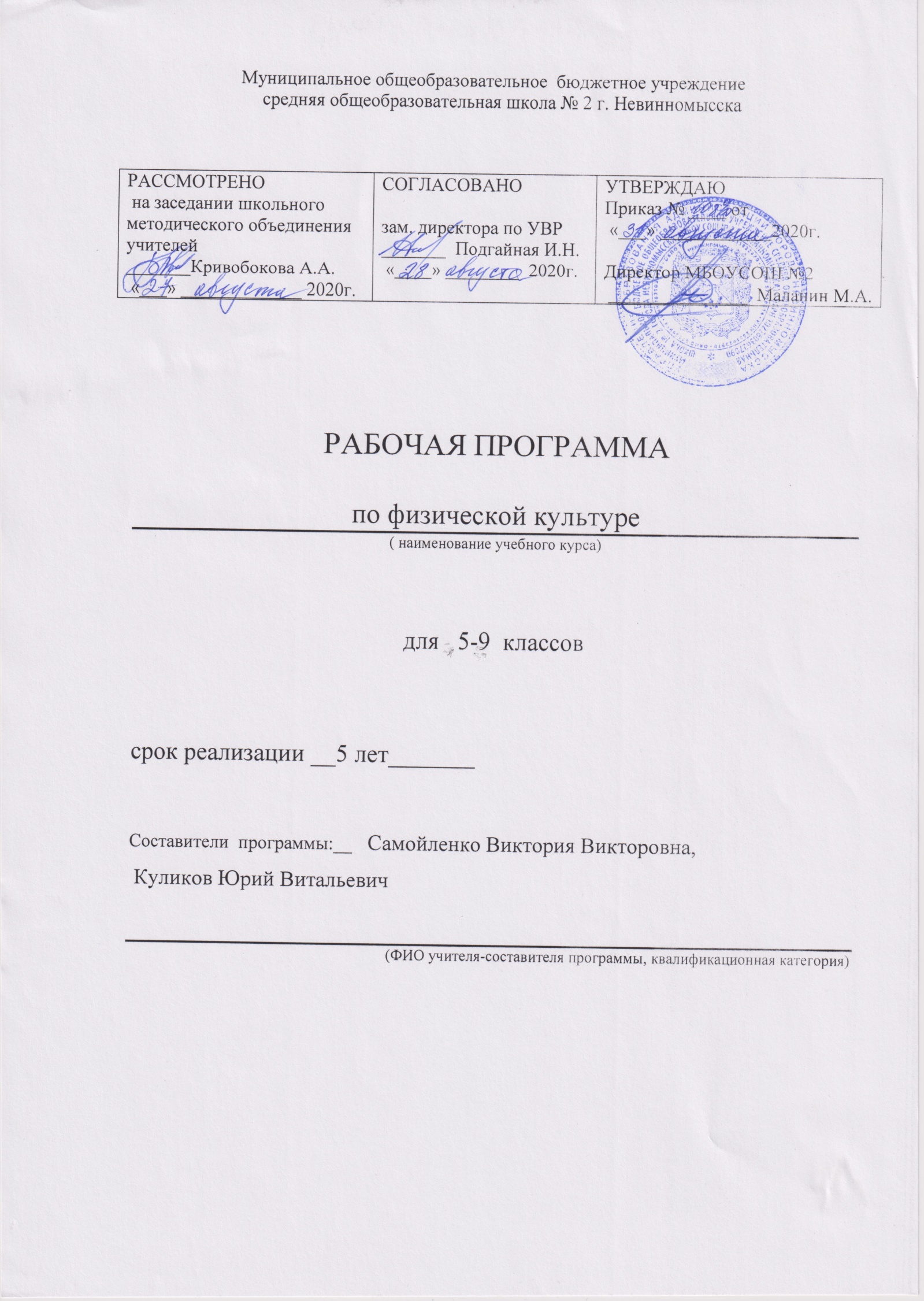 Данная рабочая программа разработана в соответствии с основными положениями Федерального государственного образовательного стандарта основного общего образования, основана на программе по предметной линии учебников В.И. Ляха и обеспечена учебником для общеобразовательных учреждений «Физическая культура. 5—9 классы» (М.: Просвещение).2014г.        1.  Планируемые результаты освоения учебного предмета, курса.             В соответствии с требованиями к результатам освоения основной образовательной программы основного общего образования  Федерального государственного образовательного стандарта данная рабочая программа для 5—9 классов направлена на достижение учащимися личностных, метапредметных  и предметных результатов по физической культуре.Личностные результатывоспитание российской гражданской идентичности: патриотизма, любви и уважения к Отечеству, чувства гордости за свою Родину, прошлое и настоящее многонационального народа России;знание истории физической культуры своего народа, своего края как части наследия народов России и человечества;усвоение гуманистических, демократических и традиционных ценностей многонационального российского общества;воспитание чувства ответственности и долга перед Родиной;формирование ответственного отношения к учению, готовности и способности ,обучающихся к саморазвитию и самообразованию на основе мотивации к обучению и познанию, осознанному выбору и построению дальнейшей индивидуальной траектории образования на базе ориентировки в мире профессий и профессиональных предпочтений, с учётом устойчивых познавательных интересов;« формирование целостного мировоззрения, соответствующего современному уровню развития науки и общественной  практики, учитывающего социальное,  культурное, языковое, духовное многообразие современного мира;формирование осознанного, уважительного и доброжелательного отношения к другому человеку, его мнению, мировоззрению, культуре, языку, вере, гражданской позиции, к истории, культуре, религии, традициям, языкам, ценностям народов России и народов мира;•        готовности и способности вести диалог с другими людьми и достигать в нём взаимопонимания;• освоение социальных норм, правил поведения, ролей и форм социальной жизни в группах и сообществах, включая взрослые и социальные сообщества;участие в школьном самоуправлении и общественной жизни в пределах возрастных компетенций с учётом региональных, этнокультурных, социальных и экономических особенностей;развитие морального сознания и компетентности в решении моральных проблем на основе личностного выбора, формирование нравственных чувств и нравственного поведения, осознанного и ответственного отношения к собственным поступкам;формирование коммуникативной компетентности в общении и сотрудничестве со сверстниками, старшими и младшими в процессе образовательной, общественно полезной, учебно-исследовательской, творческой и других видов деятельности;формирование ценности здорового и безопасного образа жизни; усвоение правил индивидуального и коллективного безопасного поведения в чрезвычайных ситуациях, угрожающих жизни и здоровью людей, правил поведения на транспорте и на дорогах;осознание значения семьи в жизни человека и общества, принятие ценности семейной жизни, уважительное и заботливое отношение к членам своей семьи.Личностные результаты отражаются в готовности обучающихся к саморазвитию индивидуальных свойств личности, которые приобретаются в процессе освоения учебного предмета «Физическая культура». Они включают в себя основы гражданской идентичности, сформированную мотивацию к обучению и познанию в сфере физической культуры, умения использовать ценности физической культуры для удовлетворения индивидуальных интересов и потребностей, достижения личностно значимых результатов в физическом совершенстве.Личностные результаты освоения программного материала проявляются в следующих областях культуры.В области познавательной культуры:•        владение знаниями об индивидуальных особенностях физического развития и физической подготовленности, о соответствии их возрастно-половым нормативам;владение знаниями об особенностях индивидуального здоровья и о функциональных возможностях организма, способах профилактики заболеваний, травматизма и оказания доврачебной помощи при занятиях физическими упражнениями;владение знаниями по организации и проведению занятий физическими упражнениями оздоровительной и тренировочной направленности, составлению содержания индивидуальных занятий в соответствии с задачами улучшения физического развития и физической подготовленности.В области нравственной культуры:•        способность управлять своими эмоциями, владеть культурой общения и взаимодействия в процессе занятий физическими упражнениями, во время игр и соревнований;способность принимать активное участие в организации и проведении совместных физкультурно-оздоровительных и спортивных мероприятий;•        владение умением предупреждать конфликтные ситуации и находить выходы из спорных ситуаций в процессе игровой и соревновательной деятельности на основе уважительного и доброжелательного отношения к окружающим.В области трудовой культуры:•        умение планировать режим дня, обеспечивать оптимальное сочетание умственных, физических нагрузок и отдыха;умение проводить туристские пешие походы, готовить снаряжение, организовывать и благоустраивать места стоянок, соблюдать правила безопасности;•        умение содержать в порядке спортивный инвентарь и оборудование, спортивную одежду, осуществлять их подготовку к занятиям и спортивным соревнованиям.В области эстетической культуры:•        умение длительно сохранять правильную осанку во время статичных поз и в процессе разнообразных видов двигательной деятельности;формирование потребности иметь хорошее телосложение в соответствии с принятыми нормами и представлениями;формирование культуры движений, умения передвигаться легко, красиво, непринуждённо.В области коммуникативной культуры:•        владение умением осуществлять поиск информации по вопросам современных оздоровительных систем (в справочных источниках, учебнике, в сети Интернет и др.), а также обобщать, анализировать и применять полученные знания в самостоятельных  занятиях  физическими  упражнениями   и спортом;•        владение умением формулировать цель и задачи индивидуальных и совместных с другими детьми и подростками занятий физкультурно-оздоровительной и спортивно-оздоровительной деятельностью, излагать их содержание;•        владение умением оценивать ситуацию и оперативно принимать решения, находить адекватные способы взаимодействия с партнёрами во время учебной, игровой и соревновательной деятельности.В области физической культуры:•        владение умениями:в циклических и ациклических локомоциях: с максимальной скоростью пробегать 60 м из положения низкого старта; в равномерном темпе бегать до 20 мин (мальчики) и до 15 мин (девочки); после быстрого разбега с 9—13 шагов совершать прыжок в длину; выполнять с 9—13 шагов разбега прыжок в высоту способом «перешагивание»; проплывать 50 м;в метаниях на дальность и на меткость: метать малый мяч и мяч 150 г с места и с разбега (10—12 м) с использованием четырёхшажного варианта бросковых шагов с соблюдением ритма; метать малый мяч и мяч 150 г с места и с 3 шагов разбега в горизонтальную и вертикальную цели с 10— 15 м, метать малый мяч и мяч 150 г с места по медленно и быстро движущейся цели с 10—12 м;в гимнастических и акробатических упражнениях: опорные прыжки через козла в длину (мальчики) и в ширину (девочки); комбинацию движений с одним из предметов (мяч, палка, скакалка, обруч), состоящих из шести элементов, или комбинацию, состоящую из шести гимнастических элементов; выполнять акробатическую комбинацию из четырёх элементов, включающую кувырки вперёд и назад, стойку на голове и руках, длинный кувырок (мальчики), кувырок вперёд и назад в полушпагат, «мост» и поворот в упор стоя на одном колене (девочки);- в спортивных играх: играть в одну из спортивных игр (по упрощённым правилам);« демонстрировать результаты не ниже, чем средний уровень основных физических способностей;владеть способами физкультурно-оздоровительной деятельности: самостоятельно выполнять упражнения на развитие быстроты, координации, выносливости, силы, гибкости; соблюдать правила самоконтроля и безопасности во время выполнения упражнений;владеть способами спортивной деятельности: участвовать в соревновании по легкоатлетическому четырёхборью: бег 60 м, прыжок в длину или в высоту с разбега, метание, бег на выносливость; участвовать в соревнованиях по одному из видов спорта;владеть правилами поведения на занятиях физическими упражнениями: соблюдать нормы поведения  в коллективе, правила безопасности, гигиену занятий и личную гигиену; помогать друг другу и учителю; поддерживать товарищей, имеющих недостаточную физическую подготовленность; проявлять активность, самостоятельность, выдержку и самообладание.Метапредметные результатыумение самостоятельно определять цели своего обучения, ставить и формулировать для себя новые задачи в учёбе и познавательной деятельности, развивать мотивы и интересы своей познавательной деятельности;умение самостоятельно планировать пути достижения целей, в том числе альтернативные, осознанно выбирать наиболее эффективные способы решения учебных и познавательных задач;умение соотносить свои действия с планируемыми результатами, осуществлять контроль своей деятельности в процессе достижения результата, определять способы действий в рамках предложенных условий и требований, корректировать свои действия в соответствии с изменяющейся ситуацией;•        умение оценивать правильность выполнения учебной задачи, собственные возможности её решения;владение основами самоконтроля, самооценки, принятия решений и осуществления осознанного выбора в учебной и познавательной деятельности;умение организовывать учебное сотрудничество и совместную деятельность с учителем и сверстниками;умение работать индивидуально и в группе: находить общее решение и разрешать конфликты на основе согласования позиций и учёта интересов;•        умение формулировать, аргументировать и отстаивать своё мнение;« умение осознанно использовать речевые средства в соответствии с задачей коммуникации, для выражения своих чувств, мыслей и потребностей, планирования и регуляции своей деятельности.Метапредметные результаты проявляются в различных областях культуры.В области познавательной культуры:овладение сведениями о роли и значении физической культуры в формировании целостной личности человека, в развитии его сознания и мышления, физических, психических и нравственных качеств;понимание здоровья как одного из важнейших условий развития и самореализации человека, расширяющего возможности выбора профессиональной деятельности и обеспечивающего длительную творческую активность;понимание физической культуры как средства организации и активного ведения здорового образа жизни, профилактики вредных привычек и девиантного (отклоняющегося от норм) поведения.В области нравственной культуры:бережное отношение к собственному здоровью и здоровью окружающих, проявление доброжелательности и отзывчивости к людям, имеющим ограниченные возможности и нарушения в состоянии здоровья;проявление уважительного отношения к окружающим, товарищам по команде и соперникам, проявление культуры взаимодействия, терпимости и толерантности в достижении общих целей при совместной деятельности;ответственное отношение к порученному делу, проявление дисциплинированности и готовности отстаивать собственные позиции, отвечать за результаты собственной деятельности.В области трудовой культуры:добросовестное выполнение учебных заданий, осознанное стремление к освоению новых знаний и умений, повышающих результативность выполнения заданий;приобретение умений планировать, контролировать и оценивать учебную деятельность, организовывать места занятий и обеспечивать их безопасность;закрепление умения поддержания оптимального уровня работоспособности в процессе учебной деятельности посредством активного использования занятий физическими упражнениями, гигиенических факторов и естественных сил природы для профилактики психического и физического утомления.В области эстетической культуры:•        знание факторов, потенциально опасных для здоровья (вредные привычки, ранние половые связи, допинг), и их опасных последствий;понимание культуры движений человека, постижение значения овладения жизненно важными двигательными умениями и навыками, исходя из целесообразности и эстетической привлекательности;•        восприятие спортивного соревнования как культурно-массового зрелищного мероприятия, проявление адекватных норм поведения, неантагонистических способов общения и взаимодействия.В области коммуникативной культуры:владение культурой речи, ведение диалога в доброжелательной и открытой форме, проявление к собеседнику внимания, интереса и уважения;владение умением вести дискуссию, обсуждать содержание и результаты совместной деятельности, находить компромиссы при принятии общих решений;владение умением логически грамотно излагать, аргументировать и обосновывать собственную точку зрения, доводить её до собеседника.В области физической культуры:•        владение способами организации и проведения разнообразных форм занятий физическими упражнениями, их планирования и наполнения содержанием;владение умениями выполнения двигательных действий и физических упражнений базовых видов спорта и оздоровительной физической культуры, активно их использовать в самостоятельно организуемой спортивно-оздоровительной и физкультурно-оздоровительной деятельности;владение способами наблюдения за показателями индивидуального здоровья, физического развития и физической подготовленности, величиной физических нагрузок, использования этих показателей в организации и проведении самостоятельных форм занятий.Предметные результатыВ основной школе в соответствии с Федеральным государственным образовательным стандартом основного общего образования результаты изучения курса «Физическая культура» должны отражать:понимание роли и значения физической культуры в формировании личностных качеств, в активном включении в здоровый образ жизни, укреплении и сохранении индивидуального здоровья;овладение системой знаний о физическом совершенствовании человека, освоение умений отбирать физические упражнения и регулировать физические нагрузки для самостоятельных систематических занятий с различной функциональной направленностью (оздоровительной, тренировочной, коррекционной, рекреативной и лечебной) с учётом индивидуальных возможностей иособенностей организма, планировать содержание этих занятий, включать их в режим учебного дня и учебной недели;приобретение опыта организации самостоятельных систематических занятий физической культурой с соблюдением правил техники безопасности и профилактики травматизма; освоение умения оказывать первую помощь при лёгких травмах; обогащение опыта совместной деятельности в организации и проведении занятий физической культурой, форм активного отдыха и досуга;расширение опыта организации и мониторинга физического развития и физической подготовленности; формирование умения вести наблюдение за динамикой развития своих основных физических качеств: оценивать текущее состояние организма и определять тренирующее воздействие на него занятий физической культурой посредством использования стандартных физических нагрузок и функциональных проб, определять индивидуальные режимы физической нагрузки, контролировать направленность её воздействия на организм во время самостоятельных занятий физическими упражнениями с разной целевой ориентацией;•        формирование умений выполнять комплексы общеразвивающих, оздоровительных и корригирующих упражнений, учитывающих индивидуальные способности и особенности, состояние здоровья и режим учебной деятельности; овладение основами технических действий, приёмами и физическими упражнениями из базовых видов спорта, умением использовать их в разнообразных формах игровой и соревновательной деятельности; расширение двигательного опыта за счёт упражнений, ориентированных на развитие основных физических качеств, повышение функциональных возможностей основных систем организма.Предметные результаты, так же как личностные и метапредметные, проявляются в разных областях культуры. В области познавательной культуры:знания по истории развития спорта и олимпийского движения, о положительном их влиянии на укрепление мира и дружбы между народами;знания основных направлений развития физической культуры в обществе, их целей, задач и форм организации;знания о здоровом образе жизни, его связи с укреплением здоровья и профилактикой вредных привычек, о роли и месте физической культуры в организации здорового образа жизни.В области нравственной культуры:» способность проявлять инициативу и самостоятельность при организации совместных занятий физическими упражнениями, доброжелательное и уважительное отношение к участникам с разным уровнем их умений, физических способностей, состояния здоровья;умение взаимодействовать с одноклассниками и сверстниками, оказывать им помощь при освоении новых двигательных действий, корректно объяснять и объективно оценивать технику их выполнения;способность проявлять дисциплинированность и уважение к товарищам по команде и соперникам во время игровой и соревновательной деятельности, соблюдать правила игры и соревнований.В области трудовой культуры:способность преодолевать трудности, добросовестно выполнять учебные задания по технической и физической подготовке;умение организовывать самостоятельные занятия физическими упражнениями разной функциональной направленности, обеспечивать безопасность мест занятий, спортивного инвентаря и оборудования, спортивной одежды;умение организовывать и проводить самостоятельные занятия по базовым видам школьной программы, подбирать физические упражнения в зависимости от индивидуальной ориентации на будущую профессиональную деятельность.В области эстетической культуры:умение организовывать самостоятельные занятия с использованием физических упражнений по формированию телосложения и правильной осанки, подбирать комплексы физических упражнений и режимы физической нагрузки в зависимости от индивидуальных особенностей физического развития;умение организовывать самостоятельные занятия по формированию культуры движений при выполнении упражнений разной направленности (на развитие координационных способностей, силовых, скоростных, выносливости, гибкости) в зависимости от индивидуальных особенностейфизической подготовленности;способность вести наблюдения за динамикой показателей физического развития, осанки, показателями основных физических способностей, объективно их оценивать и соотносить с общепринятыми нормами и нормативами.В области коммуникативной культуры:•        способность интересно и доступно излагать знания о физической культуре, умело применяя соответствующие понятия и термины;умение определять задачи занятий физическими упражнениями, включёнными в содержание школьной программы, аргументировать, как их следует организовывать и проводить;о способность осуществлять судейство соревнований по одному из видов спорта, проводить занятия в качестве командира отделения, капитана команды, владея необходимыми информационными жестами.В области физической культуры:способность отбирать физические упражнения, естественные силы природы, гигиенические факторы в соответствии с их функциональной направленностью, составлять из них индивидуальные комплексы для осуществления оздоровительной гимнастики, использования закаливающих процедур, профилактики нарушений осанки, улучшения физической подготовленности;способность составлять планы занятий с использованием физических упражнений разной педагогической направленности, регулировать величину физической нагрузки в зависимости от задач занятия и индивидуальных особенностей организма;умение проводить самостоятельные занятия по освоению и закреплению осваиваемых на уроке новых двигательных действий и развитию основных физических (кондиционных и координационных) способностей, контролировать и анализировать эффективность этих занятий, ведя дневник самонаблюдения.                           2.Содержание учебного предмета.Знания о физической культуреИстория физической культуры. Олимпийские игры древности. Возрождение Олимпийских игр и олимпийского движения.История зарождения олимпийского движения в России. Олимпийское движение в России (СССР). Выдающиеся достижения отечественных спортсменов на Олимпийских играх.Характеристика видов спорта, входящих в программу Олимпийских игр.Физическая культура в современном обществе.Организация и проведение пеших туристских походов. Требования к технике безопасности и     бережному отношению к природе (экологические требования).Физическая культура (основные понятия). Физическое развитие человека.Физическая подготовка и её связь с укреплением здоровья, развитием физических качеств.Организация и планирование самостоятельных занятий по развитию физических качеств.Техническая подготовка. Техника движений и её основные показатели.Всестороннее и гармоничное физическое развитие.Спортивная подготовка.Здоровье и здоровый образ жизни. Допинг. Концепция честного спорта.Профессионально-прикладная физическая подготовка.Физическая культура человека. Режим дня и его основное содержание.Закаливание организма. Правила безопасности и гигиенические требования.Влияние занятий физической культурой на формирование положительных качеств личности.Проведение самостоятельных занятий по коррекции осанки и телосложения.Восстановительный массаж.Первая помощь во время занятий физической культурой и спортом.СПОСОБЫ ДВИГАТЕЛЬНОЙ (ФИЗКУЛЬТУРНОЙ) ДЕЯТЕЛЬНОСТИОрганизация и проведение самостоятельных занятий физической культурой. Подготовка к занятиям физической культурой.Выбор упражнений и составление индивидуальных комплексов для утренней зарядки, физкультминуток и физкультпауз (подвижных перемен).Планирование занятий физической подготовкой.Проведение самостоятельных занятий прикладной физической подготовкой.Организация досуга средствами физической культуры.Оценка эффективности занятий физической культурой. Самонаблюдение и самоконтроль.Оценка эффективности занятий физкультурно-оздоровительной деятельностью.Оценка техники движений, способы выявления и устранения ошибок в технике выполнения упражнений (технических ошибок).Измерение резервов организма и состояния здоровья с помощью функциональных проб.ФИЗИЧЕСКОЕ СОВЕРШЕНСТВОВАНИЕФизкультурно-оздоровительная деятельность. Оздоровительные формы занятий в режиме учебного дня и учебной недели.Индивидуальные комплексы адаптивной (лечебной) и корригирующей физической культуры.Спортивно-оздоровительная деятельность с общеразвивающей направленностью.Гимнастика с основами акробатики. Организующие команды и приемы.Акробатические упражнения и комбинации.Опорные прыжки.Легкая атлетика. Беговые упражнения.Прыжковые упражнения.Метание малого мяча.Спортивные игры. Баскетбол. Игра по правилам.Волейбол. Игра по правилам.Прикладно-ориентированная подготовка. Прикладно-ориентированные упражнения.Упражнения общеразвивающей направленности. Общефизическая подготовка.Гимнастика с основами акробатики. Развитие гибкости, координация движений, силы, выносливости.Легкая атлетика. Развитие выносливости, силы, быстроты, координации движений.Баскетбол. Развитие быстроты, силы, выносливости, координации движений.Примерное распределение программного материалаМатериально-техническое обеспечение образовательного процесса.Д – демонстрационный экземпляр (1экземпляр);
К –полный комплект (для каждого ученика);
Ф – комплект для фронтальной работы (не менее 1 экземпляра на 2 учеников);
П – комплект, необходимый для работы в группах (один экземпляр на 5-6 человек).ПЛАНИРУЕМЫЕ РЕЗУЛЬТАТЫ ИЗУЧЕНИЯ ПРЕДМЕТА«ФИЗИЧЕСКАЯ КУЛЬТУРА» В ОСНОВНОЙ ШКОЛЕВыпускник научится:-рассматривать физическую культуру как явление культуры, выделять исторические этапы её развития, характеризовать основные направления и формы её организации в современном обществе;-характеризовать содержательные основы здорового образа жизни, раскрывать его взаимосвязь со здоровьем, гармоничным физическим развитием и физической подготовленностью, формированием качеств личности и профилактикой вредных привычек;-определять базовые понятия и термины физической культуры, применять их в процессе совместных занятий физическими упражнениями со своими сверстниками, излагать с их помощью особенности выполнения техники двигательных действий и физических упражнений, развития физических качеств;-разрабатывать содержание самостоятельных занятий физическими упражнениями, определять их направленность и формулировать задачи, рационально планировать режим дня и учебной недели;-руководствоваться правилами профилактики травматизма и подготовки мест занятий, правильного выбора обуви и формы одежды в зависимости от времени года и погодных условий;-руководствоваться правилами оказания первой помощи при травмах и ушибах во время самостоятельных занятий физическими упражнениями.Выпускник получит возможность научиться:-характеризовать цель возрождения Олимпийских игр и роль Пьера де Кубертена в становлении современного олимпийского движения, объяснять смысл символики и ритуалов Олимпийских игр;-характеризовать исторические вехи развития отечественного спортивного движения, великих спортсменов, принесших славу российскому спорту;-определять признаки положительного влияния занятий физической подготовкой на укрепление здоровья, устанавливать связь между развитием физических качеств и основных систем организма.Способы двигательной (физкультурной) деятельностиВыпускник научится:-использовать занятия физической культурой, спортивные игры и спортивные соревнования для организации индивидуального отдыха и досуга, укрепления собственного здоровья, повышения уровня физических кондиций;-составлять комплексы физических упражнений оздоровительной, тренирующей и корригирующей направленности, подбирать индивидуальную нагрузку с учётом функциональных особенностей и возможностей собственного организма;-классифицировать физические упражнения по их функциональной направленности, планировать их последовательность и дозировку в процессе самостоятельных занятий по укреплению здоровья и развитию физических качеств;-самостоятельно проводить занятия по обучению двигательным действиям, анализировать особенности их выполнения, выявлять ошибки и своевременно устранять их;-тестировать показатели физического развития и основных физических качеств, сравнивать их с возрастными стандартами, контролировать особенности их динамики в процессе самостоятельных занятий физической подготовкой;-взаимодействовать со сверстниками в условиях самостоятельной учебной деятельности, оказывать помощь в организации и проведении занятий, освоении новых двигательных действий, развитии физических качеств, тестировании физического развития и физической подготовленности.Выпускник получит возможность научиться:-вести дневник по физкультурной деятельности, включать в него оформление планов проведения самостоятельных занятий физическими упражнениями разной функциональной направленности, данные контроля динамики индивидуального физического развития и физической подготовленности;-проводить занятия физической культурой с использованием оздоровительной ходьбы и бега, лыжных прогулок и туристских походов, обеспечивать их оздоровительную направленность.Физическое совершенствованиеВыпускник научится:-выполнять комплексы упражнений по профилактике утомления и перенапряжения организма, повышению его работоспособности в процессе трудовой и учебной деятельности;-выполнять общеразвивающие упражнения, целенаправленно воздействующие на развитие основных физических качеств (силы, быстроты, выносливости, гибкости и координации);-выполнять акробатические комбинации из числа хорошо освоенных упражнений;-выполнять легкоатлетические упражнения в беге и прыжках (в высоту и длину);-выполнять спуски и торможения на лыжах с пологого склона одним из разученных способов;-выполнять основные технические действия и приёмы игры вволейбол, баскетбол в условиях учебной и игровой деятельности;-выполнять тестовые упражнения на оценку уровня индивидуального развития основных физических качеств.Выпускник получит возможность научиться:-выполнять комплексы упражнений лечебной физической культуры с учётом имеющихся индивидуальных нарушений в показателях здоровья;-преодолевать естественные и искусственные препятствия с помощью разнообразных способов лазанья, прыжков и бега;-осуществлять судейство по одному из осваиваемых видов спорта;-выполнять тестовые нормативы по физической подготовки.Критерии оценивания подготовленности учащихся по физической культуре.Критерии оценивания по физической культуре являются качественными и количественными.Качественные критерии успеваемости характеризуют степень овладения программным материалом: знаниями, двигательными умениями и навыками, способами физкультурно-оздоровительной деятельности, включёнными в обязательный минимум содержания образования и в школьный образовательный стандарт.Количественные критерии успеваемости определяют сдвиги в физической подготовленности, складывающиеся из показателей развития основных физических способностей: силовых, скоростных, координационных, выносливости, гибкости и их сочетаний, что отражает направленность и уровни реализуемых образовательных программ.Осуществляя оценивание подготовленности по физической культуре, учитель реализует не только собственно оценочную, но и стимулирующую и воспитывающую функции, учитывая темп (динамику изменения развития физических качеств за определённый период времени, а не в данный момент) и индивидуальные особенности учащихся (типы телосложения, психические и физиологические особенности). При этом учителю необходимо быть максимально тактичным, внимательным, не унижать человеческое достоинство обучающегося, заботясь о повышении и дальнейшем развитии интереса к физической культуре.Итоговая отметка выставляется учащимся за овладение темы, раздела, за четверть (в старших классах – за полугодие), за учебный год. Она включает в себя текущие отметки, полученные учащимися за овладение всеми составляющими успеваемости: знаниями, двигательными умениями и навыками, а также отражает сдвиги в развитии физических способностей, умений осуществлять физкультурно-оздоровительную деятельность.Критерии оценивания успеваемости по базовым составляющим физической подготовки учащихся:1. ЗнанияПри оценивании знаний по предмету «Физическая культура» учитываются такие показатели: глубина, полнота, аргументированность, умение использовать их применительно к конкретным случаям и занятиям физическими упражнениями.С целью проверки знаний используются следующие методы: опрос, проверочные беседы (без вызова из строя), тестирование.Техника владения двигательными умениями и навыкамиДля оценивания техники владения двигательными умениями и навыками используются следующие методы: наблюдение, вызов из строя для показа, выполнение упражнений, комбинированный метод.Владение способами и умение осуществлять физкультурно-оздоровительную деятельностьОбщая оценка успеваемости складывается по видам программы: по гимнастике, баскетболу, волейболу, лёгкой атлетике – путём сложения конечных оценок, полученных учеником по всем видам движений, и оценок за выполнение контрольных упражнений.Оценка успеваемости за учебный год производится на основании оценок за учебные четверти с учётом общих оценок по разделам программы. При этом преимущественное значение имеют оценки за умение и навыки осуществлять собственно двигательную, физкультурно-оздоровительную деятельность.Учебные нормативы по усвоению навыков, умений, развитию двигательных качеств.5 класс6 - класс.7 -  класс.8 -  класс9 классПланирование составлено на основе рабочей  программы:                                 Физическая культура. Рабочие программы. Предметная линия учебника В.И.Ляха.5-9классы: пособие для учителей  общеобразоват. т учреждений / В.И.Лях.-20е изд.-М.: Просвещение, 2012.-104с.- ISBN  978-5-09-028305-календарно-тематическое планирование 5 класс 105 часов «Физическая культура»103-105 резерв. Спортивные игры                                                               Календарно тематическое планирование 6 класс 105часа103-105 резерв спортивные игры          Календарно-тематическое планирование  7  классы 105 часов «Физическая культура»103-105 резерв .Спортивные игры.Календарно тематическое планирование 8 класс 105 часов «Физическая культура»                           Календарно тематическое планирования 9класс .105 часов по физической культуре.103-105 резерв. Спортивные игры.Инструкцияпо выполнению контрольных работ.Вам предлагается ответить на вопросы по физической культуре. К каждому вопросу дано три варианта ответа, из которых только один верный, надо указать букву верного ответа. Выполнять их можно в любом порядке, главное — правильно решить как можно больше заданий. Совет: для экономии времени пропускать задание, которое не удается выполнить сразу, и переходить к следующему. Если после выполнения всей работы останется время, можно будет вернуться к пропущенным заданиям. При выполнении заданий можно использовать черновик. Все необходимые вычисления, преобразования и прочее можно выполнять в черновике. Записи в черновике не проверяются и не оцениваются.Типовая входная  контрольная работа по физкультуре для обучающихся 5-х классов1.Что надо делать для профилактики избыточного веса?1)Заниматься физическими упражнениями по воскресениям.2)в рационе питания было больше жиров и сладких блюд3)  регулярно заниматься физическими упражнениями4) как можно дольше лежать в постели и смотреть спортивные передачи.2.Через сколько времени после занятий физическими упражнениями можно принимать пищу?1)5-10 мин.2)30-45 мин3)1-2 часа4)3-4часа3.Какие виды упражнений входят в лёгкую атлетику?Бег, прыжки ( в длину и высоту), метаниеМетание, лазание по канту.Бег, прыжкиПрыжки в высоту4. Сколько фаз в прыжках?ЧетыреОднаШестьДве5.Сколько основных игроков входят в состав команды по баскетболу?1)шесть2) семь3)пять4)один6.Где впервые зародилась игра в баскетбол?АмерикеФранцииИталииРоссии7.Какие способы передвижений применяются в баскетболе?1)бег2)ведения3) ходьба4)прыжки8.Какая страна считается родиной футбола?1)Америка2) Россия3)Финляндия4) Англия9.В каком году и где будет проходить Олимпиада в России?2011 в Москве2014 в Сочи2012 в Саратове 2013 в Санкт- Петербурге10. Когда и где зародились Олимпийские игры?1) 673г. до н.э в России2)776г до н.э. в Древней Греции3)367г до н.э. в Америке4) 700г. до н.э. в Англии11.  Какой олимпийский девиз на Олимпиадах?«Быстрее! Выше! Сильнее!«Самый сильный и выносливый»«Быстрее! Сильнее! Выше!«Я -победитель»12.Кто являлся организатором возрождения Олимпийских игр?1)Пьер де Кубертен2)Николай Панин3)Эдита Пьеха4)Виктор Цой13.сколько существуют основных двигательных  способностей?1)6,   2)5        3)7             4)814.С какой стороны на письменном столе должно быть освещение?1)слева2)справа3)сверху4)снизу15.Какие виды спорта включают в спортивные игры?1)футбол, ручной мяч, баскетбол, волейбол2)футбол3) прыжки в высоту4)баскетбол, волейбол       Типовая полугодовая  контрольная работа по физкультуре для обучающихся 5-х классовГде зародились Олимпийские игры?  Бразилия;Греция;Англия.Как звучит Олимпийский девиз?скорее, быстрее, дальше;быстрее, выше, сильнее;выше, сильнее, быстрее.Для чего нужна утренняя зарядка?силы;здоровья;бодрости.Какие средства закаливания вы знаете?солнце;вода и воздух;всё перечисленное.Недостаток витаминов в организме человека называется:авитаминоз;гиповитаминоз;бактериоз.Назовите  Олимпийскую  чемпионку  Республики Коми.Елена Исимбаева;Раиса Сметанина;Владислав Третьяк.Расшифруйте аббревиатуру слова ГТО:готов к труду и обороне;гордимся трудом;вперед к победе.Что такое спринтерская дистанция?короткая;средняя;длинная.Положение тела на снаряде, при котором плечи находятся ниже точки хвата?Что означают пять колец на флаге  Олимпийских  Игр?мир во всем мире;кольца удачи;содружество пяти континентов.Правильное распределение времени на основные  жизненные потребности человека: сон, бодрствование, деятельность учебная, прием пищи называется…Назовите прославленную Олимпийскую чемпионку по лыжным гонкам  Республики КОМИ …Что нужно делать при ушибах?приложить холод и сделать повязку;горячий компресс, принять лекарство;помазать зеленкой, лечь спать.Какие виды упражнений входят в лёгкую атлетику?бег, прыжки ( в длину и высоту), метание;метание, лазание по канту;бег, прыжки.По правилам игры баскетбола, сколько  человек  должно быть на площадке?5;6;8.Типовая итоговая контрольная работа по физкультуре для обучающихся 5-х классовКакую награду в древности получал победитель?Медаль;лавровый венок;машину.Кто является основателем Олимпийского движения?Хуан Антонио Самаранч;Пьер де Кубертен;Павел Буре.Сколько минут, должна длиться утренняя зарядка?15 минут;30 минут;1 час.Что такое ЗОЖ?  можно жить здорово;отличная жизнь;здоровый образ жизни.Как действовать при переохлаждении человека?завести в теплое помещение и дать горячего чая;положить спать в одежде;измерить температуру и дать таблетку.Как звучит олимпийский девиз?скорее, быстрее, дальше;быстрее, выше, сильнее;сильнее, выше, быстрее.Расшифруйте аббревиатуру слова ГТО:готов к труду и обороне;гордимся трудом;вперед к победе.Марафонская дистанция - это бег?5км;10км;50км.Положение занимающегося на снаряде, в котором плечи находятся ниже точек хвата.?Какая страна является родиной футбола?Англия;Франция;Россия.Оздоровительная система мероприятий и воздействий на организм с использованием целебных сил природы – солнца, воздуха и воды  называется …Определите вид спорта Олимпийского чемпиона.Что нужно делать при ушибах?приложить холод и сделать повязку;горячий компресс, принять лекарство;помазать зеленкой, лечь спать.Что относится к важным умениям, необходимым для бега?постановка стопы;правильное дыхание;положение тела.По правилам игры волейбола, сколько  человек  должно быть на площадке?5;6;7.Типовая входная  контрольная работа по физкультуре для обучающихся 6-х классовКакой символ изображен на олимпийском флаге?олимпийский мишка;олимпийский огонь;олимпийские кольца;олимпийский девиз.Способность выполнять двигательное действие с максимальной скоростью (за наименьший промежуток времени) – это …Кто из великих ученых был Олимпийским чемпионом древностиМенделеев;Ломоносов;Пифагор;Энштейн.Какие акробатические упражнения вы знаете?Здоровье это:веселое, хорошее настроение у человека;отсутствие болезней и физических недостатков;отказ от вредных привычек (курение, алкоголь, наркотики…);состояние физического, душевного и социального благополучия.Перечислите несколько составляющих здорового образа жизни.До какого счета ведется игра волейбол?до 10 очков;до 15 очков;до 25 очков;до30 очков.В чем главное назначение спортивной одежды?защищать тело человека от неблагоприятных воздействий внешней среды;поражать одноклассников и учителей цветом, фасоном;подчеркивать индивидуальные особенности телосложения спортсмена;рекламировать товары массового потребления известных фирм.Сколько и какие команды даются для бега с низкого старта?две команды – «Становись!» и «Марш!»;три команды – «На старт!», «Внимание!», «Марш!».;две команды – «На старт!» и «Марш!»;две команды – «Внимание!», «Марш!».Какой фактор играет определяющую роль для состояния здоровья человека:образ жизни;наследственность;школа;климат.Определите вид спорта известных  Олимпийских чемпионов.Смена умственной деятельности на физическую позволяет поддерживать работоспособность в течение дня, потому что…положительно сказывается на физическом и психическом состоянии;снимает утомление нервных клеток головного мозга;ритмичное чередование работы и отдыха предупреждает перенапряжения;притупляется чувство общей усталости и повышается тонус организма.Кому принадлежит идея проекта первого значка ГТО?Какие массовые спортивные соревнования по всей стране проводят в начале учебного года?«Кросс наций»;«Лед надежды нашей»;«Российский азимут» ;«Оранжевый мяч».Каким ходом преимущественно преодолевают дистанцию биатлонисты?коньковый;классический;четырехшажный;двухшажный.салоны красоты, диета, закаливание.Типовая полугодовая  контрольная работа по физкультуре для обучающихся 6-х классовКак назывались первые судьи Игр в Древней Греции?полевые арбитры;главные судьи;элланодики;олимпионики.Привычная поза человека в положении стоя, сидя и во время ходьбы называется.Что является главным ритуалом церемонии открытия Олимпийских Игр?приветствие президента;парад участников Олимпийских игр;зажжение олимпийского огня;торжественная речь.Составьте и опишите 2 – 3  упражнения на мышцы ног.Что надо делать для профилактики избыточного веса?много читать книги;умываться холодной водой;рано ложиться спать;заниматься физическими упражнениями.Перечислите несколько составляющих здорового образа жизни.До какого счета ведется игра волейбол?до 10 очков;до 15 очков;до 25 очков;до30 очков.Каким требованиям должна отвечать спортивная обувь?иметь вес до 300 г;соответствовать цвету костюма;иметь узкий длинный носок;соответствовать виду спорта.С какой зоны подается подача в волейболе?С 3;С 5;С 1;С 6.Сколько минут должна длится утренняя зарядка?5-10 минут;15-20 минут;40-50 минут;1час.Определите  вид спорта известного спортсмена:Для чего спортсмену производить самоконтроль функционального состояния?для правильного питания;добиться лучших результатов в спорте;хорошо учиться;избежать вредных привычек.Расшифруйте аббревиатуру ГТО.Какое качество развивает бег на длинные дистанции?силу;гибкость;выносливость;координацию.При спуске с горы на лыжах нужно:выпрямить туловище;присесть и подобрать палки;катится на одной ноге;выставить палки вперед и катится.Типовая итоговая  контрольная работа по физкультуре для обучающихся 6-х классовОбъясните, что принято считать  в спортивных играх под понятием «Фейр-плей»;красивая игра;честная игра;длительная игра;длинная игра.Положение тела занимающегося на снаряде (либо полу), при котором плечи находятся ниже точки хвата (опоры) называется  Где проводились первые Олимпийские игры  в России ?Сочи;Казань;Москва;Владимир.Составьте и опишите 2 – 3 упражнения на мышцы ног.Слагаемые здорового образа жизни:фитнес, салоны красоты, диета, закаливание;плавание, диета, чередование труда и отдыха;рациональное питание, режим дня, гигиена, закаливание, физические упражнения;салоны красоты, диета, закаливание.Какие физические качества развиваются на уроках легкой атлетики?До какого счета ведется игра баскетбол?до 10 очков;до 15 очков;до 25 очков;до 30 очков.Как называется обувь для бега в легкой атлетики?кросовки;шиповки;кеды;буцы.Что означает слово «баскетбол»:корзина– мяч;корзина;мяч;мяч – мяч.Какая частота сердечных сокращений (ЧСС) считается нормальной у детей от 8 до 14 лет в покое?60 уд/мин;72 уд/мин;80 уд/мин;95 уд/мин.Определите вид спорта известных спортсменов.Способность к продолжительной работе без снижения ее эффективности или способность противостоять утомлению называется:функциональной устойчивостью;биохимической экономизацией;тренированностью;выносливостью.Что  получают участники комплекса ГТО успешно сдавшие нормативы?При помощи какого теста определяется уровень развития быстроты у школьников 6 классе?челночный бег 3 х 10 м;прыжок в длину с места;бег на 30 м;бег на 60 м.Способ подъема на склон на лыжах называется:«плугом»;«упором»;«елочкой»;«веером».Типовая  входная контрольная работа по физкультуре для обучающихся 7-х классов.1. Физические упражнения – это …А) естественные движения и способы передвиженияБ) движения, выполняемые на уроках физической культурыВ) действия, выполняемые по определенным правиламГ) сложные двигательные действия2. Какая страна является родиной Олимпийских Игр?А) Рим            Б) Китай            В) Древняя Греция            Г) Италия3. Сколько периодов  в футболе?А) 3х15 минут        Б) 4х20 минут        В) 2х45 минут        Г) 2х20 минут4. В какой стране проходили зимние Олимпийские игры 2010 года?А) В Австралии          Б) В Канаде          В) В Китае            Г) В России5. На какое поле запрещено выходить без шлема?А) Хоккейное      Б) Футбольное      В) Волейбольное          Г) Теннисное6. Девиз Олимпийских игр:А) «Спорт, спорт, спорт!»                    Б) «О спорт! Ты – мир!»;В) «Быстрее! Выше! Сильнее!»               Г) «Быстрее! Выше! Дальше!»7.Туфли для бега называются:А) кеды             Б) пуанты             В) чешки               Г) шиповки8. В каком году проводились Олимпийские игры в нашей стране?А) 2000           Б) 1980          В) 2004           Г) 1999           Д) 20149. Родиной баскетбола является …А) Франция             Б) Россия            в) США              г) Англия10. Каким упражнением проверить физическое качество – гибкость:А) подтягивание в висе на перекладине                Б) прыжки в длину с местаВ) наклон вперед из положения сидя, ноги врозь      Г) кувырок вперед11. В какой спортивной игре нет вратаря?А) футбол          Б) хоккей           В) баскетбол            Г) водное поло12. Какой из способов спортивного плавания самый бесшумный?А) кроль на спине                                   Б) кроль на груди    В) баттерфляй (дельфин)                            Г) брасс13. Атлетов, нанесших смертельные раны сопернику во время ИгрОлимпиады судьи Эллады:А) признавали победителем                         Б) секли лавровым веником,В) объявляли героем                                 Г) изгоняли со стадиона14. Что обозначает чёрное кольцо в эмблеме Олимпиады?А) Европу        Б) Азию        В) Африку      Г) Австралию       Д) Америку15. По какой части тела замеряется длина прыжка?А) По руке и ноге        Б) По части тела, ближайшей к зоне отталкиванияВ) По части тела, наиболее удаленной от зоны отталкиванияГ) По любой части тела16. Какова  протяженность марафонской  дистанции    на  Олимпийских играх?А) 42 км 195 м        Б) 32 км 195 м         В) 50 км 195 м       Г) 43 км 195 м.17. К основным физическим качествам относятся …А) Рост, вес, объем бицепсов, становая сила    Б) Бег, прыжки, метанияВ) Сила, выносливость, быстрота, ловкость, гибкостьГ) Бег на 3 км, подтягивание, прыжок с места18. Первой спортсменкой преодолевшей высоту 5 метров в прыжках с шестом стала …А) Стейси ДрагилаБ) Светлана ФеофановаВ) Дженнифер СтучинскиГ) Елена Исинбаева.19. Что получит футболист, затеявший драку на Футбольном поле?А) Приз от Федерации  футбола                       Б) Жёлтую карточкуВ) Строгий выговор от тренера                        Г) Красную карточку20. Какое из единоборств является Олимпийским видом спорта?А) Каратэ            Б) Дзюдо            В) Самбо             Г) Бои без правил6.Остановка для отдыха в походе называется: А) ночлег;  Б) стоянка;  В) привал;  Г) причал. Типовая  полугодовая контрольная работа по физкультуре для обучающихся 7-х классов.1. Здоровый образ жизни – это способ жизнедеятельности, направленный наа) развитие физических качеств людей;
б) подготовку к профессиональной деятельности;
в) сохранение и улучшение здоровья людей.2. Дневник самоконтроля нужно вести для:а) отслеживания изменений в развитии своего организма;б) отчета  о проделанной работе перед учителем физической культуры;в) консультации с родителями по возникающим проблемам.3. Осанкой называется...а) привычная поза человека в вертикальном положении;
б) качество позвоночника, обеспечивающее хорошее самочувствие и настроение;
в) пружинные характеристики позвоночника и стоп;
г) силуэт человека.4. Как звучит девиз Олимпийских игр?а) «Быстрее, выше, сильнее»;б) «Будь всегда первым»;в) «Спорт, здоровье, радость».5.Где проходили зимние Олимпийские игры 2014 года?а) Солт-Лейт-Сити (США)б) Саппоро (Япония)в) Сочи (Россия)г) Инсбрук (Австрия)6. Вход в спортивный зала) разрешается в спортивной форме;б) разрешается только в присутствии преподавателя;в) разрешается в присутствии дежурного.7. Главная причина травматизмаа) невнимательность;б) нарушение дисциплины;в) нарушение формы одежды.8. При появлении во время занятий боли, а также при плохом самочувствииа) продолжить занятия со страховкой;б) прекратить занятия и сообщить об этом учителю;в) уйти с занятия к врачу.9 . Физическая культура – это:а) учебный предмет в школе;б) выполнение упражнений;в) часть человеческой культуры.10. Какое количество игроков в волейболе находится на площадке?а) 8 человек;б) 6 человек;в) 4 человека;г) 5 человек.11. Игровое время в баскетболе состоит из:а) 4 периодов по 10 минут б) 3 периодов по 8 минут;в) 4 периодов по12 минут; г) 6 периодов по 10 минут.12. Умение выбрать место и держать игрока с мячом и без мяча в баскетболе формируется при обучении тактическим действиям в...а) нападении;б) защите;в) противодействии.13. Установите соответствие между физическими упражнениями и физическими качествамиФизические упражненияФизические качестваа)прыжки через скакалку в максимальном темпесилаб)подтягивание на перекладинебыстротав)бег на дистанцию 2кмловкостьг) челночный бег4)гибкостьд) наклон вперёд из положения стоя5)выносливость14. Установите соответствие между картинкой и техническим приёмом в волейболе: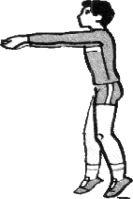 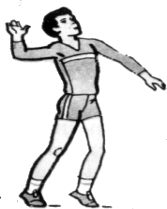 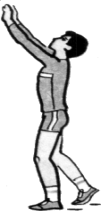 А Б В
1) верхняя прямая подача;2) приём мяча сверху;3) приём мяча снизу.15. Выберите четыре элемента техники, относящиеся к игре в баскетбол:а) ловля мяча;б) приём мяча;в) дриблинг;г) бросок двумя руками сверху.16. Главная фаза в технике прыжка в высоту является:а) разбег;б) отталкивание;в) приземление.17. Какова протяжённость марафонской дистанции на Олимпийских играх?а) 50км 180м;б) 42км 195м;в) 32 км 160м.Запиши слово или словосочетание, которое заканчивает фразу18. Временное снижение работоспособности принято называть…..19. Расшифруйте аббревиатуру ГТО       Типовая итоговая контрольная работа по физкультуре для обучающихся 7-х    классов.1. Впервые в истории человечества Олимпийские игры состоялись:а) в V в. до н.э.; б) в 776 г. до н.э.; в) в I в. н.э.; г) в 394 г. н.э.2. Олимпиониками в Древней Греции называли:а) жителей Олимпии; б) участников Олимпийских игр;
в) победителей Олимпийских игр; г) судей Олимпийских игр.3. Первые Олимпийские игры современности проводились:а) в 1894 г.; б) в 1896 г.; в) в 1900 г.; г) в 1904 г.4. Основоположником современных Олимпийских игр является:а) Деметриус Викелас; б) А.Д. Бутовский;
в) Пьер де Кубертен; г) Жан-Жак Руссо.5. Девиз Олимпийских игр:а) «Спорт, спорт, спорт!»; б) «О спорт! Ты – мир!»;
в) «Быстрее! Выше! Сильнее!»; г) «Быстрее! Выше! Дальше!»6. Олимпийская хартия представляет собой:а) положение об Олимпийских играх;б) программу Олимпийских игр;
в) свод законов об Олимпийском движении;
г) правила соревнований по олимпийским видам спорта.7. Впервые советские спортсмены приняли участие в Олимпийских играх:а) в 1948 г.; б) в 1952 г.;
в) в 1956 г.; г) в 1960 г.8. Основоположником отечественной системы физического воспитания является:а) М.В. Ломоносов; б) К.Д. Ушинский;
в) П.Ф. Лесгафт; г) Н.А. Семашко.9. Одним из основных средств физического воспитания является:а) физическая нагрузка; б) физические упражнения;
в) физическая тренировка г) урок физической культуры.10. Под общей физической подготовкой (ОФП) понимают тренировочный процесс, направленный:а) на формирование правильной осанки;
б) на гармоническое развитие человека;
в) на всестороннее развитие физических качеств;
г) на достижение высоких спортивных результатов.11. К показателям физической подготовленности относятся:а) сила, быстрота, выносливость;
б) рост, вес, окружность грудной клетки;
в) артериальное давление, пульс;
г) частота сердечных сокращений, частота дыхания.12. Индивидуальное развитие организма человека в течение всей его жизни называется:а) генезис; б) гистогенез;
в) онтогенез; г) филогенез.13. К показателям физического развития относятся:а) сила и гибкость; б) быстрота и выносливость;
в) рост и вес; г) ловкость и прыгучесть.14. Гиподинамия – это следствие:а) понижения двигательной активности человека;
б) повышения двигательной активности человека;
в) нехватки витаминов в организме;
г) чрезмерного питания.15. Недостаток витаминов в организме человека называется:а) авитаминоз; б) гиповитаминоз;
в) гипервитаминоз; г) бактериоз.16. Пульс у взрослого нетренированного человека в состоянии покоя составляет:а) 60–90 уд./мин.; б) 90–150 уд./мин.; в) 150–170 уд./мин.; г) 170–200 уд./мин.17. Динамометр служит для измерения показателей:а) роста; б) жизненной емкости легких;
в) силы воли; г) силы кисти.18. Упражнения, где сочетаются быстрота и сила, называются:а) общеразвивающими; б) собственно-силовыми;
в) скоростно-силовыми; г) групповыми.19. Разучивание сложного двигательного действия следует начинать с освоения:а) исходного положения; б) основ техники;
в) подводящих упражнений; г) подготовительных упражнений.20. С низкого старта бегают:а) на короткие дистанции; б) на средние дистанции;
в) на длинные дистанции; г) кроссы. Типовая входная  контрольная работа по физкультуре для обучающихся                                            8-х классов.  1.Где проходили первые Олимпийские игры современностиа) в Грециив) в СССРс) в Корее2. Выберете правильный состав талисманов Олимпийских игр в Сочи 2014 г.:а) дед мороз, снежинка, дельфинв) леопард, зайка, белый мишкас) белый мишка дельфин, леопард3. О каком общественном деятеле идет речь: «Заслуга этого человека состоит в том, что он возродил в современном мире традиции Древней Эллады, где атлеты соревновались за право считаться самым сильным, самым быстрым, самым ловким» а) Жаке Роггев) Томасе Бахес) Пьере де Кубертене4. Первым олимпийским чемпионом России стала) фигурист Николай Панин-Коломенкин в) гимнастка Ольга Корбутс) борец Николай Орлов5. Осанка  - это а) качество позвоночника, обеспечивающее хорошее самочувствие в) умение человека держать свое тело в различных положениях, привычная поза непринужденно стоящего человекас) силуэт человека6. Где проходят соревнования по легкой атлетике:а) на стадионах и в закрытых помещенияхв) в аквапарках и батуных паркахс) на открытой воде7. При прыжках в длину, при равенстве результатов, преимущество получает:а) участник, который младше всех остальныхв) участник взявший высоту с наименьшим количеством попытокс) участник взявший высоту с наибольшим количеством попыток8. Самоконтролем называют …а) регулярное соблюдение спортсменом за состоянием своего здоровья, физического развития, самочувствия при занятиях физической культурой и  спортом.в) контроль  состояния здоровья, физического развития, осуществляемый врачомс) единую систему охраны здоровья и всестороннего развития физкультурника и спортсмена9. Баскетбольная площадка представляет собой:а) прямоугольник длиной 28 м. и шириной 15 м.в) квадрат длиной 28м. и шириной 28м.с) прямоугольник длиной 20 м. и шириной 15м.10. Под гибкостью как физическим качеством понимаетсяа) Эластичность мышц и связокв) Комплекс морфо-функциональных свойств опорно-двигательного аппарата человека, определяющий глубину наклонас) Способность выполнять движения с большой амплитудой за счет мышечных напряжений11. Стритбол – это разновидностьа) баскетболав) футболас) гандбола12. При воспитании ловкости предъявляются  повышенные требования к следующим способностяма) силовымв) координационнымс) скоростным13.  Назовите упражнение, изображенное на рисунке: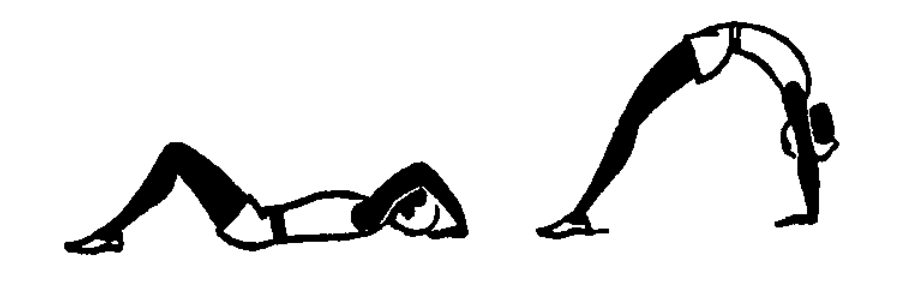 а) стойка на лопаткахв) мост из положения лежа на спинес) кувырок14. Волейбол как спортивная игра появился в конце XIX века в…а) СШАв) Германиис) Канаде15. Что называют атрофией мышц а) увеличение общей мышечной массы организмав) уменьшение общей мышечной массы организмас) повышение выносливости организма16. «Старт, стартовый разгон, бег по дистанции, финиширование» - это фазы дистанцииа) спринтерского бегав) конькового ходас) бега по пересеченной местности17. Назовите технику метания, изображенную на картинке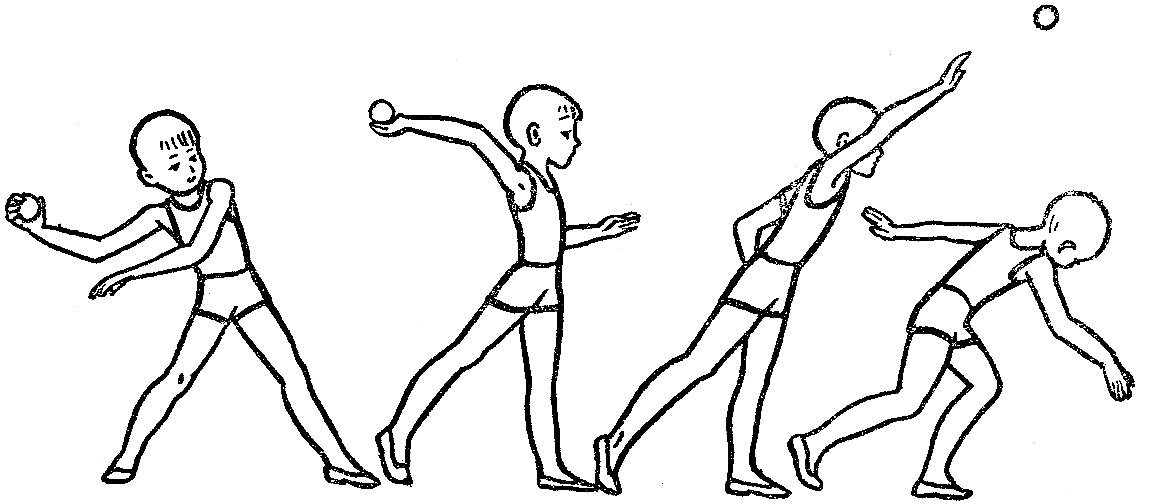 а) метание на дальность с местав) метание с разбегас) метание с разбега в 3-6 шагова) коньковый ходв) одновременный одношажный ходс) торможение плугом19. Назовите вид спорта, о котором идет речь: «Спортивная игра с мячом двух команд, по 6 чел. в каждой. Проводится на ровной площадке 18*9метров….Мяч должен иметь окружность 640-660 мм. и весить 260- 280гр.»а) волейболв) баскетболс) гандбол20. Как называется данный элемент в волейболе: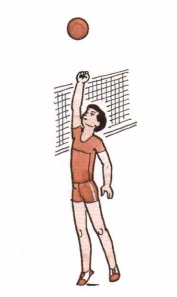 а) верхняя прямая передача мячав) отбивание мяча кулаком у сеткис) нижняя прямая подача мяча  Типовая  полугодовая контрольная работа по физкультуре для обучающихся 8-х классов.1. Первой ступенью закаливания организма является закаливание…а) водой,б) солнцем,в) воздухом,г) холодом.2. Умственную работу следует прерывать физкультурными паузами через каждые …мин.а) 25-30,б) 40-45,в) 55-60,г) 70-75.3. Вероятность травм при занятиях физическими упражнениями снижается, если учащиеся…а) переоценивают свои возможности,б) следует указаниям преподавателя,в) владеют навыками выполнения движений,г) не умеют владеть своими эмоциями.4. Вращательное движение через голову с последовательным касанием опорой поверхности отдельными частями тела в гимнастике обозначается как…а) акробатика,б) «колесо»,в) кувырок,г) сальто.5. Атлетов, нанесших смертельные раны сопернику во время Игр Олимпиады судьи Эллады:а) признавали победителем,б) секли лавровым веником,в) объявляли героем,г) изгоняли со стадиона.6. Упражнения, содействующие развитию выносливости целесообразно выполнять в…а) в конце подготовительной части занятия,б) в  начале основной части занятия,в) в середине основной части занятия,г) в конце  основной части занятия.7. Какой вид старта применяется в беге на короткие дистанции?а) высокий,б) средний,в) низкий,г) любой.8. Сколько попыток дается участнику соревнований по прыжкам в высоту?а) две попытки на каждой высоте,б) три попытки на каждой высоте,в) одна попытка на каждой высоте,г) четыре попытки на каждой высоте.9. Какой из способов спортивного плавания самый бесшумный?а) кроль на спине,б) кроль на груди,в) баттерфляй (дельфин),г) брасс.10. Как дословно переводится слово «волейбол» с английского языка?а) летающий мяч,б) прыгающий мяч,в) игра через сетку,г) парящий мяч.11. Сколько игроков играют в волейбол на одной стороне площадки?а) 5,б) 10,в) 6,г) 7.12. Какой частью тела футболист не может останавливать мяч во время игры?а) головой,б) ногой,в) рукой,г) туловищем.13. В какой стране зародились Олимпийские игры?а) в Древней Греции,б) в Риме,в) в Олимпии,г) во Франции.14. Что, прежде всего, следует сделать при оказании первой помощи пострадавшему от ушиба какой-либо части тела о твердую поверхность?а) охладить ушибленное место,б) приложить тепло на ушибленное место,в) наложить шину,г) обработать ушибленное место йодом.15. Во время этой игры на площадке находятся две команды по 5 человек:а) футбол,б) волейбол,в) хоккей,г) баскетбол.16. Осанкой называется:а) силуэт человека,б) привычная поза человека в вертикальном положении,в) качество позвоночника, обеспечивающее хорошее самочувствие,г) пружинные характеристики позвоночника и стоп.17. Кто имел право принимать участие в Древнегреческих олимпийских играх?а) только свободные греки мужчины,б) греки мужчины и женщины,в) только греки мужчины,г) все желающие.18. Чем отличается кроссовый бег от длительного бега?а) техникой бега,б) скоростью бега,в) местом проведения занятий,г) работой рук.19. Гибкость не зависит от:а) анатомического строения суставов,б) ростовых показателей,в) эластичности мышц и связок,г) температуры тела.20. Ценности Олимпийских игр.а) дружба,  совершенство, уважение;б) равенство, богатство, единство;в) верность, дружба, любовь;г) дружба, уважение, верность.Типовая итоговая  контрольная работа по физкультуре для обучающихся 8-х классов1.   Под физической культурой понимается:А) часть культуры общества и человека;Б) процесс развития физических способностей;В) вид воспитания, направленный на обучение движениям и развитие физических качеств;Г) развитие естественных сил природы и воспитание гигиенических качеств.2.   Результатом физической подготовки является:А) физическое развитие;Б) физическое совершенство;В) физическая подготовленность;Г) способность правильно выполнять двигательные действия.3.  Международный Олимпийский комитет был создан в:А) Олимпии;Б) Париже;        В) Люцерне;                Г) Лондоне.4.  Бег с остановками и изменением направления по сигналу преимущественно способствует формированию:А) координации движений;Б) техники движений;В) быстроты реакции;Г) скоростной силы.5. Солнечные ванны лучше всего принимать:A) с 12 до 16 часов дня;Б) до 12 и после 16 часов дня;B) в любое время дня при соблюдении необходимых мер предосторожности;Г) с 10 до 14 часов.6. К циклическим видам спорта относятся...:A) борьба, бокс, фехтование;Б) баскетбол, волейбол, футбол;B) ходьба, бег, лыжные гонки, плавание;
Г) метание мяча, диска, молота.7.Что надо делать для профилактики избыточного веса?1)Заниматься физическими упражнениями по воскресениям.2)в рационе питания было больше жиров и сладких блюд3) регулярно заниматься физическими упражнениями4) как можно дольше лежать в постели и смотреть спортивные передачи.8.Через сколько времени после занятий физическими упражнениями можно принимать пищу?1)5-10 мин.2)30-45 мин3)1-2 часа4)3-4часа9.Какие виды упражнений входят в лёгкую атлетику?1) Бег, прыжки ( в длину и высоту), метание2) Метание, лазание по канту.3) Бег, прыжки4) Прыжки в высоту10. Сколько фаз в прыжках?1) Четыре2) Одна3) Шесть4) Две11.Сколько основных игроков входят в состав команды по баскетболу?1)шесть2) семь3)пять4)один12.Где впервые зародилась игра в баскетбол?1) Америке2) Франции3) Италии4) России13.Какие способы передвижений применяются в баскетболе?1)бег2)ведения3) ходьба4)прыжки14.Какая страна считается родиной футбола?1)Америка2) Россия3)Финляндия4) Англия15.В каком году и где будет проходить Олимпиада в России?1) 2011 в Москве2) 2014 в Сочи3) 2012 в Саратове4) 2013 в Санкт- Петербурге16. Когда и где зародились Олимпийские игры?1) 673г. до н.э в России2)776г до н.э. в Древней Греции3)367г до н.э. в Америке4) 700г. до н.э. в Англии17. Какой олимпийский девиз на Олимпиадах?1) «Быстрее! Выше! Сильнее!2) «Самый сильный и выносливый»3) «Быстрее! Сильнее! Выше!4) «Я -победитель»18.Кто являлся организатором возрождения Олимпийских игр?1)Пьер де Кубертен2)Николай Панин3)Эдита Пьеха4)Виктор Цой19.сколько существуют основных двигательных способностей?1)6,2)53)74)820.С какой стороны на письменном столе должно быть освещение?1)слева2)справа3)сверху4)снизуТиповая  входная контрольная работа по физкультуре для обучающихся 9-х классов.Что подразумевается под термином «физическая культура»?        а) Вид подготовки к профессиональной деятельности;        б) процесс изменения функций и форм организма;        в) часть общей человеческой культуры.2.  В каком году и в каком городе состоялись 22 летние Олимпийские   игры?          а) 1976 г., Монреаль;        б) 1980 г., Москва;        в) 1984 г., Лос-Анджелес.3. На что в большей мере оказывают пагубное влияние спиртные напитки, наркотические вещества, курение?        а) на личность в целом;        б) на сердечно-сосудистую систему;        в) на продолжительность жизни.4. В чём заключаются основные меры предупреждения травматизма при самостоятельных занятиях физической культурой?        а) В соблюдении правил поведения на спортивных сооружениях и подборе нагрузки, соответствующей функциональному состоянию;        б) в поборе физической нагрузки с учётом общего состояния организма и в периодической смене деятельности;        в) в чётком контроле над длительностью занятий и физической нагрузкой.5. Что такое закаливание?        а) Укрепление здоровья;        б) приспособление организма к воздействиям внешней среды;        в) зимнее плавание в проруби и хождение по снегу босиком.6. Какую награду получал победитель на Олимпийских играх в Древней Греции?        а) Венок из ветвей оливкового дерева;        б) звание почётного гражданина;        в) медаль, кубок и денежное вознаграждение.7. Что запрещено делать во время бега на короткие дистанции?        а) Оглядываться назад;        б) задерживать дыхание;        в) переходить на соседнюю дорожку.8. Какой из приёмов больше подходит для контроля над функциональным состоянием организма во время занятий физическими упражнениями?         а) Измерение частоты сердечных сокращений (до, во время и после окончания тренировки);         б) периодическое измерение силы мышц кисти, массы и длины тела, окружности грудной клетки;          в) подсчёт в покое и во время тренировочной работы частоты дыхания.9. Каковы причины нарушения осанки?          а) Неправильная организация питания;          б) слабая мускулатура тела;          в) увеличение роста человека.10. Почему античные Олимпийские игры называли праздником мира?          а) В них принимали участие атлеты со всего мира;          б) в период проведения игр прекращались войны;          в) игры отличались миролюбивым проведением соревнований.11. Какое движение (двигательное упражнение или тест) следует выбрать при оценке уровня силовых возможностей?          а) Прыжки со скакалкой;          б) длительный бег до 25-30 минут;           в) подтягивание из виса на перекладине.12.  При помощи каких упражнений можно повысить выносливость?           а) Общеразвивающие упражнения с возрастающей амплитудой движения;           б) бег с различной скоростью и продолжительностью;           в) эстафеты с набором различных заданий.13. Что нужно делать для предупреждения переутомления во время занятий физическими упражнениями?           а) Правильно дозировать нагрузки и чередовать упражнения, связанные с напряжением и расслаблением;           б) чередовать упражнения, связанные с напряжением и расслаблением;           в) измерять пульс.14. Кто из знаменитых учёных Древней Греции побеждал на Олимпийских играх в соревнованиях кулачных бойцов?           а) Платон (философ);           б) Пифагор (математик);           в) Архимед (механик).15. Кто является инициатором возрождения Олимпийских игр современности?           а) Римский император Феодосий I;           б) Пьер де Кубертен;           в) Хуан Антонио Самаранч.16. Что надо сделать, если вы стали очевидцем несчастного случая во время занятий?           а) Сообщить об этом администрации учреждения;           б) вызвать «скорую помощь»;           в) немедленно сообщить учителю (преподавателю).17. Первый российский Олимпийский чемпион?           а) Николай Панин-Коломенкин;           б) Дмитрий Саутин;           в) Ирина Роднина.18. Чему равен один стадий?           а) 200м 1см;           б) 50м 71см;           в) 192м 27см.19. Как переводится слово «волейбол»?           а) Летящий мяч;           б) мяч в воздухе;           в) парящий мяч.20. Кто придумал и впервые сформулировал правила баскетбола?            а) Джеймс Нейсмит;            б) Майкл Джордан;            в) Билл Рассел.Типовая  полугодовая контрольная работа по физкультуре для обучающихся 9-х классов. Что подразумевается под термином «физическая культура»?        а) Вид подготовки к профессиональной деятельности;        б) процесс изменения функций и форм организма;        в) часть общей человеческой культуры.2.  В каком году и в каком городе состоялись 22 летние Олимпийские   игры?          а) 1976 г., Монреаль;        б) 1980 г., Москва;        в) 1984 г., Лос-Анджелес.3. На что в большей мере оказывают пагубное влияние спиртные напитки, наркотические вещества, курение?        а) на личность в целом;        б) на сердечно-сосудистую систему;        в) на продолжительность жизни.4. В чём заключаются основные меры предупреждения травматизма при самостоятельных занятиях физической культурой?        а) В соблюдении правил поведения на спортивных сооружениях и подборе нагрузки, соответствующей функциональному состоянию;        б) в поборе физической нагрузки с учётом общего состояния организма и в периодической смене деятельности;        в) в чётком контроле над длительностью занятий и физической нагрузкой.5. Что такое закаливание?        а) Укрепление здоровья;        б) приспособление организма к воздействиям внешней среды;        в) зимнее плавание в проруби и хождение по снегу босиком.6. Какую награду получал победитель на Олимпийских играх в Древней Греции?        а) Венок из ветвей оливкового дерева;        б) звание почётного гражданина;        в) медаль, кубок и денежное вознаграждение.7. Что запрещено делать во время бега на короткие дистанции?        а) Оглядываться назад;        б) задерживать дыхание;        в) переходить на соседнюю дорожку.8. Какой из приёмов больше подходит для контроля над функциональным состоянием организма во время занятий физическими упражнениями?         а) Измерение частоты сердечных сокращений (до, во время и после окончания тренировки);         б) периодическое измерение силы мышц кисти, массы и длины тела, окружности грудной клетки;          в) подсчёт в покое и во время тренировочной работы частоты дыхания.9. Каковы причины нарушения осанки?          а) Неправильная организация питания;          б) слабая мускулатура тела;          в) увеличение роста человека.10. Почему античные Олимпийские игры называли праздником мира?          а) В них принимали участие атлеты со всего мира;          б) в период проведения игр прекращались войны;          в) игры отличались миролюбивым проведением соревнований.11. Какое движение (двигательное упражнение или тест) следует выбрать при оценке уровня силовых возможностей?          а) Прыжки со скакалкой;          б) длительный бег до 25-30 минут;           в) подтягивание из виса на перекладине.12.  При помощи каких упражнений можно повысить выносливость?           а) Общеразвивающие упражнения с возрастающей амплитудой движения;           б) бег с различной скоростью и продолжительностью;           в) эстафеты с набором различных заданий.13. Что нужно делать для предупреждения переутомления во время занятий физическими упражнениями?           а) Правильно дозировать нагрузки и чередовать упражнения, связанные с напряжением и расслаблением;           б) чередовать упражнения, связанные с напряжением и расслаблением;           в) измерять пульс.14. Кто из знаменитых учёных Древней Греции побеждал на Олимпийских играх в соревнованиях кулачных бойцов?           а) Платон (философ);           б) Пифагор (математик);           в) Архимед (механик).15. Кто является инициатором возрождения Олимпийских игр современности?           а) Римский император Феодосий I;           б) Пьер де Кубертен;           в) Хуан Антонио Самаранч.16. Что надо сделать, если вы стали очевидцем несчастного случая во время занятий?           а) Сообщить об этом администрации учреждения;           б) вызвать «скорую помощь»;           в) немедленно сообщить учителю (преподавателю).17. Первый российский Олимпийский чемпион?           а) Николай Панин-Коломенкин;           б) Дмитрий Саутин;           в) Ирина Роднина.18. Чему равен один стадий?           а) 200м 1см;           б) 50м 71см;           в) 192м 27см.19. Как переводится слово «волейбол»?           а) Летящий мяч;           б) мяч в воздухе;           в) парящий мяч.20. Кто придумал и впервые сформулировал правила баскетбола?            а) Джеймс Нейсмит;            б) Майкл Джордан;            в) Билл Рассел. Типовая  итоговая  контрольная работа по физкультуре для обучающихся 9-х классов.  1.Физическая культура представляет собой…     а. учебный предмет в школе;б. выполнение упражнений;в. часть человеческой культуры.2. В каком году Олимпийские игры проводились в нашей стране?   а. Олимпийские игры планировалось провести в 1944 г., но они были           отменены из-за Второй мировой войны;  б. в нашей стране Олимпийские игры еще не проводились.   в. в 1980 г.  XXII  Олимпийские игры проводились в  Москве;   3.Здоровье человека, прежде всего, зависит:        а) от образа жизни;        б) от наследственности;        в) от состояния окружающей среды;     4.Первая помощь при ушибах заключается в том, что поврежденное место следует:а)охладитьб)постараться положить на возвышение и постараться обратиться к врачув) нагреть, наложить теплый компрессВо время индивидуальных занятий с закаливающими процедурами следует соблюдать ряд правил. Укажите, какой из перечисленных ниже рекомендаций придерживаться не стоит?а. после занятий следует принять холодный душ.б. чем выше температура воздуха, тем короче должны быть занятия, так как нельзя допускать перегревания организма;в. не рекомендуется тренироваться при интенсивном солнечном излучении;В первых Олимпийских играх, состоявшихся в 776 г. до нашей эры, атлеты состязались в беге на дистанции, равной…а. одной стадии;б. двойной длине стадиона;в. 200 метров;При групповом старте на короткие дистанции следует бежатьа) в произвольном порядкеб) друг за другомв) по своей дорожке8. Назовите диапазон частоты сердечных сокращений в покое у здорового нетренированного человека?а.        80 – 84 уд/минб.        66 – 72 уд/минв.        86 – 90 уд/мин9.Правильной можно считать осанку, если вы, стоя у стены,касаетесь её…а.        Затылком, ягодицами, пяткамиб.        Лопатками, ягодицами, пяткамив.        Затылком, лопатками, ягодицами, пятками10.Термин «Олимпиада» означает…а. синоним Олимпийских игр;б. собрание спортсменов в одном городе;в. четырехлетний период между Олимпийскими играми;11. Какое движение (двигательное упражнение или тест) следует выбрать при оценке уровня гибкости?а) Наклон вперед из положения сидяб) длительный бег до 25-30 минут; в) подтягивание из виса на перекладине.12.  При помощи каких упражнений можно повысить координацию?а) Общеразвивающие упражнения с возрастающей амплитудой движения;б) бег с различной скоростью и продолжительностью;в) эстафеты с набором различных заданий.13. Чем характеризуется утомление:а)отказом от работыб)временным снижением работоспособности организмав)повышенной ЧСС14. Кто из знаменитых учёных Древней Греции побеждал на Олимпийских играх в соревнованиях кулачных бойцов?а) Платон (философ); б) Пифагор (математик); в) Архимед (механик).15.        Пьер де Кубертен был удостоен золотой олимпийской медали на конкурсе искусств…а.        В 1894 г. за проект Олимпийской Хартииб.        В 1912 г. за «Оду спорту»в.        В 1914 г. за флаг, подаренный Кубертеном МОК16. Что надо сделать, если вы стали очевидцем несчастного случая во время занятий?           а) Сообщить об этом администрации учреждения;           б) вызвать «скорую помощь»;           в) немедленно сообщить учителю (преподавателю).17. Первый российский Олимпийский чемпион?           а) Николай Панин-Коломенкин;           б) Дмитрий Саутин;           в) Ирина Роднина.18. Чему равен один стадий?           а) 200м 1см;           б) 50м 71см;           в) 192м 27см.19. Как переводится слово «футбол»?           а) ворота  мяч;           б) газон мяч;           в) нога  мяч.  20. Кто придумал и впервые сформулировал правила волейбол?            а) Уильям Дж. Морган            б) Майкл Джордан;            в) Вадим ХамуцкихТемаКоличество часовКоличество часовКоличество часовКоличество часовКоличество часовТемаКлассыКлассыКлассыКлассыКлассыТема5класс6класс7класс8класс9классЗнания о физической культуреВ процессе уроковВ процессе уроковВ процессе уроковВ процессе уроковВ процессе уроковГимнастика с элементами акробатики1414141414Легкая атлетика2828282828Кроссовая подготовка1111111010Спортивные игры (волейбол)2020202121Спортивные игры (баскетбол)2929292929Общее количество часов102102102102102ИТОГО510 часов510 часов510 часов510 часов510 часов№ п/пНаименование объектов и средств материально-технического оснащенияНаименование объектов и средств материально-технического оснащенияНаименование объектов и средств материально-технического оснащенияНаименование объектов и средств материально-технического оснащенияНеобходимое количествоОсновная школаНеобходимое количествоОсновная школаПримечаниеБиблиотечный фонд (книгопечатная продукция)Библиотечный фонд (книгопечатная продукция)Библиотечный фонд (книгопечатная продукция)Библиотечный фонд (книгопечатная продукция)Библиотечный фонд (книгопечатная продукция)Библиотечный фонд (книгопечатная продукция)Библиотечный фонд (книгопечатная продукция)1.Стандарт основного общего образования по физической культуреСтандарт основного общего образования по физической культуреСтандарт основного общего образования по физической культуреСтандарт основного общего образования по физической культуреДДСтандарт по физической культуре, примерные программы, авторские рабочие программы входят в состав обязательного программно- методического обеспечения кабинета по физической культуре (спортивного зала)2.Примерные программы по учебным предметам. Физическая культура. 5—9 классыПримерные программы по учебным предметам. Физическая культура. 5—9 классыПримерные программы по учебным предметам. Физическая культура. 5—9 классыПримерные программы по учебным предметам. Физическая культура. 5—9 классыдд3.Рабочие программы по физической культуреРабочие программы по физической культуреРабочие программы по физической культуреРабочие программы по физической культуредд4.Учебники и пособия, которые входят в предметную линию учебник, В. И. ЛяхаФизическая культура. 5—7 классы/Под редакцией М. Я. Виленского. Учебник для общеобразовательных учреждений. В. И. Лях, А. А. Зданевич. Физическая культура. 8—9 классы/ Под общ. ред. В. И. Ляха. Учебник для общеобразовательных учреждений.М. Я. Виленский, В. Т. Чичикин. Физическая культура. 5—7 классы. Пособие для учителя/Учебники и пособия, которые входят в предметную линию учебник, В. И. ЛяхаФизическая культура. 5—7 классы/Под редакцией М. Я. Виленского. Учебник для общеобразовательных учреждений. В. И. Лях, А. А. Зданевич. Физическая культура. 8—9 классы/ Под общ. ред. В. И. Ляха. Учебник для общеобразовательных учреждений.М. Я. Виленский, В. Т. Чичикин. Физическая культура. 5—7 классы. Пособие для учителя/Учебники и пособия, которые входят в предметную линию учебник, В. И. ЛяхаФизическая культура. 5—7 классы/Под редакцией М. Я. Виленского. Учебник для общеобразовательных учреждений. В. И. Лях, А. А. Зданевич. Физическая культура. 8—9 классы/ Под общ. ред. В. И. Ляха. Учебник для общеобразовательных учреждений.М. Я. Виленский, В. Т. Чичикин. Физическая культура. 5—7 классы. Пособие для учителя/Учебники и пособия, которые входят в предметную линию учебник, В. И. ЛяхаФизическая культура. 5—7 классы/Под редакцией М. Я. Виленского. Учебник для общеобразовательных учреждений. В. И. Лях, А. А. Зданевич. Физическая культура. 8—9 классы/ Под общ. ред. В. И. Ляха. Учебник для общеобразовательных учреждений.М. Я. Виленский, В. Т. Чичикин. Физическая культура. 5—7 классы. Пособие для учителя/ККУчебники, рекомендованные Министерством образования и науки Российской Федерации, входят в библиотечный фондМетодические пособия и тестовый контроль к учебникам входят в библиотечный фонд4.В. И. Лях, А. А. Зданевич. Физическая культура. Методическое пособие. 1—11 классы.В. И. Лях, А. А. Зданевич. Физическая культура. Методическое пособие. 1—11 классы.В. И. Лях, А. А. Зданевич. Физическая культура. Методическое пособие. 1—11 классы.В. И. Лях, А. А. Зданевич. Физическая культура. Методическое пособие. 1—11 классы.ККУчебники, рекомендованные Министерством образования и науки Российской Федерации, входят в библиотечный фондМетодические пособия и тестовый контроль к учебникам входят в библиотечный фондВ. И. Лях. Физическая культура. Тестовый контроль. 5—9 классы (серия «Текущий контроль»).Г. А. Колодницкий, В. С. Кузнецов, М. В. Маслов. Внеурочная деятельность учащихся. Лёгкая атлетика (серия «Работаем по новым стандартам»).Г. А. Колодницкий, В. С. Кузнецов, М. В. Маслов. Внеурочная деятельность учащихся. Футбол (серия «Работаем по новым стандартам»).Г. А. Колодницкий, В. С. Кузнецов, М. В. Маслов. Внеурочная деятельность учащихся. Волейбол (серия «Работаем по новым стандартам»)5.5.Учебная, научная, научно-популярная литература по физической культуре и спорту, олимпийскому движениюДДДВ составе библиотечного фондаВ составе библиотечного фонда6.6.Методические издания по физической культуре для учителейдддМетодические пособия и рекомендации, журнал «Физическая культура в школе»Методические пособия и рекомендации, журнал «Физическая культура в школе»7.7.Федеральный закон «О физической культуре и спорте»дддВ составе библиотечного фондаВ составе библиотечного фондаДемонстрационные учебные пособияДемонстрационные учебные пособияДемонстрационные учебные пособияДемонстрационные учебные пособияДемонстрационные учебные пособияДемонстрационные учебные пособия1.1.Таблицы по стандартам физического развития и физической подготовленностиддд2.2.Плакаты методическиедддУчебно-практическое и учебно-лабораторное оборудованиеУчебно-практическое и учебно-лабораторное оборудованиеУчебно-практическое и учебно-лабораторное оборудованиеУчебно-практическое и учебно-лабораторное оборудованиеУчебно-практическое и учебно-лабораторное оборудованиеУчебно-практическое и учебно-лабораторное оборудованиеУчебно-практическое и учебно-лабораторное оборудование1.Козел гимнастическийКозел гимнастическийКозел гимнастическийДД2.ФишкиФишкиФишкиПП3.Скамейка гимнастическая жесткая (длиной  3 м)Скамейка гимнастическая жесткая (длиной  3 м)Скамейка гимнастическая жесткая (длиной  3 м)ДД4.Комплект навесного оборудования (перекладина, мишени для метания, тренировочные баскетбольные щиты)Комплект навесного оборудования (перекладина, мишени для метания, тренировочные баскетбольные щиты)Комплект навесного оборудования (перекладина, мишени для метания, тренировочные баскетбольные щиты)ПП5.Мячи:  набивные весом 1,2,3 кг, малый  мяч(мягкий), баскетбольные, волейбольныеМячи:  набивные весом 1,2,3 кг, малый  мяч(мягкий), баскетбольные, волейбольныеМячи:  набивные весом 1,2,3 кг, малый  мяч(мягкий), баскетбольные, волейбольныеПП6.Палка гимнастическаяПалка гимнастическаяПалка гимнастическаяПП7.Скакалка детскаяСкакалка детскаяСкакалка детскаяКК8.Мат гимнастическийМат гимнастическийМат гимнастическийПП9.Гимнастический подкидной мостикГимнастический подкидной мостикГимнастический подкидной мостикДД10.КеглиКеглиКеглиКК11.Обруч пластиковый детскийОбруч пластиковый детскийОбруч пластиковый детскийДД12.Щит баскетбольный тренировочныйЩит баскетбольный тренировочныйЩит баскетбольный тренировочныйДД13.Сетка для переноски и хранения мячейСетка для переноски и хранения мячейППП14.Планка для прыжков в высотуПланка для прыжков в высотуддд15.Стойка для прыжков в высотуСтойка для прыжков в высотуддд16.Рулетка измерительная 10 м, Рулетка измерительная 10 м, дддОценка «5»Оценка «4»Оценка «3»Оценка «2»За ответ, в котором:За тот же ответ, если:За ответ, в котором:За непонимание и:Учащийся демонстрирует глубокое понимание сущности материала; логично его излагает, используя в деятельности.В нём содержаться небольшие неточности и незначительные ошибки.Отсутствует логическая последовательность, имеются пробелы в знании материала, нет должной аргументации и умения использовать знания на практике.Не знание материала программы.Оценка «5»Оценка «4»Оценка «3»Оценка «2»За выполнение, в котором:За тоже выполнение, если:За выполнение, в котором:За выполнение, в котором:Движение или отдельные его элементы выполнены правильно, с соблюдением всех требований, без ошибок, легко, свободно, чётко, уверенно, слитно, с отличной осанкой, в надлежащем ритме; ученик понимает сущность движения, его назначение, может разобраться в движении, объяснить, как оно выполняется, и продемонстрировать в нестандартных условиях; может определить и исправить ошибки, допущенные другим учеником; уверенно выполняет учебный норматив.При выполнении ученик действует так же, как и в предыдущем случае, но допустил не более двух незначительных ошибок.Двигательное действие в основном выполнено правильно, но допущена одна грубая или несколько мелких ошибок, приведших к скованности движений, неуверенности. Учащийся не может выполнить движение в нестандартных и сложных в сравнении с уроком условиях.Движение или отдельные его элементы выполнены неправильно, допущено более двух значительных или одна грубая ошибка.Оценка «5»Оценка «4»Оценка «3»Оценка «2»Учащийся умеет:- самостоятельно организовать место занятий;-подбирать средства и инвентарь и применять их в конкретных условиях;- контролировать ход выполнения деятельности и оценивать итоги.Учащийся:- организует место занятий в основном самостоятельно, лишь с незначительной помощью;- допускает незначительные ошибки в подборе средств;- контролирует ход выполнения деятельности и оценивает итоги.Более половины видов самостоятельной деятельности выполнены с помощью учителя или не выполняется один из пунктов.Учащийся не может выполнить самостоятельно ни один из пунктов.№п/пКонтрольные упражненияПОКАЗАТЕЛИПОКАЗАТЕЛИПОКАЗАТЕЛИПОКАЗАТЕЛИПОКАЗАТЕЛИПОКАЗАТЕЛИ№п/пКонтрольные упражненияМальчикиМальчикиМальчикиДевочкиДевочкиДевочки№п/пКонтрольные упражнения“5”“4”“3”“5”“4”“3”1Челночный бег 3х10  м, сек8.59.39.78.99.710.12Бег 30 м, сек5.06.16.35.16.36.43Кросс 1500м8 509.3010.09.009.4010.304Бег 60 м, сек10,210,511,310,311,011,55Прыжки  в длину с места1951601401851501306Наклоны  вперед из положения сидя10+62-15+84-7Подтягивание на высокой перекладине641191048Сгибание и разгибание рук в упоре  лёжа1712712839Прыжок в высоту с разбега1059585100908010Подъем туловища за 1мин. из положения лежа35302030201511Прыжок на скакалке, 1 мин, раз8576-8470-76105959012Метание мяча 150 г. на дальность м. с разбега30252020171413Прыжок в длину с разбега320300260280260220№ п/пКонтрольные упражненияПОКАЗАТЕЛИПОКАЗАТЕЛИПОКАЗАТЕЛИПОКАЗАТЕЛИПОКАЗАТЕЛИПОКАЗАТЕЛИ№ п/пКонтрольные упражненияМальчикиМальчикиМальчикиДевочкиДевочкиДевочки№ п/пКонтрольные упражнения“5”“4”“3”“5”“4”“3”1Челночный бег 3х10  м, сек8.39.09.38.89.610.02Бег 30 м, сек4.95.86.05.06.26.33Кросс 1500м. мин.8.008.308.508.308.509.504Бег 60 м, секунд9,810,211,110,010,711,35Прыжки  в длину с места1951601401851501306Наклоны  вперед из положения сидя14+62-16+95-7Подтягивание на высокой перекладине741201148Сгибание и разгибание рук в упоре лёжа201510151059Прыжок в высоту с разбега11510595105958510Подъем туловища за 1мин. из положения лежа40352535302011Прыжок на скакалке, 1 мин, раз46444248464412Метание мяча 150гр.  на дальность м. с разбега28252325232013Прыжок в длину с разбега340320270300280230№п/пКонтрольные упражненияПОКАЗАТЕЛИПОКАЗАТЕЛИПОКАЗАТЕЛИПОКАЗАТЕЛИПОКАЗАТЕЛИПОКАЗАТЕЛИ№п/пКонтрольные упражненияМальчикиМальчикиМальчикиДевочкиДевочкиДевочки№п/пКонтрольные упражнения“5”“4”“3”“5”“4”“3”1Челночный бег 3х10  м, сек8.39.09.38.79.510.02Бег 30 м, секунд4.85.65.95.06.06.23Прыжок в длину с разбега3603402903303002404Бег 60 м, секунд9,410,010,89,810,411,25Кросс 2000 м, мин12.3013.3014.3013.3014.3015.306Прыжки  в длину с места2051701502001601407Подтягивание на высокой перекладине851191258Сгибание и разгибание рук в упоре лёжа231813181289Наклоны  вперед из положения сидя9+52-18+106-10Подъем туловища за 1мин. из положения лежа45403538332511Прыжок в высоту  с разбега1201101001101009012Прыжок на скакалке, 1мин, раз105959012011010513Метание 150гр .мяча на дальность м. с разбега383525272016№п/пКонтрольные упражненияПОКАЗАТЕЛИПОКАЗАТЕЛИПОКАЗАТЕЛИПОКАЗАТЕЛИПОКАЗАТЕЛИПОКАЗАТЕЛИ№п/пКонтрольные упражненияМальчикиМальчикиМальчикиДевочкиДевочкиДевочки№п/пКонтрольные упражнения“5”“4”“3”“5”“4”“3”1Челночный бег 3х10  м, сек8.08.79.08.69.49.92Бег 30 м, сек4.75.55.84.95.96.13Бег 60 м, секунд9.09.710.59.710.410.84Кросс 2000 м, мин 3000м16.3017.3018.3012.3013.3014.305Прыжок в длину с разбега3803603103403102606Прыжки  в длину с места2101801602001601457Подтягивание на высокой перекладине962171358Сгибание и разгибание рук в упоре252015191399Наклоны  вперед из положения сидя11+73-20+127-10Подъем туловища за 1мин. из положения лежа48433838332511Прыжок на скакалке, 1 мин , раз11510510012511511012Метание мяча 150 гр. на дальность м. с разбега42372827221813Прыжок в высоту с разбега12511510511510595№п/пКонтрольные упражненияПОКАЗАТЕЛИПОКАЗАТЕЛИПОКАЗАТЕЛИПОКАЗАТЕЛИПОКАЗАТЕЛИПОКАЗАТЕЛИ№п/пКонтрольные упражненияМальчикиМальчикиМальчикиДевочкиДевочкиДевочки№п/пКонтрольные упражнения“5”“4”“3”“5”“4”“3”1Челночный бег 3х10  м, сек8.08.79.08.69.49.92Бег 30 м, сек.4.55.35.54.95.86.03Бег 60 м, сек.8,59,210,09,410,010,54Кросс  2000 м, мин; 3000 м, мин15.3016.3017.3011.3012.3013.305Прыжки  в длину с места2201901752051651556Прыжок в высоту с разбега1301201101151101007Подтягивание на высокой перекладине1073161258Сгибание и разгибание рук в упоре лёжа3227222015109Наклоны  вперед из положения сидя12+84-20+127-10Подъем туловища за 1мин. из полож.  лежа50454040352611Прыжок на скакалке, 1 мин, раз12512011013012011512Метание мяча 150гр. на дальность м. с разбега45403130281813Прыжок в длину с разбега430380330380330290№ п/пДатаДатаТема (страницы учебника, тетрадиКол-во часовРешаемые проблемы (цели)Планируемые результаты (в соответствии с ФГОС)Планируемые результаты (в соответствии с ФГОС)Планируемые результаты (в соответствии с ФГОС)Планируемые результаты (в соответствии с ФГОС)№ п/пПлан.Факт.Тема (страницы учебника, тетрадиКол-во часовРешаемые проблемы (цели)ПонятияПредметные результатыУниверсальные учебные действия (УУД)Личностные результатыДомашние заданиеДомашние задание12345678910Легкая атлетика Легкая атлетика Легкая атлетика Легкая атлетика 211ТБ на уроках физической культуры. Инструкция ТБ  на уроках легкой атлетики. Инструкция Правила личной гигиены. История развития легкой атлетики. Выдающиеся спортсмены России.1Как вести себя в зале, спортивной  площадке, раздевалке?Что такое личная гигиена?Что такое специальные упражнения бегуна?- правила поведения на уроке- техника безопасности- личная гигиена-специальные упражнения бегуна-имена выдающихся спортсменовЗнать и соблюдать правила поведения и технику безопасностиРаскрыть понятие «личная гигиена»Знать и выполнять специальные упражнения бегуна.Запомнить имена выдающихся спортсменов.Познавательные: использовать общие приемы решения поставленных задач.Регулятивные: планировать свои действия в соответствии с поставленными задачами.Коммуникативные: слушать учителя.Проявлять интерес к новому учебному материалу.2Специальные упражнения бегуна. Равномерный бег до 400 м. Низкий и высокий старт. Подвижные игры с элементами бега. Спортивная игра.1Что такое спринт?Для чего нужен высокий и низкий старт?- бег на короткие дистанции (спринт)-низкий старт-высокий старт Демонстрировать технику низкого и высокого старта. Бегать на короткую дистанцию.Познавательные: ориентироваться в разнообразии способов решения поставленной задачи.Регулятивные: вносить необходимые коррективы в двигательное действие.Коммуникативные: формировать собственное мнение и позицию.Формировать собственное мнение и позицию раскрывать внутреннюю позицию школьника.3Бег на короткие дистанции 30 и 60 м с низкого и высокого старта. Строевые упражнения. Спортивная игра.1Как корректировать технику бега?-скоростные способности-ускорение-скоростной бегОсваивать технику беговых упражнений.Уметь выбегать с низкого и высокого стартаПознавательные: выделять и формулировать познавательные задачи.Регулятивные: в процессе освоения и устранять характерные ошибки.Коммуникативные: договариваться и приходить к общему мнению.Ориентироваться на понимание причин успеха в учебной деятельности.4Бег на короткие дистанции с низкого и высокого старта. Эстафетный бег. Спортивная игра.1Что такое эстафетный бег? Как выполнять передачу эстафетной палочки?- бег на короткие дистанции (спринт)-низкий старт-высокий старт-эстафетный бегУметь выбегать с низкого и высокого старта с максимальной скоростью. Выполнять передачу эстафетной палочкиПознавательные: ставить новые задачи.Регулятивные: соблюдать технику безопасности.Коммуникативные: взаимодействовать со сверстниками в процессе упражнений.Проявлять интерес к новому учебному материалу.5Бег в медленном темпе до 800 м. Эстафетный бег. Строевые упражнения. Спортивная игра.1Как корректировать технику движения по дистанции?Как выполнять передачу эстафетной палочки?Как распределять силы на длинные дистанции?- эстафетный бег-эстафетная палочка-распределение сил на длинной дистанцииУметь выполнять передачу эстафетной палочки Познавательные: выделять и формулировать познавательные задачи.Регулятивные: в процессе освоения и устранять характерные ошибки.Коммуникативные: договариваться и приходить к общему решению.Проявлять выдержку, самообладание.6Эстафетный бег. Эстафеты и подвижные игры1Как правильно выполнять передачу эстафетной палочки?- эстафетный бег-эстафетная палочкаУметь правильно выполнять технику эстафетного бегаПознавательные: выделять учебные задачи, использовать приемы решения поставленных задач.Регулятивные: оценивать правильность выполнения действий.Коммуникативные: формулировать собственное мнение и позицию.Владеть знаниями об индивидуальных особенностях физического развития и физической подготовленности.7Бег 30 м с высокого и низкого старта. Удерживание тела в висе на перекладине (девочки), подтягивания на высокой перекладине (мальчики). Спортивная игра.1Как корректировать технику бега?Что такое выносливость?-бег 30 м на результат- удержание тела в висе-подтягивания на высокой перекладинеУметь выбегать и преодолевать дистанцию  с максимальной скоростью. Описывать технику выполнения легкоатлетических упражнений.Познавательные: оценивать правильность выполнения учебных задач.Регулятивные: выделять и устранять характерные ошибки в процессе освоения.Коммуникативные: взаимодействовать со сверстниками в процессе совместного освоения легкоатлетических упражнений.Ориентироваться на понимание причин успеха в учебной деятельности, самоанализ и контроль результата.8 Входная контрольная работа.1Как корректировать технику бега?-бег 60 м на результатУметь выбегать и преодолевать дистанцию  с максимальной скоростьюПознавательные: ставить и формулировать проблемы, ориентироваться в способах их решения.Регулятивные: оценивать правильность выполнения действий.Коммуникативные: взаимодействовать со сверстниками, адекватно воспринимать оценку учителя, учащихся.Ориентироваться на понимание причин успеха в учебной деятельности, самоанализ и контроль результата.9Строевые упражнения. Метание малого мяча  на дальность с места. Метание в горизонтальную и вертикальную цели. Спортивная игра.1Как правильно метать?Как корректировать технику метания?Как метать в цель?-техника метания мяча на дальность-строевые упражнения-метание малого мяча в вертикальную и горизонтальную целиУметь технически правильно выполнять метание малого мяча на дальность с места. Демонстрировать вариативное использование упражнений в метании мяча на дальностьПознавательная: самостоятельно планировать пути достижения целей.Регулятивные: оценивать правильность выполнения действий.Коммуникативные: взаимодействовать со сверстниками в процессе совместного освоения легкоатлетических упражнений.Ориентироваться на понимание причин успеха в учебной деятельности, самоанализ и контроль результата.10Равномерный бег  до 800 м. Метание малого мяча с места на дальность. Спортивная игра.1Как правильно метать?Как корректировать технику метания?Что такое ЧСС?Как распределять силы на длинные дистанции?- понятие ЧСС-распределение сил на длинной дистанции-техника метания мяча на дальностьВыбирать индивидуальный режим нагрузки, контролировать ее по ЧСС. Демонстрировать вариативное исполнение упражнений в метании мяча. Применять различные упражнения для развития выносливости.Познавательные: самостоятельно выделять и формулировать учебные задачи.Регулятивные: соблюдать правила безопасности, планировать свои действия.Коммуникативные: взаимодействовать со сверстниками в процессе совместного освоения легкоатлетических упражнений.Проявлять выдержку, самообладание.11Метание малого мяча на дальность с места. Метание малого мяча на дальность с разбега. Спортивная игра.1Как правильно метать?Как корректировать технику метания?- метание малого мяча на дальность с места-метание малого мяча на дальность с разбега-техника метания мячаУметь технически правильно выполнять метание малого мяча на дальность с места.Демонстрировать исполнение упражнений в метании мячаПознавательные: владеть способами организации и проведения разнообразных форм занятийРегулятивные: оценивать правильность выполнения двигательных действийКоммуникативные: ставить вопросы, обращаются за помощьюВладеть знаниями об индивидуальных особенностях физического развития и физической подготовленности12Метание малого мяча на дальность с разбега. Удержание тела в висе на перекладине (девочки); подтягивания на перекладине (мальчики). Подвижные игры. 1Как корректировать технику метания?Что такое выносливость?- техника метания мяча на дальность с разбега- удержание тела в висе-подтягивания на высокой перекладинеУметь технически правильно выполнять метание малого мяча на дальность с разбегаПознавательные: выделять учебные задачиРегулятивные: соблюдать правила безопасности, планировать свои действияКоммуникативные: слушать учителя, анализировать двигательные действия, устранять ошибкиПроявлять интерес к новому учебному материалу13Метание малого мяча на дальность на оценку. Прыжок  в длину с места. Специальные упражнения прыгуна. Спортивная игра.1Что такое прыжок в длину с места?Какие существуют специальные упражнения прыгуна?Как правильно выполнять прыжок в длину с места?-метание мяча на дальность на результат-прыжок в длину с места-техника прыжка в длинуУметь технически правильно выполнять метание малого мяча на дальность с разбега. Знать технику выполнения прыжков в длину с местаПознавательные: ориентироваться в разнообразии способов решения задачРегулятивные: выбирать действия в соответствии с поставленными задачамиКоммуникативные: слушать учителя, вести диалог, взаимодействовать со сверстникамиПроявлять интерес к новому учебному материалу14Норматив на оценку – бег 30 м. Специальные упражнения прыгуна. Прыжки в длину с места. Подвижные игры. Строевые упражнения.1Как прыгать в длину с места?Как корректировать технику прыжка?-техника прыжка в длину с места-строевые упражненияДемонстрировать технику прыжка в длину с места.Познавательные: ставить новые задачи, анализировать двигательные действия, устранять ошибкиРегулятивные: выбирать действия в соответствии с поставленными задачамиКоммуникативные: обращаться за помощью, формулировать свои затрудненияПринимать оперативно решение15Норматив на оценку – 60 м. Специальные упражнения прыгуна. Прыжки в длину с места. Эстафеты с элементами прыжков.1Как корректировать технику прыжка в длину с места?-техника прыжка в длину с местаДемонстрировать прыжок в длину с места.Познавательные: ориентироваться в разнообразии способов решения задачРегулятивные: планировать свои действияКоммуникативные: обращаться за помощью, формулировать свои затрудненияПроявлять интерес к новому учебному материалу16Прыжок в длину с места на оценку. Бег в медленном темпе до 800 м. Спортивная игра.1Как корректировать технику прыжка в длину с места?Как корректировать технику длительного бега?-прыжок в длину с места-бег на длинную дистанциюУметь выполнять прыжок в длину с места с максимальным результатом. Овладеть техникой длительного бега.Познавательные: планировать свои действия в соответствии с поставленной задачейРегулятивные: анализировать двигательные действия, устранять ошибкиКоммуникативные: обращаться за помощью, формулировать свои затрудненияОсуществлять самоконтроль17Построения и перестроения. Челночный бег 3*10 м. Спортивная игра.1Как выполнять перестроения?Что такое челночный бег?-построение и перестроение-челночный бегЗнать технику выполнения челночного бега.Познавательные: ставить новые задачиРегулятивные: вносить необходимые коррективы в двигательное действиеКоммуникативные:взаимодействовать со сверстниками в процессе выполнения освоения техники игровых приемов и действийПроявлять навыки сотрудничества  и оценивать собственные результаты 18Челночный бег 3*10 м. Бег в медленном темпе 400 метров. Спортивная игра.1Как правильно выполнять челночный бег?как стартовать и финишировать?Как двигаться по дистанции?-челночный бегУметь технически правильно выполнять челночный бег. Демонстрировать технику челночного бега 3х10 м. Познавательные: ориентироваться в разнообразии способов решения задачРегулятивные: вносить необходимые коррективы в двигательное действиеКоммуникативные: взаимодействовать со сверстниками в процессе выполнения освоения техники игровых приемов и действийПроявлять навыки сотрудничества  и оценивать собственные результаты 19Челночный бег 3*10 м. Подвижные игры и эстафеты с элементами бега и прыжков. Спортивная игра.1Как правильно выполнять челночный бег?Как корректировать технику челночного бега?-челночный бегУметь технически правильно выполнять челночный бегПознавательные: ориентироваться в разнообразии способов решения задачРегулятивные: вносить необходимые коррективы в двигательное действиеКоммуникативные: взаимодействовать со сверстниками в процессе выполнения освоения техники игровых приемов и действийПроявлять навыки сотрудничества  и оценивать собственные результаты 20Челночный бег 3*10 м на оценку. Бег 400 м в медленном темпе. Спортивная игра.1Как правильно выполнять челночный бег?Как двигаться по дистанции?-челночный бегУметь выполнять челночный бег с максимальной скоростью.Демонстрировать технику челночного бега 3х10 м.Познавательные: ставить новые задачиРегулятивные: выбирать действия в соответствии с поставленной задачей и условиями её реализацииКоммуникативные: проявлять активность, обсуждать, излагать свою точку зренияПроводить самостоятельные занятия с оздоровительной направленностью.21Подвижные игры и эстафеты с элементами бега и прыжков. Подведение итогов по легкой атлетике.1Как работать в команде?-эстафеты-прыжки-бегУметь технически правильно выполнять весь изученный материалПознавательные: ставить новые задачиРегулятивные: вносить необходимые коррективы в двигательное действиеКоммуникативные:взаимодействовать со сверстниками в процессе выполнения освоения техники игровых приемов и действийПроявлять навыки сотрудничества  и оценивать собственные результаты Гимнастика Гимнастика Гимнастика Гимнастика 2022Техника безопасности  на урока гимнастики № 112-36. История развития гимнастики. Правила личной гигиены. Построения и перестроения. Развитие координации.1Как возникла гимнастика? Что такое личная гигиена?Как развивать координацию?-история гимнастики-строевые приемы-ОРУ для развития координацииЗнать историю возникновения гимнастики. Знать и соблюдать правила ТБ на занятиях гимнастикой. Четко выполнять организующие команды и приемы. Осваивать упражнения по развитию координации.Познавательные:  ставить новые задачиРегулятивные: контролировать свои действияКоммуникативные:  уметь вести дискуссию, взаимодействовать со сверстникамиИзучать историю гимнастики23Строевые упражнения. Упражнения на развитие гибкости. Перекаты вперед, назад, в стороны. Кувырок вперед и назад с группировкой в упоре присев.1Как правильно выполнять перекат?Как выполнять кувырок вперед и назад?Что такое группировка?-перекаты вперед-назад-кувырок-группировкаЧетко выполнять строевые приемы. Знать технику выполнения кувырка вперед с группировкой. Выполнять перекаты. Познавательные:  ставить новые задачиРегулятивные:  осуществлять самостраховкуКоммуникативные: обращаться за помощью, формулировать свои затрудненияПроявлять интерес к новому учебному материалу24Строевой шаг. Кувырок вперед и назад. Стойка на лопатках. Отжимания в упоре лежа.1Как выполнить кувырок вперед, назад?Что значит страховка и помощь?Как развить силовые способности?Как выполнять стойку на лопатках?-перекаты вперед-назад-кувырок-группировка-стойка на лопатках-отжиманияУметь правильно  выполнять кувырок вперед с группировкой. Знать технику выполнения стойки на лопатках.Познавательные:  выбирать наиболее эффективные способы решения задачРегулятивные:  осуществлять самостраховкуКоммуникативные: обращаться за помощью, формулировать свои затрудненияПроявлять интерес к новому учебному материалу25Построения и перестроения. Кувырок вперед ноги скрестно с поворотом на 180°. Стойка на лопатках.1Как выполнять перестроения?Как выполнить кувырок вперед?Как выполнить технически правильно стойку на лопатках?- перестроение-кувырок вперед-стойка на лопаткахУметь правильно выполнять кувырок вперед и стойку на лопатках. Четко выполнять строевые приемы. Демонстрировать технически правильно кувырок.Познавательные:  ставить новые задачиРегулятивные:  планировать свои действия в соответствии с поставленными задачами, соблюдать технику безопасностиКоммуникативные: формировать собственное мнение и позициюПроявлять интерес к новому учебному материалу26Кувырок вперед и назад на оценку. Гимнастический мост с поддержкой.1Как выполнить кувырок вперед, назад?Что значит страховка и помощь?Как выполнить «мост» из положения лежа?Как развивать гибкость?-кувырок вперед, назад-гимнастический мост-страховка-гибкостьУметь выполнять технически правильно кувырок вперед и назад. Знать технику выполнения гимнастического моста. Оказывать страховку и помощь во время занятий.Познавательные: ставить новые задачиРегулятивные: организовывать учебное сотрудничествоКоммуникативные: обращаться за помощью, формулировать свои затрудненияПроявлять интерес к новому учебному материалу27Гимнастический мост из положения лежа. Составление акробатических комбинаций.1Что значит страховка и помощь?Как выполнить «мост» из положения лежа?Что такое акробатическая комбинация?-страховка-гимнастический мост из положения лежа-акробатическая комбинацияУметь правильно выполнять гимнастический мост. Использовать разученные упражнения для развития силы и гибкости.Познавательные:  ставить новые задачиРегулятивные:  соблюдать технику безопасности, осуществлять контроль своей деятельностиКоммуникативные: взаимодействовать со сверстниками в процессе упражненийМаксимально проявлять свои физические способности28Упражнения на развитие гибкости и укрепления брюшного пресса. Выполнение акробатического комплекса.1Что такое гибкость?Как укрепить брюшной пресс?Что такое акробатическая комбинация?Как составить акробатическую комбинацию?- гибкость-пресс-акробатическая комбинация-страховкаУметь правильно выполнять акробатический комплекс. Использовать разученные упражнения для развития силы и гибкости. Описывать и демонстрировать технику освоенных элементов.Познавательные: ориентироваться в разнообразии способов решения задачРегулятивные:  анализировать двигательные действия, устранять ошибкиКоммуникативные формулировать, отстаивать свое мнениеМаксимально проявлять свои физические способности29Упражнения на развитие гибкости и укрепления брюшного пресса. Выполнение акробатического комплекса.1Что такое гибкость?Как укрепить брюшной пресс?Что такое акробатическая комбинация?Как составить акробатическую комбинацию?- гибкость-пресс-акробатическая комбинация-страховкаУметь правильно выполнять акробатический комплекс. Использовать разученные упражнения для развития силы и гибкости. Описывать и демонстрировать технику освоенных элементов.Познавательные: ориентироваться  в разнообразии способов решения поставленной задачиРегулятивные:  соотносить свои действия с планируемыми результатамиКоммуникативные:  обсуждать содержание и результатыПроявлять навыки сотрудничества  и оценивать собственные результаты 30Построения и перестроения. Выполнение акробатического комплекса. Упражнения на развитие гибкости.1Как выполнять перестроения? Как составить акробатическую комбинацию?Как развить гибкость?-перестроение-акробатический комплекс-страховка и помощь-гибкостьУметь правильно выполнять акробатический комплекс. Использовать разученные упражнения для развития силы и гибкости.Познавательные:  овладеть знаниями о роли и значении гимнастических упражненийРегулятивные: организовывать учебное сотрудничествоКоммуникативные:  грамотно  излагать собственную точу зренияПрименять знания и упражнения для организации самостоятельных занятий31Выполнение акробатического комплекса на оценку. Прыжки на скакалке.1Как выполнить акробатический комплекс?Что такое прыжки на скакалке?Как развить выносливость скоростные способности?-акробатический комплекс-прыжки на скакалке-скоростные способности-выносливостьУметь правильно выполнять акробатический комплекс. Демонстрировать прыжки на скакалке.Познавательные:  владеть умениями выполнения прикладных упражненийРегулятивные:  планировать и регулировать свою деятельностьКоммуникативные:  обсуждать содержание и результаты совместной деятельностиПроявлять готовность к саморазвитию и самообразованию32Построения и перестроения. Строевой шаг. Упражнения на развитие гибкости. Пресс 1Что такое построение и перестроении, строевой шаг?Как выполнять строевой шаг?Как развить гибкость?Какие упражнения укрепляю пресс?-построение-перестроение-строевой шаг-гибкость-прессЗнать и демонстрировать упражнения на развитие гибкости. Раскрывать значение гимнастических упражнений для сохранения осанки.Познавательные:  овладеть знаниями о значении гибкости и координации движенийРегулятивные: организовывать учебное сотрудничествоКоммуникативные:  уметь вести дискуссию, взаимодействовать со сверстникамиПроявлять готовность к саморазвитию и самообразованию33Построения и перестроения. Строевой шаг. Упражнения на развитие гибкости. Пресс 1Что такое построение и перестроении, строевой шаг?Как выполнять строевой шаг?Как развить гибкость?Какие упражнения укрепляю пресс?-построение-перестроение-строевой шаг-гибкость-прессЗнать и демонстрировать упражнения на развитие гибкости. Раскрывать значение гимнастических упражнений для сохранения осанки.Познавательные: самостоятельнопланировать пути достижения целейРегулятивные:  планировать свои действияКоммуникативные:  ставить вопросы, обращаются за помощьюПроявлять интерес к новому учебному материалу34Наклон вперед на оценку.  Выполнение упражнений на равновесие. Упражнения на развитие мышц брюшного пресса.1Как развить гибкость?Что такое равновесие?Как укрепить брюшной пресс?- равновесие-прессЗнать и демонстрировать  изученные упражнения на развитие гибкости. Познавательные:  овладеть знаниями о роли и значении  физической культурыРегулятивные: планировать и регулировать свою деятельностьКоммуникативные: обращаться за помощью, формулировать свои затрудненияПроявлять готовность к саморазвитию и самообразованию35Строевые упражнения. Упражнения на равновесие. Упражнения на развитие мышц брюшного пресса.1Что такое построение и перестроении, строевой шаг?Как выполнять строевые упражнения?Какие упражнения укрепляют пресс?-строевые упражнения-равновесие-прессЗнать и демонстрировать  упражнения на развитие равновесияПознавательные:  овладеть знаниями о значении  гимнастики и упражнений для укрепления организмаРегулятивные: организовывать учебное сотрудничествоКоммуникативные:  уметь вести дискуссию, взаимодействовать со сверстникамиПроявлять готовность к саморазвитию и самообразованию36Пресс за 30 секунд на оценку. Упражнения на развитие гибкости.1Как технически правильно выполнять поднимание туловища из положения лежа?Какие упражнения развивают гибкость?-пресс-гибкостьВыполнять поднимание туловища из положения лежа за определенное время. Описывать и демонстрировать упражнения для развития гибкости.Познавательные:  выделять и формулировать познавательные задачиРегулятивные:  соблюдать технику безопасностиКоммуникативные:  слушать учителя, обсуждать услышанноеПроявлять интерес к новому учебному материалу37Прыжки на скакалке. Отжимания в упоре лежа.  Спортивные эстафеты.1Как выполнять прыжки на скакалке?Что такое отжимания?Как выполнять отжимания?Какие существуют виды отжиманий?-прыжки на скакалке-отжимания в упоре лежаУметь выполнять прыжки на скакалке. Знать способы выполнения отжиманий.Познавательные:  ставить новые задачиРегулятивные:  планировать и регулировать свою деятельностьКоммуникативные: взаимодействовать со сверстниками в процессе упражненийСамостоятельно выполнять упражнения на развитие выносливости38Шпагат и полушпагат. Гимнастический мост из положения стоя. Прыжки на скакалке. Спортивные эстафеты.1Что такое шпагат и полушпагат?Как развить растяжку и гибкость?Какие существуют способы прыжков на скакалке?-шпагат-полушпагат-растяжка и гибкость-прыжки на скакалкеЗнать и описывать виды и технику выполнения шпагата. Демонстрировать упражнения на растяжку и гибкость. Знать способы прыжков на скакалке.Познавательные: ориентироваться  в разнообразии способов решения поставленной задачиРегулятивные:  планировать и регулировать свою деятельностьКоммуникативные:взаимодействовать со сверстниками в процессе упражненийСамостоятельно выполнять упражнения на развитие выносливости39Гимнастический мост из положения стоя. Прыжки на скакалке.1Как выполнять гимнастический мост из положения стоя? Что такое страховка и помощь в выполнении упражнений? Как развить гибкость?Как выполнять прыжки на скакалке?-гимнастический мост-страховка-гибкость-прыжки на скакалкеУметь выполнять гимнастический мост из положения стоя. Знать и демонстрировать упражнения для развития гибкости. Выполнять прыжки на скакалке.Познавательные: ориентироваться  в разнообразии способов решения поставленной задачиРегулятивные:  проявлять уважение к товарищам по командеКоммуникативные: взаимодействовать со сверстниками при проведении эстафетПроявлять активность, выдержку, самообладание40Построения и перестроения. Строевой шаг. Прыжки на скакалке.1Что такое построение и перестроении, строевой шаг?Как выполнять строевой шаг?Как выполнять прыжки на скакалке?-построение-перестроение-строевой шаг-прыжки на скакалкеВыполнять и устранять типичные ошибки при выполнении строевых упражнений. Познавательные:  ставить новые задачиРегулятивные:  соблюдать технику безопасности, осуществлять контроль своей деятельностиКоммуникативные: обращаться за помощью, формулировать свои затрудненияПроявлять интерес к новому учебному материалу41Подведение итогов по теме  гимнастике. Спортивная игра.1Какие упражнения способствуют развитию гибкости, равновесия, координации движения?-значение гимнастики-гимнастические упражненияУметь технически правильно выполнять весь изученный материал. Знать и применять упражнения для укрепления осанки, брюшного пресса.Познавательные: ориентироваться  в разнообразии способов решения поставленной задачиРегулятивные:  планировать и регулировать свою деятельностьКоммуникативные: обращаться за помощью, формулировать свои затрудненияПроявлять самостоятельность, активностьБаскетболБаскетболБаскетболБаскетбол1842Техника безопасности на уроках баскетбола №113-36. История возникновения баскетбола. Правила игры1Кто придумал баскетбол? Как баскетболист передвигается по площадке?- техника безопасности- история баскетбола- техника передвижения-имена выдающихся спортсменовИзучить историю баскетбола. Соблюдать технику безопасности. Познавательные:  выделять и формулировать познавательные задачиРегулятивные:  соблюдать технику безопасностиКоммуникативные:  слушать учителя, обсуждать услышанноеПроявлять интерес к новому учебному материалу43Перемещения по площадке. Ведения мяча на месте и в движении1Как передвигаться по площадке?-техника передвижения-ведение мячаУметь передвигаться по площадке различными способами; вести мяч на месте и в движении. Описывать технику изучаемых игровых приемов и действий.Познавательные:  ставить новые задачиРегулятивные:  планировать и регулировать свою деятельностьКоммуникативные: взаимодействовать со сверстниками в процессе упражненийСамостоятельно выполнять упражнения на развитие выносливости44Ведение мяча. Передача мяча двумя руками от груди  1Как можно ловить  и передавать мяч? Как корректировать технику ловли и передачи мяча?Как вести мяч?-техника передвижения-ловля и передача мяча на месте и в движенииУметь вести мяч. Демонстрировать технику ловли и передачи мяча. Описывать технику изучаемых игровых приемов и действий.Познавательные: ориентироваться  в разнообразии способов решения поставленной задачиРегулятивные:  планировать и регулировать свою деятельностьКоммуникативные:взаимодействовать со сверстниками в процессе упражненийСамостоятельно выполнять упражнения на развитие выносливости45Передача мяча с отскоком от пола, двумя руками из-за головы.1Как можно ловить и передавать мяч?-ловля и передача мяча с отскоком от пола на месте и в движенииДемонстрировать технику ловли и передачи мяча в вариантах. Описывать технику передачи мяча.Познавательные: ориентироваться  в разнообразии способов решения поставленной задачиРегулятивные:  проявлять уважение к товарищам по командеКоммуникативные: взаимодействовать со сверстниками при проведении эстафетпроявлять Активность, выдержку, самообладание46Техника обведения препятствий ведущей и неведущей рукой1Как выполнять обведение препятствий?-ведение мяча-обведение препятствий-ведение мяча ведущей и неведущей рукойДемонстрировать технику ведения мяча. Описывать технику ведения мяча.Познавательные:  ставить новые задачиРегулятивные:  определять режим индивидуальной нагрузкиКоммуникативные: применять соответствующие понятия и терминыПроявлять интерес к новому учебному материалу47Двойной шаг при броске в кольцо. Броски в кольцо после двойного шага.1Что такое двойной шаг? Как выполнять бросок в кольцо после двойного шага?-двойной шаг-техника передвижения-бросок в кольцоЗнать технику выполнения двойного шага при броске в кольцо. Демонстрировать бросок в кольцо после двойного шага.Познавательные:  ставить новые задачиРегулятивные:  регулировать физическую нагрузкуКоммуникативные:  применять соответствующие понятия и терминыСамостоятельно выполнять упражнения на развитие выносливости48Полугодовая контрольная работа..1Что такое двойной шаг? Как выполнять бросок в кольцо после двойного шага?-двойной шаг-техника передвижения-бросок в кольцоЗнать технику выполнения двойного шага при броске в кольцо. Демонстрировать бросок в кольцо после двойного шага.Познавательные: использовать  общие приёмы решения задачРегулятивные:  выбирать действия в соответствии с поставленной задачей и условиями её реализацииКоммуникативные: обращаться за помощью, формулировать свои затрудненияПроявлять навыки сотрудничества в разных ситуациях49Броски в кольцо из различных позиций на поле.  Бросок в кольцо после двойного шага.1Как выполнять броски в кольцо из разных позиций на поле?Что такое двойной шаг?Как выполнять бросок в кольцо после двойного шага?-двойной шаг-броски в кольцо-техника передвиженияЗнать технику выполнения двойного шага при броске в кольцо. Демонстрировать бросок в кольцо после двойного шага. Демонстрировать броски в кольцо с разных позиций на поле.Познавательные:  ставить новые задачиРегулятивные:  выбирать действия в соответствии с поставленной задачейКоммуникативные: взаимодействовать со сверстниками при проведении подвижных игрПроявлять навыки сотрудничества в разных ситуациях50Бросок в кольцо после двойного шага. Обведение препятствий.  Обучение штрафному броску.1Как выполнять бросок в кольцо после двойного шага? Как обводить препятствия?Что такое штрафной бросок?-двойной шаг-препятствия-штрафной бросокДемонстрировать бросок в кольцо после двойного шага. Знать технику и демонстрировать штрафной бросок.Познавательные:  выделять и формулировать познавательные задачиРегулятивные:  планировать свои действия в соответствии с поставленной задачейКоммуникативные: обращаться за помощью, формулировать свои затрудненияпроявлять силу воли, самообладание, выдержку51 Штрафной бросок. Бросок в кольцо после ведения и двойного шага. Игра по упрощенным правилам.1Что такое штрафной бросок?Как выполнять штрафной бросок? По каким правилам играют в баскетбол?-штрафной бросок-двойной шаг-правилаДемонстрировать бросок в кольцо после двойного шага. Знать технику и демонстрировать штрафной бросок. Уметь играть в баскетбол по упрощенным правилам.Познавательные: использовать  общие приёмы решения задачРегулятивные:  выбирать действия в соответствии с поставленной задачейКоммуникативные: взаимодействовать со сверстниками в процессе упражненийПроявлять силу воли, самообладание, выдержку52Норматив на оценку – броски в кольцо одной и двумя руками. Действия защитника. Учебная игра.1Как выполнять броски в кольцо? Какие способы бросков в кольцо существуют? Что такое действия в защите? По каким правилам играют в баскетбол?-броски в кольцо-защита-правилаВыполнять броски в кольцо изученными способами на точность. Знать действия в защите. Уметь играть в баскетбол по упрощенным правилам.Познавательные: использовать  общие приёмы решения задачРегулятивные:  проводить занятия в качестве капитана команды, помогать в судействеКоммуникативные: проявлять дисциплинированность и уважение к товарищам по командеВладеть способами спортивной деятельности53 Обучение броскам в кольцо из-под щита. Ведение мяча попеременно правой и левой рукой. 1Что такое броски в кольцо из-под щита? Как выполнять, выполнять броски в кольцо из-под кольца?Как корректировать технику выполнения ведения мяча?- бросок в кольцо из-под щита-ведение мячаЗнать технику бросков мяча в кольцо из-под щита. Знать технику и демонстрировать ведение мяча правой и левой рукой изученными способами.Познавательные: использовать  общие приёмы решения задачРегулятивные:  выбирать действия в соответствии с поставленной задачейКоммуникативные: взаимодействовать со сверстниками в процессе упражненийПроявлять навыки сотрудничества в разных ситуациях54Техника броска одной рукой в движении. Обведение препятствий. Броски мяча  из-под щита.1Как выполнять бросок одной рукой?Как обводить препятствия?Как выполнять броски из-под щита?- броски мяча-обведение препятствийОписывать и демонстрировать технику бросков мяча из-под щита. Выполнять обведение препятствий.Познавательные:  выполнять контрольные упражненияРегулятивные:  вносить необходимые коррективы в двигательное действиеКоммуникативные: проявлять адекватные нормы поведенияВладеть способами спортивной деятельности55Норматив на оценку – бросок в кольцо из-под щита справа и слева. Эстафеты с элементами баскетбола.1Как корректировать технику выполнения  броска из-под щита?-броски мяча из-под щита-техника ведения мячаВыполнять броски мяча в кольцо из-под щита на результат. Демонстрировать ведение и передачу мяча различными способами.Познавательные:  планировать формы занятийРегулятивные: организовывать места занятийКоммуникативные:  обсуждать содержание совместной деятельностиУметь организовывать свою деятельность56Броски с разных точек на поле. Перехват мяча.  Штрафной бросок. Учебная игра.1Как выполнять броски в кольцо из разных позиций на поле?Что такое перехват мяча?Как выполнять штрафной бросок?-броски в кольцо-техника передвижения-вырывание и выбивание мяча-штрафной бросокДемонстрировать броски в кольцо с разных позиций на поле. Описывать технику перехвата мяча. Описывать и выполнять штрафной бросок.Познавательные:  использовать  общие приёмы решения задачРегулятивные:  выбирать действия в соответствии с поставленной задачейКоммуникативные: взаимодействовать со сверстниками в процессе упражненийУметь организовывать свою деятельность57Броски мяча в кольцо после двойного шага. Передача мяча двумя руками в движении в парах.1Как корректировать технику выполнения бросков в кольцо после двойного шага?Как выполнять передачи мяча двумя руками в движении?-двойной шаг-броски в кольцо -передачи мячаОписывать и демонстрировать броски мяча в кольцо после двойного шага. Выполнять передачи мяча двумя руками в движении в парах.Познавательные:  выделять и формулировать познавательные задачиРегулятивные: соблюдать технику безопасностиКоммуникативные: взаимодействовать со сверстниками в процессе освоения игровых приемов и действийпроявлять интерес к новому учебному материалуПроявлять учебно-познавательный интерес кновому учебному материалу58Штрафной бросок. Ловля – передача мяча в парах и тройках на месте, в парах – в движении.  1Как корректировать технику выполнения штрафных бросков?Как выполнять передачи мяча на месте и в движении?-штрафной бросок-передача мяча-жесты судьиОписывать и выполнять штрафной бросок. Демонстрировать передачу мяча изученными способами.Познавательные: использовать  общие приёмы решения задачРегулятивные:  выбирать действия в соответствии с поставленной задачейКоммуникативные: взаимодействовать со сверстниками в процессе освоения игровых приемов и действийПроявлять учебно-познавательный интерес кновому учебному материалу59Эстафеты с элементами баскетбола. Подведение итогов по теме баскетбол.1Что значит тактика игры?Какие существуют тактики защиты и нападения?-варианты ведения мяча-передачи мячаДемонстрировать ведение и передачи и ведение мяча. Описывать тактические действия.Познавательные:  ставить новые задачиРегулятивные:  планировать свои действия в соответствии с учебной задачейКоммуникативные: взаимодействовать со сверстниками в процессе освоения игровых приемов и действийПроявлять учебно-познавательный интерес кновому учебному материалуВолейболВолейболВолейболВолейбол1960Т.Б. на занятиях по волейболу №114-36. История возникновения и развития волейбола. Правила игры.1Кто придумал волейбол?Как играют в волейбол?-правила техники безопасности на уроках волейбола- история волейбола- основные приемы игры Знать историю волейбола, имена отечественных волейболистов.Владеть основными приемами игры в волейболПознавательные: использовать  приемы решения поставленных задач.Регулятивные:  контролировать свои действия, соблюдать технику безопасности.Коммуникативные:взаимодействовать со сверстниками в процессе выполнения освоения техники игровых приемов и действийПроявлять интерес к новому учебному материалу.61Стойка волейболиста, перемещение по полу. Прием мяча снизу и сверху. Работа с мячом возле стены.1Как играют в волейбол?Какие существуют виды приема мяча?- стойки игрока- перемещение в стойке- ходьба, бег и выполнение заданий- имена выдающихся спортсменов-прием мяча сверху и снизуОвладеть стойками игрока.Описывать и выполнять основные способы передвижения.Выполнять специально подобранные упражнения.Знать имена выдающихся волейболистов.Выполнять прием мяча.Познавательные:  ставить новые учебныеРегулятивные:  контролировать свои действияКоммуникативные:взаимодействовать со сверстниками в процессе выполнения освоения техники игровых приемов и действий.Проявлять интерес к новому учебному материалу62Прием и передача мяча сверху и снизу. Работа с мячом возле стены, самостоятельно и в парах.1Как корректировать технику передвижения?Что значит передача мяча сверху, снизу  двумя руками?Что такое ловкость?- ходьба, бег и выполнение заданий- передача мяча сверху двумя рукамиПередача мяча снизу двумя руками- упражнения для развития двигательной ловкостиОписывать и выполнять основные способы передвижения.Осваивать технику передачи мяча сверху, снизу двумя руками.Выполнять самостоятельно упражнения для развития ловкостиПознавательные: анализировать двигательные действия, устранять ошибкиРегулятивные:  контролировать свои действияКоммуникативные:взаимодействовать со сверстниками в процессе выполнения освоения техники игровых приемов и действийПроявлять интерес к новому учебному материалу63Прием и передача мяча сверху и снизу. Работа с мячом в парах, тройках, кругу.1Что значит передача мяча сверху, снизу  двумя руками над собой, в парах, тройках кругу?Что такое сила?- передача мяча сверху двумя руками над собой-передача мяча снизу двумя руками над собой.- упражнения для развития силы рукВыполнять стойки и перемещения в разных сочетаниях.Осваивать технику передачи мяча сверху, снизу двумя руками.Выполнять самостоятельно упражнения для развития силы рук.Познавательные:   ставить новые задачи,  анализировать двигательные действия, устранять ошибки.Регулятивные:  выбирать действия в соответствии с поставленной задачей и условиями её реализации.Коммуникативные:взаимодействовать со сверстниками в процессе выполнения освоения техники игровых приемов и действий.Проявлять навыки сотрудничества в разных ситуациях64Передача мяча в парах через сетку. Нижняя прямая подача. Игра в пионербол.1Как выполнять передачу мяча через сетку?Что такое подача? Как выполнять нижнюю прямую подачу?-передача мяча-нижняя прямая подача-пионерболОсваивать технику передачи мяча через сетку. Знать технику выполнения нижней прямой подачи.Познавательные: ориентироваться в разнообразии способов решения задачРегулятивные:  выбирать действия в соответствии с поставленными задачамиКоммуникативные: обращаться за помощью, формулировать свои затрудненияпроявлять навыки сотрудничества в разных ситуациях65Прием и передача мяча сверху на оценку. Нижняя прямая подача. Игра в пионербол.1Как корректировать технику передачи мяча сверху двумя руками?Как выполнять нижнюю прямую подачу?-передача мяча двумя руками сверху-нижняя прямая подача-пионерболВыполнять передачу мяча двумя руками сверху. Описывать и выполнять нижнюю прямую подачу с 3-6 м от сетки. Овладеть терминологией.Познавательные: ориентироваться в разнообразии способов решения задачРегулятивные:  выбирать действия в соответствии с поставленными задачамиКоммуникативные:взаимодействовать со сверстниками в процессе выполнения освоения техники игровых приемов и действийУметь не создавать конфликтов и находить выходы из спорных ситуаций66Совершенствование нижней прямой подачи. Техника верхней прямой подачи. Передача мяча в парах через сетку. Игра в пионербол.1Как корректировать подачу? По каким правилам играют в волейбол?Как выполнять верхнюю прямую подачу?Как корректировать технику передачи мяча через сетку?-нижняя прямая подача-верхняя прямая подача-передача мяча двумя руками-правила волейболаОписывать и выполнять нижнюю прямую подачу. Выполнять и объяснять правила игры. Осваивать комбинации по технике владения мячом.Познавательные:  выделять учебные задачи, использовать  приемы решения поставленных задачРегулятивные:  планировать свои действияКоммуникативные: обращаться за помощью, формулировать свои затрудненияПроявлять интерес к новому учебному материалу67Прием и передача мяча изученными способами. Обучение отбиванию мяча в прыжке. Перемещение по площадке. Игра в пионербол.1Как корректировать технику передачи мяча двумя руками?Как выполнять отбивание мяча в прыжке?Как перемещаться по площадке?-варианты передвижения игрока-передача мяча двумя руками -отбивание мяча в прыжке-перемещение по площадкеОсваивать комбинации по технике передвижения и овладения мячом. Выполнять передачу мяча изученными способами. Осваивать технику отбивания мяча в прыжке.Познавательные: анализировать двигательные действия, устранять ошибкиРегулятивные:  контролировать свои действияКоммуникативные: обращаться за помощью, формулировать свои затрудненияПроявлять интерес к новому учебному материалу68Прием и передача мяча снизу на оценку. Нижняя прямая подача.1Как корректировать технику передачи мяча снизу двумя руками?Как выполнять нижнюю прямую подачу?-передача мяча двумя руками снизу-нижняя прямая подача-пионерболВыполнять передачу мяча двумя руками снизу. Описывать и выполнять нижнюю прямую подачу с 3-6 м от сетки. Овладеть терминологией.Познавательные:  ставить новые задачи,  анализировать двигательные действияРегулятивные:  соблюдать правила безопасности, выявлять и устранять типичные ошибкиКоммуникативные:взаимодействовать со сверстниками в процессе учебной игры,управлять своими эмоциямиПроявлять навыки сотрудничества в разных ситуациях69Верхняя прямая подача. Нижняя прямая подача. Отбивание мяча в прыжке. Учебная игра по упрощенным правилам.1Как корректировать технику верхней и нижней прямых подач?Как выполнять отбивание мяча в прыжке?По каким правилам играют в волейбол?-отбивание мяча в прыжке-перемещение по площадке-верхняя прямая подача-нижняя прямая подача-правила игрыОсваивать комбинации по технике передвижения и овладения мячом. Осваивать технику отбивания мяча в прыжке.Описывать и выполнять верхнюю и нижнюю подачи мяча.Познавательные:  выбирать наиболее эффективные способы решения задачРегулятивные:  соблюдать технику безопасности,  осуществлять самоконтроль за физической нагрузкойКоммуникативные: взаимодействовать со сверстниками во время учебной игрыПроявлять навыки сотрудничества  и оценивать собственные результаты 70Нижняя прямая подача на оценку. Передача мяча через сетку в парах.  Игра в пионербол.1Как корректировать нижнюю прямую подачу?Как выполнять передачу мяча через сетку?По каким правилам играют в волейбол?-нижняя прямая подача-передача мяча через сетку-правила игрыВыполнять нижнюю прямую подачу на результат. Описывать и выполнять передачу мяча через сетку. Знать правила игры.Познавательные: анализировать двигательные действияРегулятивные:  вносить необходимые коррективы в двигательное действиеКоммуникативные: обращаться за помощью, формулировать свои затрудненияПроявлять навыки сотрудничества в разных ситуациях71Перемещение по площадке во время игры. Передача мяча изученными способами (на месте и в движении). Учебная игра.1Как корректировать технику передачи мяча?-варианты передвижения игрока-передача мяча-правила игрыОписывать передвижение игроков по площадке. Описывать и выполнять передачу мяча. Знать правила игры.Познавательные:  ставить новые задачиРегулятивные:  планировать свои действия в соответствии с учебной задачейКоммуникативные: взаимодействовать со сверстниками в процессе освоения игровых приемов и действийПроявлять навыки сотрудничества в разных ситуациях72Взаимодействие игроков на поле в процессе игры. Нижняя прямая подача в указанные зоны.1Что такое взаимодействие игроков на поле?Как выполнять нижнюю подачу в указанных зоны?-тактика игры-нижняя прямая подачаУметь взаимодействовать в процессе игры. Выполнять нижнюю прямую подачу в указанные зоны.Познавательные:  ставить новые задачиРегулятивные:  планировать свои действия в соответствии с учебной задачейКоммуникативные: взаимодействовать со сверстниками в процессе освоения игровых приемов и действийПроявлять навыки сотрудничества в разных ситуациях73Прием и передача мяча в парах на оценку. Передача мяча со сменой расстояния. Игра в пионербол.1Как корректировать прием и передачу мяча?Какие правила игры?-прием и передача мяча-правила игрыВыполнять прием и передачу мяча в парах на результат. Демонстрировать прием и передачу мяча в парах со сменой расстояния. Играть по правилам.Познавательные: использовать  общие приёмы решения задачРегулятивные:  уважать соперникаКоммуникативные: управлять своими эмоциямиПроявлять личностные качества в процессе игровой деятельности74Верхняя и нижняя подача мяча. Передача мяча через сетку изученными способами. Игра в пионербол.1Как корректировать технику верхней и нижней прямых подач?По каким правилам играют в волейбол?-верхняя прямая подача-нижняя прямая подача-передача мяча-правила игрыОсваивать комбинации по технике передвижения и овладения мячом. Осваивать технику передачи мяча через сетку.Описывать и выполнять верхнюю и нижнюю подачи мяча.Познавательные:  выделять и формулировать познавательные задачиРегулятивные:  уметь работать в командеКоммуникативные: взаимодействовать со сверстниками в процессе освоения игровых действийПроявлять личностные качества в процессе игровой деятельности75Работа с мячом через сетку. Блок. Нападающий удар. Игра в волейбол по упрощенным правилам.1Что такое блок?Как выполнять нападающий удар? По каким правилам играют в волейбол?-прием и передача мяча-блок-нападающий удар-правила игрыВыполнять прием и передачу мяча изученными способами. Описывать технику выполнения блока и нападающего удара. Играть по правилам.Познавательные: ставить новые задачи, анализировать двигательные действия, устранять ошибкиРегулятивные:  уметь работать в командеКоммуникативные: взаимодействовать со сверстниками в процессе освоения игровых действийПроявлять личностные качества в процессе игровой деятельности76Совершенствование приема и передачи мяча сверху и снизу (самостоятельно, в парах, в кругу). Игра в пионербол.1Как корректировать технику выполнения приема и передачи мяча? -прием и передача мяча-правила игрыВыполнять прием и передачу мяча изученными способами.Познавательные: ориентироваться в разнообразии способов решения задачРегулятивные:  уметь работать в командеКоммуникативные: взаимодействовать со сверстниками в процессе освоения игровых действийПроявлять личностные качества в процессе игровой деятельности77Верхняя и нижняя подача мяча. Передача мяча через сетку изученными способами. Игра в пионербол.1Как корректировать технику верхней и нижней прямых подач?По каким правилам играют в волейбол?-верхняя прямая подача-нижняя прямая подача-передача мяча-правила игрыОсваивать комбинации по технике передвижения и овладения мячом. Осваивать технику передачи мяча через сетку.Описывать и выполнять верхнюю и нижнюю подачи мяча.Познавательные:  владеть широким арсеналом двигательных действийРегулятивные:  владеть навыками контроля и оценки своей деятельностиКоммуникативные: использовать знаковые таблицыВладеть знаниями по организации занятий по бадминтону78Подведение итогов по теме волейбол. Подведение итогов за 3 четверть. Учебная игра в волейбол по упрощенным правилам.1Какие правила игры в волейбол?-правила игрыДемонстрировать прием и передачу мяча. Описывать и выполнять нижнюю прямую подачу. Играть по правилам.Познавательные:  анализировать двигательные действияРегулятивные:  контролировать свою деятельность, оказывать помощьКоммуникативные:  вести диалог по основам организацииОценивать ситуацию, принимать решениеФутболФутболФутболФутбол1579ТБ на уроках по футболу №115-36. История развития, возникновения, правила игры, знаменитые футболисты России.1Кто придумал футбол?По каким правилам играть в футбол?-техника безопасности-история возникновения футбола-правила игры-знаменитые футболистыСоблюдать технику безопасности на уроках по футболу. Знать историю возникновения футбола, правила игры, выдающихся футболистов России.Познавательные:  осознанно и произвольно строить сообщения в устной и письменной формеРегулятивные:  выполнять учебные действия в материализованной, медийной, громко речевой формеКоммуникативные:  проявлять активность, обсуждать, излагать свою точку зренияОриентируются на понимание мира в единстве и разнообразии с природой, физической культурой и80Прием и передача мяча в парах. Остановка мяча подошвой и внутренней стороной стопы.1Как выполнять передачу мяча?Какие существуют способы остановки мяча?-прием и передача мяча-остановкаОписывать и демонстрировать прием и передачу мяча. Выполнять остановку мяча. Познавательные:  ставить новые задачиРегулятивные:  контролировать свою деятельность, оказывать помощьКоммуникативные: обращаться за помощью, формулировать свои затрудненияПрименять умения и навыки в самостоятельной работе81Техника передвижения бегом с прыжками и остановками. Ведение мяча с обведением препятствий. Работа с мячом в парах и тройках. 1Что такое техника передвижения в футбол? Как выполняется ведение мяча?Как выполнять передачу мяча?-техника передвижения-ведение мяча-передача и остановка мячаОписывать технику передвижения бегом с прыжками и остановками. Демонстрировать ведение мяча с обведением препятствий.Познавательные: анализировать двигательные действия,Регулятивные:  владеть навыками контроля и оценки своей деятельностиКоммуникативные: взаимодействовать с партнеромОценивать ситуацию, принимать решение82Прыжки в длину с места. Удары по неподвижному мячу внешней и внутренней частями подъема. Жонглирование мячом.1Как выполнять удары по мячу?Какие существуют виды жонглирования мячом?-прыжок в длину с места-удары по мячу-жонглирование мячомВыполнять прыжки в длину с места. Описывать и выполнять удары по неподвижному мячу внешней и внутренней частями подъема. Знать и демонстрировать виды жонглирования мячом.Познавательные:  ставить новые задачиРегулятивные:  контролировать свою деятельность, оказывать помощь Коммуникативные:  участвовать в диалогеВладеть способами игровой деятельности83Ведение мяча с обведением препятствий. Прием и передача мяча. Бег с максимальной скоростью до 50 м. подвижные игры и эстафеты.1Как выполняется ведение мяча?Как выполнять передачу мяча?-ведение мяча-передача и остановка мяча-обведение препятствийДемонстрировать ведение мяча с обведением препятствий. Описывать и демонстрировать прием и передачу мяча.Познавательные:  разбирать игровые ситуацииРегулятивные:  планировать свои действияКоммуникативные: взаимодействовать со сверстниками в процессе  игровых действийОценивать ситуацию, принимать решение84Норматив на оценку – передача мяча с места на точность партнеру.  Прыжки с имитацией удара головой. Учебная игра.1Как корректировать технику выполнения передачи мяча?По каким правилам играют в футбол?-передачи мяча-правила игры-техника безопасностиВыполнять передачи мяча на точность. Играть по правилам.Познавательные:  разбирать игровые ситуацииРегулятивные:  планировать свои действияКоммуникативные: взаимодействовать со сверстниками в процессе  игровых действийОценивать ситуацию, принимать решение85Челночный бег. Ведение мяча со сменой направления движения. Прыжки в длину с места. Двухсторонняя игра.1Что такое челночный бег?Как выполнять ведение мяча со сменой направления движения?Как выполнять прыжок в длину с места?По каким правилам играют в футбол?-челночный бег-ведение мяча-прыжок в длину с места-правила игрыОписывать и демонстрировать ведение мяча со сменой направления движения. Играть по правилам.Познавательные:  ставить и формулировать учебные задачиРегулятивные:  оценивать правильность выполнения измеренийКоммуникативные:  ставить вопросы, обращаются за помощьюИзмерять и оформлять личные результаты86Остановка летящего мяча. Жонглирование мячом. Удары по воротам с разных точек. Учебная игра.1Как выполнять остановку летящего мяча? Как жонглировать мячом? Как выполнять удары по воротам с разных точек?-остановка мяча-жонглирование мячом-удары по воротам-правила игрыВыполнять остановку летящего мяча. Демонстрировать разновидности жонглирования мячом. Выполнять удары по воротам. Играть по правилам.Познавательные  выбирать наиболее эффективные способы решения задачРегулятивные:  планировать свои действияКоммуникативные: обращаться за помощью, формулировать свои затрудненияПроявлять готовность к саморазвитию и самообразованию87Техника передвижения с мячом. Прием и передача мяча в парах. Учебная игра.1Как корректировать технику передвижения с мячом? Как выполнять прием и передачу мяча?-техника передвижения-прием и передача мяча-правила игрыОписывать технику передвижения с мячом. Выполнять прием и передачу мяча. Знать правила игры.Познавательные:  ставить новые учебные задачи в сотрудничестве с учителемРегулятивные:  планировать свои действияКоммуникативные: обращаться за помощью, формулировать свои затрудненияПроявлять готовность к саморазвитию и самообразованию88Норматив на оценку – удары по воротам. Действия в нападении. Челночный бег. Понятие аут. Учебная игра.1Как корректировать технику выполнения ударов по воротам? Какие действия в нападении?Что такое аут?-удары по воротам-нападение-челночный бег-аут-правила игрыВыполнять удары по воротам. Как действовать в нападении. Знать что такое аут. Играть по правилам.Познавательные: анализировать двигательные действия, устранять ошибкиРегулятивные:  планировать свои действияКоммуникативные: взаимодействовать со сверстниками, вести диалог с учителемМаксимально проявлять физические способности при выполнении тестовых упражнений89Атака соперника, отбирание мяча. Ускорения и рывки с мячом. Вбрасывание мяча. Подвижные игры.1Как атаковать соперника и отбирать мяч?Что такое вбрасывание мяча на поле?-атака-вбрасывание мячаОписывать тактику атаки соперника. Выполнять вбрасывание мяча на поле.Познавательные: анализировать двигательные действия, устранять ошибкиРегулятивные:  планировать свои действияКоммуникативные: обмениваться мнениями, задавать вопросыМаксимально проявлять физические способности при выполнении тестовых упражнений90Удары по воротам с разной дистанции. Техника передвижения бегом с остановками. Жонглирование мячом.1Как жонглировать мячом? Как выполнять удары по воротам с разной дистанции?-жонглирование мячом-удары по воротам-правила игры-техника передвиженияДемонстрировать разновидности жонглирования мячом. Выполнять удары по воротам. Демонстрировать технику передвижения бегом с остановками. Познавательные: анализировать двигательные действия, устранять ошибкиРегулятивные:  планировать свои действияКоммуникативные: обмениваться мнениями, задавать вопросы, обращаться за помощьюМаксимально проявлять физические способности при выполнении тестовых упражнений91Челночный бег. Групповые действия в защите и нападении. Отбирание мяча.  Двухсторонняя игра.1Что такое групповые действия в защите и нападении? Как отбирать мяч?По каким правилам играют в футбол?-групповые действия-защита и нападение-челночный бег-правила игрыОписывать технику групповых действий в защите и нападении. Выполнять отбирание мяча. Играть по правилам.Познавательные: анализировать двигательные действия, устранять ошибкиРегулятивные:  планировать свои действияКоммуникативные: обмениваться мнениями, задавать вопросы, обращаться за помощьюМаксимально проявлять физические способности при выполнении тестовых упражнений92Прыжки и имитация удара головой. Вбрасывание мяча. Тактика игры вратаря. Учебная игра.1Как выполнять удары головой?Что такое вбрасывание мяча?Какая тактика игры вратаря?-вбрасывание мяча-тактика-правила игрыВыполнять прыжки с имитацией удара головой. Демонстрировать вбрасывание мяча. Описывать тактику игры вратаря. Знать правила игры.Познавательные: анализировать двигательные действия, устранять ошибкиРегулятивные:  планировать свои действияКоммуникативные: обмениваться мнениями, задавать вопросы, обращаться за помощьюМаксимально проявлять физические способности при выполнении тестовых упражнений93Подведение итогов по теме футбол. Двухстороння игра1Как играть в футбол?-правила игры-тактика игрыЗнать правила игры в футбол. Играть по правилам.Познавательные:  выбирать наиболее эффективные способы решения задачРегулятивные:  составлять план и последовательность действий моделировать игровые ситуации Коммуникативные:  вести диалог по основам организацииПринимать оперативно решение, проявлять навыки сотрудничестваКроссовая подготовкаКроссовая подготовкаКроссовая подготовкаКроссовая подготовка994Значение оздоровительного бега. Дыхание. Бег на средние и длинные дистанции в программе Олимпийских игр.1Что такое оздоровительный бег?Как легкоатлетические упражнения влияют на развитие человека?Какая техника дыхания при беге?-оздоровительный бег-техника дыхания- бег на средние и длинные дистанции в программе Олимпийских игрХарактеризовать технику оздоровительного бега. Знать технику дыхания при беге. Соблюдать технику безопасности.Познавательные:  выделять и формулировать познавательные задачиРегулятивные:  соблюдать технику безопасностиКоммуникативные: взаимодействовать со сверстниками в процессе освоения прыжковых упражненийПроявлять учебно-познавательный интерес кновому учебному материалу95Специальные беговые упражнения. Бег в сочетании с ходьбой до 6 минут. Спортивные игры.1Что такое специальные беговые упражнения?Как корректировать технику бега?Как определить величину нагрузки?-специальные беговые упражнения-техника бега-величина нагрузки-утомлениеВыполнять специальные беговые упражнения. Сочетать бег с ходьбой.Познавательные:  выявлять и устранять характерные ошибкиРегулятивные:  планировать свои действияКоммуникативные: обращаться за помощью, формулировать свои затрудненияПроявлять учебно-познавательный интерес кновому учебному материалу96Специальные беговые упражнения. Бег в сочетании с ходьбой до 8 минут. Спортивные игры.1Что такое специальные беговые упражнения?Как корректировать технику бега?Как определить величину нагрузки?-специальные беговые упражнения-техника бега-величина нагрузки-утомлениеВыполнять специальные беговые упражнения. Сочетать бег с ходьбой.Познавательные:  выявлять и устранять характерные ошибкиРегулятивные:  владеть навыками контроля и оценки своей деятельностиКоммуникативные: обращаться за помощью, формулировать свои затрудненияОсваивать самостоятельно упражнения для развития скоростно-силовых способностей97Итоговая контрольная работа.1Как распределять силы при беге на длинные дистанции?Что такое ЧСС?Как корректировать технику бега?-дыхание-техника бега-ЧССЗнать технику дыхания при беге на длинные дистанции. Распределять силы при беге.Познавательные: анализировать двигательные действияРегулятивные:  выбирать действия в  соответствии с поставленной задачейКоммуникативные: взаимодействовать со сверстниками в процессе совместного освоения легкоатлетических упражненийОсваивать самостоятельно упражнения для развития скоростных способностей98Равномерный медленный бег до 10 минут. Работа над равномерностью движения по дистанции. Спортивные игры.1Как распределять силы при беге на длинные дистанции?-равномерность движения-дыханиеЗнать технику дыхания при беге на длинные дистанции. Распределять силы при беге.Познавательные:  выявлять и устранять характерные ошибкиРегулятивные:  планировать свои действияКоммуникативные: взаимодействовать со сверстниками в процессе совместного освоения легкоатлетических упражненийОсваивать самостоятельно упражнения для развития скоростно-силовых способностей99Бег 1000 м  без учета времени. Эстафеты с элементами бега и прыжков.1Как корректировать технику бега?Как распределять силы при беге?-техника бега-дыханиеРаспределять силы при беге. Выполнять беговые упражнения. Преодолевать дистанцию.Познавательные:  выявлять и устранять характерные ошибкиРегулятивные:  выбирать индивидуальный режим нагрузкиКоммуникативные: взаимодействовать со сверстниками в процессе совместного освоения легкоатлетических упражненийОсваивать самостоятельно упражнения для развития выносливости100Бег в сочетании с ходьбой до 10 минут. Техника дыхания при беге на длинные дистанции.1Как распределять силы при беге на длинные дистанции?Что такое ЧСС?Как корректировать технику бега?-дыхание-техника бега-ЧССЗнать технику дыхания при беге на длинные дистанции. Распределять силы при беге.Познавательные: ориентироваться  в разнообразии способов решения поставленной задачи,Регулятивные:  выбирать индивидуальный режим нагрузкиКоммуникативные: взаимодействовать со сверстниками в процессе совместного освоения легкоатлетических упражненийОсваивать самостоятельно упражнения для развития выносливости, оценивать собственные результаты 101Бег 1000 м  без учета времени. Подвижные и спортивные игры.1Как корректировать технику бега?Как распределять силы при беге?-техника бега-дыханиеРаспределять силы при беге. Выполнять беговые упражнения. Преодолевать дистанцию.Познавательные: ориентироваться  в разнообразии способов решения поставленной задачиРегулятивные: выбирать индивидуальный режим нагрузкиКоммуникативные: взаимодействовать со сверстниками в процессе совместного освоения легкоатлетических упражненийПроявлять максимально физические качества и оценивать собственные результаты 102Подведение итогов за 4 четверть и за год. Подвижные и спортивные игры.1Как корректировать технику бега?Как определить величину нагрузки?Как легкоатлетические упражнения влияют на развитие человека?-техника бега-величина нагрузки-легкоатлетические упражненияКорректировать технику бега. Выполнять беговые упражнения. Знать значение легкоатлетических упражнений.Познавательные:  выбирать наиболее эффективные способы решения задачРегулятивные:  планировать свои действияКоммуникативные: обращаться за помощью, формулировать свои затрудненияПроявлять навыки сотрудничества  и оценивать собственные результаты № п/п6 кл. СодержаниеКол-во часовДаты проведенияДаты проведенияМатериально-техническое оснащениеОсновные виды учебной деятельности (УУД)№ п/п6 кл. СодержаниеКол-во часовпланируемыефактическиеМатериально-техническое оснащениеОсновные виды учебной деятельности (УУД)Домашние заданиеЛегкая атлетика (11ч)Легкая атлетика (11ч)Легкая атлетика (11ч)Легкая атлетика (11ч)Легкая атлетика (11ч)Легкая атлетика (11ч)1Инструктаж ТБ. Высокий старт от 15 до 30м. Под-ка к ГТО.1Флажки разметочные на опоре.Познавательные-овладение базовыми предметными и меж предметными понятиями, отражающими существенные связи и отношения между объектами и процессами.Регулятивные-волевая само регуляция  как способность к волевому усилию контролировать процесс и результаты деятельности, вносить необходимые коррективы Личностные – формирование положительного отношения к учению.2.Стартовый разгон. Бег с ускорением. Бег от 30 до 50 м.Под-ка к ГТО.1Секундомер.Познавательные-выполнять учебно-познавательные действия в материализованной и умственной форме Регулятивные-различать упражнения по воздействию на развитие основных физических качеств (сила, быстрота, выносливость). Личностные-формирование положительного отношения к учению3Финальное усилие. Скоростной бег до 50 м. Под-ка к ГТО.1Секундомер.Познавательные-выполнять учебно-познавательные действия в материализованной и умственной форме Регулятивные-различать упражнения по воздействию на развитие основных физических качеств (сила, быстрота, выносливость). Личностные-формирование положительного отношенияк учению обеспечение ценностно-смысловой ориентации учащихся.4Эстафетный бег. Подтягивание. Под-ка к ГТО.1Секундомер, перекладина.Познавательные-выполнять учебно-познавательные действия в материализованной и умственной форме. Регулятивные-волевая само регуляция, контроль в форме сличения способа действия и его результата с заданным эталоном Личностные-формирование положительного отношения к учению обеспечение ценностно-смысловой ориентации учащихся.5Входная контрольная работа.          1Площадка игровая баскетбольная, секундомер.Познавательные-выполнять учебно-познавательные действия в материализованной и умственной форме.Личностные-формирование положительного отношенияк учению обеспечение ценностно-смысловой ориентации учащихся6Метание мяча с места на дальность, отскока от стены, на заданное расстояние. Под-ка к ГТО.1Площадка игровая баскетбольная, мячи 150 грамм.Познавательные-выполнять учебно-познавательные действия в материализованной и умственной форме. Личностные-формирование положительного отношения к учению обеспечение ценностно-смысловой ориентации учащихся.7Метание мяча в горизонтальную и вертикальную цель. Под-ка к ГТО.1Площадка игровая баскетбольная, малые мячи 150 грамм, набивные мячи.Познавательные-выполнять учебно-познавательные действия в материализованной и умственной форме. Личностные-формирование положительного отношения к учению обеспечение ценностно-смысловой ориентации учащихся.8Метание мяча с разбега на дальность и на заданное расстояние. Под-ка к ГТО.1Площадка игровая баскетбольная, малые мячи 150 грамм.Познавательные-выполнять учебно-познавательные действия в материализованной и умственной форме. Регулятивные-волевая само регуляция, контроль в форме сличения способа действия и его результата с заданным эталоном Личностные-формирование положительного отношения к учению обеспечение ценностно-смысловой ориентации учащихся.9Прыжки с места - на результат. Развитие скоростно-силовых качеств. Под-ка к ГТО.1Сектор для прыжков в длину. Рулетка измерительная(10м, )Познавательные-выполнять учебно-познавательные действия в материализованной и умственной форме. Регулятивные-волевая само регуляция, контроль в форме сличения способа действия и его результата с заданным эталоном Личностные-формирование положительного отношения к учению обеспечение ценностно-смысловой ориентации учащихся.10Бег в равномерном темпе. Бег 1000м. ОРУ. Под-ка к ГТО.1Секундомер.11Бег в равномерном темпе. Бег 1000м. Развитие выносливости. Под-ка к ГТО.1Секундомер.                                                                       Кроссовая подготовка( 9ч)                                                                       Кроссовая подготовка( 9ч)                                                                       Кроссовая подготовка( 9ч)                                                                       Кроссовая подготовка( 9ч)                                                                       Кроссовая подготовка( 9ч)                                                                       Кроссовая подготовка( 9ч)12Равномерный бег 12мин. ОРУ. Терминология кроссового бега. Под-ка к ГТО.1Спортивная площадка, секундомер.Познавательные-выполнять учебно-познавательные действия в материализованной и умственной форме. Регулятивные-волевая само регуляция, контроль в форме сличения способа действия и его результата с заданным эталоном Личностные-формирование положительного отношения к учению обеспечение ценностно-смысловой ориентации учащихся.13Равномерный бег 14 мин. Преодоление препятствий. С/и. Под-ка к ГТО.1Спортивная площадка, секундомер.Познавательные-выполнять учебно-познавательные действия в материализованной и умственной форме. Регулятивные-волевая само регуляция, контроль в форме сличения способа действия и его результата с заданным эталоном Личностные-формирование положительного отношения к учению обеспечение ценностно-смысловой ориентации учащихся.14Равномерный бег 15мин. Чередование бега с ходьбой. ОРУ. Под-ка к ГТО.1Спортивная площадка, секундомер.Познавательные-выполнять учебно-познавательные действия в материализованной и умственной форме. Регулятивные-волевая само регуляция, контроль в форме сличения способа действия и его результата с заданным эталоном Личностные-формирование положительного отношения к учению обеспечение ценностно-смысловой ориентации учащихся.15Бег в гору. Преодоление препятствий. Развитие выносливости.1Спортивная площадка, секундомер.Познавательные-выполнять учебно-познавательные действия в материализованной и умственной форме. Регулятивные-волевая само регуляция, контроль в форме сличения способа действия и его результата с заданным эталоном Личностные-формирование положительного отношения к учению обеспечение ценностно-смысловой ориентации учащихся.16Преодоление препятствий. Равномерный бег 17мин. Развитие выносливости.1Спортивная площадка, секундомер.Познавательные-выполнять учебно-познавательные действия в материализованной и умственной форме. Регулятивные-волевая само регуляция, контроль в форме сличения способа действия и его результата с заданным эталоном Личностные-формирование положительного отношения к учению обеспечение ценностно-смысловой ориентации учащихся.17Равномерный бег 17мин. Преодоление горизонтальных и вертикальных препятствий.1Спортивная площадка, секундомер.Познавательные-выполнять учебно-познавательные действия в материализованной и умственной форме. Регулятивные-волевая само регуляция, контроль в форме сличения способа действия и его результата с заданным эталоном Личностные-формирование положительного отношения к учению обеспечение ценностно-смысловой ориентации учащихся.18Бег 2км. Развитие выносливости. Под-ка к ГТО.1Спортивная площадка, секундомер.Познавательные-выполнять учебно-познавательные действия в материализованной и умственной форме. Регулятивные-волевая само регуляция, контроль в форме сличения способа действия и его результата с заданным эталоном Личностные-формирование положительного отношения к учению обеспечение ценностно-смысловой ориентации учащихся.Спортивные игры 45 часСпортивные игры 45 часСпортивные игры 45 часСпортивные игры 45 часСпортивные игры 45 часБаскетбол 27 часовБаскетбол 27 часовБаскетбол 27 часовБаскетбол 27 часовБаскетбол 27 часовБаскетбол 27 часов19Правила ТБ при игре в б/б. Стойка и передвижения игрока.1Площадка игровая баскетбольная, мячи баскетбольные.Познавательные-выполнять учебно-познавательные действия в материализованной и умственной форме Регулятивные -контролировать процесс и результаты деятельности, вносить необходимые коррективы. Коммуникативные-потребность в общении с учителем. Умение слушать и вступать в диалог. Личностные-формирование положительного отношения к учению .Обеспечение ценностно-смысловой ориентации учащихся.20Правила игры в б/б. Повороты без мяча и с мячом. Ведение мяча на месте.1Спортивная площадка, секундомер.Познавательные-выполнять учебно-познавательные действия в материализованной и умственной форме. Регулятивные-волевая само регуляция, контроль в форме сличения способа действия и его результата с заданным эталоном Личностные-формирование положительного отношения к учению обеспечение ценностно-смысловой ориентации учащихся.21История возникновения б/б.Ловля и передача мяча двумя руками от груди. С/и.1Спортивная площадка, секундомер.Познавательные-выполнять учебно-познавательные действия в материализованной и умственной форме. Регулятивные-волевая само регуляция, контроль в форме сличения способа действия и его результата с заданным эталоном Личностные-формирование положительного отношения к учению обеспечение ценностно-смысловой ориентации учащихся.22Ловля и передача двумя руками от груди на месте в тройках.1Спортивная площадка, секундомер.Познавательные-выполнять учебно-познавательные действия в материализованной и умственной форме. Регулятивные-волевая само регуляция, контроль в форме сличения способа действия и его результата с заданным эталоном Личностные-формирование положительного отношения к учению обеспечение ценностно-смысловой ориентации учащихся.23Правила игры. Ловля и передача мяча двумя руками от груди на месте, в парах с шагом. С/и.1Спортивная площадка, секундомер.Познавательные-выполнять учебно-познавательные действия в материализованной и умственной форме. Регулятивные-волевая само регуляция, контроль в форме сличения способа действия и его результата с заданным эталоном Личностные-формирование положительного отношения к учению обеспечение ценностно-смысловой ориентации учащихся.24Ведение мяча в движении шагом. Остановка прыжком.1Площадка игровая баскетбольная, мячи баскетбольные.Познавательные-выполнять учебно-познавательные действия в материализованной и умственной форме. Регулятивные-волевая само регуляция, контроль в форме сличения способа действия и его результата с заданным эталоном Личностные-формирование положительного отношения к учению обеспечение ценностно-смысловой ориентации учащихся.25Ведение мяча с изменением скорости. Бросок двумя руками снизу в движении. С/и.1Площадка игровая баскетбольная, мячи баскетбольные.Познавательные-выполнять учебно-познавательные действия в материализованной и умственной форме. Регулятивные-волевая само регуляция, контроль в форме сличения способа действия и его результата с заданным эталоном Личностные-формирование положительного отношения к учению обеспечение ценностно-смысловой ориентации учащихся.26Позиционное нападение (5:0) без изменения позиции игроков. С/и.1Площадка игровая баскетбольная, мячи баскетбольные.Познавательные-выполнять учебно-познавательные действия в материализованной и умственной форме. Регулятивные-волевая само регуляция, контроль в форме сличения способа действия и его результата с заданным эталоном Личностные-формирование положительного отношения к учению обеспечение ценностно-смысловой ориентации учащихся.27Ведение мяча с изменением направления. С/и.1Площадка игровая баскетбольная, мячи баскетбольные.Познавательные-выполнять учебно-познавательные действия в материализованной и умственной форме Регулятивные -контролировать процесс и результаты деятельности, вносить необходимые коррективы. Коммуникативные-потребность в общении с учителем. Умение слушать и вступать в диалог. Личностные-формирование положительного отношения к учению .Обеспечение ценностно-смысловой ориентации учащихся.28Ведение мяча с изменением скорости и высоты отскока.1Площадка игровая баскетбольная, мячи баскетбольные.Познавательные-выполнять учебно-познавательные действия в материализованной и умственной форме Регулятивные -контролировать процесс и результаты деятельности, вносить необходимые коррективы. Коммуникативные-потребность в общении с учителем. Умение слушать и вступать в диалог. Личностные-формирование положительного отношения к учению .Обеспечение ценностно-смысловой ориентации учащихся.29Сочетание приёмов: (ведение-остановка-бросок). Позиционное нападение через заслон.1Площадка игровая баскетбольная, мячи баскетбольные.Познавательные-выполнять учебно-познавательные действия в материализованной и умственной форме Регулятивные -контролировать процесс и результаты деятельности, вносить необходимые коррективы. Коммуникативные-потребность в общении с учителем. Умение слушать и вступать в диалог. Личностные-формирование положительного отношения к учению .Обеспечение ценностно-смысловой ориентации учащихся.30Вырывание и выбивание мяча. Бросок одной рукой от плеча на месте.1Площадка игровая баскетбольная, мячи баскетбольные.Познавательные-выполнять учебно-познавательные действия в материализованной и умственной форме Регулятивные -контролировать процесс и результаты деятельности, вносить необходимые коррективы. Коммуникативные-потребность в общении с учителем. Умение слушать и вступать в диалог. Личностные-формирование положительного отношения к учению .Обеспечение ценностно-смысловой ориентации учащихся.31Бросок двумя руками от головы в движении. Взаимодействие двух игроков.1Площадка игровая баскетбольная, мячи баскетбольные.Познавательные-выполнять учебно-познавательные действия в материализованной и умственной форме Регулятивные -контролировать процесс и результаты деятельности, вносить необходимые коррективы. Коммуникативные-потребность в общении с учителем. Умение слушать и вступать в диалог. Личностные-формирование положительного отношения к учению .Обеспечение ценностно-смысловой ориентации учащихся.32Бросок одной рукой от плеча в движении. Взаимодействие двух игроков через заслон.1Площадка игровая баскетбольная, мячи баскетбольные.Познавательные-выполнять учебно-познавательные действия в материализованной и умственной форме Регулятивные -контролировать процесс и результаты деятельности, вносить необходимые коррективы. Коммуникативные-потребность в общении с учителем. Умение слушать и вступать в диалог. Личностные-формирование положительного отношения к учению .Обеспечение ценностно-смысловой ориентации учащихся.33Вырывание и выбивание мяча. Бросок одной рукой от плеча на месте.1Площадка игровая баскетбольная, мячи баскетбольные.Познавательные-выполнять учебно-познавательные действия в материализованной и умственной форме Регулятивные -контролировать процесс и результаты деятельности, вносить необходимые коррективы. Коммуникативные-потребность в общении с учителем. Умение слушать и вступать в диалог. Личностные-формирование положительного отношения к учению .Обеспечение ценностно-смысловой ориентации учащихся.34Бросок двумя руками от головы в движении. Взаимодействие двух игроков.1Площадка игровая баскетбольная, мячи баскетбольные.Познавательные-выполнять учебно-познавательные действия в материализованной и умственной форме Регулятивные -контролировать процесс и результаты деятельности, вносить необходимые коррективы. Коммуникативные-потребность в общении с учителем. Умение слушать и вступать в диалог. Личностные-формирование положительного отношения к учению .Обеспечение ценностно-смысловой ориентации учащихся.35Бросок одной рукой от плеча в движении. Взаимодействие двух игроков через заслон.1Площадка игровая баскетбольная, мячи баскетбольные.Познавательные-выполнять учебно-познавательные действия в материализованной и умственной форме Регулятивные -контролировать процесс и результаты деятельности, вносить необходимые коррективы. Коммуникативные-потребность в общении с учителем. Умение слушать и вступать в диалог. Личностные-формирование положительного отношения к учению .Обеспечение ценностно-смысловой ориентации учащихся.36Бросок одной рукой от плеча в движении. Взаимодействие двух игроков через заслон.1Площадка игровая баскетбольная, мячи баскетбольные.Познавательные-выполнять учебно-познавательные действия в материализованной и умственной форме Регулятивные -контролировать процесс и результаты деятельности, вносить необходимые коррективы. Коммуникативные-потребность в общении с учителем. Умение слушать и вступать в диалог. Личностные-формирование положительного отношения к учению .Обеспечение ценностно-смысловой ориентации учащихся.37Вырывание и выбивание мяча. Бросок одной рукой от плеча на месте.1Площадка игровая баскетбольная, мячи баскетбольные.Познавательные-выполнять учебно-познавательные действия в материализованной и умственной форме Регулятивные -контролировать процесс и результаты деятельности, вносить необходимые коррективы. Коммуникативные-потребность в общении с учителем. Умение слушать и вступать в диалог. Личностные-формирование положительного отношения к учению .Обеспечение ценностно-смысловой ориентации учащихся.38Бросок двумя руками от головы в движении. Взаимодействие двух игроков.1Площадка игровая баскетбольная, мячи баскетбольные.Познавательные-выполнять учебно-познавательные действия в материализованной и умственной форме Регулятивные -контролировать процесс и результаты деятельности, вносить необходимые коррективы. Коммуникативные-потребность в общении с учителем. Умение слушать и вступать в диалог. Личностные-формирование положительного отношения к учению .Обеспечение ценностно-смысловой ориентации учащихся.39Бросок одной рукой от плеча в движении. Взаимодействие двух игроков через заслон.1Площадка игровая баскетбольная, мячи баскетбольные.Познавательные-выполнять учебно-познавательные действия в материализованной и умственной форме Регулятивные -контролировать процесс и результаты деятельности, вносить необходимые коррективы. Коммуникативные-потребность в общении с учителем. Умение слушать и вступать в диалог. Личностные-формирование положительного отношения к учению .Обеспечение ценностно-смысловой ориентации учащихся.40Стойка и передвижение игрока. Вырывание и выбивание мяча.1Площадка игровая баскетбольная, мячи баскетбольные.Познавательные-выполнять учебно-познавательные действия в материализованной и умственной форме Регулятивные -контролировать процесс и результаты деятельности, вносить необходимые коррективы. Коммуникативные-потребность в общении с учителем. Умение слушать и вступать в диалог. Личностные-формирование положительного отношения к учению .Обеспечение ценностно-смысловой ориентации учащихся.41Бросок двумя руками от головы в движении. С/и.1Площадка игровая баскетбольная, мячи баскетбольные.Познавательные-выполнять учебно-познавательные действия в материализованной и умственной форме Регулятивные -контролировать процесс и результаты деятельности, вносить необходимые коррективы. Коммуникативные-потребность в общении с учителем. Умение слушать и вступать в диалог. Личностные-формирование положительного отношения к учению .Обеспечение ценностно-смысловой ориентации учащихся.42Взаимодействие двух игроков через заслон. С/и.1Площадка игровая баскетбольная, мячи баскетбольные.Познавательные-выполнять учебно-познавательные действия в материализованной и умственной форме Регулятивные -контролировать процесс и результаты деятельности, вносить необходимые коррективы. Коммуникативные-потребность в общении с учителем. Умение слушать и вступать в диалог. Личностные-формирование положительного отношения к учению .Обеспечение ценностно-смысловой ориентации учащихся.43Нападение быстрым прорывом. Игра в б/б.1Площадка игровая баскетбольная, мячи баскетбольные.Познавательные-выполнять учебно-познавательные действия в материализованной и умственной форме Регулятивные -контролировать процесс и результаты деятельности, вносить необходимые коррективы. Коммуникативные-потребность в общении с учителем. Умение слушать и вступать в диалог. Личностные-формирование положительного отношения к учению .Обеспечение ценностно-смысловой ориентации учащихся.44Бросок одной рукой от плеча в движении Взаимодействие двух игроков через заслон.1Площадка игровая баскетбольная, мячи баскетбольные.Познавательные-выполнять учебно-познавательные действия в материализованной и умственной форме Регулятивные -контролировать процесс и результаты деятельности, вносить необходимые коррективы. Коммуникативные-потребность в общении с учителем. Умение слушать и вступать в диалог. Личностные-формирование положительного отношения к учению .Обеспечение ценностно-смысловой ориентации учащихся.45Стойка и передвижение игрока. Вырывание и выбивание мяча.1Площадка игровая баскетбольная, мячи баскетбольные.Познавательные-выполнять учебно-познавательные действия в материализованной и умственной форме Регулятивные -контролировать процесс и результаты деятельности, вносить необходимые коррективы. Коммуникативные-потребность в общении с учителем. Умение слушать и вступать в диалог. Личностные-формирование положительного отношения к учению .Обеспечение ценностно-смысловой ориентации учащихся.46Стойка и передвижение игрока. Вырывание и выбивание мяча. С/и.1Площадка игровая баскетбольная, мячи баскетбольные.Познавательные-выполнять учебно-познавательные действия в материализованной и умственной форме Регулятивные -контролировать процесс и результаты деятельности, вносить необходимые коррективы. Коммуникативные-потребность в общении с учителем. Умение слушать и вступать в диалог. Личностные-формирование положительного отношения к учению .Обеспечение ценностно-смысловой ориентации учащихся.Гимнастика с элементами акробатики (18ч)Гимнастика с элементами акробатики (18ч)Гимнастика с элементами акробатики (18ч)Гимнастика с элементами акробатики (18ч)Гимнастика с элементами акробатики (18ч)Гимнастика с элементами акробатики (18ч)47Полугодовая контрольная работа.    1Стенка гимнастическаяПознавательные-выполнять учебно-познавательные действия в материализованной и умственной форме Регулятивные -контролировать процесс и результаты деятельности, вносить необходимые коррективы. Коммуникативные-потребность в общении с учителем. Умение слушать и вступать в диалог. Личностные-формирование положительного отношения к учению .Обеспечение ценностно-смысловой ориентации учащихся.48Вис на согнутых руках. Подтягивание в висе (м), из виса лёжа (д). Упражнения на гимнастической скамейке.1Скамейка гимнастическая жёсткая.Познавательные-выполнять учебно-познавательные действия в материализованной и умственной форме Регулятивные -контролировать процесс и результаты деятельности, вносить необходимые коррективы. Коммуникативные-потребность в общении с учителем. Умение слушать и вступать в диалог. Личностные-формирование положительного отношения к учению .Обеспечение ценностно-смысловой ориентации учащихся.49Обеспечение ТБ. Поднимание прямых и согнутых ног в висе. Упражнения на скамейке.1Скамейка гимнастическая жёсткая,стенка гимнастическаяПознавательные-выполнять учебно-познавательные действия в материализованной и умственной формеРегулятивные -контролировать процесс и результаты деятельности, вносить необходимые коррективы.Коммуникативные-потребность в общении с учителем .Умение слушать и вступать в диалог.Личностные-формирование положительного отношения к учению .Обеспечение ценностно-смысловой ориентации учащихся.50Размахивание в висе, соскок. Лазание по гимнастической лестнице. Подтягивание в висе.1Маты гимнастические, стенка гимнастическая.Познавательные-выполнять учебно-познавательные действия в материализованной и умственной формеРегулятивные -контролировать процесс и результаты деятельности, вносить необходимые коррективы. Коммуникативные-потребность в общении с учителем. Умение слушать и вступать в диалог.Личностные-формирование положительного отношения к учению .Обеспечение ценностно-смысловой ориентации учащихся51Круговая тренировка. Упр. на гимнастических снарядах.1Маты гимнастические, стенка гимнастическая.Познавательные-выполнять учебно-познавательные действия в материализованной и умственной формеРегулятивные -контролировать процесс и результаты деятельности, вносить необходимые коррективы. Коммуникативные-потребность в общении с учителем. Умение слушать и вступать в диалог. Личностные-формирование положительного отношения к учению .Обеспечение ценностно-смысловой ориентации учащихся.52Стр. упр. Опорный прыжок.1Козёл гимнастический, маты гимнастические.Познавательные-выполнять учебно-познавательные действия в материализованной и умственной форме Регулятивные -контролировать процесс и результаты деятельности, вносить необходимые коррективы. Коммуникативные-потребность в общении с учителем. Умение слушать и вступать в диалог. Личностные-формирование положительного отношения к учению .Обеспечение ценностно-смысловой ориентации учащихся.53Способы регулирования физических нагрузок. Вскок в упор присев. Соскок прогнувшись.1Козёл гимнастический, маты гимнастические.Познавательные-выполнять учебно-познавательные действия в материализованной и умственной форме Регулятивные -контролировать процесс и результаты деятельности, вносить необходимые коррективы. Коммуникативные-потребность в общении с учителем. Умение слушать и вступать в диалог. Личностные-формирование положительного отношения к учению .Обеспечение ценностно-смысловой ориентации учащихся.54Правила соревнований. Прыжок ноги врозь.1Козёл гимнастический, маты гимнастические.Познавательные-выполнять учебно-познавательные действия в материализованной и умственной форме Регулятивные -контролировать процесс и результаты деятельности, вносить необходимые коррективы. Коммуникативные-потребность в общении с учителем. Умение слушать и вступать в диалог. Личностные-формирование положительного отношения к учению .Обеспечение ценностно-смысловой ориентации учащихся.55Упр. на снарядах. Прыжки со скакалкой. Опорный прыжок.1Скакалка гимнастическая.Познавательные-выполнять учебно-познавательные действия в материализованной и умственной форме Регулятивные -контролировать процесс и результаты деятельности, вносить необходимые коррективы. Коммуникативные-потребность в общении с учителем. Умение слушать и вступать в диалог. Личностные-формирование положительного отношения к учению .Обеспечение ценностно-смысловой ориентации учащихся.56Упр. на снарядах.Поднимание туловища. Эстафеты с использованием гимн. Упр. и инвентаря.1Скакалка гимнастическая.Познавательные-выполнять учебно-познавательные действия в материализованной и умственной форме Регулятивные -контролировать процесс и результаты деятельности, вносить необходимые коррективы. Коммуникативные-потребность в общении с учителем .Умение слушать и вступать в диалог. Личностные-формирование положительного отношения к учению .Обеспечение ценностно-смысловой ориентации учащихся.57Комбинации на гимн.снарядах. Опорный прыжок - на результат.1Козёл гимнастический, маты гимнастические.Познавательные-выполнять учебно-познавательные действия в материализованной и умственной форме Регулятивные -контролировать процесс и результаты деятельности, вносить необходимые коррективы. Коммуникативные-потребность в общении с учителем. Умение слушать и вступать в диалог. Личностные-формирование положительного отношения к учению .Обеспечение ценностно-смысловой ориентации учащихся.58Кувырок вперёд, назад Упражнения на гибкость. Эстафеты.1Маты гимнастическиеПознавательные-выполнять учебно-познавательные действия в материализованной и умственной форме Регулятивные -контролировать процесс и результаты деятельности, вносить необходимые коррективы. Коммуникативные-потребность вобщении с учителем. Умение слушать и вступать в диалог. Личностные-формирование положительного отношения к учению .Обеспечение ценностно-смысловой ориентации учащихся.59Кувырки вперед, назад. Стойка на лопатках перекатом назад.1Маты гимнастическиеПознавательные-выполнять учебно-познавательные действия в материализованной и умственной форме Регулятивные -контролировать процесс и результаты деятельности, вносить необходимые коррективы. Коммуникативные-потребность в общении с учителем. Умение слушать и вступать в диалог. Личностные-формирование положительного отношения к учению .Обеспечение ценностно-смысловой ориентации учащихся.60Кувырки вперед, назад. Стойка на лопатках перекатом назад. «Мост» из положения лежа.1Маты гимнастическиеПознавательные-выполнять учебно-познавательные действия в материализованной и умственной форме Регулятивные -контролировать процесс и результаты деятельности, вносить необходимые коррективы. Коммуникативные-потребность в общении с учителем .Умение слушать и вступать в диалог. Личностные-формирование положительного отношения к учению .Обеспечение ценностно-смысловой ориентации учащихся.61Комбинации освоенных элементов.1Маты гимнастическиеПознавательные-выполнять учебно-познавательные действия в материализованной и умственной форме Регулятивные -контролировать процесс и результаты деятельности, вносить необходимые коррективы. Коммуникативные-потребность в общении с учителем. Умение слушать и вступать в диалог. Личностные-формирование положительного отношения к учению .Обеспечение ценностно-смысловой ориентации учащихся.62Акробатическая комбинация. ОРУ в движении.1Маты гимнастическиеПознавательные-выполнять учебно-познавательные действия в материализованной и умственной форме Регулятивные -контролировать процесс и результаты деятельности, вносить необходимые коррективы. Коммуникативные-потребность в общении с учителем. Умение слушать и вступать в диалог. Личностные-формирование положительного отношения к учению .Обеспечение ценностно-смысловой ориентации учащихся.63Акробатическая комбинация. Строевой шаг. Повороты на месте.1Маты гимнастическиеПознавательные-выполнять учебно-познавательные действия в материализованной и умственной форме Регулятивные -контролировать процесс и результаты деятельности, вносить необходимые коррективы. Коммуникативные-потребность в общении с учителем. Умение слушать и вступать в диалог. Личностные-формирование положительного отношения к учению .Обеспечение ценностно-смысловой ориентации учащихся.64Акробатическое соединение из разученных элементов. Гимнастическая полоса препятствий.1Маты гимнастическиеПознавательные-выполнять учебно-познавательные действия в материализованной и умственной формеРегулятивные -контролировать процесс и результаты деятельности, вносить необходимые коррективы. Коммуникативные-потребность в общении с учителем. Умение слушать и вступать в диалог. Личностные-формирование положительного отношения к учению .Обеспечение ценностно-смысловой ориентации учащихся.Спортивные игры (волейбол-18)Спортивные игры (волейбол-18)Спортивные игры (волейбол-18)Спортивные игры (волейбол-18)Спортивные игры (волейбол-18)Спортивные игры (волейбол-18)65Инструктаж ТБ по волейболу. Стойки и передвижения в стойке. Эстафеты, игровые упражнения.1Мячи волейбольные.Познавательные-выполнять учебно-познавательные действия в материализованной и умственной форме Регулятивные -контролировать процесс и результаты деятельности, вносить необходимые коррективы. Коммуникативные-потребность вобщении с учителем.Умение слушать и вступать в диалог. Личностные-формирование положительного отношения к учению .Обеспечение ценностно-смысловой ориентации учащихся.66Приём и передача сверху двумя руками на месте и после перемещения вперед в парах.1Мячи волейбольные.Познавательные-выполнять учебно-познавательные действия в материализованной и умственной форме Регулятивные -контролировать процесс и результаты деятельности, вносить необходимые коррективы. Коммуникативные-потребность в общении с учителем. Умение слушать и вступать в диалог. Личностные-формирование положительного отношения к учению .Обеспечение ценностно-смысловой ориентации учащихся.67Приём и передача мяча двумя руками сверху над собой и вперёд. Встречные эстафеты.1Мячи волейбольные.Познавательные-выполнять учебно-познавательные действия в материализованной и умственной форме Регулятивные -контролировать процесс и результаты деятельности, вносить необходимые коррективы. Коммуникативные-потребность в общении с учителем. Умение слушать и вступать в диалог. Личностные-формирование положительного отношения к учению .Обеспечение ценностно-смысловой ориентации учащихся.68Приём мяча снизу двумя руками над собой и на сетку.1Мячи волейбольные.Познавательные-выполнять учебно-познавательные действия в материализованной и умственной форме Регулятивные -контролировать процесс и результаты деятельности, вносить необходимые коррективы. Коммуникативные-потребность в общении с учителем. Умение слушать и вступать в диалог. Личностные-формирование положительного отношения к учению .Обеспечение ценностно-смысловой ориентации учащихся.69Правила и организация игры. Нижняя прямая подача.1Мячи волейбольные.Познавательные-выполнять учебно-познавательные действия в материализованной и умственной форме Регулятивные -контролировать процесс и результаты деятельности, вносить необходимые коррективы. Коммуникативные-потребность в общении с учителем .Умение слушать и вступать в диалог. Личностные-формирование положительного отношения к учению .Обеспечение ценностно-смысловой ориентации учащихся.70Терминология игры. Прямой нападающий удар.1Мячи волейбольные.Познавательные-выполнять учебно-познавательные действия в материализованной и умственной форме Регулятивные -контролировать процесс и результаты деятельности, вносить необходимые коррективы. Коммуникативные-потребность в общении с учителем. Умение слушать и вступать в диалог. Личностные-формирование положительного отношения к учению .Обеспечение ценностно-смысловой ориентации учащихся.71Комбинации из освоенных элементов техники перемещений и владения мячом.1Мячи волейбольные.Познавательные-выполнять учебно-познавательные действия в материализованной и умственной форме Регулятивные -контролировать процесс и результаты деятельности, вносить необходимые коррективы. Коммуникативные-потребность в общении с учителем. Умение слушать и вступать в диалог. Личностные-формирование положительного отношения к учению .Обеспечение ценностно-смысловой ориентации учащихся.72Тактика свободного нападения. Игровые упражнения с мячом.1Мячи волейбольные.Познавательные-выполнять учебно-познавательные действия в материализованной и умственной форме Регулятивные -контролировать процесс и результаты деятельности, вносить необходимые коррективы. Коммуникативные-потребность в общении с учителем. Умение слушать и вступать в диалог. Личностные-формирование положительного отношения к учению .Обеспечение ценностно-смысловой ориентации учащихся.73Правила и организация игры. Нижняя прямая подача. С/и.1Мячи волейбольные.Познавательные-выполнять учебно-познавательные действия в материализованной и умственной форме Регулятивные -контролировать процесс и результаты деятельности, вносить необходимые коррективы. Коммуникативные-потребность в общении с учителем. Умение слушать и вступать в диалог. Личностные-формирование положительного отношения к учению .Обеспечение ценностно-смысловой ориентации учащихся.74Терминология игры. Прямой нападающий удар. Игра по упрощённым правилам.1Мячи волейбольные.Познавательные-выполнять учебно-познавательные действия в материализованной и умственной форме Регулятивные -контролировать процесс и результаты деятельности, вносить необходимые коррективы. Коммуникативные-потребность в общении с учителем. Умение слушать и вступать в диалог. Личностные-формирование положительного отношения к учению .Обеспечение ценностно-смысловой ориентации учащихся.75Передача мяча двумя руками сверху на месте и после передачи вперед. С/и.1Мячи волейбольные.Познавательные-выполнять учебно-познавательные действия в материализованной и умственной форме Регулятивные -контролировать процесс и результаты деятельности, вносить необходимые коррективы. Коммуникативные-потребность в общении с учителем. Умение слушать и вступать в диалог. Личностные-формирование положительного отношения к учению .Обеспечение ценностно-смысловой ориентации учащихся.76Прием мяча снизу двумя руками над собой и на сетку. Эстафеты. С/и.1Мячи волейбольные.Познавательные-выполнять учебно-познавательные действия в материализованной и умственной форме Регулятивные -контролировать процесс и результаты деятельности, вносить необходимые коррективы. Коммуникативные-потребность в общении с учителем. Умение слушать и вступать в диалог. Личностные-формирование положительного отношения к учению .Обеспечение ценностно-смысловой ориентации учащихся.77Передача мяча двумя руками сверху в парах. С/и.1Мячи волейбольные.Познавательные-выполнять учебно-познавательные действия в материализованной и умственной форме Регулятивные -контролировать процесс и результаты деятельности, вносить необходимые коррективы. Коммуникативные-потребность в общении с учителем. Умение слушать и вступать в диалог. Личностные-формирование положительного отношения к учению .Обеспечение ценностно-смысловой ориентации учащихся.78Прием мяча снизу двумя руками над собой и на сетку. С/и.1Мячи волейбольные.Познавательные-выполнять учебно-познавательные действия в материализованной и умственной форме Регулятивные -контролировать процесс и результаты деятельности, вносить необходимые коррективы. Коммуникативные-потребность в общении с учителем. Умение слушать и вступать в диалог. Личностные-формирование положительного отношения к учению .Обеспечение ценностно-смысловой ориентации учащихся.79Нижняя прямая подача с 3-6м. С/и.1Мячи волейбольные.Познавательные-выполнять учебно-познавательные действия в материализованной и умственной форме Регулятивные -контролировать процесс и результаты деятельности, вносить необходимые коррективы. Коммуникативные-потребность в общении с учителем. Умение слушать и вступать в диалог. Личностные-формирование положительного отношения к учению .Обеспечение ценностно-смысловой ориентации учащихся.80Передача мяча двумя руками сверху на месте и после передачи вперед.1Мячи волейбольные.Познавательные-выполнять учебно-познавательные действия в материализованной и умственной форме Регулятивные -контролировать процесс и результаты деятельности, вносить необходимые коррективы. Коммуникативные-потребность в общении с учителем. Умение слушать и вступать в диалог. Личностные-формирование положительного отношения к учению .Обеспечение ценностно-смысловой ориентации учащихся.81Встречные и линейные эстафеты с передачами мяча. П/и с элементами в/б.1Мячи волейбольные.Познавательные-выполнять учебно-познавательные действия в материализованной и умственной форме Регулятивные -контролировать процесс и результаты деятельности, вносить необходимые коррективы. Коммуникативные-потребность в общении с учителем. Умение слушать и вступать в диалог. Личностные-формирование положительного отношения к учению .Обеспечение ценностно-смысловой ориентации учащихся.82Прием мяча снизу двумя руками над собой. С/и.1Мячи волейбольные.Познавательные-выполнять учебно-познавательные действия в материализованной и умственной форме Регулятивные -контролировать процесс и результаты деятельности, вносить необходимые коррективы. Коммуникативные-потребность в общении с учителем. Умение слушать и вступать в диалог. Личностные-формирование положительного отношения к учению .Обеспечение ценностно-смысловой ориентации учащихся.Кроссовая подготовка(9ч)Кроссовая подготовка(9ч)Кроссовая подготовка(9ч)Кроссовая подготовка(9ч)Кроссовая подготовка(9ч)Кроссовая подготовка(9ч)83Влияние бега на здоровье. Равномерный бег 15 мин .С/и «Лапта» .1Спортивная площадка, секундомер.Познавательные-выполнять учебно-познавательные действия в материализованной и умственной форме Регулятивные -контролировать процесс и результаты деятельности, вносить необходимые коррективы. Коммуникативные-потребность в общении с учителем .Умение слушать и вступать в диалог. Личностные-формирование положительного отношения к учению .Обеспечение ценностно-смысловой ориентации учащихся.84Равномерный бег 16мин. Чередование бега с ходьбой.1Спортивная площадка, секундомер.Познавательные-выполнять учебно-познавательные действия в материализованной и умственной форме Регулятивные -контролировать процесс и результаты деятельности, вносить необходимые коррективы. Коммуникативные-потребность в общении с учителем. Умение слушать и вступать в диалог. Личностные-формирование положительного отношения к учению .Обеспечение ценностно-смысловой ориентации учащихся.85Равномерный бег 17мин. Смешанное передвижение. ОРУ. П/и «Перестрелка».1Спортивная площадка, секундомер.Познавательные-выполнять учебно-познавательные действия в материализованной и умственной форме Регулятивные -контролировать процесс и результаты деятельности, вносить необходимые коррективы. Коммуникативные-потребность в общении с учителем. Умение слушать и вступать в диалог. Личностные-формирование положительного отношения к учению .Обеспечение ценностно-смысловой ориентации учащихся.86Бег в гору. Преодоление препятствий горизонтальных 17мин.1Спортивная площадка, секундомер.Познавательные-выполнять учебно-познавательные действия в материализованной и умственной форме Регулятивные -контролировать процесс и результаты деятельности, вносить необходимые коррективы. Коммуникативные-потребность в общении с учителем. Умение слушать и вступать в диалог. Личностные-формирование положительного отношения к учению .Обеспечение ценностно-смысловой ориентации учащихся.87История отечественного спорта. Преодоление вертикальных препятствий 17мин. Равномерный бег.1Спортивная площадка, секундомер.Познавательные-выполнять учебно-познавательные действия в материализованной и умственной форме Регулятивные -контролировать процесс и результаты деятельности, вносить необходимые коррективы. Коммуникативные-потребность в общении с учителем. Умение слушать и вступать в диалог. Личностные-формирование положительного отношения к учению .Обеспечение ценностно-смысловой ориентации учащихся.88Равномерный бег 17мин. Бег в гору. Преодоление горизонтальных и вертикальных препятствий.1Спортивная площадка, секундомер.Познавательные-выполнять учебно-познавательные действия в материализованной и умственной форме Регулятивные -контролировать процесс и результаты деятельности, вносить необходимые коррективы. Коммуникативные-потребность в общении с учителем. Умение слушать и вступать в диалог. Личностные-формирование положительного отношения к учению .Обеспечение ценностно-смысловой ориентации учащихся.89Равномерный бег 18 мин.ОРУ. Под-ка к ГТО.1Спортивная площадка, секундомер.Познавательные-выполнять учебно-познавательные действия в материализованной и умственной форме Регулятивные -контролировать процесс и результаты деятельности, вносить необходимые коррективы. Коммуникативные-потребность в общении с учителем. Умение слушать и вступать в диалог. Личностные-формирование положительного отношения к учению .Обеспечение ценностно-смысловой ориентации учащихся.90Равномерный бег 19 мин.ОРУ. Под-ка к ГТО.1Спортивная площадка, секундомер.Познавательные-выполнять учебно-познавательные действия в материализованной и умственной форме Регулятивные -контролировать процесс и результаты деятельности, вносить необходимые коррективы. Коммуникативные-потребность в общении с учителем. Умение слушать и вступать в диалог. Личностные-формирование положительного отношения к учению .Обеспечение ценностно-смысловой ориентации учащихся.91Бег 2000м. Развитие выносливости. Под-ка к ГТО.1Спортивная площадка, секундомер.Познавательные-выполнять учебно-познавательные действия в материализованной и умственной форме Регулятивные -контролировать процесс и результаты деятельности, вносить необходимые коррективы. Коммуникативные-потребность в общении с учителем. Умение слушать и вступать в диалог. Личностные-формирование положительного отношения к учению .Обеспечение ценностно-смысловой ориентации учащихся.Легкая атлетика (10ч)Легкая атлетика (10ч)Легкая атлетика (10ч)Легкая атлетика (10ч)Легкая атлетика (10ч)Легкая атлетика (10ч)92Инструктаж ТБ. Спринтерский бег. Высокий старт. Под-ка к ГТО.1Флажки разметочные на опоре.Познавательные-выполнять учебно-познавательные действия в материализованной и умственной форме Регулятивные -контролировать процесс и результаты деятельности, вносить необходимые коррективы. Коммуникативные-потребность в общении с учителем. Умение слушать и вступать в диалог. Личностные-формирование положительного отношения к учению .Обеспечение ценностно-смысловой ориентации учащихся.93Стартовый разгон. Бег с ускорением. Бег 30 м. Под-ка к ГТО.1Секундомер.Познавательные-выполнять учебно-познавательные действия в материализованной и умственной форме Регулятивные -контролировать процесс и результаты деятельности, вносить необходимые коррективы. Коммуникативные-потребность в общении с учителем. Умение слушать и вступать в диалог. Личностные-формирование положительного отношения к учению .Обеспечение ценностно-смысловой ориентации учащихся.94Эстафетный бег. Подтягивание. Под-ка к ГТО.1Секундомер, перекладина.Познавательные-выполнять учебно-познавательные действия в материализованной и умственной форме Регулятивные -контролировать процесс и результаты деятельности, вносить необходимые коррективы. Коммуникативные-потребность в общении с учителем. Умение слушать и вступать в диалог. Личностные-формирование положительного отношения к учению .Обеспечение ценностно-смысловой ориентации учащихся.95Правила соревнований в беге. Бег с ускорением – 60 м. Под-ка к ГТО.1Площадка игровая баскетбольная, секундомер.Познавательные-выполнять учебно-познавательные действия в материализованной и умственной форме Регулятивные -контролировать процесс и результаты деятельности, вносить необходимые коррективы. Коммуникативные-потребность в общении с учителем. Умение слушать и вступать в диалог. Личностные-формирование положительного отношения к учению .Обеспечение ценностно-смысловой ориентации учащихся.96Итоговая контрольная работа.                 1Площадка игровая баскетбольная, мячи 150 грамм.Познавательные-выполнять учебно-познавательные действия в материализованной и умственной форме Регулятивные -контролировать процесс и результаты деятельности, вносить необходимые коррективы. Коммуникативные-потребность в общении с учителем .Умение слушать и вступать в диалог. Личностные-формирование положительного отношения к учению .Обеспечение ценностно-смысловой ориентации учащихся.97Метание мяча в горизонтальную и вертикальную цель. Под-ка к ГТО.1Площадка игровая баскетбольная, малые мячи 150 грамм, набивные мячи.Познавательные-выполнять учебно-познавательные действия в материализованной и умственной форме Регулятивные -контролировать процесс и результаты деятельности, вносить необходимые коррективы. Коммуникативные-потребность в общении с учителем. Умение слушать и вступать в диалог. Личностные-формирование положительного отношения к учению .Обеспечение ценностно-смысловой ориентации учащихся.98Метание мяча с разбега на дальность и на заданное расстояние. Под-ка к ГТО.1Сектор для прыжков в длину.Познавательные-выполнять учебно-познавательные действия в материализованной и умственной форме Регулятивные -контролировать процесс и результаты деятельности, вносить необходимые коррективы. Коммуникативные-потребность в общении с учителем. Умение слушать и вступать в диалог. Личностные-формирование положительного отношения к учению .Обеспечение ценностно-смысловой ориентации учащихся.99Метание мяча с разбега на дальность и на заданное расстояние. Под-ка к ГТО.1Сектор для прыжков в длину.Познавательные-выполнять учебно-познавательные действия в материализованной и умственной форме Регулятивные -контролировать процесс и результаты деятельности, вносить необходимые коррективы. Коммуникативные-потребность в общении с учителем. Умение слушать и вступать в диалог. Личностные-формирование положительного отношения к учению. Обеспечение ценностно-смысловой ориентации учащихся.100Прыжок в высоту с 5-7 беговых шагов способом « перешагивание».ОРУ.1Мячи малые (150 грамм), набивные мячи.Познавательные-выполнять учебно-познавательные действия в материализованной и умственной форме Регулятивные -контролировать процесс и результаты деятельности, вносить необходимые коррективы. Коммуникативные-потребность в общении с учителем .Умение слушать и вступать в диалог. Личностные-формирование положительного отношения к учению .Обеспечение ценностно-смысловой ориентации учащихся.101Прыжок в высоту способом « перешагивание».ОРУ.1Мячи малые (150 грамм), набивные мячи.Познавательные-выполнять учебно-познавательные действия в материализованной и умственной форме Регулятивные -контролировать процесс и результаты деятельности, вносить необходимые коррективы. Коммуникативные-потребность в общении с учителем. Умение слушать и вступать в диалог. Личностные-формирование положительного отношения к учению .Обеспечение ценностно-смысловой ориентации учащихся.102Прыжок в высоту способом « перешагивание». Прыжки с места - на результат.1Сектор для прыжков в длину.Познавательные-выполнять учебно-познавательные действия в материализованной и умственной форме Регулятивные -контролировать процесс и результаты деятельности, вносить необходимые коррективы. Коммуникативные-потребность в общении с учителем. Умение слушать и вступать в диалог. Личностные-формирование положительного отношения к учению .Обеспечение ценностно-смысловой ориентации учащихся.ИТОГО:ИТОГО:102ч№Дата Тема урокаКол-во часовЭлементы содержания урокаПланируемые результаты(предметные)Планируемые результаты (личностные и метапредметные)Характеристика деятельностиПланируемые результаты (личностные и метапредметные)Характеристика деятельностиПланируемые результаты (личностные и метапредметные)Характеристика деятельностиПланируемые результаты (личностные и метапредметные)Характеристика деятельностиПланируемые результаты (личностные и метапредметные)Характеристика деятельностиПланируемые результаты (личностные и метапредметные)Характеристика деятельностиПланируемые результаты (личностные и метапредметные)Характеристика деятельностиПланируемые результаты (личностные и метапредметные)Характеристика деятельностиПримечаниед\з№Дата Тема урокаКол-во часовЭлементы содержания урокаПланируемые результаты(предметные)Личностные  УУДЛичностные  УУДРегулятивные УУДРегулятивные УУДПознавательные  УУДПознавательные  УУДКоммуникативные  УУДКоммуникативные  УУДПримечаниед\зЛегкая  атлетика (27ч)Легкая  атлетика (27ч)Легкая  атлетика (27ч)Легкая  атлетика (27ч)Легкая  атлетика (27ч)Легкая  атлетика (27ч)Легкая  атлетика (27ч)Легкая  атлетика (27ч)Легкая  атлетика (27ч)Легкая  атлетика (27ч)Легкая  атлетика (27ч)Легкая  атлетика (27ч)Легкая  атлетика (27ч)Легкая  атлетика (27ч)Легкая  атлетика (27ч)1.Инструктаж по ТБ по легкой атлетике. Спринтерский бег.1Высокий старт 20-40 метров, стартовый разгон, бег по дистанции. ОРУ. СБУ. Инструктаж  техники безопасности  по лёгкой атлетики.Ученик научится:- бегать с максимальной скоростью на дистанцию 20-40 метров с высокого стартаУченик получит возможность научиться:-выполнять простейшие приёмы оказания доврачебной помощи при травмах и ушибах.- формирование социальной роли ученика. - формирование   положительного отношения к учению.- ценносто-смысловая ориентация, смыслообразов ание.-волевая саморегуляция, контроль в форме сличения способа действия и его результата с заданным эталоном.- формирование социальной роли ученика. - формирование   положительного отношения к учению.- ценносто-смысловая ориентация, смыслообразов ание.-волевая саморегуляция, контроль в форме сличения способа действия и его результата с заданным эталоном.-волевая саморегуляция как способность к волевому усилию.                      -оценка и саморегуляция.-формирование социальной роли ученика. -формирование   положительного отношения к учению.-приучение детей « слушать вас глазами».-волевая саморегуляция, контроль в форме сличения способа действия  и его результата с заданным эталоном.-познавательная деятельность учащихся в последовательности упражнений.-волевая саморегуляция как способность к волевому усилию.                      -оценка и саморегуляция.-формирование социальной роли ученика. -формирование   положительного отношения к учению.-приучение детей « слушать вас глазами».-волевая саморегуляция, контроль в форме сличения способа действия  и его результата с заданным эталоном.-познавательная деятельность учащихся в последовательности упражнений.-овладение базовыми предметными и межпредметными понятиями, отражающими существенные связи и отношения между объектами и процессами.-наблюдение и моделирование-выбор наиболее эффективных способов выполнения заданий.-обеспечение тренирующего эффекта.-формирование физиологических механизмов произвольных движений.-подведение под понятием «адаптационные возможности  организма при увеличении нагрузки»-овладение базовыми предметными и межпредметными понятиями, отражающими существенные связи и отношения между объектами и процессами.-наблюдение и моделирование-выбор наиболее эффективных способов выполнения заданий.-обеспечение тренирующего эффекта.-формирование физиологических механизмов произвольных движений.-подведение под понятием «адаптационные возможности  организма при увеличении нагрузки»-потребность в общении с учителем. -умение слушать и вступать в диалог.-сотрудничество. -кооперация.  -управление поведением партнёра.-потребность в общении с учителем. -умение слушать и вступать в диалог.-сотрудничество. -кооперация.  -управление поведением партнёра.Комплекс 12.Основы техники спринтерского бега. 1СБУ. ОРУ. Бег по дистанции 20-40 метров. Эстафеты. Развитие скоростных качеств.Ученик научиться:- бегать с максимальной скоростью на дистанцию 20-40 метровУченик получит возможность научиться:-выполнять тестовый  норматив на короткую дистанцию.- формирование социальной роли ученика. - формирование   положительного отношения к учению.- ценносто-смысловая ориентация, смыслообразов ание.-волевая саморегуляция, контроль в форме сличения способа действия и его результата с заданным эталоном.- формирование социальной роли ученика. - формирование   положительного отношения к учению.- ценносто-смысловая ориентация, смыслообразов ание.-волевая саморегуляция, контроль в форме сличения способа действия и его результата с заданным эталоном.-волевая саморегуляция как способность к волевому усилию.                      -оценка и саморегуляция.-формирование социальной роли ученика. -формирование   положительного отношения к учению.-приучение детей « слушать вас глазами».-волевая саморегуляция, контроль в форме сличения способа действия  и его результата с заданным эталоном.-познавательная деятельность учащихся в последовательности упражнений.-волевая саморегуляция как способность к волевому усилию.                      -оценка и саморегуляция.-формирование социальной роли ученика. -формирование   положительного отношения к учению.-приучение детей « слушать вас глазами».-волевая саморегуляция, контроль в форме сличения способа действия  и его результата с заданным эталоном.-познавательная деятельность учащихся в последовательности упражнений.-овладение базовыми предметными и межпредметными понятиями, отражающими существенные связи и отношения между объектами и процессами.-наблюдение и моделирование-выбор наиболее эффективных способов выполнения заданий.-обеспечение тренирующего эффекта.-формирование физиологических механизмов произвольных движений.-подведение под понятием «адаптационные возможности  организма при увеличении нагрузки»-овладение базовыми предметными и межпредметными понятиями, отражающими существенные связи и отношения между объектами и процессами.-наблюдение и моделирование-выбор наиболее эффективных способов выполнения заданий.-обеспечение тренирующего эффекта.-формирование физиологических механизмов произвольных движений.-подведение под понятием «адаптационные возможности  организма при увеличении нагрузки»-потребность в общении с учителем. -умение слушать и вступать в диалог.-сотрудничество. -кооперация.  -управление поведением партнёра.-потребность в общении с учителем. -умение слушать и вступать в диалог.-сотрудничество. -кооперация.  -управление поведением партнёра.Комплекс 13Спринтерский бег. 1СБУ. Низкий старт, бег с ускорением 20-40 метров. Развитие скоростных качеств.Ученик научиться:- бегать с низкого старта на короткие дистанции.Ученик получит возможность научиться:-выполнять бег с высоким подниманием бедра.- формирование социальной роли ученика. - формирование   положительного отношения к учению.- ценносто-смысловая ориентация, смыслообразов ание.-волевая саморегуляция, контроль в форме сличения способа действия и его результата с заданным эталоном.- формирование социальной роли ученика. - формирование   положительного отношения к учению.- ценносто-смысловая ориентация, смыслообразов ание.-волевая саморегуляция, контроль в форме сличения способа действия и его результата с заданным эталоном.-волевая саморегуляция как способность к волевому усилию.                      -оценка и саморегуляция.-формирование социальной роли ученика. -формирование   положительного отношения к учению.-приучение детей « слушать вас глазами».-волевая саморегуляция, контроль в форме сличения способа действия  и его результата с заданным эталоном.-познавательная деятельность учащихся в последовательности упражнений.-волевая саморегуляция как способность к волевому усилию.                      -оценка и саморегуляция.-формирование социальной роли ученика. -формирование   положительного отношения к учению.-приучение детей « слушать вас глазами».-волевая саморегуляция, контроль в форме сличения способа действия  и его результата с заданным эталоном.-познавательная деятельность учащихся в последовательности упражнений.-овладение базовыми предметными и межпредметными понятиями, отражающими существенные связи и отношения между объектами и процессами.-наблюдение и моделирование-выбор наиболее эффективных способов выполнения заданий.-обеспечение тренирующего эффекта.-формирование физиологических механизмов произвольных движений.-подведение под понятием «адаптационные возможности  организма при увеличении нагрузки»-овладение базовыми предметными и межпредметными понятиями, отражающими существенные связи и отношения между объектами и процессами.-наблюдение и моделирование-выбор наиболее эффективных способов выполнения заданий.-обеспечение тренирующего эффекта.-формирование физиологических механизмов произвольных движений.-подведение под понятием «адаптационные возможности  организма при увеличении нагрузки»-потребность в общении с учителем. -умение слушать и вступать в диалог.-сотрудничество. -кооперация.  -управление поведением партнёра.-потребность в общении с учителем. -умение слушать и вступать в диалог.-сотрудничество. -кооперация.  -управление поведением партнёра.Комплекс 14Спринтерский бег. 1Высокий старт 40 метров, бег по дистанции 50-60 метров. Финиширование. Развитие скоростно-силовых качествУченик научиться:-бегать с максимальной скоростью 60 метров.Ученик получит возможность научиться:-выполнять высокий старт с последующим стартовым ускорением.- формирование социальной роли ученика. - формирование   положительного отношения к учению.- ценносто-смысловая ориентация, смыслообразов ание.-волевая саморегуляция, контроль в форме сличения способа действия и его результата с заданным эталоном.- формирование социальной роли ученика. - формирование   положительного отношения к учению.- ценносто-смысловая ориентация, смыслообразов ание.-волевая саморегуляция, контроль в форме сличения способа действия и его результата с заданным эталоном.-волевая саморегуляция как способность к волевому усилию.                      -оценка и саморегуляция.-формирование социальной роли ученика. -формирование   положительного отношения к учению.-приучение детей « слушать вас глазами».-волевая саморегуляция, контроль в форме сличения способа действия  и его результата с заданным эталоном.-познавательная деятельность учащихся в последовательности упражнений.-волевая саморегуляция как способность к волевому усилию.                      -оценка и саморегуляция.-формирование социальной роли ученика. -формирование   положительного отношения к учению.-приучение детей « слушать вас глазами».-волевая саморегуляция, контроль в форме сличения способа действия  и его результата с заданным эталоном.-познавательная деятельность учащихся в последовательности упражнений.-овладение базовыми предметными и межпредметными понятиями, отражающими существенные связи и отношения между объектами и процессами.-наблюдение и моделирование-выбор наиболее эффективных способов выполнения заданий.-обеспечение тренирующего эффекта.-формирование физиологических механизмов произвольных движений.-подведение под понятием «адаптационные возможности  организма при увеличении нагрузки»-овладение базовыми предметными и межпредметными понятиями, отражающими существенные связи и отношения между объектами и процессами.-наблюдение и моделирование-выбор наиболее эффективных способов выполнения заданий.-обеспечение тренирующего эффекта.-формирование физиологических механизмов произвольных движений.-подведение под понятием «адаптационные возможности  организма при увеличении нагрузки»-потребность в общении с учителем. -умение слушать и вступать в диалог.-сотрудничество. -кооперация.  -управление поведением партнёра.-потребность в общении с учителем. -умение слушать и вступать в диалог.-сотрудничество. -кооперация.  -управление поведением партнёра.Комплекс 15Спринтерский бег. 1Бег на результат 60метров. ОРУ. СБУ. Развитие скоростных качеств.Ученик научиться:- бегать  с максимальной скоростью 60 метров.Ученик получит возможность научиться:-выполныть тестовый норматив на 60 метров.- формирование социальной роли ученика. - формирование   положительного отношения к учению.- ценносто-смысловая ориентация, смыслообразов ание.-волевая саморегуляция, контроль в форме сличения способа действия и его результата с заданным эталоном.- формирование социальной роли ученика. - формирование   положительного отношения к учению.- ценносто-смысловая ориентация, смыслообразов ание.-волевая саморегуляция, контроль в форме сличения способа действия и его результата с заданным эталоном.-волевая саморегуляция как способность к волевому усилию.                      -оценка и саморегуляция.-формирование социальной роли ученика. -формирование   положительного отношения к учению.-приучение детей « слушать вас глазами».-волевая саморегуляция, контроль в форме сличения способа действия  и его результата с заданным эталоном.-познавательная деятельность учащихся в последовательности упражнений.-волевая саморегуляция как способность к волевому усилию.                      -оценка и саморегуляция.-формирование социальной роли ученика. -формирование   положительного отношения к учению.-приучение детей « слушать вас глазами».-волевая саморегуляция, контроль в форме сличения способа действия  и его результата с заданным эталоном.-познавательная деятельность учащихся в последовательности упражнений.-овладение базовыми предметными и межпредметными понятиями, отражающими существенные связи и отношения между объектами и процессами.-наблюдение и моделирование-выбор наиболее эффективных способов выполнения заданий.-обеспечение тренирующего эффекта.-формирование физиологических механизмов произвольных движений.-подведение под понятием «адаптационные возможности  организма при увеличении нагрузки»-овладение базовыми предметными и межпредметными понятиями, отражающими существенные связи и отношения между объектами и процессами.-наблюдение и моделирование-выбор наиболее эффективных способов выполнения заданий.-обеспечение тренирующего эффекта.-формирование физиологических механизмов произвольных движений.-подведение под понятием «адаптационные возможности  организма при увеличении нагрузки»-потребность в общении с учителем. -умение слушать и вступать в диалог.-сотрудничество. -кооперация.  -управление поведением партнёра.-потребность в общении с учителем. -умение слушать и вступать в диалог.-сотрудничество. -кооперация.  -управление поведением партнёра.Комплекс 16.Прыжок в длину. Метание теннисного мяча.1Прыжок в длину с места (отталкивание). СБУ. ОРУ.  Метание мяча на дальность и на заданное расстояние. Развитие скоростно- силовых качеств.Ученик научиться:- прыгать в длину с места, метать мяч на дальность.Ученик получит возможность научиться:-выполнять прыжки в длину с места.- формирование социальной роли ученика. - формирование   положительного отношения к учению.- ценносто-смысловая ориентация, смыслообразов ание.-волевая саморегуляция, контроль в форме сличения способа действия и его результата с заданным эталоном.- формирование социальной роли ученика. - формирование   положительного отношения к учению.- ценносто-смысловая ориентация, смыслообразов ание.-волевая саморегуляция, контроль в форме сличения способа действия и его результата с заданным эталоном.-волевая саморегуляция как способность к волевому усилию.                      -оценка и саморегуляция.-формирование социальной роли ученика. -формирование   положительного отношения к учению.-приучение детей « слушать вас глазами».-волевая саморегуляция, контроль в форме сличения способа действия  и его результата с заданным эталоном.-познавательная деятельность учащихся в последовательности упражнений.-волевая саморегуляция как способность к волевому усилию.                      -оценка и саморегуляция.-формирование социальной роли ученика. -формирование   положительного отношения к учению.-приучение детей « слушать вас глазами».-волевая саморегуляция, контроль в форме сличения способа действия  и его результата с заданным эталоном.-познавательная деятельность учащихся в последовательности упражнений.-овладение базовыми предметными и межпредметными понятиями, отражающими существенные связи и отношения между объектами и процессами.-наблюдение и моделирование-выбор наиболее эффективных способов выполнения заданий.-обеспечение тренирующего эффекта.-формирование физиологических механизмов произвольных движений.-подведение под понятием «адаптационные возможности  организма при увеличении нагрузки»-овладение базовыми предметными и межпредметными понятиями, отражающими существенные связи и отношения между объектами и процессами.-наблюдение и моделирование-выбор наиболее эффективных способов выполнения заданий.-обеспечение тренирующего эффекта.-формирование физиологических механизмов произвольных движений.-подведение под понятием «адаптационные возможности  организма при увеличении нагрузки»-потребность в общении с учителем. -умение слушать и вступать в диалог.-сотрудничество. -кооперация.  -управление поведением партнёра.-потребность в общении с учителем. -умение слушать и вступать в диалог.-сотрудничество. -кооперация.  -управление поведением партнёра.Комплекс 17.Прыжок в длину. Метание мяча(150г) на дальность. 1Прыжок в длину с места (приземление). ОРУ.СБУ. Метание малого  мяча на дальность. Развитие скоростно-силовых качеств.Ученик научиться:- прыгать в длину с места, метать мяч на дальность.Ученик получит возможность научиться:-выполнять метания мяча на дальность- формирование социальной роли ученика. - формирование   положительного отношения к учению.- ценносто-смысловая ориентация, смыслообразов ание.-волевая саморегуляция, контроль в форме сличения способа действия и его результата с заданным эталоном.- формирование социальной роли ученика. - формирование   положительного отношения к учению.- ценносто-смысловая ориентация, смыслообразов ание.-волевая саморегуляция, контроль в форме сличения способа действия и его результата с заданным эталоном.-волевая саморегуляция как способность к волевому усилию.                      -оценка и саморегуляция.-формирование социальной роли ученика. -формирование   положительного отношения к учению.-приучение детей « слушать вас глазами».-волевая саморегуляция, контроль в форме сличения способа действия  и его результата с заданным эталоном.-познавательная деятельность учащихся в последовательности упражнений.-волевая саморегуляция как способность к волевому усилию.                      -оценка и саморегуляция.-формирование социальной роли ученика. -формирование   положительного отношения к учению.-приучение детей « слушать вас глазами».-волевая саморегуляция, контроль в форме сличения способа действия  и его результата с заданным эталоном.-познавательная деятельность учащихся в последовательности упражнений.-овладение базовыми предметными и межпредметными понятиями, отражающими существенные связи и отношения между объектами и процессами.-наблюдение и моделирование-выбор наиболее эффективных способов выполнения заданий.-обеспечение тренирующего эффекта.-формирование физиологических механизмов произвольных движений.-подведение под понятием «адаптационные возможности  организма при увеличении нагрузки»-овладение базовыми предметными и межпредметными понятиями, отражающими существенные связи и отношения между объектами и процессами.-наблюдение и моделирование-выбор наиболее эффективных способов выполнения заданий.-обеспечение тренирующего эффекта.-формирование физиологических механизмов произвольных движений.-подведение под понятием «адаптационные возможности  организма при увеличении нагрузки»-потребность в общении с учителем. -умение слушать и вступать в диалог.-сотрудничество. -кооперация.  -управление поведением партнёра.-потребность в общении с учителем. -умение слушать и вступать в диалог.-сотрудничество. -кооперация.  -управление поведением партнёра.Комплекс 18Прыжок в длину. ОРУ. СБУ. Эстафета.1Прыжок в длину с  места, эстафета с различными заданиями и способами передачи эстафетной палочки.Ученик научиться:- прыгать в длину с места и бегать с максимальной скоростью.Ученик получит возможность научиться:-выполнять передачу эстафетной палочки.- формирование социальной роли ученика. - формирование   положительного отношения к учению.- ценносто-смысловая ориентация, смыслообразов ание.-волевая саморегуляция, контроль в форме сличения способа действия и его результата с заданным эталоном.- формирование социальной роли ученика. - формирование   положительного отношения к учению.- ценносто-смысловая ориентация, смыслообразов ание.-волевая саморегуляция, контроль в форме сличения способа действия и его результата с заданным эталоном.-волевая саморегуляция как способность к волевому усилию.                      -оценка и саморегуляция.-формирование социальной роли ученика. -формирование   положительного отношения к учению.-приучение детей « слушать вас глазами».-волевая саморегуляция, контроль в форме сличения способа действия  и его результата с заданным эталоном.-познавательная деятельность учащихся в последовательности упражнений.-волевая саморегуляция как способность к волевому усилию.                      -оценка и саморегуляция.-формирование социальной роли ученика. -формирование   положительного отношения к учению.-приучение детей « слушать вас глазами».-волевая саморегуляция, контроль в форме сличения способа действия  и его результата с заданным эталоном.-познавательная деятельность учащихся в последовательности упражнений.-овладение базовыми предметными и межпредметными понятиями, отражающими существенные связи и отношения между объектами и процессами.-наблюдение и моделирование-выбор наиболее эффективных способов выполнения заданий.-обеспечение тренирующего эффекта.-формирование физиологических механизмов произвольных движений.-подведение под понятием «адаптационные возможности  организма при увеличении нагрузки»-овладение базовыми предметными и межпредметными понятиями, отражающими существенные связи и отношения между объектами и процессами.-наблюдение и моделирование-выбор наиболее эффективных способов выполнения заданий.-обеспечение тренирующего эффекта.-формирование физиологических механизмов произвольных движений.-подведение под понятием «адаптационные возможности  организма при увеличении нагрузки»-потребность в общении с учителем. -умение слушать и вступать в диалог.-сотрудничество. -кооперация.  -управление поведением партнёра.-потребность в общении с учителем. -умение слушать и вступать в диалог.-сотрудничество. -кооперация.  -управление поведением партнёра.Комплекс 19Прыжок в длину. ОРУ. 1Прыжок в длину с места на результат, развитие скоростно-силовых качеств.Ученик научиться:- прыгать в длину с места.Ученик получит возможность научиться:-выполнять тестовый норматив прыжок в длину с места.- формирование социальной роли ученика. - формирование   положительного отношения к учению.- ценносто-смысловая ориентация, смыслообразов ание.-волевая саморегуляция, контроль в форме сличения способа действия и его результата с заданным эталоном.- формирование социальной роли ученика. - формирование   положительного отношения к учению.- ценносто-смысловая ориентация, смыслообразов ание.-волевая саморегуляция, контроль в форме сличения способа действия и его результата с заданным эталоном.-волевая саморегуляция как способность к волевому усилию.                      -оценка и саморегуляция.-формирование социальной роли ученика. -формирование   положительного отношения к учению.-приучение детей « слушать вас глазами».-волевая саморегуляция, контроль в форме сличения способа действия  и его результата с заданным эталоном.-познавательная деятельность учащихся в последовательности упражнений.-волевая саморегуляция как способность к волевому усилию.                      -оценка и саморегуляция.-формирование социальной роли ученика. -формирование   положительного отношения к учению.-приучение детей « слушать вас глазами».-волевая саморегуляция, контроль в форме сличения способа действия  и его результата с заданным эталоном.-познавательная деятельность учащихся в последовательности упражнений.-овладение базовыми предметными и межпредметными понятиями, отражающими существенные связи и отношения между объектами и процессами.-наблюдение и моделирование-выбор наиболее эффективных способов выполнения заданий.-обеспечение тренирующего эффекта.-формирование физиологических механизмов произвольных движений.-подведение под понятием «адаптационные возможности  организма при увеличении нагрузки»-овладение базовыми предметными и межпредметными понятиями, отражающими существенные связи и отношения между объектами и процессами.-наблюдение и моделирование-выбор наиболее эффективных способов выполнения заданий.-обеспечение тренирующего эффекта.-формирование физиологических механизмов произвольных движений.-подведение под понятием «адаптационные возможности  организма при увеличении нагрузки»-потребность в общении с учителем. -умение слушать и вступать в диалог.-сотрудничество. -кооперация.  -управление поведением партнёра.-потребность в общении с учителем. -умение слушать и вступать в диалог.-сотрудничество. -кооперация.  -управление поведением партнёра.Комплекс 110.Входная контрольная работа.1Бег 1500 метров. ОРУ. СБУ. Правило соревнований в беге на средние дистанции.Ученик научится:-пробегать 1500 метров.Ученик получит возможность научиться:-выполнять высокий старт и бежать на среднюю дистанцию.- формирование социальной роли ученика. - формирование   положительного отношения к учению.- ценносто-смысловая ориентация, смыслообразов ание.-волевая саморегуляция, контроль в форме сличения способа действия и его результата с заданным эталоном.- формирование социальной роли ученика. - формирование   положительного отношения к учению.- ценносто-смысловая ориентация, смыслообразов ание.-волевая саморегуляция, контроль в форме сличения способа действия и его результата с заданным эталоном.-волевая саморегуляция как способность к волевому усилию.                      -оценка и саморегуляция.-формирование социальной роли ученика. -формирование   положительного отношения к учению.-приучение детей « слушать вас глазами».-волевая саморегуляция, контроль в форме сличения способа действия  и его результата с заданным эталоном.-познавательная деятельность учащихся в последовательности упражнений.-волевая саморегуляция как способность к волевому усилию.                      -оценка и саморегуляция.-формирование социальной роли ученика. -формирование   положительного отношения к учению.-приучение детей « слушать вас глазами».-волевая саморегуляция, контроль в форме сличения способа действия  и его результата с заданным эталоном.-познавательная деятельность учащихся в последовательности упражнений.-овладение базовыми предметными и межпредметными понятиями, отражающими существенные связи и отношения между объектами и процессами.-наблюдение и моделирование-выбор наиболее эффективных способов выполнения заданий.-обеспечение тренирующего эффекта.-формирование физиологических механизмов произвольных движений.-подведение под понятием «адаптационные возможности  организма при увеличении нагрузки»-овладение базовыми предметными и межпредметными понятиями, отражающими существенные связи и отношения между объектами и процессами.-наблюдение и моделирование-выбор наиболее эффективных способов выполнения заданий.-обеспечение тренирующего эффекта.-формирование физиологических механизмов произвольных движений.-подведение под понятием «адаптационные возможности  организма при увеличении нагрузки»-потребность в общении с учителем. -умение слушать и вступать в диалог.-сотрудничество. -кооперация.  -управление поведением партнёра.-потребность в общении с учителем. -умение слушать и вступать в диалог.-сотрудничество. -кооперация.  -управление поведением партнёра.Комплекс 111.Бег на средние дистанции.1Бег 1500 метров ОРУ.СБУ. Спортивная играУченик научиться:- пробегать 1500 метров.Ученик получит возможность научиться:-пробегать и выполнять старт на среднюю дистанцию- формирование социальной роли ученика. - формирование   положительного отношения к учению.- ценносто-смысловая ориентация, смыслообразов ание.-волевая саморегуляция, контроль в форме сличения способа действия и его результата с заданным эталоном.- формирование социальной роли ученика. - формирование   положительного отношения к учению.- ценносто-смысловая ориентация, смыслообразов ание.-волевая саморегуляция, контроль в форме сличения способа действия и его результата с заданным эталоном.-волевая саморегуляция как способность к волевому усилию.                      -оценка и саморегуляция.-формирование социальной роли ученика. -формирование   положительного отношения к учению.-приучение детей « слушать вас глазами».-волевая саморегуляция, контроль в форме сличения способа действия  и его результата с заданным эталоном.-познавательная деятельность учащихся в последовательности упражнений.-волевая саморегуляция как способность к волевому усилию.                      -оценка и саморегуляция.-формирование социальной роли ученика. -формирование   положительного отношения к учению.-приучение детей « слушать вас глазами».-волевая саморегуляция, контроль в форме сличения способа действия  и его результата с заданным эталоном.-познавательная деятельность учащихся в последовательности упражнений.-овладение базовыми предметными и межпредметными понятиями, отражающими существенные связи и отношения между объектами и процессами.-наблюдение и моделирование-выбор наиболее эффективных способов выполнения заданий.-обеспечение тренирующего эффекта.-формирование физиологических механизмов произвольных движений.-подведение под понятием «адаптационные возможности  организма при увеличении нагрузки»-овладение базовыми предметными и межпредметными понятиями, отражающими существенные связи и отношения между объектами и процессами.-наблюдение и моделирование-выбор наиболее эффективных способов выполнения заданий.-обеспечение тренирующего эффекта.-формирование физиологических механизмов произвольных движений.-подведение под понятием «адаптационные возможности  организма при увеличении нагрузки»-потребность в общении с учителем. -умение слушать и вступать в диалог.-сотрудничество. -кооперация.  -управление поведением партнёра.-потребность в общении с учителем. -умение слушать и вступать в диалог.-сотрудничество. -кооперация.  -управление поведением партнёра.Комплекс 112.Бег по пересеченной местности, преодоление препятствий 1Бег ( 15 мин). Преодоление горизонтальных препятствий. Развитие выносливости. Понятие о темпе упражнения.Ученик научиться:- бегать в равномерном темпе(15мин)Ученик получит возможность научиться:-пробегать по пересеченной местности и преодолевать препятствия.- формирование социальной роли ученика. - формирование   положительного отношения к учению.- ценносто-смысловая ориентация, смыслообразов ание.-волевая саморегуляция, контроль в форме сличения способа действия и его результата с заданным эталоном.- формирование социальной роли ученика. - формирование   положительного отношения к учению.- ценносто-смысловая ориентация, смыслообразов ание.-волевая саморегуляция, контроль в форме сличения способа действия и его результата с заданным эталоном.-волевая саморегуляция как способность к волевому усилию.                      -оценка и саморегуляция.-формирование социальной роли ученика. -формирование   положительного отношения к учению.-приучение детей « слушать вас глазами».-волевая саморегуляция, контроль в форме сличения способа действия  и его результата с заданным эталоном.-познавательная деятельность учащихся в последовательности упражнений.-волевая саморегуляция как способность к волевому усилию.                      -оценка и саморегуляция.-формирование социальной роли ученика. -формирование   положительного отношения к учению.-приучение детей « слушать вас глазами».-волевая саморегуляция, контроль в форме сличения способа действия  и его результата с заданным эталоном.-познавательная деятельность учащихся в последовательности упражнений.-овладение базовыми предметными и межпредметными понятиями, отражающими существенные связи и отношения между объектами и процессами.-наблюдение и моделирование-выбор наиболее эффективных способов выполнения заданий.-обеспечение тренирующего эффекта.-формирование физиологических механизмов произвольных движений.-подведение под понятием «адаптационные возможности  организма при увеличении нагрузки»-овладение базовыми предметными и межпредметными понятиями, отражающими существенные связи и отношения между объектами и процессами.-наблюдение и моделирование-выбор наиболее эффективных способов выполнения заданий.-обеспечение тренирующего эффекта.-формирование физиологических механизмов произвольных движений.-подведение под понятием «адаптационные возможности  организма при увеличении нагрузки»-потребность в общении с учителем. -умение слушать и вступать в диалог.-сотрудничество. -кооперация.  -управление поведением партнёра.-потребность в общении с учителем. -умение слушать и вступать в диалог.-сотрудничество. -кооперация.  -управление поведением партнёра.Комплекс 113.Кроссовый бег (16 мин)1Кроссовый бег (16мин), ОРУ. Развитие выносливости. Спортивная игра.Ученик научиться:- бегать в равномерном темпе (16 мин). Ученик получит возможность научиться:-пробегать  бег на выносливость в течение 16 минут.- формирование социальной роли ученика. - формирование   положительного отношения к учению.- ценносто-смысловая ориентация, смыслообразов ание.-волевая саморегуляция, контроль в форме сличения способа действия и его результата с заданным эталоном.- формирование социальной роли ученика. - формирование   положительного отношения к учению.- ценносто-смысловая ориентация, смыслообразов ание.-волевая саморегуляция, контроль в форме сличения способа действия и его результата с заданным эталоном.-волевая саморегуляция как способность к волевому усилию.                      -оценка и саморегуляция.-формирование социальной роли ученика. -формирование   положительного отношения к учению.-приучение детей « слушать вас глазами».-волевая саморегуляция, контроль в форме сличения способа действия  и его результата с заданным эталоном.-познавательная деятельность учащихся в последовательности упражнений.-волевая саморегуляция как способность к волевому усилию.                      -оценка и саморегуляция.-формирование социальной роли ученика. -формирование   положительного отношения к учению.-приучение детей « слушать вас глазами».-волевая саморегуляция, контроль в форме сличения способа действия  и его результата с заданным эталоном.-познавательная деятельность учащихся в последовательности упражнений.-овладение базовыми предметными и межпредметными понятиями, отражающими существенные связи и отношения между объектами и процессами.-наблюдение и моделирование-выбор наиболее эффективных способов выполнения заданий.-обеспечение тренирующего эффекта.-формирование физиологических механизмов произвольных движений.-подведение под понятием «адаптационные возможности  организма при увеличении нагрузки»-овладение базовыми предметными и межпредметными понятиями, отражающими существенные связи и отношения между объектами и процессами.-наблюдение и моделирование-выбор наиболее эффективных способов выполнения заданий.-обеспечение тренирующего эффекта.-формирование физиологических механизмов произвольных движений.-подведение под понятием «адаптационные возможности  организма при увеличении нагрузки»-потребность в общении с учителем. -умение слушать и вступать в диалог.-сотрудничество. -кооперация.  -управление поведением партнёра.-потребность в общении с учителем. -умение слушать и вступать в диалог.-сотрудничество. -кооперация.  -управление поведением партнёра.Комплекс 114Кроссовый бег(17 мин)1Кроссовый бег 17 мин. ОРУ. Развитие выносливости.Ученик научиться:- бегать в равномерном темпе (17 мин) Ученик получит возможность научиться:-пробегать  на выносливость в течение 17 минут- формирование социальной роли ученика. - формирование   положительного отношения к учению.- ценносто-смысловая ориентация, смыслообразов ание.-волевая саморегуляция, контроль в форме сличения способа действия и его результата с заданным эталоном.- формирование социальной роли ученика. - формирование   положительного отношения к учению.- ценносто-смысловая ориентация, смыслообразов ание.-волевая саморегуляция, контроль в форме сличения способа действия и его результата с заданным эталоном.-волевая саморегуляция как способность к волевому усилию.                      -оценка и саморегуляция.-формирование социальной роли ученика. -формирование   положительного отношения к учению.-приучение детей « слушать вас глазами».-волевая саморегуляция, контроль в форме сличения способа действия  и его результата с заданным эталоном.-познавательная деятельность учащихся в последовательности упражнений.-волевая саморегуляция как способность к волевому усилию.                      -оценка и саморегуляция.-формирование социальной роли ученика. -формирование   положительного отношения к учению.-приучение детей « слушать вас глазами».-волевая саморегуляция, контроль в форме сличения способа действия  и его результата с заданным эталоном.-познавательная деятельность учащихся в последовательности упражнений.-овладение базовыми предметными и межпредметными понятиями, отражающими существенные связи и отношения между объектами и процессами.-наблюдение и моделирование-выбор наиболее эффективных способов выполнения заданий.-обеспечение тренирующего эффекта.-формирование физиологических механизмов произвольных движений.-подведение под понятием «адаптационные возможности  организма при увеличении нагрузки»-овладение базовыми предметными и межпредметными понятиями, отражающими существенные связи и отношения между объектами и процессами.-наблюдение и моделирование-выбор наиболее эффективных способов выполнения заданий.-обеспечение тренирующего эффекта.-формирование физиологических механизмов произвольных движений.-подведение под понятием «адаптационные возможности  организма при увеличении нагрузки»-потребность в общении с учителем. -умение слушать и вступать в диалог.-сотрудничество. -кооперация.  -управление поведением партнёра.-потребность в общении с учителем. -умение слушать и вступать в диалог.-сотрудничество. -кооперация.  -управление поведением партнёра.Комплекс 115Кроссовый бег(18 мин)1Кроссовый бег 18 мин. ОРУ. СБУ. Развитие выносливости. Понятие об объеме упражнения.Ученик научиться:- бегать в равномерном темпе (18 мин). Ученик получит возможность научиться:-пробегать на выносливость в течение 18 минут.- формирование социальной роли ученика. - формирование   положительного отношения к учению.- ценносто-смысловая ориентация, смыслообразов ание.-волевая саморегуляция, контроль в форме сличения способа действия и его результата с заданным эталоном.- формирование социальной роли ученика. - формирование   положительного отношения к учению.- ценносто-смысловая ориентация, смыслообразов ание.-волевая саморегуляция, контроль в форме сличения способа действия и его результата с заданным эталоном.-волевая саморегуляция как способность к волевому усилию.                      -оценка и саморегуляция.-формирование социальной роли ученика. -формирование   положительного отношения к учению.-приучение детей « слушать вас глазами».-волевая саморегуляция, контроль в форме сличения способа действия  и его результата с заданным эталоном.-познавательная деятельность учащихся в последовательности упражнений.-волевая саморегуляция как способность к волевому усилию.                      -оценка и саморегуляция.-формирование социальной роли ученика. -формирование   положительного отношения к учению.-приучение детей « слушать вас глазами».-волевая саморегуляция, контроль в форме сличения способа действия  и его результата с заданным эталоном.-познавательная деятельность учащихся в последовательности упражнений.-овладение базовыми предметными и межпредметными понятиями, отражающими существенные связи и отношения между объектами и процессами.-наблюдение и моделирование-выбор наиболее эффективных способов выполнения заданий.-обеспечение тренирующего эффекта.-формирование физиологических механизмов произвольных движений.-подведение под понятием «адаптационные возможности  организма при увеличении нагрузки»-овладение базовыми предметными и межпредметными понятиями, отражающими существенные связи и отношения между объектами и процессами.-наблюдение и моделирование-выбор наиболее эффективных способов выполнения заданий.-обеспечение тренирующего эффекта.-формирование физиологических механизмов произвольных движений.-подведение под понятием «адаптационные возможности  организма при увеличении нагрузки»-потребность в общении с учителем. -умение слушать и вступать в диалог.-сотрудничество. -кооперация.  -управление поведением партнёра.-потребность в общении с учителем. -умение слушать и вступать в диалог.-сотрудничество. -кооперация.  -управление поведением партнёра.Комплекс 116Кроссовый бег(18 мин)1Кроссовый бег 18 мин. ОРУ. СБУ. Развитие выносливости. Спортивная игра.Ученик научиться:- бегать в равномерном темпе (18 мин) Ученик получит возможность научиться:-пробегать на выносливость ,выполнять специально беговые упражнения.- формирование социальной роли ученика. - формирование   положительного отношения к учению.- ценносто-смысловая ориентация, смыслообразов ание.-волевая саморегуляция, контроль в форме сличения способа действия и его результата с заданным эталоном.- формирование социальной роли ученика. - формирование   положительного отношения к учению.- ценносто-смысловая ориентация, смыслообразов ание.-волевая саморегуляция, контроль в форме сличения способа действия и его результата с заданным эталоном.-волевая саморегуляция как способность к волевому усилию.                      -оценка и саморегуляция.-формирование социальной роли ученика. -формирование   положительного отношения к учению.-приучение детей « слушать вас глазами».-волевая саморегуляция, контроль в форме сличения способа действия  и его результата с заданным эталоном.-познавательная деятельность учащихся в последовательности упражнений.-волевая саморегуляция как способность к волевому усилию.                      -оценка и саморегуляция.-формирование социальной роли ученика. -формирование   положительного отношения к учению.-приучение детей « слушать вас глазами».-волевая саморегуляция, контроль в форме сличения способа действия  и его результата с заданным эталоном.-познавательная деятельность учащихся в последовательности упражнений.-овладение базовыми предметными и межпредметными понятиями, отражающими существенные связи и отношения между объектами и процессами.-наблюдение и моделирование-выбор наиболее эффективных способов выполнения заданий.-обеспечение тренирующего эффекта.-формирование физиологических механизмов произвольных движений.-подведение под понятием «адаптационные возможности  организма при увеличении нагрузки»-овладение базовыми предметными и межпредметными понятиями, отражающими существенные связи и отношения между объектами и процессами.-наблюдение и моделирование-выбор наиболее эффективных способов выполнения заданий.-обеспечение тренирующего эффекта.-формирование физиологических механизмов произвольных движений.-подведение под понятием «адаптационные возможности  организма при увеличении нагрузки»-потребность в общении с учителем. -умение слушать и вступать в диалог.-сотрудничество. -кооперация.  -управление поведением партнёра.-потребность в общении с учителем. -умение слушать и вступать в диалог.-сотрудничество. -кооперация.  -управление поведением партнёра.Комплекс 117Кроссовый бег(18 мин)1Кроссовый бег 18 мин. ОРУ. СБУ. Развитие выносливости. Понятие об объеме упражненияУченик научиться:- бегать в равномерном темпе (18 мин) Ученик получит возможность научиться:-контролировать нагрузку при развитии на выносливость.- формирование социальной роли ученика. - формирование   положительного отношения к учению.- ценносто-смысловая ориентация, смыслообразов ание.-волевая саморегуляция, контроль в форме сличения способа действия и его результата с заданным эталоном.- формирование социальной роли ученика. - формирование   положительного отношения к учению.- ценносто-смысловая ориентация, смыслообразов ание.-волевая саморегуляция, контроль в форме сличения способа действия и его результата с заданным эталоном.-волевая саморегуляция как способность к волевому усилию.                      -оценка и саморегуляция.-формирование социальной роли ученика. -формирование   положительного отношения к учению.-приучение детей « слушать вас глазами».-волевая саморегуляция, контроль в форме сличения способа действия  и его результата с заданным эталоном.-познавательная деятельность учащихся в последовательности упражнений.-волевая саморегуляция как способность к волевому усилию.                      -оценка и саморегуляция.-формирование социальной роли ученика. -формирование   положительного отношения к учению.-приучение детей « слушать вас глазами».-волевая саморегуляция, контроль в форме сличения способа действия  и его результата с заданным эталоном.-познавательная деятельность учащихся в последовательности упражнений.-овладение базовыми предметными и межпредметными понятиями, отражающими существенные связи и отношения между объектами и процессами.-наблюдение и моделирование-выбор наиболее эффективных способов выполнения заданий.-обеспечение тренирующего эффекта.-формирование физиологических механизмов произвольных движений.-подведение под понятием «адаптационные возможности  организма при увеличении нагрузки»-овладение базовыми предметными и межпредметными понятиями, отражающими существенные связи и отношения между объектами и процессами.-наблюдение и моделирование-выбор наиболее эффективных способов выполнения заданий.-обеспечение тренирующего эффекта.-формирование физиологических механизмов произвольных движений.-подведение под понятием «адаптационные возможности  организма при увеличении нагрузки»-потребность в общении с учителем. -умение слушать и вступать в диалог.-сотрудничество. -кооперация.  -управление поведением партнёра.-потребность в общении с учителем. -умение слушать и вступать в диалог.-сотрудничество. -кооперация.  -управление поведением партнёра.Комплекс 118Кроссовый бег(19 мин)1Кроссовый бег 19 мин ОРУ. СБУ. Спортивная игра. Развитие выносливости.Ученик научиться:- бегать в равномерном темпе (19 мин) Ученик получит возможность научиться:-контролировать своё самочувствие при развитии выносливости.- формирование социальной роли ученика. - формирование   положительного отношения к учению.- ценносто-смысловая ориентация, смыслообразов ание.-волевая саморегуляция, контроль в форме сличения способа действия и его результата с заданным эталоном.- формирование социальной роли ученика. - формирование   положительного отношения к учению.- ценносто-смысловая ориентация, смыслообразов ание.-волевая саморегуляция, контроль в форме сличения способа действия и его результата с заданным эталоном.-волевая саморегуляция как способность к волевому усилию.                      -оценка и саморегуляция.-формирование социальной роли ученика. -формирование   положительного отношения к учению.-приучение детей « слушать вас глазами».-волевая саморегуляция, контроль в форме сличения способа действия  и его результата с заданным эталоном.-познавательная деятельность учащихся в последовательности упражнений.-волевая саморегуляция как способность к волевому усилию.                      -оценка и саморегуляция.-формирование социальной роли ученика. -формирование   положительного отношения к учению.-приучение детей « слушать вас глазами».-волевая саморегуляция, контроль в форме сличения способа действия  и его результата с заданным эталоном.-познавательная деятельность учащихся в последовательности упражнений.-овладение базовыми предметными и межпредметными понятиями, отражающими существенные связи и отношения между объектами и процессами.-наблюдение и моделирование-выбор наиболее эффективных способов выполнения заданий.-обеспечение тренирующего эффекта.-формирование физиологических механизмов произвольных движений.-подведение под понятием «адаптационные возможности  организма при увеличении нагрузки»-овладение базовыми предметными и межпредметными понятиями, отражающими существенные связи и отношения между объектами и процессами.-наблюдение и моделирование-выбор наиболее эффективных способов выполнения заданий.-обеспечение тренирующего эффекта.-формирование физиологических механизмов произвольных движений.-подведение под понятием «адаптационные возможности  организма при увеличении нагрузки»-потребность в общении с учителем. -умение слушать и вступать в диалог.-сотрудничество. -кооперация.  -управление поведением партнёра.-потребность в общении с учителем. -умение слушать и вступать в диалог.-сотрудничество. -кооперация.  -управление поведением партнёра.Комплекс 119Кроссовый  бег (20 мин)1Кроссовый бег 20мин. ОРУ. Спортивная игра. Развитие выносливости. Ученик научиться:- бегать в равномерном темпе (20 мин) Ученик получит возможность научиться:-вести дневник самонаблюдения за физическим развитием и физической подготовленностью.- формирование социальной роли ученика. - формирование   положительного отношения к учению.- ценносто-смысловая ориентация, смыслообразов ание.-волевая саморегуляция, контроль в форме сличения способа действия и его результата с заданным эталоном.- формирование социальной роли ученика. - формирование   положительного отношения к учению.- ценносто-смысловая ориентация, смыслообразов ание.-волевая саморегуляция, контроль в форме сличения способа действия и его результата с заданным эталоном.-волевая саморегуляция как способность к волевому усилию.                      -оценка и саморегуляция.-формирование социальной роли ученика. -формирование   положительного отношения к учению.-приучение детей « слушать вас глазами».-волевая саморегуляция, контроль в форме сличения способа действия  и его результата с заданным эталоном.-познавательная деятельность учащихся в последовательности упражнений.-волевая саморегуляция как способность к волевому усилию.                      -оценка и саморегуляция.-формирование социальной роли ученика. -формирование   положительного отношения к учению.-приучение детей « слушать вас глазами».-волевая саморегуляция, контроль в форме сличения способа действия  и его результата с заданным эталоном.-познавательная деятельность учащихся в последовательности упражнений.-овладение базовыми предметными и межпредметными понятиями, отражающими существенные связи и отношения между объектами и процессами.-наблюдение и моделирование-выбор наиболее эффективных способов выполнения заданий.-обеспечение тренирующего эффекта.-формирование физиологических механизмов произвольных движений.-подведение под понятием «адаптационные возможности  организма при увеличении нагрузки»-овладение базовыми предметными и межпредметными понятиями, отражающими существенные связи и отношения между объектами и процессами.-наблюдение и моделирование-выбор наиболее эффективных способов выполнения заданий.-обеспечение тренирующего эффекта.-формирование физиологических механизмов произвольных движений.-подведение под понятием «адаптационные возможности  организма при увеличении нагрузки»-потребность в общении с учителем. -умение слушать и вступать в диалог.-сотрудничество. -кооперация.  -управление поведением партнёра.-потребность в общении с учителем. -умение слушать и вступать в диалог.-сотрудничество. -кооперация.  -управление поведением партнёра.Комплекс 120Бег 2 км без учёта времени.1Бег 2 км без учета времени.Ученик научиться:- бегать в равномерном темпе. Ученик получит возможность научиться:-пробегать бег на 2 км без учета времени.- формирование социальной роли ученика. - формирование   положительного отношения к учению.- ценносто-смысловая ориентация, смыслообразов ание.-волевая саморегуляция, контроль в форме сличения способа действия и его результата с заданным эталоном.- формирование социальной роли ученика. - формирование   положительного отношения к учению.- ценносто-смысловая ориентация, смыслообразов ание.-волевая саморегуляция, контроль в форме сличения способа действия и его результата с заданным эталоном.-волевая саморегуляция как способность к волевому усилию.                      -оценка и саморегуляция.-формирование социальной роли ученика. -формирование   положительного отношения к учению.-приучение детей « слушать вас глазами».-волевая саморегуляция, контроль в форме сличения способа действия  и его результата с заданным эталоном.-познавательная деятельность учащихся в последовательности упражнений.-волевая саморегуляция как способность к волевому усилию.                      -оценка и саморегуляция.-формирование социальной роли ученика. -формирование   положительного отношения к учению.-приучение детей « слушать вас глазами».-волевая саморегуляция, контроль в форме сличения способа действия  и его результата с заданным эталоном.-познавательная деятельность учащихся в последовательности упражнений.-овладение базовыми предметными и межпредметными понятиями, отражающими существенные связи и отношения между объектами и процессами.-наблюдение и моделирование-выбор наиболее эффективных способов выполнения заданий.-обеспечение тренирующего эффекта.-формирование физиологических механизмов произвольных движений.-подведение под понятием «адаптационные возможности  организма при увеличении нагрузки»-овладение базовыми предметными и межпредметными понятиями, отражающими существенные связи и отношения между объектами и процессами.-наблюдение и моделирование-выбор наиболее эффективных способов выполнения заданий.-обеспечение тренирующего эффекта.-формирование физиологических механизмов произвольных движений.-подведение под понятием «адаптационные возможности  организма при увеличении нагрузки»-потребность в общении с учителем. -умение слушать и вступать в диалог.-сотрудничество. -кооперация.  -управление поведением партнёра.-потребность в общении с учителем. -умение слушать и вступать в диалог.-сотрудничество. -кооперация.  -управление поведением партнёра.Комплекс 121Челночный бег 3х10.1ОРУ с предметами (скакалки). Техника выполнения челночного бега 3x10,спортивная игра.Ученик научиться:- бегать с максимальной скоростью. Ученик получит возможность научиться:-выполнять старт при беге на 3х10 м.- формирование социальной роли ученика. - формирование   положительного отношения к учению.- ценносто-смысловая ориентация, смыслообразов ание.-волевая саморегуляция, контроль в форме сличения способа действия и его результата с заданным эталоном.- формирование социальной роли ученика. - формирование   положительного отношения к учению.- ценносто-смысловая ориентация, смыслообразов ание.-волевая саморегуляция, контроль в форме сличения способа действия и его результата с заданным эталоном.-волевая саморегуляция как способность к волевому усилию.                      -оценка и саморегуляция.-формирование социальной роли ученика. -формирование   положительного отношения к учению.-приучение детей « слушать вас глазами».-волевая саморегуляция, контроль в форме сличения способа действия  и его результата с заданным эталоном.-познавательная деятельность учащихся в последовательности упражнений.-волевая саморегуляция как способность к волевому усилию.                      -оценка и саморегуляция.-формирование социальной роли ученика. -формирование   положительного отношения к учению.-приучение детей « слушать вас глазами».-волевая саморегуляция, контроль в форме сличения способа действия  и его результата с заданным эталоном.-познавательная деятельность учащихся в последовательности упражнений.-овладение базовыми предметными и межпредметными понятиями, отражающими существенные связи и отношения между объектами и процессами.-наблюдение и моделирование-выбор наиболее эффективных способов выполнения заданий.-обеспечение тренирующего эффекта.-формирование физиологических механизмов произвольных движений.-подведение под понятием «адаптационные возможности  организма при увеличении нагрузки»-овладение базовыми предметными и межпредметными понятиями, отражающими существенные связи и отношения между объектами и процессами.-наблюдение и моделирование-выбор наиболее эффективных способов выполнения заданий.-обеспечение тренирующего эффекта.-формирование физиологических механизмов произвольных движений.-подведение под понятием «адаптационные возможности  организма при увеличении нагрузки»-потребность в общении с учителем. -умение слушать и вступать в диалог.-сотрудничество. -кооперация.  -управление поведением партнёра.-потребность в общении с учителем. -умение слушать и вступать в диалог.-сотрудничество. -кооперация.  -управление поведением партнёра.Комплекс 122-24Челночный бег 3х10.3ОРУ с предметами (мячи), челночный  бег 3x10, спортивная игра.Ученик научиться:- бегать с максимальной скоростью, играть в футбол по упрощенным правилам. Ученик получит возможность научиться:-выполнят ОРУ с предметами.- формирование социальной роли ученика. - формирование   положительного отношения к учению.- ценносто-смысловая ориентация, смыслообразов ание.-волевая саморегуляция, контроль в форме сличения способа действия и его результата с заданным эталоном.- формирование социальной роли ученика. - формирование   положительного отношения к учению.- ценносто-смысловая ориентация, смыслообразов ание.-волевая саморегуляция, контроль в форме сличения способа действия и его результата с заданным эталоном.-волевая саморегуляция как способность к волевому усилию.                      -оценка и саморегуляция.-формирование социальной роли ученика. -формирование   положительного отношения к учению.-приучение детей « слушать вас глазами».-волевая саморегуляция, контроль в форме сличения способа действия  и его результата с заданным эталоном.-познавательная деятельность учащихся в последовательности упражнений.-волевая саморегуляция как способность к волевому усилию.                      -оценка и саморегуляция.-формирование социальной роли ученика. -формирование   положительного отношения к учению.-приучение детей « слушать вас глазами».-волевая саморегуляция, контроль в форме сличения способа действия  и его результата с заданным эталоном.-познавательная деятельность учащихся в последовательности упражнений.-овладение базовыми предметными и межпредметными понятиями, отражающими существенные связи и отношения между объектами и процессами.-наблюдение и моделирование-выбор наиболее эффективных способов выполнения заданий.-обеспечение тренирующего эффекта.-формирование физиологических механизмов произвольных движений.-подведение под понятием «адаптационные возможности  организма при увеличении нагрузки»-овладение базовыми предметными и межпредметными понятиями, отражающими существенные связи и отношения между объектами и процессами.-наблюдение и моделирование-выбор наиболее эффективных способов выполнения заданий.-обеспечение тренирующего эффекта.-формирование физиологических механизмов произвольных движений.-подведение под понятием «адаптационные возможности  организма при увеличении нагрузки»-потребность в общении с учителем. -умение слушать и вступать в диалог.-сотрудничество. -кооперация.  -управление поведением партнёра.-потребность в общении с учителем. -умение слушать и вступать в диалог.-сотрудничество. -кооперация.  -управление поведением партнёра.Комплекс 125Челночный бег 3х10.1ОРУ с предметами (палки). Челночный бег 3x10 м(контроль)Ученик научиться:- бегать с максимальной скоростью. Ученик получит возможность научиться:-выполнять тестовый норматив челночного бега 3х10 м.- формирование социальной роли ученика. - формирование   положительного отношения к учению.- ценносто-смысловая ориентация, смыслообразов ание.-волевая саморегуляция, контроль в форме сличения способа действия и его результата с заданным эталоном.- формирование социальной роли ученика. - формирование   положительного отношения к учению.- ценносто-смысловая ориентация, смыслообразов ание.-волевая саморегуляция, контроль в форме сличения способа действия и его результата с заданным эталоном.-волевая саморегуляция как способность к волевому усилию.                      -оценка и саморегуляция.-формирование социальной роли ученика. -формирование   положительного отношения к учению.-приучение детей « слушать вас глазами».-волевая саморегуляция, контроль в форме сличения способа действия  и его результата с заданным эталоном.-познавательная деятельность учащихся в последовательности упражнений.-волевая саморегуляция как способность к волевому усилию.                      -оценка и саморегуляция.-формирование социальной роли ученика. -формирование   положительного отношения к учению.-приучение детей « слушать вас глазами».-волевая саморегуляция, контроль в форме сличения способа действия  и его результата с заданным эталоном.-познавательная деятельность учащихся в последовательности упражнений.-овладение базовыми предметными и межпредметными понятиями, отражающими существенные связи и отношения между объектами и процессами.-наблюдение и моделирование-выбор наиболее эффективных способов выполнения заданий.-обеспечение тренирующего эффекта.-формирование физиологических механизмов произвольных движений.-подведение под понятием «адаптационные возможности  организма при увеличении нагрузки»-овладение базовыми предметными и межпредметными понятиями, отражающими существенные связи и отношения между объектами и процессами.-наблюдение и моделирование-выбор наиболее эффективных способов выполнения заданий.-обеспечение тренирующего эффекта.-формирование физиологических механизмов произвольных движений.-подведение под понятием «адаптационные возможности  организма при увеличении нагрузки»-потребность в общении с учителем. -умение слушать и вступать в диалог.-сотрудничество. -кооперация.  -управление поведением партнёра.-потребность в общении с учителем. -умение слушать и вступать в диалог.-сотрудничество. -кооперация.  -управление поведением партнёра.Комплекс 126 Ускорение с разных положений.1ОРУ с предметами (воздушные шары). СБУ. Ускорение с разных положений. Спортивные игры.Ученик научиться:-бегать с максимальной скоростью, играть в футбол по упрощенным правилам игры. Ученик получит возможность научиться:-выполнять ускорение с разных положений.- формирование социальной роли ученика. - формирование   положительного отношения к учению.- ценносто-смысловая ориентация, смыслообразов ание.-волевая саморегуляция, контроль в форме сличения способа действия и его результата с заданным эталоном.- формирование социальной роли ученика. - формирование   положительного отношения к учению.- ценносто-смысловая ориентация, смыслообразов ание.-волевая саморегуляция, контроль в форме сличения способа действия и его результата с заданным эталоном.-волевая саморегуляция как способность к волевому усилию.                      -оценка и саморегуляция.-формирование социальной роли ученика. -формирование   положительного отношения к учению.-приучение детей « слушать вас глазами».-волевая саморегуляция, контроль в форме сличения способа действия  и его результата с заданным эталоном.-познавательная деятельность учащихся в последовательности упражнений.-волевая саморегуляция как способность к волевому усилию.                      -оценка и саморегуляция.-формирование социальной роли ученика. -формирование   положительного отношения к учению.-приучение детей « слушать вас глазами».-волевая саморегуляция, контроль в форме сличения способа действия  и его результата с заданным эталоном.-познавательная деятельность учащихся в последовательности упражнений.-овладение базовыми предметными и межпредметными понятиями, отражающими существенные связи и отношения между объектами и процессами.-наблюдение и моделирование-выбор наиболее эффективных способов выполнения заданий.-обеспечение тренирующего эффекта.-формирование физиологических механизмов произвольных движений.-подведение под понятием «адаптационные возможности  организма при увеличении нагрузки»-овладение базовыми предметными и межпредметными понятиями, отражающими существенные связи и отношения между объектами и процессами.-наблюдение и моделирование-выбор наиболее эффективных способов выполнения заданий.-обеспечение тренирующего эффекта.-формирование физиологических механизмов произвольных движений.-подведение под понятием «адаптационные возможности  организма при увеличении нагрузки»-потребность в общении с учителем. -умение слушать и вступать в диалог.-сотрудничество. -кооперация.  -управление поведением партнёра.-потребность в общении с учителем. -умение слушать и вступать в диалог.-сотрудничество. -кооперация.  -управление поведением партнёра.Комплекс 127Эстафета.1Строевые упражнения, ОРУ в движении. Эстафета, круговая тренировка, подвижные игрыУченик научиться:- бегать с максимальной скоростью, играть футбол по правилам игры. Ученик получит возможность научиться:-выполнять круговую тренировку.- формирование социальной роли ученика. - формирование   положительного отношения к учению.- ценносто-смысловая ориентация, смыслообразов ание.-волевая саморегуляция, контроль в форме сличения способа действия и его результата с заданным эталоном.- формирование социальной роли ученика. - формирование   положительного отношения к учению.- ценносто-смысловая ориентация, смыслообразов ание.-волевая саморегуляция, контроль в форме сличения способа действия и его результата с заданным эталоном.-волевая саморегуляция как способность к волевому усилию.                      -оценка и саморегуляция.-формирование социальной роли ученика. -формирование   положительного отношения к учению.-приучение детей « слушать вас глазами».-волевая саморегуляция, контроль в форме сличения способа действия  и его результата с заданным эталоном.-познавательная деятельность учащихся в последовательности упражнений.-волевая саморегуляция как способность к волевому усилию.                      -оценка и саморегуляция.-формирование социальной роли ученика. -формирование   положительного отношения к учению.-приучение детей « слушать вас глазами».-волевая саморегуляция, контроль в форме сличения способа действия  и его результата с заданным эталоном.-познавательная деятельность учащихся в последовательности упражнений.-овладение базовыми предметными и межпредметными понятиями, отражающими существенные связи и отношения между объектами и процессами.-наблюдение и моделирование-выбор наиболее эффективных способов выполнения заданий.-обеспечение тренирующего эффекта.-формирование физиологических механизмов произвольных движений.-подведение под понятием «адаптационные возможности  организма при увеличении нагрузки»-овладение базовыми предметными и межпредметными понятиями, отражающими существенные связи и отношения между объектами и процессами.-наблюдение и моделирование-выбор наиболее эффективных способов выполнения заданий.-обеспечение тренирующего эффекта.-формирование физиологических механизмов произвольных движений.-подведение под понятием «адаптационные возможности  организма при увеличении нагрузки»-потребность в общении с учителем. -умение слушать и вступать в диалог.-сотрудничество. -кооперация.  -управление поведением партнёра.-потребность в общении с учителем. -умение слушать и вступать в диалог.-сотрудничество. -кооперация.  -управление поведением партнёра.Комплекс 1Гимнастика  (21ч)Гимнастика  (21ч)Гимнастика  (21ч)Гимнастика  (21ч)Гимнастика  (21ч)Гимнастика  (21ч)Гимнастика  (21ч)Гимнастика  (21ч)Гимнастика  (21ч)Гимнастика  (21ч)Гимнастика  (21ч)Гимнастика  (21ч)Гимнастика  (21ч)Гимнастика  (21ч)Гимнастика  (21ч)28Инструктаж по ТБ на уроках гимнастике. Строевые упражнения. Комплекс упражнений на гимнастических скамейках.1Правила ТБ на уроках по гимнастики. Выполнение команд: «Пол-оборота  направо!», «Пол-оборота налево!» ОРУ на  месте. Упражнения на гимнастической скамейке. Развитие силовых способностей.Ученик научиться:- выполнять строевые упражнения, упражнения на скамейки. Ученик получит возможность научиться:-выполнять комплекс упражнений на гимнастических скамейках.-познавательная деятельность.-формирование социальной роли ученика. -формирование   положительного отношения к учению.-волевая саморегуляция, контроль в форме сличения способа действия и его результата с заданным эталоном.-развитие двигательных качеств, ловкости, координации движений, выносливости.-волевая саморегуляция, контроль в форме сличения и его  результата с заданным эталоном.-волевая саморегуляция, как  способность к волевому усилию.-формирование социальной роли ученика. -формирование   положительного отношения к учению.-развитие двигательных качеств, ловкости, координации движений, выносливости.-волевая саморегуляция, контроль в форме сличения и его  результата с заданным эталоном.-волевая саморегуляция, как  способность к волевому усилию.-формирование социальной роли ученика. -формирование   положительного отношения к учению.-использование наглядных пособий эмоциональный подъем.-овладение базовыми предметными и межпредметными понятиями, отражающими существенные связи и отношения между объектами и процессами.-использование наглядных пособий эмоциональный подъем.-овладение базовыми предметными и межпредметными понятиями, отражающими существенные связи и отношения между объектами и процессами.-построение продуктивной взаимопонимания.-потребность в общении с учителем. -умение слушать и вступать в диалог.-построение продуктивной взаимопонимания.-потребность в общении с учителем. -умение слушать и вступать в диалог.Комплекс 2Комплекс 229 Строевые упражнения.  Развитие силовых способностей.          1Выполнение строевых упражнений. ОРУ с гимнастической палкой, упражнение на гимнастической скамейке. Развитие силовых способностей. Значение гимнастических упражнений на развитие гибкости.Ученик научиться:- выполнять строевые упражнения Ученик получит возможность научиться:-выполнять ОРУ с гимнастической палкой.-познавательная деятельность.-формирование социальной роли ученика. -формирование   положительного отношения к учению.-волевая саморегуляция, контроль в форме сличения способа действия и его результата с заданным эталоном.-развитие двигательных качеств, ловкости, координации движений, выносливости.-волевая саморегуляция, контроль в форме сличения и его  результата с заданным эталоном.-волевая саморегуляция, как  способность к волевому усилию.-формирование социальной роли ученика. -формирование   положительного отношения к учению.-развитие двигательных качеств, ловкости, координации движений, выносливости.-волевая саморегуляция, контроль в форме сличения и его  результата с заданным эталоном.-волевая саморегуляция, как  способность к волевому усилию.-формирование социальной роли ученика. -формирование   положительного отношения к учению.-использование наглядных пособий эмоциональный подъем.-овладение базовыми предметными и межпредметными понятиями, отражающими существенные связи и отношения между объектами и процессами.-использование наглядных пособий эмоциональный подъем.-овладение базовыми предметными и межпредметными понятиями, отражающими существенные связи и отношения между объектами и процессами.-построение продуктивной взаимопонимания.-потребность в общении с учителем. -умение слушать и вступать в диалог.-построение продуктивной взаимопонимания.-потребность в общении с учителем. -умение слушать и вступать в диалог.Комплекс 2Комплекс 230Строевые упражнения.                  Силовые упражнения.1Строевые упражнения. Комплекс упражнений                                                   ритмической гимнастики. Силовые упражнения.Ученик научиться:-выполнять строевые упражнения, выполнять силовые упражнения. Ученик получит возможность научиться:-выполнять комплекс упражнений ритмической гимнастики.-познавательная деятельность.-формирование социальной роли ученика. -формирование   положительного отношения к учению.-волевая саморегуляция, контроль в форме сличения способа действия и его результата с заданным эталоном.-развитие двигательных качеств, ловкости, координации движений, выносливости.-волевая саморегуляция, контроль в форме сличения и его  результата с заданным эталоном.-волевая саморегуляция, как  способность к волевому усилию.-формирование социальной роли ученика. -формирование   положительного отношения к учению.-развитие двигательных качеств, ловкости, координации движений, выносливости.-волевая саморегуляция, контроль в форме сличения и его  результата с заданным эталоном.-волевая саморегуляция, как  способность к волевому усилию.-формирование социальной роли ученика. -формирование   положительного отношения к учению.-использование наглядных пособий эмоциональный подъем.-овладение базовыми предметными и межпредметными понятиями, отражающими существенные связи и отношения между объектами и процессами.-использование наглядных пособий эмоциональный подъем.-овладение базовыми предметными и межпредметными понятиями, отражающими существенные связи и отношения между объектами и процессами.-построение продуктивной взаимопонимания.-потребность в общении с учителем. -умение слушать и вступать в диалог.-построение продуктивной взаимопонимания.-потребность в общении с учителем. -умение слушать и вступать в диалог.Комплекс    2Комплекс    231Строевые упражнения. Значение гимнастических упражнений для развития гибкости.      1Строевые упражнения. Комплекс упражнений                                    без предметов. Значение гимнастических упражнений для развития гибкости.Ученик научиться:- выполнять строевые упражнения, выполнять гимнастические упражнения для развитий гибкости. Ученик получит возможность научиться:-выполнять комплекс упражнений без предметов, а также упражнения для развития гибкости.-познавательная деятельность.-формирование социальной роли ученика. -формирование   положительного отношения к учению.-волевая саморегуляция, контроль в форме сличения способа действия и его результата с заданным эталоном.-развитие двигательных качеств, ловкости, координации движений, выносливости.-волевая саморегуляция, контроль в форме сличения и его  результата с заданным эталоном.-волевая саморегуляция, как  способность к волевому усилию.-формирование социальной роли ученика. -формирование   положительного отношения к учению.-развитие двигательных качеств, ловкости, координации движений, выносливости.-волевая саморегуляция, контроль в форме сличения и его  результата с заданным эталоном.-волевая саморегуляция, как  способность к волевому усилию.-формирование социальной роли ученика. -формирование   положительного отношения к учению.-использование наглядных пособий эмоциональный подъем.-овладение базовыми предметными и межпредметными понятиями, отражающими существенные связи и отношения между объектами и процессами.-использование наглядных пособий эмоциональный подъем.-овладение базовыми предметными и межпредметными понятиями, отражающими существенные связи и отношения между объектами и процессами.-построение продуктивной взаимопонимания.-потребность в общении с учителем. -умение слушать и вступать в диалог.-построение продуктивной взаимопонимания.-потребность в общении с учителем. -умение слушать и вступать в диалог.Комплекс2Комплекс232Строевые упражнения. Комплекс силовых упражнений.1Строевые упражнения. Силовые упражненияс использованием  веса собственного тела ис использованием снарядов.Ученик научиться:- выполнять строевые упражнения, выполнять силовые упражнения с использованием веса собственного тела с использованием снарядов. Ученик получит возможность научиться:-выполнять комплекс силовых упражнений.-познавательная деятельность.-формирование социальной роли ученика. -формирование   положительного отношения к учению.-волевая саморегуляция, контроль в форме сличения способа действия и его результата с заданным эталоном.-развитие двигательных качеств, ловкости, координации движений, выносливости.-волевая саморегуляция, контроль в форме сличения и его  результата с заданным эталоном.-волевая саморегуляция, как  способность к волевому усилию.-формирование социальной роли ученика. -формирование   положительного отношения к учению.-развитие двигательных качеств, ловкости, координации движений, выносливости.-волевая саморегуляция, контроль в форме сличения и его  результата с заданным эталоном.-волевая саморегуляция, как  способность к волевому усилию.-формирование социальной роли ученика. -формирование   положительного отношения к учению.-использование наглядных пособий эмоциональный подъем.-овладение базовыми предметными и межпредметными понятиями, отражающими существенные связи и отношения между объектами и процессами.-использование наглядных пособий эмоциональный подъем.-овладение базовыми предметными и межпредметными понятиями, отражающими существенные связи и отношения между объектами и процессами.-построение продуктивной взаимопонимания.-потребность в общении с учителем. -умение слушать и вступать в диалог.-построение продуктивной взаимопонимания.-потребность в общении с учителем. -умение слушать и вступать в диалог.Комплекс2Комплекс233Строевые упражнения. Подтягивание в висе (лежа)1Выполнение команд: « Полшага!», «Полныйшаг». Выполнение упражнений на технику.Подтягивание в висе(лежа)Ученик научиться:-выполнять строевые упражнения под команду учителя.Ученик получит возможность научиться:- подтягиваться из положения виса.-познавательная деятельность.-формирование социальной роли ученика. -формирование   положительного отношения к учению.-волевая саморегуляция, контроль в форме сличения способа действия и его результата с заданным эталоном.-развитие двигательных качеств, ловкости, координации движений, выносливости.-волевая саморегуляция, контроль в форме сличения и его  результата с заданным эталоном.-волевая саморегуляция, как  способность к волевому усилию.-формирование социальной роли ученика. -формирование   положительного отношения к учению.-развитие двигательных качеств, ловкости, координации движений, выносливости.-волевая саморегуляция, контроль в форме сличения и его  результата с заданным эталоном.-волевая саморегуляция, как  способность к волевому усилию.-формирование социальной роли ученика. -формирование   положительного отношения к учению.-использование наглядных пособий эмоциональный подъем.-овладение базовыми предметными и межпредметными понятиями, отражающими существенные связи и отношения между объектами и процессами.-использование наглядных пособий эмоциональный подъем.-овладение базовыми предметными и межпредметными понятиями, отражающими существенные связи и отношения между объектами и процессами.-построение продуктивной взаимопонимания.-потребность в общении с учителем. -умение слушать и вступать в диалог.-построение продуктивной взаимопонимания.-потребность в общении с учителем. -умение слушать и вступать в диалог.Комплекс 2Комплекс 234Опорный прыжок. Эстафета с гимнастическим инвентарём.1Опорный прыжок. Согнув ноги  (мальчики). Прыжок ноги врозь (девочки). ОРУ с предметами. Эстафеты. Развитие скоростно-силовых способностей.Ученик научиться:-  прыгать согнув ноги (м), ноги врозь(д) Ученик получит возможность научиться:-выполнять опорный прыжок.-познавательная деятельность.-формирование социальной роли ученика. -формирование   положительного отношения к учению.-волевая саморегуляция, контроль в форме сличения способа действия и его результата с заданным эталоном.-развитие двигательных качеств, ловкости, координации движений, выносливости.-волевая саморегуляция, контроль в форме сличения и его  результата с заданным эталоном.-волевая саморегуляция, как  способность к волевому усилию.-формирование социальной роли ученика. -формирование   положительного отношения к учению.-развитие двигательных качеств, ловкости, координации движений, выносливости.-волевая саморегуляция, контроль в форме сличения и его  результата с заданным эталоном.-волевая саморегуляция, как  способность к волевому усилию.-формирование социальной роли ученика. -формирование   положительного отношения к учению.-использование наглядных пособий эмоциональный подъем.-овладение базовыми предметными и межпредметными понятиями, отражающими существенные связи и отношения между объектами и процессами.-использование наглядных пособий эмоциональный подъем.-овладение базовыми предметными и межпредметными понятиями, отражающими существенные связи и отношения между объектами и процессами.-построение продуктивной взаимопонимания.-потребность в общении с учителем. -умение слушать и вступать в диалог.-построение продуктивной взаимопонимания.-потребность в общении с учителем. -умение слушать и вступать в диалог.Комплекс 2Комплекс 235Упражнения на гимнастической скамейке, перекладине.1Упражнения на снарядах: гимнастическойстенке, перекладине. Эстафеты и игрыс использованием  гимнастических упражнений и инвентаря.Ученик научиться:- выполнять упражнения на гимнастической скамейке, перекладине. Ученик получит возможность научиться:-выполнять упражнения на снарядах: гимнастической стенке, перекладине.-познавательная деятельность.-формирование социальной роли ученика. -формирование   положительного отношения к учению.-волевая саморегуляция, контроль в форме сличения способа действия и его результата с заданным эталоном.-развитие двигательных качеств, ловкости, координации движений, выносливости.-волевая саморегуляция, контроль в форме сличения и его  результата с заданным эталоном.-волевая саморегуляция, как  способность к волевому усилию.-формирование социальной роли ученика. -формирование   положительного отношения к учению.-развитие двигательных качеств, ловкости, координации движений, выносливости.-волевая саморегуляция, контроль в форме сличения и его  результата с заданным эталоном.-волевая саморегуляция, как  способность к волевому усилию.-формирование социальной роли ученика. -формирование   положительного отношения к учению.-использование наглядных пособий эмоциональный подъем.-овладение базовыми предметными и межпредметными понятиями, отражающими существенные связи и отношения между объектами и процессами.-использование наглядных пособий эмоциональный подъем.-овладение базовыми предметными и межпредметными понятиями, отражающими существенные связи и отношения между объектами и процессами.-построение продуктивной взаимопонимания.-потребность в общении с учителем. -умение слушать и вступать в диалог.-построение продуктивной взаимопонимания.-потребность в общении с учителем. -умение слушать и вступать в диалог.Комплекс 2Комплекс 236Висы и упоры.1Упражнения в висах и упорах. Подтягиванияи отжимание от пола.Ученик научиться:- выполнять упражнения в висах и упорах, подтягиваться и отжиматься от пола. Ученик получит возможность научиться:-выполнять упражнения на перекладине.-познавательная деятельность.-формирование социальной роли ученика. -формирование   положительного отношения к учению.-волевая саморегуляция, контроль в форме сличения способа действия и его результата с заданным эталоном.-развитие двигательных качеств, ловкости, координации движений, выносливости.-волевая саморегуляция, контроль в форме сличения и его  результата с заданным эталоном.-волевая саморегуляция, как  способность к волевому усилию.-формирование социальной роли ученика. -формирование   положительного отношения к учению.-развитие двигательных качеств, ловкости, координации движений, выносливости.-волевая саморегуляция, контроль в форме сличения и его  результата с заданным эталоном.-волевая саморегуляция, как  способность к волевому усилию.-формирование социальной роли ученика. -формирование   положительного отношения к учению.-использование наглядных пособий эмоциональный подъем.-овладение базовыми предметными и межпредметными понятиями, отражающими существенные связи и отношения между объектами и процессами.-использование наглядных пособий эмоциональный подъем.-овладение базовыми предметными и межпредметными понятиями, отражающими существенные связи и отношения между объектами и процессами.-построение продуктивной взаимопонимания.-потребность в общении с учителем. -умение слушать и вступать в диалог.-построение продуктивной взаимопонимания.-потребность в общении с учителем. -умение слушать и вступать в диалог.Комплекс 2Комплекс 237Акробатические упражнения.1Освоение  акробатическихупражнений. ОРУ со скакалкой.Ученик научиться:- выполнять акробатические упражнения, прыгать на скакалке. Ученик получит возможность научиться:-выполнять и составлять акробатические упражнения.-познавательная деятельность.-формирование социальной роли ученика. -формирование   положительного отношения к учению.-волевая саморегуляция, контроль в форме сличения способа действия и его результата с заданным эталоном.-развитие двигательных качеств, ловкости, координации движений, выносливости.-волевая саморегуляция, контроль в форме сличения и его  результата с заданным эталоном.-волевая саморегуляция, как  способность к волевому усилию.-формирование социальной роли ученика. -формирование   положительного отношения к учению.-развитие двигательных качеств, ловкости, координации движений, выносливости.-волевая саморегуляция, контроль в форме сличения и его  результата с заданным эталоном.-волевая саморегуляция, как  способность к волевому усилию.-формирование социальной роли ученика. -формирование   положительного отношения к учению.-использование наглядных пособий эмоциональный подъем.-овладение базовыми предметными и межпредметными понятиями, отражающими существенные связи и отношения между объектами и процессами.-использование наглядных пособий эмоциональный подъем.-овладение базовыми предметными и межпредметными понятиями, отражающими существенные связи и отношения между объектами и процессами.-построение продуктивной взаимопонимания.-потребность в общении с учителем. -умение слушать и вступать в диалог.-построение продуктивной взаимопонимания.-потребность в общении с учителем. -умение слушать и вступать в диалог.Комплекс 2Комплекс 238Кувырок вперед в стойку на лопатках. Кувырок назад.1 Кувырок вперёд в стойку на лопатках. Кувырок  назад. Мостиз положения стоя, без помощи Ученик научиться:- выполнять акробатические упражнения. Ученик получит возможность научиться:-выполнять кувырок вперед, кувырок назад.-познавательная деятельность.-формирование социальной роли ученика. -формирование   положительного отношения к учению.-волевая саморегуляция, контроль в форме сличения способа действия и его результата с заданным эталоном.-развитие двигательных качеств, ловкости, координации движений, выносливости.-волевая саморегуляция, контроль в форме сличения и его  результата с заданным эталоном.-волевая саморегуляция, как  способность к волевому усилию.-формирование социальной роли ученика. -формирование   положительного отношения к учению.-развитие двигательных качеств, ловкости, координации движений, выносливости.-волевая саморегуляция, контроль в форме сличения и его  результата с заданным эталоном.-волевая саморегуляция, как  способность к волевому усилию.-формирование социальной роли ученика. -формирование   положительного отношения к учению.-использование наглядных пособий эмоциональный подъем.-овладение базовыми предметными и межпредметными понятиями, отражающими существенные связи и отношения между объектами и процессами.-использование наглядных пособий эмоциональный подъем.-овладение базовыми предметными и межпредметными понятиями, отражающими существенные связи и отношения между объектами и процессами.-построение продуктивной взаимопонимания.-потребность в общении с учителем. -умение слушать и вступать в диалог.-построение продуктивной взаимопонимания.-потребность в общении с учителем. -умение слушать и вступать в диалог.Комплекс 2Комплекс 239Кувырок назад в полушпагат.1Кувырки  назад в полушпагат. Комбинация нагимнастическом бревне (скамейке). Страховка.Ученик научиться:- выполнять акробатические упражнения. Ученик получит возможность научиться:-выполнять кувырок назад в полушпагат и правильно выполнять комбинацию на гимнастическом бревне.-познавательная деятельность.-формирование социальной роли ученика. -формирование   положительного отношения к учению.-волевая саморегуляция, контроль в форме сличения способа действия и его результата с заданным эталоном.-развитие двигательных качеств, ловкости, координации движений, выносливости.-волевая саморегуляция, контроль в форме сличения и его  результата с заданным эталоном.-волевая саморегуляция, как  способность к волевому усилию.-формирование социальной роли ученика. -формирование   положительного отношения к учению.-развитие двигательных качеств, ловкости, координации движений, выносливости.-волевая саморегуляция, контроль в форме сличения и его  результата с заданным эталоном.-волевая саморегуляция, как  способность к волевому усилию.-формирование социальной роли ученика. -формирование   положительного отношения к учению.-использование наглядных пособий эмоциональный подъем.-овладение базовыми предметными и межпредметными понятиями, отражающими существенные связи и отношения между объектами и процессами.-использование наглядных пособий эмоциональный подъем.-овладение базовыми предметными и межпредметными понятиями, отражающими существенные связи и отношения между объектами и процессами.-построение продуктивной взаимопонимания.-потребность в общении с учителем. -умение слушать и вступать в диалог.-построение продуктивной взаимопонимания.-потребность в общении с учителем. -умение слушать и вступать в диалог.Комплекс 2Комплекс 240Строевые упражнения. «Мост» из положения стоя без помощи.1Выполнение команд: « Пол-оборота  направо!»«Пол-оборота На-лево!». ОРУ. «Мост» из положения стоя без помощи. Приседания     на одной ноге: 7 раз (м), 5 раз (д).Ученик научиться:- выполнять строевые упражнения и выполнять «Мост» из положения стоя без помощи. Ученик получит возможность научиться:-выполнять строевые упражнения.-познавательная деятельность.-формирование социальной роли ученика. -формирование   положительного отношения к учению.-волевая саморегуляция, контроль в форме сличения способа действия и его результата с заданным эталоном.-развитие двигательных качеств, ловкости, координации движений, выносливости.-волевая саморегуляция, контроль в форме сличения и его  результата с заданным эталоном.-волевая саморегуляция, как  способность к волевому усилию.-формирование социальной роли ученика. -формирование   положительного отношения к учению.-развитие двигательных качеств, ловкости, координации движений, выносливости.-волевая саморегуляция, контроль в форме сличения и его  результата с заданным эталоном.-волевая саморегуляция, как  способность к волевому усилию.-формирование социальной роли ученика. -формирование   положительного отношения к учению.-использование наглядных пособий эмоциональный подъем.-овладение базовыми предметными и межпредметными понятиями, отражающими существенные связи и отношения между объектами и процессами.-использование наглядных пособий эмоциональный подъем.-овладение базовыми предметными и межпредметными понятиями, отражающими существенные связи и отношения между объектами и процессами.-построение продуктивной взаимопонимания.-потребность в общении с учителем. -умение слушать и вступать в диалог.-построение продуктивной взаимопонимания.-потребность в общении с учителем. -умение слушать и вступать в диалог.Комплекс 2Комплекс 241Акробатические упражнения.1Упражнения на гимнастической стенке, бревне,        акробатические упражнения, упражнения  в висах.Ученик научиться:- выполнять акробатические упражнения. Ученик получит возможность научиться:-выполнять и составлять акробатические упражнения.-познавательная деятельность.-формирование социальной роли ученика. -формирование   положительного отношения к учению.-волевая саморегуляция, контроль в форме сличения способа действия и его результата с заданным эталоном.-развитие двигательных качеств, ловкости, координации движений, выносливости.-волевая саморегуляция, контроль в форме сличения и его  результата с заданным эталоном.-волевая саморегуляция, как  способность к волевому усилию.-формирование социальной роли ученика. -формирование   положительного отношения к учению.-развитие двигательных качеств, ловкости, координации движений, выносливости.-волевая саморегуляция, контроль в форме сличения и его  результата с заданным эталоном.-волевая саморегуляция, как  способность к волевому усилию.-формирование социальной роли ученика. -формирование   положительного отношения к учению.-использование наглядных пособий эмоциональный подъем.-овладение базовыми предметными и межпредметными понятиями, отражающими существенные связи и отношения между объектами и процессами.-использование наглядных пособий эмоциональный подъем.-овладение базовыми предметными и межпредметными понятиями, отражающими существенные связи и отношения между объектами и процессами.-построение продуктивной взаимопонимания.-потребность в общении с учителем. -умение слушать и вступать в диалог.-построение продуктивной взаимопонимания.-потребность в общении с учителем. -умение слушать и вступать в диалог.Комплекс 2Комплекс 242Эстафета с использованием гимнастических упражнений.1Эстафеты и игры с использованиемгимнастических упражнений и инвентаря.Ученик научиться:-выполнять задания с использованием гимнастических упражнений. Ученик получит возможность научиться:-сохранять правильную осанку, оптимальное телосложение-познавательная деятельность.-формирование социальной роли ученика. -формирование   положительного отношения к учению.-волевая саморегуляция, контроль в форме сличения способа действия и его результата с заданным эталоном.-развитие двигательных качеств, ловкости, координации движений, выносливости.-волевая саморегуляция, контроль в форме сличения и его  результата с заданным эталоном.-волевая саморегуляция, как  способность к волевому усилию.-формирование социальной роли ученика. -формирование   положительного отношения к учению.-развитие двигательных качеств, ловкости, координации движений, выносливости.-волевая саморегуляция, контроль в форме сличения и его  результата с заданным эталоном.-волевая саморегуляция, как  способность к волевому усилию.-формирование социальной роли ученика. -формирование   положительного отношения к учению.-использование наглядных пособий эмоциональный подъем.-овладение базовыми предметными и межпредметными понятиями, отражающими существенные связи и отношения между объектами и процессами.-использование наглядных пособий эмоциональный подъем.-овладение базовыми предметными и межпредметными понятиями, отражающими существенные связи и отношения между объектами и процессами.-построение продуктивной взаимопонимания.-потребность в общении с учителем. -умение слушать и вступать в диалог.-построение продуктивной взаимопонимания.-потребность в общении с учителем. -умение слушать и вступать в диалог.Комплекс 2Комплекс 243Развитие скоростно-силовых упражнений. Выполнение упражнений  с обручами.1Выполнение комплекса ОРУ с обручем. Эстафеты. Развитие скоростно-силовых упражнений.Ученик научиться:- выполнять комплекс ОРУ с обручами. Ученик получит возможность научиться:-выполнять упражнения на развитие скоростно-силовых упражнений.-познавательная деятельность.-формирование социальной роли ученика. -формирование   положительного отношения к учению.-волевая саморегуляция, контроль в форме сличения способа действия и его результата с заданным эталоном.-развитие двигательных качеств, ловкости, координации движений, выносливости.-волевая саморегуляция, контроль в форме сличения и его  результата с заданным эталоном.-волевая саморегуляция, как  способность к волевому усилию.-формирование социальной роли ученика. -формирование   положительного отношения к учению.-развитие двигательных качеств, ловкости, координации движений, выносливости.-волевая саморегуляция, контроль в форме сличения и его  результата с заданным эталоном.-волевая саморегуляция, как  способность к волевому усилию.-формирование социальной роли ученика. -формирование   положительного отношения к учению.-использование наглядных пособий эмоциональный подъем.-овладение базовыми предметными и межпредметными понятиями, отражающими существенные связи и отношения между объектами и процессами.-использование наглядных пособий эмоциональный подъем.-овладение базовыми предметными и межпредметными понятиями, отражающими существенные связи и отношения между объектами и процессами.-построение продуктивной взаимопонимания.-потребность в общении с учителем. -умение слушать и вступать в диалог.-построение продуктивной взаимопонимания.-потребность в общении с учителем. -умение слушать и вступать в диалог.Комплекс 2Комплекс 244Подтягивание на перекладине.1Овладение организаторскими способностями:проведение комплексов ОРУ в движении  с мячом. Подтягивания на перекладине.Ученик научиться:-выполнять комплекс ОРУ в движении с мячом. Ученик получит возможность научиться:-выполнять подтягиваться на перекладине.-познавательная деятельность.-формирование социальной роли ученика. -формирование   положительного отношения к учению.-волевая саморегуляция, контроль в форме сличения способа действия и его результата с заданным эталоном.-развитие двигательных качеств, ловкости, координации движений, выносливости.-волевая саморегуляция, контроль в форме сличения и его  результата с заданным эталоном.-волевая саморегуляция, как  способность к волевому усилию.-формирование социальной роли ученика. -формирование   положительного отношения к учению.-развитие двигательных качеств, ловкости, координации движений, выносливости.-волевая саморегуляция, контроль в форме сличения и его  результата с заданным эталоном.-волевая саморегуляция, как  способность к волевому усилию.-формирование социальной роли ученика. -формирование   положительного отношения к учению.-использование наглядных пособий эмоциональный подъем.-овладение базовыми предметными и межпредметными понятиями, отражающими существенные связи и отношения между объектами и процессами.-использование наглядных пособий эмоциональный подъем.-овладение базовыми предметными и межпредметными понятиями, отражающими существенные связи и отношения между объектами и процессами.-построение продуктивной взаимопонимания.-потребность в общении с учителем. -умение слушать и вступать в диалог.-построение продуктивной взаимопонимания.-потребность в общении с учителем. -умение слушать и вступать в диалог.Комплекс 2Комплекс 245Развитие силовых способностей.1Развитие силовых способностей. Отжимания, упражненияс гантелями и набивными мячами.Ученик научиться:-выполнять упражнения с гантелями и отжиматься. Ученик получит возможность научиться:-целенаправлено отбирать физические упражнения для индивидуальных занятий по развитию силовых качеств.-познавательная деятельность.-формирование социальной роли ученика. -формирование   положительного отношения к учению.-волевая саморегуляция, контроль в форме сличения способа действия и его результата с заданным эталоном.-развитие двигательных качеств, ловкости, координации движений, выносливости.-волевая саморегуляция, контроль в форме сличения и его  результата с заданным эталоном.-волевая саморегуляция, как  способность к волевому усилию.-формирование социальной роли ученика. -формирование   положительного отношения к учению.-развитие двигательных качеств, ловкости, координации движений, выносливости.-волевая саморегуляция, контроль в форме сличения и его  результата с заданным эталоном.-волевая саморегуляция, как  способность к волевому усилию.-формирование социальной роли ученика. -формирование   положительного отношения к учению.-использование наглядных пособий эмоциональный подъем.-овладение базовыми предметными и межпредметными понятиями, отражающими существенные связи и отношения между объектами и процессами.-использование наглядных пособий эмоциональный подъем.-овладение базовыми предметными и межпредметными понятиями, отражающими существенные связи и отношения между объектами и процессами.-построение продуктивной взаимопонимания.-потребность в общении с учителем. -умение слушать и вступать в диалог.-построение продуктивной взаимопонимания.-потребность в общении с учителем. -умение слушать и вступать в диалог.Комплекс 2Комплекс 246Акробатика.1Разучивание акробатической комбинации их 4-6 упражненийУченик научиться:- выполнять упражнения в комбинации. Ученик получит возможность научиться:-выполнять эстетически красиво гимнастические акробатические комбинации.-познавательная деятельность.-формирование социальной роли ученика. -формирование   положительного отношения к учению.-волевая саморегуляция, контроль в форме сличения способа действия и его результата с заданным эталоном.-развитие двигательных качеств, ловкости, координации движений, выносливости.-волевая саморегуляция, контроль в форме сличения и его  результата с заданным эталоном.-волевая саморегуляция, как  способность к волевому усилию.-формирование социальной роли ученика. -формирование   положительного отношения к учению.-развитие двигательных качеств, ловкости, координации движений, выносливости.-волевая саморегуляция, контроль в форме сличения и его  результата с заданным эталоном.-волевая саморегуляция, как  способность к волевому усилию.-формирование социальной роли ученика. -формирование   положительного отношения к учению.-использование наглядных пособий эмоциональный подъем.-овладение базовыми предметными и межпредметными понятиями, отражающими существенные связи и отношения между объектами и процессами.-использование наглядных пособий эмоциональный подъем.-овладение базовыми предметными и межпредметными понятиями, отражающими существенные связи и отношения между объектами и процессами.-построение продуктивной взаимопонимания.-потребность в общении с учителем. -умение слушать и вступать в диалог.-построение продуктивной взаимопонимания.-потребность в общении с учителем. -умение слушать и вступать в диалог.Комплекс 2Комплекс 247Акробатика. Полугодовая  контрольная работа.1Совершенствование акробатической комбинации из 4-6 упражнений.Ученик научиться:-выполнять упражнения в комбинации Ученик получит возможность научиться:-выполнять эстетически красиво гимнастические и акробатические комбинации.-познавательная деятельность.-формирование социальной роли ученика. -формирование   положительного отношения к учению.-волевая саморегуляция, контроль в форме сличения способа действия и его результата с заданным эталоном.-развитие двигательных качеств, ловкости, координации движений, выносливости.-волевая саморегуляция, контроль в форме сличения и его  результата с заданным эталоном.-волевая саморегуляция, как  способность к волевому усилию.-формирование социальной роли ученика. -формирование   положительного отношения к учению.-развитие двигательных качеств, ловкости, координации движений, выносливости.-волевая саморегуляция, контроль в форме сличения и его  результата с заданным эталоном.-волевая саморегуляция, как  способность к волевому усилию.-формирование социальной роли ученика. -формирование   положительного отношения к учению.-использование наглядных пособий эмоциональный подъем.-овладение базовыми предметными и межпредметными понятиями, отражающими существенные связи и отношения между объектами и процессами.-использование наглядных пособий эмоциональный подъем.-овладение базовыми предметными и межпредметными понятиями, отражающими существенные связи и отношения между объектами и процессами.-построение продуктивной взаимопонимания.-потребность в общении с учителем. -умение слушать и вступать в диалог.-построение продуктивной взаимопонимания.-потребность в общении с учителем. -умение слушать и вступать в диалог.Комплекс 2Комплекс 248Акробатика.1Контроль акробатической комбинации из 4-6 упражнений.Ученик научиться:- выполнять акробатические упражнения в комбинации. Ученик получит возможность научиться:-сохранять правильную осанку, организовать и проводить самостоятельные формы занятий.-познавательная деятельность.-формирование социальной роли ученика. -формирование   положительного отношения к учению.-волевая саморегуляция, контроль в форме сличения способа действия и его результата с заданным эталоном.-развитие двигательных качеств, ловкости, координации движений, выносливости.-волевая саморегуляция, контроль в форме сличения и его  результата с заданным эталоном.-волевая саморегуляция, как  способность к волевому усилию.-формирование социальной роли ученика. -формирование   положительного отношения к учению.-развитие двигательных качеств, ловкости, координации движений, выносливости.-волевая саморегуляция, контроль в форме сличения и его  результата с заданным эталоном.-волевая саморегуляция, как  способность к волевому усилию.-формирование социальной роли ученика. -формирование   положительного отношения к учению.-использование наглядных пособий эмоциональный подъем.-овладение базовыми предметными и межпредметными понятиями, отражающими существенные связи и отношения между объектами и процессами.-использование наглядных пособий эмоциональный подъем.-овладение базовыми предметными и межпредметными понятиями, отражающими существенные связи и отношения между объектами и процессами.Комплекс 2Комплекс 2Волейбол (18 ч)Волейбол (18 ч)Волейбол (18 ч)Волейбол (18 ч)Волейбол (18 ч)Волейбол (18 ч)49Инструктаж по ТБ на уроках по волейболу. Стойки и перемещения.1Техника безопасности на уроках по волейболу.Стойки и перемещения игрока. Передача мяча сверху двумя руками через сетку.Ученик научиться:- играть в волейбол по упрощенным правилам. Ученик получит возможность научиться:-организовать  и провести соревнования по волейболу по упрощенным правилам.  -познавательная деятельность.-формирование социальной роли ученика. -формирование   положительного отношения к учению.-волевая саморегуляция, контроль в форме сличения способа действия и его результата с заданным эталоном.-развитие двигательных качеств, ловкости, координации движений, выносливости.-волевая саморегуляция, контроль в форме сличения и его  результата с заданным эталоном.-волевая саморегуляция, как  способность к волевому усилию.-формирование социальной роли ученика. -формирование   положительного отношения к учению.-развитие двигательных качеств, ловкости, координации движений, выносливости.-волевая саморегуляция, контроль в форме сличения и его  результата с заданным эталоном.-волевая саморегуляция, как  способность к волевому усилию.-формирование социальной роли ученика. -формирование   положительного отношения к учению.-использование наглядных пособий эмоциональный подъем.-овладение базовыми предметными и межпредметными понятиями, отражающими существенные связи и отношения между объектами и процессами.-использование наглядных пособий эмоциональный подъем.-овладение базовыми предметными и межпредметными понятиями, отражающими существенные связи и отношения между объектами и процессами.-построение продуктивной взаимопонимания.-потребность в общении с учителем. -умение слушать и вступать в диалог.-построение продуктивной взаимопонимания.-потребность в общении с учителем. -умение слушать и вступать в диалог.Комплекс 3Комплекс 350Волейбол. Передача мяча сверху двумя руками в парах через сетку.1 Терминология игры. Передача мяча сверху двумя руками в парах через сетку.  Эстафеты. Ученик научиться:- играть в волейбол по упрощенным правилам. Ученик получит возможность научиться:- организовать и судить соревнования по волейболу по упрощенным правилам.-познавательная деятельность.-формирование социальной роли ученика. -формирование   положительного отношения к учению.-волевая саморегуляция, контроль в форме сличения способа действия и его результата с заданным эталоном.-развитие двигательных качеств, ловкости, координации движений, выносливости.-волевая саморегуляция, контроль в форме сличения и его  результата с заданным эталоном.-волевая саморегуляция, как  способность к волевому усилию.-формирование социальной роли ученика. -формирование   положительного отношения к учению.-развитие двигательных качеств, ловкости, координации движений, выносливости.-волевая саморегуляция, контроль в форме сличения и его  результата с заданным эталоном.-волевая саморегуляция, как  способность к волевому усилию.-формирование социальной роли ученика. -формирование   положительного отношения к учению.-использование наглядных пособий эмоциональный подъем.-овладение базовыми предметными и межпредметными понятиями, отражающими существенные связи и отношения между объектами и процессами.-использование наглядных пособий эмоциональный подъем.-овладение базовыми предметными и межпредметными понятиями, отражающими существенные связи и отношения между объектами и процессами.-построение продуктивной взаимопонимания.-потребность в общении с учителем. -умение слушать и вступать в диалог.-построение продуктивной взаимопонимания.-потребность в общении с учителем. -умение слушать и вступать в диалог.Комплекс 3Комплекс 351Волейбол. Передача мяча сверху двумя руками в парах.1Стойки и перемещения игрока, передача мяча сверху двумя руками в парах, приём мяча снизу  двумя руками.Ученик научиться:- играть в волейбол по упрощенным правилам. Ученик получит возможность научиться:-выполнять упражнения в парах по волейболу.-познавательная деятельность.-формирование социальной роли ученика. -формирование   положительного отношения к учению.-волевая саморегуляция, контроль в форме сличения способа действия и его результата с заданным эталоном.-развитие двигательных качеств, ловкости, координации движений, выносливости.-волевая саморегуляция, контроль в форме сличения и его  результата с заданным эталоном.-волевая саморегуляция, как  способность к волевому усилию.-формирование социальной роли ученика. -формирование   положительного отношения к учению.-развитие двигательных качеств, ловкости, координации движений, выносливости.-волевая саморегуляция, контроль в форме сличения и его  результата с заданным эталоном.-волевая саморегуляция, как  способность к волевому усилию.-формирование социальной роли ученика. -формирование   положительного отношения к учению.-использование наглядных пособий эмоциональный подъем.-овладение базовыми предметными и межпредметными понятиями, отражающими существенные связи и отношения между объектами и процессами.-использование наглядных пособий эмоциональный подъем.-овладение базовыми предметными и межпредметными понятиями, отражающими существенные связи и отношения между объектами и процессами.-построение продуктивной взаимопонимания.-потребность в общении с учителем. -умение слушать и вступать в диалог.-построение продуктивной взаимопонимания.-потребность в общении с учителем. -умение слушать и вступать в диалог.Комплекс 3Комплекс 352Волейбол. Нижняя прямая подача мяча.1Стойки и перемещения. Нижняя прямаяподача, нападающий удар после подбрасыванияпартнёром.Ученик научиться:- играть в волейбол по упрощенным правилам. Ученик получит возможность научиться:-выполнять подачу снизу, нападающий удар после подбрасывания партнёром.-познавательная деятельность.-формирование социальной роли ученика. -формирование   положительного отношения к учению.-волевая саморегуляция, контроль в форме сличения способа действия и его результата с заданным эталоном.-развитие двигательных качеств, ловкости, координации движений, выносливости.-волевая саморегуляция, контроль в форме сличения и его  результата с заданным эталоном.-волевая саморегуляция, как  способность к волевому усилию.-формирование социальной роли ученика. -формирование   положительного отношения к учению.-развитие двигательных качеств, ловкости, координации движений, выносливости.-волевая саморегуляция, контроль в форме сличения и его  результата с заданным эталоном.-волевая саморегуляция, как  способность к волевому усилию.-формирование социальной роли ученика. -формирование   положительного отношения к учению.-использование наглядных пособий эмоциональный подъем.-овладение базовыми предметными и межпредметными понятиями, отражающими существенные связи и отношения между объектами и процессами.-использование наглядных пособий эмоциональный подъем.-овладение базовыми предметными и межпредметными понятиями, отражающими существенные связи и отношения между объектами и процессами.-построение продуктивной взаимопонимания.-потребность в общении с учителем. -умение слушать и вступать в диалог.-построение продуктивной взаимопонимания.-потребность в общении с учителем. -умение слушать и вступать в диалог.Комплекс 3Комплекс 353Волейбол. Передача мяча над собой на месте, в движении.1 Стойки и перемещения, передача мячанад собой на месте, в движении. Чередовать перемещения в стену с передачами  над собой.Ученик научиться:- передавать мяч над собой на месте и в движении.Ученик получит возможность научиться:-играть в волейбол по упрощенным правилам.-познавательная деятельность.-формирование социальной роли ученика. -формирование   положительного отношения к учению.-волевая саморегуляция, контроль в форме сличения способа действия и его результата с заданным эталоном.-развитие двигательных качеств, ловкости, координации движений, выносливости.-волевая саморегуляция, контроль в форме сличения и его  результата с заданным эталоном.-волевая саморегуляция, как  способность к волевому усилию.-формирование социальной роли ученика. -формирование   положительного отношения к учению.-развитие двигательных качеств, ловкости, координации движений, выносливости.-волевая саморегуляция, контроль в форме сличения и его  результата с заданным эталоном.-волевая саморегуляция, как  способность к волевому усилию.-формирование социальной роли ученика. -формирование   положительного отношения к учению.-использование наглядных пособий эмоциональный подъем.-овладение базовыми предметными и межпредметными понятиями, отражающими существенные связи и отношения между объектами и процессами.-использование наглядных пособий эмоциональный подъем.-овладение базовыми предметными и межпредметными понятиями, отражающими существенные связи и отношения между объектами и процессами.-построение продуктивной взаимопонимания.-потребность в общении с учителем. -умение слушать и вступать в диалог.-построение продуктивной взаимопонимания.-потребность в общении с учителем. -умение слушать и вступать в диалог.Комплекс 3Комплекс 354Волейбол. Нападающий удар после подбрасывания партнёром.1Подвижные игры с передачами мяча.Нападающий удар после подбрасывания партнером. Нижняя прямая подача.Ученик научиться:- нападающему удару после подбрасывания партнером.Ученик получит возможность научиться:-играть в волейбол по упрощенным правилам.-познавательная деятельность.-формирование социальной роли ученика. -формирование   положительного отношения к учению.-волевая саморегуляция, контроль в форме сличения способа действия и его результата с заданным эталоном.-развитие двигательных качеств, ловкости, координации движений, выносливости.-волевая саморегуляция, контроль в форме сличения и его  результата с заданным эталоном.-волевая саморегуляция, как  способность к волевому усилию.-формирование социальной роли ученика. -формирование   положительного отношения к учению.-развитие двигательных качеств, ловкости, координации движений, выносливости.-волевая саморегуляция, контроль в форме сличения и его  результата с заданным эталоном.-волевая саморегуляция, как  способность к волевому усилию.-формирование социальной роли ученика. -формирование   положительного отношения к учению.-использование наглядных пособий эмоциональный подъем.-овладение базовыми предметными и межпредметными понятиями, отражающими существенные связи и отношения между объектами и процессами.-использование наглядных пособий эмоциональный подъем.-овладение базовыми предметными и межпредметными понятиями, отражающими существенные связи и отношения между объектами и процессами.-построение продуктивной взаимопонимания.-потребность в общении с учителем. -умение слушать и вступать в диалог.-построение продуктивной взаимопонимания.-потребность в общении с учителем. -умение слушать и вступать в диалог.Комплекс 3Комплекс 355Волейбол. Приём мяча снизу  двумя руками после подачи.1Стойки и перемещения игрока. Приём мяча снизу двумя руками после подачи. Игра по упрощенным правилам.Ученик научиться:- приёму мяча снизу двумя руками после подачи.Ученик получит возможность научиться:-играть в волейбол по упрощенным правилам.-познавательная деятельность.-формирование социальной роли ученика. -формирование   положительного отношения к учению.-волевая саморегуляция, контроль в форме сличения способа действия и его результата с заданным эталоном.-развитие двигательных качеств, ловкости, координации движений, выносливости.-волевая саморегуляция, контроль в форме сличения и его  результата с заданным эталоном.-волевая саморегуляция, как  способность к волевому усилию.-формирование социальной роли ученика. -формирование   положительного отношения к учению.-развитие двигательных качеств, ловкости, координации движений, выносливости.-волевая саморегуляция, контроль в форме сличения и его  результата с заданным эталоном.-волевая саморегуляция, как  способность к волевому усилию.-формирование социальной роли ученика. -формирование   положительного отношения к учению.-использование наглядных пособий эмоциональный подъем.-овладение базовыми предметными и межпредметными понятиями, отражающими существенные связи и отношения между объектами и процессами.-использование наглядных пособий эмоциональный подъем.-овладение базовыми предметными и межпредметными понятиями, отражающими существенные связи и отношения между объектами и процессами.-построение продуктивной взаимопонимания.-потребность в общении с учителем. -умение слушать и вступать в диалог.-построение продуктивной взаимопонимания.-потребность в общении с учителем. -умение слушать и вступать в диалог.Комплекс 3Комплекс 356Волейбол. Приём мяча снизу двумя руками на месте и после перемещения вправо, влево, вперед, назад.1Стоки и перемещения. Приём мяча снизу двумя руками на месте и после перемещения вправо, влево, вперёд, назад. Имитация приёма мяча на месте и после перемещения.Ученик научиться:- приёму мяча снизу двумя руками на месте и после перемещения вправо, влево, вперед, назад.Ученик получит возможность научиться:-играть в волейбол по упрощенным правилам.-познавательная деятельность.-формирование социальной роли ученика. -формирование   положительного отношения к учению.-волевая саморегуляция, контроль в форме сличения способа действия и его результата с заданным эталоном.-развитие двигательных качеств, ловкости, координации движений, выносливости.-волевая саморегуляция, контроль в форме сличения и его  результата с заданным эталоном.-волевая саморегуляция, как  способность к волевому усилию.-формирование социальной роли ученика. -формирование   положительного отношения к учению.-развитие двигательных качеств, ловкости, координации движений, выносливости.-волевая саморегуляция, контроль в форме сличения и его  результата с заданным эталоном.-волевая саморегуляция, как  способность к волевому усилию.-формирование социальной роли ученика. -формирование   положительного отношения к учению.-использование наглядных пособий эмоциональный подъем.-овладение базовыми предметными и межпредметными понятиями, отражающими существенные связи и отношения между объектами и процессами.-использование наглядных пособий эмоциональный подъем.-овладение базовыми предметными и межпредметными понятиями, отражающими существенные связи и отношения между объектами и процессами.-построение продуктивной взаимопонимания.-потребность в общении с учителем. -умение слушать и вступать в диалог.-построение продуктивной взаимопонимания.-потребность в общении с учителем. -умение слушать и вступать в диалог.Комплекс 3Комплекс 357Волейбол. Нижняя прямая подача мяча в парах на точность.1Стойки и перемещения. Техника нижней прямой подачи: подача мяча в стену, подача мяча в парах на точность, подача через сетку из-за лицевой линии.Ученик научиться:-технике нижней прямой подачи ,а также подача в парах на точность. Ученик получит возможность научиться:- играть в волейбол по упрощенным правилам-познавательная деятельность.-формирование социальной роли ученика. -формирование   положительного отношения к учению.-волевая саморегуляция, контроль в форме сличения способа действия и его результата с заданным эталоном.-развитие двигательных качеств, ловкости, координации движений, выносливости.-волевая саморегуляция, контроль в форме сличения и его  результата с заданным эталоном.-волевая саморегуляция, как  способность к волевому усилию.-формирование социальной роли ученика. -формирование   положительного отношения к учению.-развитие двигательных качеств, ловкости, координации движений, выносливости.-волевая саморегуляция, контроль в форме сличения и его  результата с заданным эталоном.-волевая саморегуляция, как  способность к волевому усилию.-формирование социальной роли ученика. -формирование   положительного отношения к учению.-использование наглядных пособий эмоциональный подъем.-овладение базовыми предметными и межпредметными понятиями, отражающими существенные связи и отношения между объектами и процессами.-использование наглядных пособий эмоциональный подъем.-овладение базовыми предметными и межпредметными понятиями, отражающими существенные связи и отношения между объектами и процессами.-построение продуктивной взаимопонимания.-потребность в общении с учителем. -умение слушать и вступать в диалог.-построение продуктивной взаимопонимания.-потребность в общении с учителем. -умение слушать и вступать в диалог.Комплекс 3Комплекс 358Волейбол. Нижняя прямая подача через сетку из-за лицевой линии.1 Стойки и перемещения. Нижняя прямая                                          подача через сетку  из-за лицевой линии. Играпо упрощённым правилам.Ученик научиться:- нижней прямой подачи. Ученик получит возможность научиться:- играть в волейбол по упрощенным правилам-познавательная деятельность.-формирование социальной роли ученика. -формирование   положительного отношения к учению.-волевая саморегуляция, контроль в форме сличения способа действия и его результата с заданным эталоном.-развитие двигательных качеств, ловкости, координации движений, выносливости.-волевая саморегуляция, контроль в форме сличения и его  результата с заданным эталоном.-волевая саморегуляция, как  способность к волевому усилию.-формирование социальной роли ученика. -формирование   положительного отношения к учению.-развитие двигательных качеств, ловкости, координации движений, выносливости.-волевая саморегуляция, контроль в форме сличения и его  результата с заданным эталоном.-волевая саморегуляция, как  способность к волевому усилию.-формирование социальной роли ученика. -формирование   положительного отношения к учению.-использование наглядных пособий эмоциональный подъем.-овладение базовыми предметными и межпредметными понятиями, отражающими существенные связи и отношения между объектами и процессами.-использование наглядных пособий эмоциональный подъем.-овладение базовыми предметными и межпредметными понятиями, отражающими существенные связи и отношения между объектами и процессами.-построение продуктивной взаимопонимания.-потребность в общении с учителем. -умение слушать и вступать в диалог.-построение продуктивной взаимопонимания.-потребность в общении с учителем. -умение слушать и вступать в диалог.Комплекс 3Комплекс 359Волейбол. Игровые задания на укороченной площадке.1 Игровые задания, способствующие                                                  совершенствованию  подачи мяча: «Подай и попади», «Сумей принять»,  « Кто лучше подаст и примет мяч».Ученик научиться:- применять подачи мяча в игровых заданиях.Ученик получит возможность научиться:- играть в волейбол по упрощенным правилам-познавательная деятельность.-формирование социальной роли ученика. -формирование   положительного отношения к учению.-волевая саморегуляция, контроль в форме сличения способа действия и его результата с заданным эталоном.-развитие двигательных качеств, ловкости, координации движений, выносливости.-волевая саморегуляция, контроль в форме сличения и его  результата с заданным эталоном.-волевая саморегуляция, как  способность к волевому усилию.-формирование социальной роли ученика. -формирование   положительного отношения к учению.-развитие двигательных качеств, ловкости, координации движений, выносливости.-волевая саморегуляция, контроль в форме сличения и его  результата с заданным эталоном.-волевая саморегуляция, как  способность к волевому усилию.-формирование социальной роли ученика. -формирование   положительного отношения к учению.-использование наглядных пособий эмоциональный подъем.-овладение базовыми предметными и межпредметными понятиями, отражающими существенные связи и отношения между объектами и процессами.-использование наглядных пособий эмоциональный подъем.-овладение базовыми предметными и межпредметными понятиями, отражающими существенные связи и отношения между объектами и процессами.-построение продуктивной взаимопонимания.-потребность в общении с учителем. -умение слушать и вступать в диалог.-построение продуктивной взаимопонимания.-потребность в общении с учителем. -умение слушать и вступать в диалог.Комплекс 3Комплекс 360Волейбол. Нападающий удар после подбрасывания партнером.1Стойки и перемещения. Нижняя прямая                                           подача мяча. Нападающий удар после подбрасывания партнером.Ученик научиться:- нападающему удару после подбрасывания партнером.Ученик получит возможность научиться:- играть в волейбол по упрощенным правилам.-познавательная деятельность.-формирование социальной роли ученика. -формирование   положительного отношения к учению.-волевая саморегуляция, контроль в форме сличения способа действия и его результата с заданным эталоном.-развитие двигательных качеств, ловкости, координации движений, выносливости.-волевая саморегуляция, контроль в форме сличения и его  результата с заданным эталоном.-волевая саморегуляция, как  способность к волевому усилию.-формирование социальной роли ученика. -формирование   положительного отношения к учению.-развитие двигательных качеств, ловкости, координации движений, выносливости.-волевая саморегуляция, контроль в форме сличения и его  результата с заданным эталоном.-волевая саморегуляция, как  способность к волевому усилию.-формирование социальной роли ученика. -формирование   положительного отношения к учению.-использование наглядных пособий эмоциональный подъем.-овладение базовыми предметными и межпредметными понятиями, отражающими существенные связи и отношения между объектами и процессами.-использование наглядных пособий эмоциональный подъем.-овладение базовыми предметными и межпредметными понятиями, отражающими существенные связи и отношения между объектами и процессами.-построение продуктивной взаимопонимания.-потребность в общении с учителем. -умение слушать и вступать в диалог.-построение продуктивной взаимопонимания.-потребность в общении с учителем. -умение слушать и вступать в диалог.Комплекс 3Комплекс 361Волейбол. Удар по летящему мячу стоя на месте и в прыжке.1 Стойки и перемещения. Осваивать технику прямого нападающего удара.  Удар по летящему мячу стоя на месте  и в прыжке.Ученик научиться:- осваивать технику прямого нападающего удара.Ученик получит возможность научиться:- играть в волейбол по упрощенным правилам-познавательная деятельность.-формирование социальной роли ученика. -формирование   положительного отношения к учению.-волевая саморегуляция, контроль в форме сличения способа действия и его результата с заданным эталоном.-развитие двигательных качеств, ловкости, координации движений, выносливости.-волевая саморегуляция, контроль в форме сличения и его  результата с заданным эталоном.-волевая саморегуляция, как  способность к волевому усилию.-формирование социальной роли ученика. -формирование   положительного отношения к учению.-развитие двигательных качеств, ловкости, координации движений, выносливости.-волевая саморегуляция, контроль в форме сличения и его  результата с заданным эталоном.-волевая саморегуляция, как  способность к волевому усилию.-формирование социальной роли ученика. -формирование   положительного отношения к учению.-использование наглядных пособий эмоциональный подъем.-овладение базовыми предметными и межпредметными понятиями, отражающими существенные связи и отношения между объектами и процессами.-использование наглядных пособий эмоциональный подъем.-овладение базовыми предметными и межпредметными понятиями, отражающими существенные связи и отношения между объектами и процессами.-построение продуктивной взаимопонимания.-потребность в общении с учителем. -умение слушать и вступать в диалог.-построение продуктивной взаимопонимания.-потребность в общении с учителем. -умение слушать и вступать в диалог.Комплекс 3Комплекс 362Волейбол. Комбинация из освоенных элементов (приём-передача-удар)1Стойки и перемещения. Комбинация из освоенных элементов( приём-передача - удар). Игра по упрощённым правилам.Ученик научиться:- осваивать комбинацию из освоенных элементов(приём-передача-удар).Ученик получит возможность научиться:- играть в волейбол по упрощенным правилам-познавательная деятельность.-формирование социальной роли ученика. -формирование   положительного отношения к учению.-волевая саморегуляция, контроль в форме сличения способа действия и его результата с заданным эталоном.-развитие двигательных качеств, ловкости, координации движений, выносливости.-волевая саморегуляция, контроль в форме сличения и его  результата с заданным эталоном.-волевая саморегуляция, как  способность к волевому усилию.-формирование социальной роли ученика. -формирование   положительного отношения к учению.-развитие двигательных качеств, ловкости, координации движений, выносливости.-волевая саморегуляция, контроль в форме сличения и его  результата с заданным эталоном.-волевая саморегуляция, как  способность к волевому усилию.-формирование социальной роли ученика. -формирование   положительного отношения к учению.-использование наглядных пособий эмоциональный подъем.-овладение базовыми предметными и межпредметными понятиями, отражающими существенные связи и отношения между объектами и процессами.-использование наглядных пособий эмоциональный подъем.-овладение базовыми предметными и межпредметными понятиями, отражающими существенные связи и отношения между объектами и процессами.-построение продуктивной взаимопонимания.-потребность в общении с учителем. -умение слушать и вступать в диалог.-построение продуктивной взаимопонимания.-потребность в общении с учителем. -умение слушать и вступать в диалог.Комплекс 3Комплекс 363Волейбол. Освоить тактику игры.1 Стойки и перемещения. Игра по упрощённым правилам. Освоить тактику игры.Ученик научиться:- осваивать тактику игры в волейбол.Ученик получит возможность научиться:- играть в волейбол по упрощенным правилам-познавательная деятельность.-формирование социальной роли ученика. -формирование   положительного отношения к учению.-волевая саморегуляция, контроль в форме сличения способа действия и его результата с заданным эталоном.-развитие двигательных качеств, ловкости, координации движений, выносливости.-волевая саморегуляция, контроль в форме сличения и его  результата с заданным эталоном.-волевая саморегуляция, как  способность к волевому усилию.-формирование социальной роли ученика. -формирование   положительного отношения к учению.-развитие двигательных качеств, ловкости, координации движений, выносливости.-волевая саморегуляция, контроль в форме сличения и его  результата с заданным эталоном.-волевая саморегуляция, как  способность к волевому усилию.-формирование социальной роли ученика. -формирование   положительного отношения к учению.-использование наглядных пособий эмоциональный подъем.-овладение базовыми предметными и межпредметными понятиями, отражающими существенные связи и отношения между объектами и процессами.-использование наглядных пособий эмоциональный подъем.-овладение базовыми предметными и межпредметными понятиями, отражающими существенные связи и отношения между объектами и процессами.-построение продуктивной взаимопонимания.-потребность в общении с учителем. -умение слушать и вступать в диалог.-построение продуктивной взаимопонимания.-потребность в общении с учителем. -умение слушать и вступать в диалог.Комплекс 3Комплекс 364Волейбол. Тактика свободного нападения.1Тактика свободного нападения. Игра по упрощённым правилам. Совершенствоватьтехнические элементы игры.Ученик научиться:- тактике свободного нападения в волейболе.Ученик получит возможность научиться:- играть в волейбол по упрощенным правилам-познавательная деятельность.-формирование социальной роли ученика. -формирование   положительного отношения к учению.-волевая саморегуляция, контроль в форме сличения способа действия и его результата с заданным эталоном.-развитие двигательных качеств, ловкости, координации движений, выносливости.-волевая саморегуляция, контроль в форме сличения и его  результата с заданным эталоном.-волевая саморегуляция, как  способность к волевому усилию.-формирование социальной роли ученика. -формирование   положительного отношения к учению.-развитие двигательных качеств, ловкости, координации движений, выносливости.-волевая саморегуляция, контроль в форме сличения и его  результата с заданным эталоном.-волевая саморегуляция, как  способность к волевому усилию.-формирование социальной роли ученика. -формирование   положительного отношения к учению.-использование наглядных пособий эмоциональный подъем.-овладение базовыми предметными и межпредметными понятиями, отражающими существенные связи и отношения между объектами и процессами.-использование наглядных пособий эмоциональный подъем.-овладение базовыми предметными и межпредметными понятиями, отражающими существенные связи и отношения между объектами и процессами.-построение продуктивной взаимопонимания.-потребность в общении с учителем. -умение слушать и вступать в диалог.-построение продуктивной взаимопонимания.-потребность в общении с учителем. -умение слушать и вступать в диалог.Комплекс 3Комплекс 365Волейбол. Эстафета с элементами волейбольных упражнений.1Прием мяча снизу двумя руками над собой и на сетку. Эстафеты.  Игра в мини-волейболУченик научиться:- приему мяча снизу двумя руками над собой и на сетку. Ученик получит возможность научиться:- играть в волейбол по упрощенным правилам-познавательная деятельность.-формирование социальной роли ученика. -формирование   положительного отношения к учению.-волевая саморегуляция, контроль в форме сличения способа действия и его результата с заданным эталоном.-развитие двигательных качеств, ловкости, координации движений, выносливости.-волевая саморегуляция, контроль в форме сличения и его  результата с заданным эталоном.-волевая саморегуляция, как  способность к волевому усилию.-формирование социальной роли ученика. -формирование   положительного отношения к учению.-развитие двигательных качеств, ловкости, координации движений, выносливости.-волевая саморегуляция, контроль в форме сличения и его  результата с заданным эталоном.-волевая саморегуляция, как  способность к волевому усилию.-формирование социальной роли ученика. -формирование   положительного отношения к учению.-использование наглядных пособий эмоциональный подъем.-овладение базовыми предметными и межпредметными понятиями, отражающими существенные связи и отношения между объектами и процессами.-использование наглядных пособий эмоциональный подъем.-овладение базовыми предметными и межпредметными понятиями, отражающими существенные связи и отношения между объектами и процессами.-построение продуктивной взаимопонимания.-потребность в общении с учителем. -умение слушать и вступать в диалог.-построение продуктивной взаимопонимания.-потребность в общении с учителем. -умение слушать и вступать в диалог.Комплекс 3Комплекс 366Волейбол. Эстафета с волейбольными мячами.1 Передача мяча сверху двумя руками в парах и над собой. Эстафеты. Ученик научиться:- передачи мяча двумя руками в парах и над собой.Ученик получил возможность научиться:- играть в волейбол по упрощенным правилам-познавательная деятельность.-формирование социальной роли ученика. -формирование   положительного отношения к учению.-волевая саморегуляция, контроль в форме сличения способа действия и его результата с заданным эталоном.-развитие двигательных качеств, ловкости, координации движений, выносливости.-волевая саморегуляция, контроль в форме сличения и его  результата с заданным эталоном.-волевая саморегуляция, как  способность к волевому усилию.-формирование социальной роли ученика. -формирование   положительного отношения к учению.-развитие двигательных качеств, ловкости, координации движений, выносливости.-волевая саморегуляция, контроль в форме сличения и его  результата с заданным эталоном.-волевая саморегуляция, как  способность к волевому усилию.-формирование социальной роли ученика. -формирование   положительного отношения к учению.-использование наглядных пособий эмоциональный подъем.-овладение базовыми предметными и межпредметными понятиями, отражающими существенные связи и отношения между объектами и процессами.-использование наглядных пособий эмоциональный подъем.-овладение базовыми предметными и межпредметными понятиями, отражающими существенные связи и отношения между объектами и процессами.-построение продуктивной взаимопонимания.-потребность в общении с учителем. -умение слушать и вступать в диалог.-построение продуктивной взаимопонимания.-потребность в общении с учителем. -умение слушать и вступать в диалог.Комплекс 3Комплекс 3Баскетбол (23 ч)Баскетбол (23 ч)Баскетбол (23 ч)Баскетбол (23 ч)Баскетбол (23 ч)Баскетбол (23 ч)Баскетбол (23 ч)Баскетбол (23 ч)Баскетбол (23 ч)Баскетбол (23 ч)Баскетбол (23 ч)Баскетбол (23 ч)Баскетбол (23 ч)Баскетбол (23 ч)Баскетбол (23 ч)67Инструктаж по ТБ на уроках физической культуры по баскетболу. Правила игры.1ТБ на уроках  физической культуры побаскетболу. Передвижения игрока. Повороты с мячом. Правила игры.Ученик научиться:- передвижениям игрока, повороты с мячом. Ученик получит возможность научиться:- играть в баскетбол по упрощенным правилам.-познавательная деятельность.-формирование социальной роли ученика. -формирование   положительного отношения к учению.-волевая саморегуляция, контроль в форме сличения способа действия и его результата с заданным эталоном.-развитие двигательных качеств, ловкости, координации движений, выносливости.-волевая саморегуляция, контроль в форме сличения и его  результата с заданным эталоном.-волевая саморегуляция, как  способность к волевому усилию.-формирование социальной роли ученика. -формирование   положительного отношения к учению.-развитие двигательных качеств, ловкости, координации движений, выносливости.-волевая саморегуляция, контроль в форме сличения и его  результата с заданным эталоном.-волевая саморегуляция, как  способность к волевому усилию.-формирование социальной роли ученика. -формирование   положительного отношения к учению.-использование наглядных пособий эмоциональный подъем.-овладение базовыми предметными и межпредметными понятиями, отражающими существенные связи и отношения между объектами и процессами.-использование наглядных пособий эмоциональный подъем.-овладение базовыми предметными и межпредметными понятиями, отражающими существенные связи и отношения между объектами и процессами.-построение продуктивной взаимопонимания.-потребность в общении с учителем. -умение слушать и вступать в диалог.-построение продуктивной взаимопонимания.-потребность в общении с учителем. -умение слушать и вступать в диалог.Комплекс 3Комплекс 368Баскетбол. Передача мяча двумя руками от груди на месте с пассивным сопротивлением защитника.1 Остановка прыжком. Передача мяча двумя руками от груди на месте с пассивным сопротивлением защитника. Ученик научиться:- передачи мяча двумя руками от груди на месте с пассивным сопротивлением защитника. Ученик получит возможность научиться:- играть в баскетбол по упрощенным правилам.-познавательная деятельность.-формирование социальной роли ученика. -формирование   положительного отношения к учению.-волевая саморегуляция, контроль в форме сличения способа действия и его результата с заданным эталоном.-развитие двигательных качеств, ловкости, координации движений, выносливости.-волевая саморегуляция, контроль в форме сличения и его  результата с заданным эталоном.-волевая саморегуляция, как  способность к волевому усилию.-формирование социальной роли ученика. -формирование   положительного отношения к учению.-развитие двигательных качеств, ловкости, координации движений, выносливости.-волевая саморегуляция, контроль в форме сличения и его  результата с заданным эталоном.-волевая саморегуляция, как  способность к волевому усилию.-формирование социальной роли ученика. -формирование   положительного отношения к учению.-использование наглядных пособий эмоциональный подъем.-овладение базовыми предметными и межпредметными понятиями, отражающими существенные связи и отношения между объектами и процессами.-использование наглядных пособий эмоциональный подъем.-овладение базовыми предметными и межпредметными понятиями, отражающими существенные связи и отношения между объектами и процессами.-построение продуктивной взаимопонимания.-потребность в общении с учителем. -умение слушать и вступать в диалог.-построение продуктивной взаимопонимания.-потребность в общении с учителем. -умение слушать и вступать в диалог.Комплекс 3Комплекс 369Баскетбол. Ведения мяча на месте со средней высотой отскока.1 Ведения мяча на месте со средней высотой отскока. Развитие координационных способностей. Ученик научиться:- ведением мяча на месте со средней высотой отскока.Ученик получит возможность научиться:-- играть в баскетбол по упрощенным правилам.-познавательная деятельность.-формирование социальной роли ученика. -формирование   положительного отношения к учению.-волевая саморегуляция, контроль в форме сличения способа действия и его результата с заданным эталоном.-развитие двигательных качеств, ловкости, координации движений, выносливости.-волевая саморегуляция, контроль в форме сличения и его  результата с заданным эталоном.-волевая саморегуляция, как  способность к волевому усилию.-формирование социальной роли ученика. -формирование   положительного отношения к учению.-развитие двигательных качеств, ловкости, координации движений, выносливости.-волевая саморегуляция, контроль в форме сличения и его  результата с заданным эталоном.-волевая саморегуляция, как  способность к волевому усилию.-формирование социальной роли ученика. -формирование   положительного отношения к учению.-использование наглядных пособий эмоциональный подъем.-овладение базовыми предметными и межпредметными понятиями, отражающими существенные связи и отношения между объектами и процессами.-использование наглядных пособий эмоциональный подъем.-овладение базовыми предметными и межпредметными понятиями, отражающими существенные связи и отношения между объектами и процессами.-построение продуктивной взаимопонимания.-потребность в общении с учителем. -умение слушать и вступать в диалог.-построение продуктивной взаимопонимания.-потребность в общении с учителем. -умение слушать и вступать в диалог.Комплекс 3Комплекс 370Баскетбол. Бросок мяча в движении двумя руками снизу.1Бросок мяча в движении двумя руками снизу. Развитие координационных способностей.Ученик научиться:- бросать мяч в движении двумя руками снизу.Ученик получит возможность научиться:- играть в баскетбол по упрощенным правилам.-познавательная деятельность.-формирование социальной роли ученика. -формирование   положительного отношения к учению.-волевая саморегуляция, контроль в форме сличения способа действия и его результата с заданным эталоном.-развитие двигательных качеств, ловкости, координации движений, выносливости.-волевая саморегуляция, контроль в форме сличения и его  результата с заданным эталоном.-волевая саморегуляция, как  способность к волевому усилию.-формирование социальной роли ученика. -формирование   положительного отношения к учению.-развитие двигательных качеств, ловкости, координации движений, выносливости.-волевая саморегуляция, контроль в форме сличения и его  результата с заданным эталоном.-волевая саморегуляция, как  способность к волевому усилию.-формирование социальной роли ученика. -формирование   положительного отношения к учению.-использование наглядных пособий эмоциональный подъем.-овладение базовыми предметными и межпредметными понятиями, отражающими существенные связи и отношения между объектами и процессами.-использование наглядных пособий эмоциональный подъем.-овладение базовыми предметными и межпредметными понятиями, отражающими существенные связи и отношения между объектами и процессами.-построение продуктивной взаимопонимания.-потребность в общении с учителем. -умение слушать и вступать в диалог.-построение продуктивной взаимопонимания.-потребность в общении с учителем. -умение слушать и вступать в диалог.Комплекс 3Комплекс 371Баскетбол. Позиционное нападение с изменением позиций.1ОРУ с баскетбольным мячом, позиционное нападение с изменением позиций. Основы обучения и самообучения двигательным действиям.Ученик научиться:- ОРУ с баскетбольным мячом.Ученик получит возможность научиться:- играть в баскетбол по упрощенным правилам.-познавательная деятельность.-формирование социальной роли ученика. -формирование   положительного отношения к учению.-волевая саморегуляция, контроль в форме сличения способа действия и его результата с заданным эталоном.-развитие двигательных качеств, ловкости, координации движений, выносливости.-волевая саморегуляция, контроль в форме сличения и его  результата с заданным эталоном.-волевая саморегуляция, как  способность к волевому усилию.-формирование социальной роли ученика. -формирование   положительного отношения к учению.-развитие двигательных качеств, ловкости, координации движений, выносливости.-волевая саморегуляция, контроль в форме сличения и его  результата с заданным эталоном.-волевая саморегуляция, как  способность к волевому усилию.-формирование социальной роли ученика. -формирование   положительного отношения к учению.-использование наглядных пособий эмоциональный подъем.-овладение базовыми предметными и межпредметными понятиями, отражающими существенные связи и отношения между объектами и процессами.-использование наглядных пособий эмоциональный подъем.-овладение базовыми предметными и межпредметными понятиями, отражающими существенные связи и отношения между объектами и процессами.-построение продуктивной взаимопонимания.-потребность в общении с учителем. -умение слушать и вступать в диалог.-построение продуктивной взаимопонимания.-потребность в общении с учителем. -умение слушать и вступать в диалог.Комплекс 3Комплекс 372Баскетбол. Бросок мяча двумя руками от головы с места с сопротивлением.1Баскетбол. ОРУ. Бросок мяча руками от головы с места с сопротивлением. Быстрый прорыв(2х1).Учебная игра.Ученик научиться:- бросать мяч руками от головы с места с сопротивлениемУченик получит возможности научиться:- играть в баскетбол по упрощенным правилам.-познавательная деятельность.-формирование социальной роли ученика. -формирование   положительного отношения к учению.-волевая саморегуляция, контроль в форме сличения способа действия и его результата с заданным эталоном.-развитие двигательных качеств, ловкости, координации движений, выносливости.-волевая саморегуляция, контроль в форме сличения и его  результата с заданным эталоном.-волевая саморегуляция, как  способность к волевому усилию.-формирование социальной роли ученика. -формирование   положительного отношения к учению.-развитие двигательных качеств, ловкости, координации движений, выносливости.-волевая саморегуляция, контроль в форме сличения и его  результата с заданным эталоном.-волевая саморегуляция, как  способность к волевому усилию.-формирование социальной роли ученика. -формирование   положительного отношения к учению.-использование наглядных пособий эмоциональный подъем.-овладение базовыми предметными и межпредметными понятиями, отражающими существенные связи и отношения между объектами и процессами.-использование наглядных пособий эмоциональный подъем.-овладение базовыми предметными и межпредметными понятиями, отражающими существенные связи и отношения между объектами и процессами.-построение продуктивной взаимопонимания.-потребность в общении с учителем. -умение слушать и вступать в диалог.-построение продуктивной взаимопонимания.-потребность в общении с учителем. -умение слушать и вступать в диалог.Комплекс 3Комплекс 373Баскетбол. Сочетание приёмов передвижений и остановок игрока. Бросок мяча двумя руками от головы с места с сопротивлением 1ОРУ. Сочетание приёмов передвижений и остановок игрока. Бросок мяча двумя руками от головы с места с сопротивлением. Быстрый прорыв(2х1). Учебная игра.Ученик научиться:- приёмам передвижений и остановок в игре баскетбол.Ученик получит возможность научиться:- играть в баскетбол по упрощенным правилам.-познавательная деятельность.-формирование социальной роли ученика. -формирование   положительного отношения к учению.-волевая саморегуляция, контроль в форме сличения способа действия и его результата с заданным эталоном.-развитие двигательных качеств, ловкости, координации движений, выносливости.-волевая саморегуляция, контроль в форме сличения и его  результата с заданным эталоном.-волевая саморегуляция, как  способность к волевому усилию.-формирование социальной роли ученика. -формирование   положительного отношения к учению.-развитие двигательных качеств, ловкости, координации движений, выносливости.-волевая саморегуляция, контроль в форме сличения и его  результата с заданным эталоном.-волевая саморегуляция, как  способность к волевому усилию.-формирование социальной роли ученика. -формирование   положительного отношения к учению.-использование наглядных пособий эмоциональный подъем.-овладение базовыми предметными и межпредметными понятиями, отражающими существенные связи и отношения между объектами и процессами.-использование наглядных пособий эмоциональный подъем.-овладение базовыми предметными и межпредметными понятиями, отражающими существенные связи и отношения между объектами и процессами.-построение продуктивной взаимопонимания.-потребность в общении с учителем. -умение слушать и вступать в диалог.-построение продуктивной взаимопонимания.-потребность в общении с учителем. -умение слушать и вступать в диалог.Комплекс 3Комплекс 374Баскетбол. Передача мяча в тройках со сменой места.1Баскетбол. Передача мяча в тройках со сменой места. Быстрый прорыв(2х1).Учебная игра.Ученик научиться:- передавать мяч в тройках со сменой места, быстрому прорыву(2х1) Ученик получит возможность научиться:- играть в баскетбол по упрощенным правилам.-познавательная деятельность.-формирование социальной роли ученика. -формирование   положительного отношения к учению.-волевая саморегуляция, контроль в форме сличения способа действия и его результата с заданным эталоном.-развитие двигательных качеств, ловкости, координации движений, выносливости.-волевая саморегуляция, контроль в форме сличения и его  результата с заданным эталоном.-волевая саморегуляция, как  способность к волевому усилию.-формирование социальной роли ученика. -формирование   положительного отношения к учению.-развитие двигательных качеств, ловкости, координации движений, выносливости.-волевая саморегуляция, контроль в форме сличения и его  результата с заданным эталоном.-волевая саморегуляция, как  способность к волевому усилию.-формирование социальной роли ученика. -формирование   положительного отношения к учению.-использование наглядных пособий эмоциональный подъем.-овладение базовыми предметными и межпредметными понятиями, отражающими существенные связи и отношения между объектами и процессами.-использование наглядных пособий эмоциональный подъем.-овладение базовыми предметными и межпредметными понятиями, отражающими существенные связи и отношения между объектами и процессами.-построение продуктивной взаимопонимания.-потребность в общении с учителем. -умение слушать и вступать в диалог.-построение продуктивной взаимопонимания.-потребность в общении с учителем. -умение слушать и вступать в диалог.Комплекс 3Комплекс 375Баскетбол.Бросок мяча в движении одной рукой от плеча с сопротивлением.1 ОРУ. Бросок мяча в движении одной рукой от плеча с сопротивлением. Развитие  координационных способностей. Правила игры в баскетбол.Ученик научиться:- бросать мяч в движении одной рукой от плеча с сопротивлением Ученик получит возможность научиться:-- играть в баскетбол по упрощенным правилам.-познавательная деятельность.-формирование социальной роли ученика. -формирование   положительного отношения к учению.-волевая саморегуляция, контроль в форме сличения способа действия и его результата с заданным эталоном.-развитие двигательных качеств, ловкости, координации движений, выносливости.-волевая саморегуляция, контроль в форме сличения и его  результата с заданным эталоном.-волевая саморегуляция, как  способность к волевому усилию.-формирование социальной роли ученика. -формирование   положительного отношения к учению.-развитие двигательных качеств, ловкости, координации движений, выносливости.-волевая саморегуляция, контроль в форме сличения и его  результата с заданным эталоном.-волевая саморегуляция, как  способность к волевому усилию.-формирование социальной роли ученика. -формирование   положительного отношения к учению.-использование наглядных пособий эмоциональный подъем.-овладение базовыми предметными и межпредметными понятиями, отражающими существенные связи и отношения между объектами и процессами.-использование наглядных пособий эмоциональный подъем.-овладение базовыми предметными и межпредметными понятиями, отражающими существенные связи и отношения между объектами и процессами.-построение продуктивной взаимопонимания.-потребность в общении с учителем. -умение слушать и вступать в диалог.-построение продуктивной взаимопонимания.-потребность в общении с учителем. -умение слушать и вступать в диалог.Комплекс 3Комплекс 376Баскетбол. Штрафной бросок.1 Овладевать  техникой  бросков мяча со штрафной линии. Броски одной и двумя руками с места  и в прыжке. Игра в баскетбол  по упрощённым правилам.Ученик научиться:- технике бросков мяча со штрафной линии, броски одной и двумя руками с места и в прыжке. Ученик получит возможность научиться:-- играть в баскетбол по упрощенным правилам.-познавательная деятельность.-формирование социальной роли ученика. -формирование   положительного отношения к учению.-волевая саморегуляция, контроль в форме сличения способа действия и его результата с заданным эталоном.-развитие двигательных качеств, ловкости, координации движений, выносливости.-волевая саморегуляция, контроль в форме сличения и его  результата с заданным эталоном.-волевая саморегуляция, как  способность к волевому усилию.-формирование социальной роли ученика. -формирование   положительного отношения к учению.-развитие двигательных качеств, ловкости, координации движений, выносливости.-волевая саморегуляция, контроль в форме сличения и его  результата с заданным эталоном.-волевая саморегуляция, как  способность к волевому усилию.-формирование социальной роли ученика. -формирование   положительного отношения к учению.-использование наглядных пособий эмоциональный подъем.-овладение базовыми предметными и межпредметными понятиями, отражающими существенные связи и отношения между объектами и процессами.-использование наглядных пособий эмоциональный подъем.-овладение базовыми предметными и межпредметными понятиями, отражающими существенные связи и отношения между объектами и процессами.-построение продуктивной взаимопонимания.-потребность в общении с учителем. -умение слушать и вступать в диалог.-построение продуктивной взаимопонимания.-потребность в общении с учителем. -умение слушать и вступать в диалог.Комплекс 3Комплекс 377Баскетбол.Бросок в движении одной рукой от плеча после ведения с пассивным сопротивлением.1 ОРУ в движении. Бросок в движенииодной рукой  от плеча после ведения  с  пассивнымпротиводействием. Игра в баскетбол по упрощённым правилам.Ученик научиться:-броску мяча в движении одной рукой от плеча после ведения с пассивным противодействием.Ученик получит возможность научиться:- играть в баскетбол по упрощенным правилам.-познавательная деятельность.-формирование социальной роли ученика. -формирование   положительного отношения к учению.-волевая саморегуляция, контроль в форме сличения способа действия и его результата с заданным эталоном.-развитие двигательных качеств, ловкости, координации движений, выносливости.-волевая саморегуляция, контроль в форме сличения и его  результата с заданным эталоном.-волевая саморегуляция, как  способность к волевому усилию.-формирование социальной роли ученика. -формирование   положительного отношения к учению.-развитие двигательных качеств, ловкости, координации движений, выносливости.-волевая саморегуляция, контроль в форме сличения и его  результата с заданным эталоном.-волевая саморегуляция, как  способность к волевому усилию.-формирование социальной роли ученика. -формирование   положительного отношения к учению.-использование наглядных пособий эмоциональный подъем.-овладение базовыми предметными и межпредметными понятиями, отражающими существенные связи и отношения между объектами и процессами.-использование наглядных пособий эмоциональный подъем.-овладение базовыми предметными и межпредметными понятиями, отражающими существенные связи и отношения между объектами и процессами.-построение продуктивной взаимопонимания.-потребность в общении с учителем. -умение слушать и вступать в диалог.-построение продуктивной взаимопонимания.-потребность в общении с учителем. -умение слушать и вступать в диалог.Комплекс 3Комплекс 378Баскетбол. Техника индивидуального вырывания и выбивания мяча на месте.1Освоить индивидуальную технику.  Вырывание и выбивание мяча на месте. Игра в баскетбол   по упрощённым правилам.Ученик научиться:- вырывать и выбивать мяч на месте. Ученик получит возможность научиться:- играть в баскетбол по упрощенным правилам.-познавательная деятельность.-формирование социальной роли ученика. -формирование   положительного отношения к учению.-волевая саморегуляция, контроль в форме сличения способа действия и его результата с заданным эталоном.-развитие двигательных качеств, ловкости, координации движений, выносливости.-волевая саморегуляция, контроль в форме сличения и его  результата с заданным эталоном.-волевая саморегуляция, как  способность к волевому усилию.-формирование социальной роли ученика. -формирование   положительного отношения к учению.-развитие двигательных качеств, ловкости, координации движений, выносливости.-волевая саморегуляция, контроль в форме сличения и его  результата с заданным эталоном.-волевая саморегуляция, как  способность к волевому усилию.-формирование социальной роли ученика. -формирование   положительного отношения к учению.-использование наглядных пособий эмоциональный подъем.-овладение базовыми предметными и межпредметными понятиями, отражающими существенные связи и отношения между объектами и процессами.-использование наглядных пособий эмоциональный подъем.-овладение базовыми предметными и межпредметными понятиями, отражающими существенные связи и отношения между объектами и процессами.-построение продуктивной взаимопонимания.-потребность в общении с учителем. -умение слушать и вступать в диалог.-построение продуктивной взаимопонимания.-потребность в общении с учителем. -умение слушать и вступать в диалог.Комплекс 4Комплекс 479Баскетбол. Техника индивидуального выбивания, перехвата мяча  при ведении.1Техника индивидуального выбивания, перехвата мяча при ведении. Игра в баскетбол по упрощённым правилам.Ученик научиться:- технике индивидуального выбивания, перехвата мяча при ведении Ученик получит возможность научиться:- играть в баскетбол по упрощенным правилам.-познавательная деятельность.-формирование социальной роли ученика. -формирование   положительного отношения к учению.-волевая саморегуляция, контроль в форме сличения способа действия и его результата с заданным эталоном.-развитие двигательных качеств, ловкости, координации движений, выносливости.-волевая саморегуляция, контроль в форме сличения и его  результата с заданным эталоном.-волевая саморегуляция, как  способность к волевому усилию.-формирование социальной роли ученика. -формирование   положительного отношения к учению.-развитие двигательных качеств, ловкости, координации движений, выносливости.-волевая саморегуляция, контроль в форме сличения и его  результата с заданным эталоном.-волевая саморегуляция, как  способность к волевому усилию.-формирование социальной роли ученика. -формирование   положительного отношения к учению.-использование наглядных пособий эмоциональный подъем.-овладение базовыми предметными и межпредметными понятиями, отражающими существенные связи и отношения между объектами и процессами.-использование наглядных пособий эмоциональный подъем.-овладение базовыми предметными и межпредметными понятиями, отражающими существенные связи и отношения между объектами и процессами.-построение продуктивной взаимопонимания.-потребность в общении с учителем. -умение слушать и вступать в диалог.-построение продуктивной взаимопонимания.-потребность в общении с учителем. -умение слушать и вступать в диалог.Комплекс 4Комплекс 480Закрепление техники перемещений, ловли, передачи и броска мяча.1Закрепление техники перемещения, ловли, передачи и броска мяча.  Взаимодействие  двух игроков «отдай мяч и выйди». Учебная игра.Ученик научиться:- техники перемещения, ловли, передачи и броски мяча. Ученик получит возможность научиться:- играть в баскетбол по упрощенным правилам.-познавательная деятельность.-формирование социальной роли ученика. -формирование   положительного отношения к учению.-волевая саморегуляция, контроль в форме сличения способа действия и его результата с заданным эталоном.-развитие двигательных качеств, ловкости, координации движений, выносливости.-волевая саморегуляция, контроль в форме сличения и его  результата с заданным эталоном.-волевая саморегуляция, как  способность к волевому усилию.-формирование социальной роли ученика. -формирование   положительного отношения к учению.-развитие двигательных качеств, ловкости, координации движений, выносливости.-волевая саморегуляция, контроль в форме сличения и его  результата с заданным эталоном.-волевая саморегуляция, как  способность к волевому усилию.-формирование социальной роли ученика. -формирование   положительного отношения к учению.-использование наглядных пособий эмоциональный подъем.-овладение базовыми предметными и межпредметными понятиями, отражающими существенные связи и отношения между объектами и процессами.-использование наглядных пособий эмоциональный подъем.-овладение базовыми предметными и межпредметными понятиями, отражающими существенные связи и отношения между объектами и процессами.-построение продуктивной взаимопонимания.-потребность в общении с учителем. -умение слушать и вступать в диалог.-построение продуктивной взаимопонимания.-потребность в общении с учителем. -умение слушать и вступать в диалог.Комплекс 4Комплекс 481Баскетбол. Комплексно развивать психомоторные способности.1 ОРУ с мячами. Комплексно развивать психомоторные способности. Учебная игра.Ученик научиться:- выполнить ОРУ с мячами Ученик получит возможность научиться:- играть в баскетбол по упрощенным правилам.-познавательная деятельность.-формирование социальной роли ученика. -формирование   положительного отношения к учению.-волевая саморегуляция, контроль в форме сличения способа действия и его результата с заданным эталоном.-развитие двигательных качеств, ловкости, координации движений, выносливости.-волевая саморегуляция, контроль в форме сличения и его  результата с заданным эталоном.-волевая саморегуляция, как  способность к волевому усилию.-формирование социальной роли ученика. -формирование   положительного отношения к учению.-развитие двигательных качеств, ловкости, координации движений, выносливости.-волевая саморегуляция, контроль в форме сличения и его  результата с заданным эталоном.-волевая саморегуляция, как  способность к волевому усилию.-формирование социальной роли ученика. -формирование   положительного отношения к учению.-использование наглядных пособий эмоциональный подъем.-овладение базовыми предметными и межпредметными понятиями, отражающими существенные связи и отношения между объектами и процессами.-использование наглядных пособий эмоциональный подъем.-овладение базовыми предметными и межпредметными понятиями, отражающими существенные связи и отношения между объектами и процессами.-построение продуктивной взаимопонимания.-потребность в общении с учителем. -умение слушать и вступать в диалог.-построение продуктивной взаимопонимания.-потребность в общении с учителем. -умение слушать и вступать в диалог.Комплекс 4Комплекс 482Баскетбол. Эстафета с элементами баскетбола. Учебная игра.1 ОРУ. Эстафета с элементами баскетбола. Учебная игра. Развитие   координационныхспособностей.Ученик научиться:- выполнять эстафету с элементами баскетбола.Ученик получит возможность научиться:- играть в баскетбол по упрощенным правилам.-познавательная деятельность.-формирование социальной роли ученика. -формирование   положительного отношения к учению.-волевая саморегуляция, контроль в форме сличения способа действия и его результата с заданным эталоном.-развитие двигательных качеств, ловкости, координации движений, выносливости.-волевая саморегуляция, контроль в форме сличения и его  результата с заданным эталоном.-волевая саморегуляция, как  способность к волевому усилию.-формирование социальной роли ученика. -формирование   положительного отношения к учению.-развитие двигательных качеств, ловкости, координации движений, выносливости.-волевая саморегуляция, контроль в форме сличения и его  результата с заданным эталоном.-волевая саморегуляция, как  способность к волевому усилию.-формирование социальной роли ученика. -формирование   положительного отношения к учению.-использование наглядных пособий эмоциональный подъем.-овладение базовыми предметными и межпредметными понятиями, отражающими существенные связи и отношения между объектами и процессами.-использование наглядных пособий эмоциональный подъем.-овладение базовыми предметными и межпредметными понятиями, отражающими существенные связи и отношения между объектами и процессами.-построение продуктивной взаимопонимания.-потребность в общении с учителем. -умение слушать и вступать в диалог.-построение продуктивной взаимопонимания.-потребность в общении с учителем. -умение слушать и вступать в диалог.Комплекс 4Комплекс 483Баскетбол. Бросок мяча в движении одной рукой от плеча. Игровые задания 3х2.1Сочетание приема передвижений и остановок. Бросок мяча  в движении одной рукой от плеча. Игровые задания 3х2.Ученик научиться:- бросать мяч в движении одной рукой от плеча. Ученик получит возможность научиться:- играть в баскетбол по упрощенным правилам.-познавательная деятельность.-формирование социальной роли ученика. -формирование   положительного отношения к учению.-волевая саморегуляция, контроль в форме сличения способа действия и его результата с заданным эталоном.-развитие двигательных качеств, ловкости, координации движений, выносливости.-волевая саморегуляция, контроль в форме сличения и его  результата с заданным эталоном.-волевая саморегуляция, как  способность к волевому усилию.-формирование социальной роли ученика. -формирование   положительного отношения к учению.-развитие двигательных качеств, ловкости, координации движений, выносливости.-волевая саморегуляция, контроль в форме сличения и его  результата с заданным эталоном.-волевая саморегуляция, как  способность к волевому усилию.-формирование социальной роли ученика. -формирование   положительного отношения к учению.-использование наглядных пособий эмоциональный подъем.-овладение базовыми предметными и межпредметными понятиями, отражающими существенные связи и отношения между объектами и процессами.-использование наглядных пособий эмоциональный подъем.-овладение базовыми предметными и межпредметными понятиями, отражающими существенные связи и отношения между объектами и процессами.-построение продуктивной взаимопонимания.-потребность в общении с учителем. -умение слушать и вступать в диалог.-построение продуктивной взаимопонимания.-потребность в общении с учителем. -умение слушать и вступать в диалог.Комплекс 4Комплекс 484Баскетбол. Бросок мяча в движении одной рукой от плеча с сопротивлением. Учебная игра.1 ОРУ.  Бросок мяча  в движении одной рукой от плеча с сопротивлением.  Игровые задания 2х2, 3х2. Учебная игра. Ученик научиться:- бросать мяч в движении одной рукой от плеча с сопротивлениемУченик получит возможность научиться:- играть в баскетбол по упрощенным правилам.-познавательная деятельность.-формирование социальной роли ученика. -формирование   положительного отношения к учению.-волевая саморегуляция, контроль в форме сличения способа действия и его результата с заданным эталоном.-развитие двигательных качеств, ловкости, координации движений, выносливости.-волевая саморегуляция, контроль в форме сличения и его  результата с заданным эталоном.-волевая саморегуляция, как  способность к волевому усилию.-формирование социальной роли ученика. -формирование   положительного отношения к учению.-развитие двигательных качеств, ловкости, координации движений, выносливости.-волевая саморегуляция, контроль в форме сличения и его  результата с заданным эталоном.-волевая саморегуляция, как  способность к волевому усилию.-формирование социальной роли ученика. -формирование   положительного отношения к учению.-использование наглядных пособий эмоциональный подъем.-овладение базовыми предметными и межпредметными понятиями, отражающими существенные связи и отношения между объектами и процессами.-использование наглядных пособий эмоциональный подъем.-овладение базовыми предметными и межпредметными понятиями, отражающими существенные связи и отношения между объектами и процессами.-построение продуктивной взаимопонимания.-потребность в общении с учителем. -умение слушать и вступать в диалог.-построение продуктивной взаимопонимания.-потребность в общении с учителем. -умение слушать и вступать в диалог.Комплекс 4Комплекс 485Баскетбол. Бросок мяча двумя руками от головы с места с сопротивлением.1  Бросок  мяча двумя руками от головы с места с сопротивлением.  Учебная игра. Развитие координационных способностейУченик научиться:- броску мяча двумя руками от головы с места с сопротивлениемУченик получит возможность научиться:- играть в баскетбол по упрощенным правилам.-познавательная деятельность.-формирование социальной роли ученика. -формирование   положительного отношения к учению.-волевая саморегуляция, контроль в форме сличения способа действия и его результата с заданным эталоном.-развитие двигательных качеств, ловкости, координации движений, выносливости.-волевая саморегуляция, контроль в форме сличения и его  результата с заданным эталоном.-волевая саморегуляция, как  способность к волевому усилию.-формирование социальной роли ученика. -формирование   положительного отношения к учению.-развитие двигательных качеств, ловкости, координации движений, выносливости.-волевая саморегуляция, контроль в форме сличения и его  результата с заданным эталоном.-волевая саморегуляция, как  способность к волевому усилию.-формирование социальной роли ученика. -формирование   положительного отношения к учению.-использование наглядных пособий эмоциональный подъем.-овладение базовыми предметными и межпредметными понятиями, отражающими существенные связи и отношения между объектами и процессами.-использование наглядных пособий эмоциональный подъем.-овладение базовыми предметными и межпредметными понятиями, отражающими существенные связи и отношения между объектами и процессами.-построение продуктивной взаимопонимания.-потребность в общении с учителем. -умение слушать и вступать в диалог.-построение продуктивной взаимопонимания.-потребность в общении с учителем. -умение слушать и вступать в диалог.Комплекс 4Комплекс 486Баскетбол. Сочетание приёмов передвижений и остановок. Игровые задания(2х2,3х3)1 ОРУ.  Сочетание приёмов передвижений и остановок. Игровые задания(2х2,3х3)Ученик научиться:-выполнять игровые задания.Ученик получит возможность научиться:-  играть в баскетбол по упрощенным правилам.-познавательная деятельность.-формирование социальной роли ученика. -формирование   положительного отношения к учению.-волевая саморегуляция, контроль в форме сличения способа действия и его результата с заданным эталоном.-развитие двигательных качеств, ловкости, координации движений, выносливости.-волевая саморегуляция, контроль в форме сличения и его  результата с заданным эталоном.-волевая саморегуляция, как  способность к волевому усилию.-формирование социальной роли ученика. -формирование   положительного отношения к учению.-развитие двигательных качеств, ловкости, координации движений, выносливости.-волевая саморегуляция, контроль в форме сличения и его  результата с заданным эталоном.-волевая саморегуляция, как  способность к волевому усилию.-формирование социальной роли ученика. -формирование   положительного отношения к учению.-использование наглядных пособий эмоциональный подъем.-овладение базовыми предметными и межпредметными понятиями, отражающими существенные связи и отношения между объектами и процессами.-использование наглядных пособий эмоциональный подъем.-овладение базовыми предметными и межпредметными понятиями, отражающими существенные связи и отношения между объектами и процессами.-построение продуктивной взаимопонимания.-потребность в общении с учителем. -умение слушать и вступать в диалог.-построение продуктивной взаимопонимания.-потребность в общении с учителем. -умение слушать и вступать в диалог.Комплекс 4Комплекс 487Баскетбол.Нападение быстрым прорывом(2х1,3х1). Развитие координационных способностей.1ОРУ. Нападение быстрым прорывом(2х1,3х1). Штрафной бросок.  Игровые задания3х1. Развитие координационных способностей.Ученик научиться:- выполнять нападение быстрым прорывом и штрафному броску.Ученик получит возможность научиться:-- играть в баскетбол по упрощенным правилам.-познавательная деятельность.-формирование социальной роли ученика. -формирование   положительного отношения к учению.-волевая саморегуляция, контроль в форме сличения способа действия и его результата с заданным эталоном.-развитие двигательных качеств, ловкости, координации движений, выносливости.-волевая саморегуляция, контроль в форме сличения и его  результата с заданным эталоном.-волевая саморегуляция, как  способность к волевому усилию.-формирование социальной роли ученика. -формирование   положительного отношения к учению.-развитие двигательных качеств, ловкости, координации движений, выносливости.-волевая саморегуляция, контроль в форме сличения и его  результата с заданным эталоном.-волевая саморегуляция, как  способность к волевому усилию.-формирование социальной роли ученика. -формирование   положительного отношения к учению.-использование наглядных пособий эмоциональный подъем.-овладение базовыми предметными и межпредметными понятиями, отражающими существенные связи и отношения между объектами и процессами.-использование наглядных пособий эмоциональный подъем.-овладение базовыми предметными и межпредметными понятиями, отражающими существенные связи и отношения между объектами и процессами.-построение продуктивной взаимопонимания.-потребность в общении с учителем. -умение слушать и вступать в диалог.-построение продуктивной взаимопонимания.-потребность в общении с учителем. -умение слушать и вступать в диалог.Комплекс 4Комплекс 488Баскетбол.Передача мяча со сменой места. Игровые задания (3х1).1Баскетбол. ОРУ. Передача мяча со сменой места. Игровые задания (3х1). Учебная игра. Развитие координационных способностейУченик научиться:- передаче мяча со сменой места. Ученик получит возможность научиться:-- играть в баскетбол по упрощенным правилам.-познавательная деятельность.-формирование социальной роли ученика. -формирование   положительного отношения к учению.-волевая саморегуляция, контроль в форме сличения способа действия и его результата с заданным эталоном.-развитие двигательных качеств, ловкости, координации движений, выносливости.-волевая саморегуляция, контроль в форме сличения и его  результата с заданным эталоном.-волевая саморегуляция, как  способность к волевому усилию.-формирование социальной роли ученика. -формирование   положительного отношения к учению.-развитие двигательных качеств, ловкости, координации движений, выносливости.-волевая саморегуляция, контроль в форме сличения и его  результата с заданным эталоном.-волевая саморегуляция, как  способность к волевому усилию.-формирование социальной роли ученика. -формирование   положительного отношения к учению.-использование наглядных пособий эмоциональный подъем.-овладение базовыми предметными и межпредметными понятиями, отражающими существенные связи и отношения между объектами и процессами.-использование наглядных пособий эмоциональный подъем.-овладение базовыми предметными и межпредметными понятиями, отражающими существенные связи и отношения между объектами и процессами.-построение продуктивной взаимопонимания.-потребность в общении с учителем. -умение слушать и вступать в диалог.-построение продуктивной взаимопонимания.-потребность в общении с учителем. -умение слушать и вступать в диалог.Комплекс 4Комплекс 489Баскетбол. Сочетание приёмов ведения, передачи, броска мяча.1 ОРУ.  Сочетание приёмов ведения, передачи, броска мяча. Штрафной бросок. Учебная игра.Ученик научиться:- применять приёмы ведения ,броска мяча. Ученик получит возможность научиться:-- играть в баскетбол по упрощенным правилам.-познавательная деятельность.-формирование социальной роли ученика. -формирование   положительного отношения к учению.-волевая саморегуляция, контроль в форме сличения способа действия и его результата с заданным эталоном.-развитие двигательных качеств, ловкости, координации движений, выносливости.-волевая саморегуляция, контроль в форме сличения и его  результата с заданным эталоном.-волевая саморегуляция, как  способность к волевому усилию.-формирование социальной роли ученика. -формирование   положительного отношения к учению.-развитие двигательных качеств, ловкости, координации движений, выносливости.-волевая саморегуляция, контроль в форме сличения и его  результата с заданным эталоном.-волевая саморегуляция, как  способность к волевому усилию.-формирование социальной роли ученика. -формирование   положительного отношения к учению.-использование наглядных пособий эмоциональный подъем.-овладение базовыми предметными и межпредметными понятиями, отражающими существенные связи и отношения между объектами и процессами.-использование наглядных пособий эмоциональный подъем.-овладение базовыми предметными и межпредметными понятиями, отражающими существенные связи и отношения между объектами и процессами.-построение продуктивной взаимопонимания.-потребность в общении с учителем. -умение слушать и вступать в диалог.-построение продуктивной взаимопонимания.-потребность в общении с учителем. -умение слушать и вступать в диалог.Комплекс 4Комплекс 4Легкая атлетика  с кроссовой подготовкой (13 ч)Легкая атлетика  с кроссовой подготовкой (13 ч)Легкая атлетика  с кроссовой подготовкой (13 ч)Легкая атлетика  с кроссовой подготовкой (13 ч)Легкая атлетика  с кроссовой подготовкой (13 ч)Легкая атлетика  с кроссовой подготовкой (13 ч)Легкая атлетика  с кроссовой подготовкой (13 ч)Легкая атлетика  с кроссовой подготовкой (13 ч)Легкая атлетика  с кроссовой подготовкой (13 ч)Легкая атлетика  с кроссовой подготовкой (13 ч)Легкая атлетика  с кроссовой подготовкой (13 ч)Легкая атлетика  с кроссовой подготовкой (13 ч)Легкая атлетика  с кроссовой подготовкой (13 ч)Легкая атлетика  с кроссовой подготовкой (13 ч)Легкая атлетика  с кроссовой подготовкой (13 ч)90Инструктаж по ТБ на уроках физической культуры  по лёгкой атлетике и кроссовой подготовкею.1 ТБ на уроках  по лёгкой атлетике и кроссовой подготовке. ОРУ. СБУ.Высокий старт 20-40 метров.Ученик научиться:- бегать с максимальной скоростью. Ученик получит возможность научиться:-спринтерскому бегу с высокого и низкого старта.- формирование социальной роли ученика. - формирование   положительного отношения к учению.- ценносто-смысловая ориентация, смыслообразов ание.-волевая саморегуляция, контроль в форме сличения способа действия и его результата с заданным эталоном.-волевая саморегуляция как способность к волевому усилию.                      -оценка и саморегуляция.-формирование социальной роли ученика. -формирование   положительного отношения к учению.-приучение детей « слушать вас глазами».-волевая саморегуляция, контроль в форме сличения способа действия  и его результата с заданным эталоном.-познавательная деятельность учащихся в последовательности упражнений.-волевая саморегуляция как способность к волевому усилию.                      -оценка и саморегуляция.-формирование социальной роли ученика. -формирование   положительного отношения к учению.-приучение детей « слушать вас глазами».-волевая саморегуляция, контроль в форме сличения способа действия  и его результата с заданным эталоном.-познавательная деятельность учащихся в последовательности упражнений.-овладение базовыми предметными и межпредметными понятиями, отражающими существенные связи и отношения между объектами и процессами.-наблюдение и моделирование-выбор наиболее эффективных способов выполнения заданий.-обеспечение тренирующего эффекта.-формирование физиологических механизмов произвольных движений.-подведение под понятием «адаптационные возможности  организма при увеличении нагрузки»-овладение базовыми предметными и межпредметными понятиями, отражающими существенные связи и отношения между объектами и процессами.-наблюдение и моделирование-выбор наиболее эффективных способов выполнения заданий.-обеспечение тренирующего эффекта.-формирование физиологических механизмов произвольных движений.-подведение под понятием «адаптационные возможности  организма при увеличении нагрузки»-потребность в общении с учителем. -умение слушать и вступать в диалог.-сотрудничество. -кооперация.  -управление поведением партнёра.-потребность в общении с учителем. -умение слушать и вступать в диалог.-сотрудничество. -кооперация.  -управление поведением партнёра.Комплекс 4Комплекс 491Лёгкая атлетика.Высокий старт с переходом на ускорение 50-60 м.1 ОРУ. СБУ.  Техника спринтерского бега,высокий старт с переходом на  ускорение 50-60 м. Ученик научиться:- бегать с максимальной скоростью. Ученик получит возможность научиться:-технике спринтерского бега.- формирование социальной роли ученика. - формирование   положительного отношения к учению.- ценносто-смысловая ориентация, смыслообразов ание.-волевая саморегуляция, контроль в форме сличения способа действия и его результата с заданным эталоном.-волевая саморегуляция как способность к волевому усилию.                      -оценка и саморегуляция.-формирование социальной роли ученика. -формирование   положительного отношения к учению.-приучение детей « слушать вас глазами».-волевая саморегуляция, контроль в форме сличения способа действия  и его результата с заданным эталоном.-познавательная деятельность учащихся в последовательности упражнений.-волевая саморегуляция как способность к волевому усилию.                      -оценка и саморегуляция.-формирование социальной роли ученика. -формирование   положительного отношения к учению.-приучение детей « слушать вас глазами».-волевая саморегуляция, контроль в форме сличения способа действия  и его результата с заданным эталоном.-познавательная деятельность учащихся в последовательности упражнений.-овладение базовыми предметными и межпредметными понятиями, отражающими существенные связи и отношения между объектами и процессами.-наблюдение и моделирование-выбор наиболее эффективных способов выполнения заданий.-обеспечение тренирующего эффекта.-формирование физиологических механизмов произвольных движений.-подведение под понятием «адаптационные возможности  организма при увеличении нагрузки»-овладение базовыми предметными и межпредметными понятиями, отражающими существенные связи и отношения между объектами и процессами.-наблюдение и моделирование-выбор наиболее эффективных способов выполнения заданий.-обеспечение тренирующего эффекта.-формирование физиологических механизмов произвольных движений.-подведение под понятием «адаптационные возможности  организма при увеличении нагрузки»-потребность в общении с учителем. -умение слушать и вступать в диалог.-сотрудничество. -кооперация.  -управление поведением партнёра.-потребность в общении с учителем. -умение слушать и вступать в диалог.-сотрудничество. -кооперация.  -управление поведением партнёра.Комплекс 4Комплекс 492Легкая атлетика. Бег по дистанции с высокого старта (50-60м)1 ОРУ. СБУ. Бег по дистанции (50-60 метров) Эстафетный бег3-5х 20-30м; бег с ходу. Челночный бег.Ученик научиться:-бегать СБУ.Ученик получит возможность научиться:-бегать по дистанции с высокого старта.- формирование социальной роли ученика. - формирование   положительного отношения к учению.- ценносто-смысловая ориентация, смыслообразов ание.-волевая саморегуляция, контроль в форме сличения способа действия и его результата с заданным эталоном.-волевая саморегуляция как способность к волевому усилию.                      -оценка и саморегуляция.-формирование социальной роли ученика. -формирование   положительного отношения к учению.-приучение детей « слушать вас глазами».-волевая саморегуляция, контроль в форме сличения способа действия  и его результата с заданным эталоном.-познавательная деятельность учащихся в последовательности упражнений.-волевая саморегуляция как способность к волевому усилию.                      -оценка и саморегуляция.-формирование социальной роли ученика. -формирование   положительного отношения к учению.-приучение детей « слушать вас глазами».-волевая саморегуляция, контроль в форме сличения способа действия  и его результата с заданным эталоном.-познавательная деятельность учащихся в последовательности упражнений.-овладение базовыми предметными и межпредметными понятиями, отражающими существенные связи и отношения между объектами и процессами.-наблюдение и моделирование-выбор наиболее эффективных способов выполнения заданий.-обеспечение тренирующего эффекта.-формирование физиологических механизмов произвольных движений.-подведение под понятием «адаптационные возможности  организма при увеличении нагрузки»-овладение базовыми предметными и межпредметными понятиями, отражающими существенные связи и отношения между объектами и процессами.-наблюдение и моделирование-выбор наиболее эффективных способов выполнения заданий.-обеспечение тренирующего эффекта.-формирование физиологических механизмов произвольных движений.-подведение под понятием «адаптационные возможности  организма при увеличении нагрузки»-потребность в общении с учителем. -умение слушать и вступать в диалог.-сотрудничество. -кооперация.  -управление поведением партнёра.-потребность в общении с учителем. -умение слушать и вступать в диалог.-сотрудничество. -кооперация.  -управление поведением партнёра.Комплекс 4Комплекс 493Лёгкая  атлетика. Низкий старт и стартовый разгон.1ОРУ. СБУ. Низкий старт и стартовый разгон. Развитие скоростных качеств.Ученик научиться:- бегать с максимальной скоростью. Ученик получит возможность научиться:-выполнять низкий старт и стартовый разгон.- формирование социальной роли ученика. - формирование   положительного отношения к учению.- ценносто-смысловая ориентация, смыслообразов ание.-волевая саморегуляция, контроль в форме сличения способа действия и его результата с заданным эталоном.-волевая саморегуляция как способность к волевому усилию.                      -оценка и саморегуляция.-формирование социальной роли ученика. -формирование   положительного отношения к учению.-приучение детей « слушать вас глазами».-волевая саморегуляция, контроль в форме сличения способа действия  и его результата с заданным эталоном.-познавательная деятельность учащихся в последовательности упражнений.-волевая саморегуляция как способность к волевому усилию.                      -оценка и саморегуляция.-формирование социальной роли ученика. -формирование   положительного отношения к учению.-приучение детей « слушать вас глазами».-волевая саморегуляция, контроль в форме сличения способа действия  и его результата с заданным эталоном.-познавательная деятельность учащихся в последовательности упражнений.-овладение базовыми предметными и межпредметными понятиями, отражающими существенные связи и отношения между объектами и процессами.-наблюдение и моделирование-выбор наиболее эффективных способов выполнения заданий.-обеспечение тренирующего эффекта.-формирование физиологических механизмов произвольных движений.-подведение под понятием «адаптационные возможности  организма при увеличении нагрузки»-овладение базовыми предметными и межпредметными понятиями, отражающими существенные связи и отношения между объектами и процессами.-наблюдение и моделирование-выбор наиболее эффективных способов выполнения заданий.-обеспечение тренирующего эффекта.-формирование физиологических механизмов произвольных движений.-подведение под понятием «адаптационные возможности  организма при увеличении нагрузки»-потребность в общении с учителем. -умение слушать и вступать в диалог.-сотрудничество. -кооперация.  -управление поведением партнёра.-потребность в общении с учителем. -умение слушать и вступать в диалог.-сотрудничество. -кооперация.  -управление поведением партнёра.Комплекс 4Комплекс 494Легкая атлетика. Финиширование. Эстафетный бег, передача эстафетной палочки. 1 ОРУ. СБУ.  Бег на результат(60 м, с) максимальной скоростью.  Эстафетный бег, передача эстафетной палочки. Развитие скоростных качеств.Ученик научиться:- бегать с максимальной скоростью. Ученик получит возможность научиться:-выполнять финишировать, передавать эстафетную палочку.- формирование социальной роли ученика. - формирование   положительного отношения к учению.- ценносто-смысловая ориентация, смыслообразов ание.-волевая саморегуляция, контроль в форме сличения способа действия и его результата с заданным эталоном.-волевая саморегуляция как способность к волевому усилию.                      -оценка и саморегуляция.-формирование социальной роли ученика. -формирование   положительного отношения к учению.-приучение детей « слушать вас глазами».-волевая саморегуляция, контроль в форме сличения способа действия  и его результата с заданным эталоном.-познавательная деятельность учащихся в последовательности упражнений.-волевая саморегуляция как способность к волевому усилию.                      -оценка и саморегуляция.-формирование социальной роли ученика. -формирование   положительного отношения к учению.-приучение детей « слушать вас глазами».-волевая саморегуляция, контроль в форме сличения способа действия  и его результата с заданным эталоном.-познавательная деятельность учащихся в последовательности упражнений.-овладение базовыми предметными и межпредметными понятиями, отражающими существенные связи и отношения между объектами и процессами.-наблюдение и моделирование-выбор наиболее эффективных способов выполнения заданий.-обеспечение тренирующего эффекта.-формирование физиологических механизмов произвольных движений.-подведение под понятием «адаптационные возможности  организма при увеличении нагрузки»-овладение базовыми предметными и межпредметными понятиями, отражающими существенные связи и отношения между объектами и процессами.-наблюдение и моделирование-выбор наиболее эффективных способов выполнения заданий.-обеспечение тренирующего эффекта.-формирование физиологических механизмов произвольных движений.-подведение под понятием «адаптационные возможности  организма при увеличении нагрузки»-потребность в общении с учителем. -умение слушать и вступать в диалог.-сотрудничество. -кооперация.  -управление поведением партнёра.-потребность в общении с учителем. -умение слушать и вступать в диалог.-сотрудничество. -кооперация.  -управление поведением партнёра.Комплекс 4Комплекс 495Легкая атлетика. Эстафетный бег (круговая эстафета)1ОРУ. СБУ. Эстафетный бег (круговая эстафета)Ученик научиться:- бегать с максимальной скоростью. Ученик получит возможность научиться:-пробегать эстафетный бег.- формирование социальной роли ученика. - формирование   положительного отношения к учению.- ценносто-смысловая ориентация, смыслообразов ание.-волевая саморегуляция, контроль в форме сличения способа действия и его результата с заданным эталоном.-волевая саморегуляция как способность к волевому усилию.                      -оценка и саморегуляция.-формирование социальной роли ученика. -формирование   положительного отношения к учению.-приучение детей « слушать вас глазами».-волевая саморегуляция, контроль в форме сличения способа действия  и его результата с заданным эталоном.-познавательная деятельность учащихся в последовательности упражнений.-волевая саморегуляция как способность к волевому усилию.                      -оценка и саморегуляция.-формирование социальной роли ученика. -формирование   положительного отношения к учению.-приучение детей « слушать вас глазами».-волевая саморегуляция, контроль в форме сличения способа действия  и его результата с заданным эталоном.-познавательная деятельность учащихся в последовательности упражнений.-овладение базовыми предметными и межпредметными понятиями, отражающими существенные связи и отношения между объектами и процессами.-наблюдение и моделирование-выбор наиболее эффективных способов выполнения заданий.-обеспечение тренирующего эффекта.-формирование физиологических механизмов произвольных движений.-подведение под понятием «адаптационные возможности  организма при увеличении нагрузки»-овладение базовыми предметными и межпредметными понятиями, отражающими существенные связи и отношения между объектами и процессами.-наблюдение и моделирование-выбор наиболее эффективных способов выполнения заданий.-обеспечение тренирующего эффекта.-формирование физиологических механизмов произвольных движений.-подведение под понятием «адаптационные возможности  организма при увеличении нагрузки»-потребность в общении с учителем. -умение слушать и вступать в диалог.-сотрудничество. -кооперация.  -управление поведением партнёра.-потребность в общении с учителем. -умение слушать и вступать в диалог.-сотрудничество. -кооперация.  -управление поведением партнёра.Комплекс 4Комплекс 496Лёгкая атлетика. Бег с разных положений (под уклон, в гору)1 ОРУ. СБУ. Бег под уклон 3-5х20-30м; бег в гору  2-3х20-30м, спортивные игры (футбол)Ученик научиться:- бегать с максимальной скоростью. Ученик получит возможность научиться:-бегать с разных положений.- формирование социальной роли ученика. - формирование   положительного отношения к учению.- ценносто-смысловая ориентация, смыслообразов ание.-волевая саморегуляция, контроль в форме сличения способа действия и его результата с заданным эталоном.-волевая саморегуляция как способность к волевому усилию.                      -оценка и саморегуляция.-формирование социальной роли ученика. -формирование   положительного отношения к учению.-приучение детей « слушать вас глазами».-волевая саморегуляция, контроль в форме сличения способа действия  и его результата с заданным эталоном.-познавательная деятельность учащихся в последовательности упражнений.-волевая саморегуляция как способность к волевому усилию.                      -оценка и саморегуляция.-формирование социальной роли ученика. -формирование   положительного отношения к учению.-приучение детей « слушать вас глазами».-волевая саморегуляция, контроль в форме сличения способа действия  и его результата с заданным эталоном.-познавательная деятельность учащихся в последовательности упражнений.-овладение базовыми предметными и межпредметными понятиями, отражающими существенные связи и отношения между объектами и процессами.-наблюдение и моделирование-выбор наиболее эффективных способов выполнения заданий.-обеспечение тренирующего эффекта.-формирование физиологических механизмов произвольных движений.-подведение под понятием «адаптационные возможности  организма при увеличении нагрузки»-овладение базовыми предметными и межпредметными понятиями, отражающими существенные связи и отношения между объектами и процессами.-наблюдение и моделирование-выбор наиболее эффективных способов выполнения заданий.-обеспечение тренирующего эффекта.-формирование физиологических механизмов произвольных движений.-подведение под понятием «адаптационные возможности  организма при увеличении нагрузки»-потребность в общении с учителем. -умение слушать и вступать в диалог.-сотрудничество. -кооперация.  -управление поведением партнёра.-потребность в общении с учителем. -умение слушать и вступать в диалог.-сотрудничество. -кооперация.  -управление поведением партнёра.Комплекс 4Комплекс 497Итоговая контрольная работа.1 ТБ на уроках физической культуры  по кроссовой подготовке. Бег 16 мин. ОРУ. Понятие о темпе бега, выполнения упражнения.Ученик научиться:- бегать в равномерном темпе 16 минут. Ученик получит возможность научиться:-пробегать дистанцию в равномерном темпе в течении 16 минут.- формирование социальной роли ученика. - формирование   положительного отношения к учению.- ценносто-смысловая ориентация, смыслообразов ание.-волевая саморегуляция, контроль в форме сличения способа действия и его результата с заданным эталоном.-волевая саморегуляция как способность к волевому усилию.                      -оценка и саморегуляция.-формирование социальной роли ученика. -формирование   положительного отношения к учению.-приучение детей « слушать вас глазами».-волевая саморегуляция, контроль в форме сличения способа действия  и его результата с заданным эталоном.-познавательная деятельность учащихся в последовательности упражнений.-волевая саморегуляция как способность к волевому усилию.                      -оценка и саморегуляция.-формирование социальной роли ученика. -формирование   положительного отношения к учению.-приучение детей « слушать вас глазами».-волевая саморегуляция, контроль в форме сличения способа действия  и его результата с заданным эталоном.-познавательная деятельность учащихся в последовательности упражнений.-овладение базовыми предметными и межпредметными понятиями, отражающими существенные связи и отношения между объектами и процессами.-наблюдение и моделирование-выбор наиболее эффективных способов выполнения заданий.-обеспечение тренирующего эффекта.-формирование физиологических механизмов произвольных движений.-подведение под понятием «адаптационные возможности  организма при увеличении нагрузки»-овладение базовыми предметными и межпредметными понятиями, отражающими существенные связи и отношения между объектами и процессами.-наблюдение и моделирование-выбор наиболее эффективных способов выполнения заданий.-обеспечение тренирующего эффекта.-формирование физиологических механизмов произвольных движений.-подведение под понятием «адаптационные возможности  организма при увеличении нагрузки»-потребность в общении с учителем. -умение слушать и вступать в диалог.-сотрудничество. -кооперация.  -управление поведением партнёра.-потребность в общении с учителем. -умение слушать и вступать в диалог.-сотрудничество. -кооперация.  -управление поведением партнёра.Комплекс 4Комплекс 498

Бег по пересечённой местности, преодоление препятствий 1Равномерный бег 15 минут .преодоление горизонтальных препятствий. Развитее выносливости. Понятие о темпе упражненияУметь преодолевать горизонтальные препятствия. Бегать в равномерном темпе до 20 минут.- формирование социальной роли ученика. - формирование   положительного отношения к учению.- ценносто-смысловая ориентация, смыслообразов ание.-волевая саморегуляция, контроль в форме сличения способа действия и его результата с заданным эталоном.-волевая саморегуляция как способность к волевому усилию.                      -оценка и саморегуляция.-формирование социальной роли ученика. -формирование   положительного отношения к учению.-приучение детей « слушать вас глазами».-волевая саморегуляция, контроль в форме сличения способа действия  и его результата с заданным эталоном.-познавательная деятельность учащихся в последовательности упражнений.-волевая саморегуляция как способность к волевому усилию.                      -оценка и саморегуляция.-формирование социальной роли ученика. -формирование   положительного отношения к учению.-приучение детей « слушать вас глазами».-волевая саморегуляция, контроль в форме сличения способа действия  и его результата с заданным эталоном.-познавательная деятельность учащихся в последовательности упражнений.-овладение базовыми предметными и межпредметными понятиями, отражающими существенные связи и отношения между объектами и процессами.-наблюдение и моделирование-выбор наиболее эффективных способов выполнения заданий.-обеспечение тренирующего эффекта.-формирование физиологических механизмов произвольных движений.-подведение под понятием «адаптационные возможности  организма при увеличении нагрузки»-овладение базовыми предметными и межпредметными понятиями, отражающими существенные связи и отношения между объектами и процессами.-наблюдение и моделирование-выбор наиболее эффективных способов выполнения заданий.-обеспечение тренирующего эффекта.-формирование физиологических механизмов произвольных движений.-подведение под понятием «адаптационные возможности  организма при увеличении нагрузки»-потребность в общении с учителем. -умение слушать и вступать в диалог.-сотрудничество. -кооперация.  -управление поведением партнёра.-потребность в общении с учителем. -умение слушать и вступать в диалог.-сотрудничество. -кооперация.  -управление поведением партнёра.Комплекс 4Комплекс 499Бег пересеченной местности на 1 км.1Бег 1 км. Развитие выносливости. Спортивные игры.Уметь бегать равномерно. Бег 1км без учета времени.- формирование социальной роли ученика. - формирование   положительного отношения к учению.- ценносто-смысловая ориентация, смыслообразов ание.-волевая саморегуляция, контроль в форме сличения способа действия и его результата с заданным эталоном.-волевая саморегуляция как способность к волевому усилию.                      -оценка и саморегуляция.-формирование социальной роли ученика. -формирование   положительного отношения к учению.-приучение детей « слушать вас глазами».-волевая саморегуляция, контроль в форме сличения способа действия  и его результата с заданным эталоном.-познавательная деятельность учащихся в последовательности упражнений.-волевая саморегуляция как способность к волевому усилию.                      -оценка и саморегуляция.-формирование социальной роли ученика. -формирование   положительного отношения к учению.-приучение детей « слушать вас глазами».-волевая саморегуляция, контроль в форме сличения способа действия  и его результата с заданным эталоном.-познавательная деятельность учащихся в последовательности упражнений.-овладение базовыми предметными и межпредметными понятиями, отражающими существенные связи и отношения между объектами и процессами.-наблюдение и моделирование-выбор наиболее эффективных способов выполнения заданий.-обеспечение тренирующего эффекта.-формирование физиологических механизмов произвольных движений.-подведение под понятием «адаптационные возможности  организма при увеличении нагрузки»-овладение базовыми предметными и межпредметными понятиями, отражающими существенные связи и отношения между объектами и процессами.-наблюдение и моделирование-выбор наиболее эффективных способов выполнения заданий.-обеспечение тренирующего эффекта.-формирование физиологических механизмов произвольных движений.-подведение под понятием «адаптационные возможности  организма при увеличении нагрузки»-потребность в общении с учителем. -умение слушать и вступать в диалог.-сотрудничество. -кооперация.  -управление поведением партнёра.-потребность в общении с учителем. -умение слушать и вступать в диалог.-сотрудничество. -кооперация.  -управление поведением партнёра.Комплекс 4Комплекс 4100Бег местности на 2 км.1 Бег 2 км .Развитие выносливости.Уметь бегать в равномерном темпе до 20 минут .Бег без учета времени.- формирование социальной роли ученика. - формирование   положительного отношения к учению.- ценносто-смысловая ориентация, смыслообразов ание.-волевая саморегуляция, контроль в форме сличения способа действия и его результата с заданным эталоном.-волевая саморегуляция как способность к волевому усилию.                      -оценка и саморегуляция.-формирование социальной роли ученика. -формирование   положительного отношения к учению.-приучение детей « слушать вас глазами».-волевая саморегуляция, контроль в форме сличения способа действия  и его результата с заданным эталоном.-познавательная деятельность учащихся в последовательности упражнений.-волевая саморегуляция как способность к волевому усилию.                      -оценка и саморегуляция.-формирование социальной роли ученика. -формирование   положительного отношения к учению.-приучение детей « слушать вас глазами».-волевая саморегуляция, контроль в форме сличения способа действия  и его результата с заданным эталоном.-познавательная деятельность учащихся в последовательности упражнений.-овладение базовыми предметными и межпредметными понятиями, отражающими существенные связи и отношения между объектами и процессами.-наблюдение и моделирование-выбор наиболее эффективных способов выполнения заданий.-обеспечение тренирующего эффекта.-формирование физиологических механизмов произвольных движений.-подведение под понятием «адаптационные возможности  организма при увеличении нагрузки»-овладение базовыми предметными и межпредметными понятиями, отражающими существенные связи и отношения между объектами и процессами.-наблюдение и моделирование-выбор наиболее эффективных способов выполнения заданий.-обеспечение тренирующего эффекта.-формирование физиологических механизмов произвольных движений.-подведение под понятием «адаптационные возможности  организма при увеличении нагрузки»-потребность в общении с учителем. -умение слушать и вступать в диалог.-сотрудничество. -кооперация.  -управление поведением партнёра.-потребность в общении с учителем. -умение слушать и вступать в диалог.-сотрудничество. -кооперация.  -управление поведением партнёра.Комплекс 4Комплекс 4101Бег в равномерном темпе 18 минут.1Бег в равномерном темпе18 минут. ОРУ. Спортивная  игра (футбол). Понятиео ритме выполнения упражнения.Ученик научиться:- бегать в равномерном темпе 18 минут. Ученик получит возможность научиться:-контролировать режимы нагрузок по внешним признакам, самочувствию и показателем ЧСС- формирование социальной роли ученика. - формирование   положительного отношения к учению.- ценносто-смысловая ориентация, смыслообразов ание.-волевая саморегуляция, контроль в форме сличения способа действия и его результата с заданным эталоном.-волевая саморегуляция как способность к волевому усилию.                      -оценка и саморегуляция.-формирование социальной роли ученика. -формирование   положительного отношения к учению.-приучение детей « слушать вас глазами».-волевая саморегуляция, контроль в форме сличения способа действия  и его результата с заданным эталоном.-познавательная деятельность учащихся в последовательности упражнений.-волевая саморегуляция как способность к волевому усилию.                      -оценка и саморегуляция.-формирование социальной роли ученика. -формирование   положительного отношения к учению.-приучение детей « слушать вас глазами».-волевая саморегуляция, контроль в форме сличения способа действия  и его результата с заданным эталоном.-познавательная деятельность учащихся в последовательности упражнений.-овладение базовыми предметными и межпредметными понятиями, отражающими существенные связи и отношения между объектами и процессами.-наблюдение и моделирование-выбор наиболее эффективных способов выполнения заданий.-обеспечение тренирующего эффекта.-формирование физиологических механизмов произвольных движений.-подведение под понятием «адаптационные возможности  организма при увеличении нагрузки»-овладение базовыми предметными и межпредметными понятиями, отражающими существенные связи и отношения между объектами и процессами.-наблюдение и моделирование-выбор наиболее эффективных способов выполнения заданий.-обеспечение тренирующего эффекта.-формирование физиологических механизмов произвольных движений.-подведение под понятием «адаптационные возможности  организма при увеличении нагрузки»-потребность в общении с учителем. -умение слушать и вступать в диалог.-сотрудничество. -кооперация.  -управление поведением партнёра.-потребность в общении с учителем. -умение слушать и вступать в диалог.-сотрудничество. -кооперация.  -управление поведением партнёра.Комплекс 4Комплекс 4102Бег с преодолением горизонтальных препятствий.1ОРУ. Бег 25 минутс преодолением горизонтальных препятствий.Ученик научиться:-бегать в равномерном темпе. Ученик получит возможность научиться:-пробегать дистанцию с преодолением горизонтальных препятствий.- формирование социальной роли ученика. - формирование   положительного отношения к учению.- ценносто-смысловая ориентация, смыслообразов ание.-волевая саморегуляция, контроль в форме сличения способа действия и его результата с заданным эталоном.-волевая саморегуляция как способность к волевому усилию.                      -оценка и саморегуляция.-формирование социальной роли ученика. -формирование   положительного отношения к учению.-приучение детей « слушать вас глазами».-волевая саморегуляция, контроль в форме сличения способа действия  и его результата с заданным эталоном.-познавательная деятельность учащихся в последовательности упражнений.-волевая саморегуляция как способность к волевому усилию.                      -оценка и саморегуляция.-формирование социальной роли ученика. -формирование   положительного отношения к учению.-приучение детей « слушать вас глазами».-волевая саморегуляция, контроль в форме сличения способа действия  и его результата с заданным эталоном.-познавательная деятельность учащихся в последовательности упражнений.-овладение базовыми предметными и межпредметными понятиями, отражающими существенные связи и отношения между объектами и процессами.-наблюдение и моделирование-выбор наиболее эффективных способов выполнения заданий.-обеспечение тренирующего эффекта.-формирование физиологических механизмов произвольных движений.-подведение под понятием «адаптационные возможности  организма при увеличении нагрузки»-овладение базовыми предметными и межпредметными понятиями, отражающими существенные связи и отношения между объектами и процессами.-наблюдение и моделирование-выбор наиболее эффективных способов выполнения заданий.-обеспечение тренирующего эффекта.-формирование физиологических механизмов произвольных движений.-подведение под понятием «адаптационные возможности  организма при увеличении нагрузки»-потребность в общении с учителем. -умение слушать и вступать в диалог.-сотрудничество. -кооперация.  -управление поведением партнёра.-потребность в общении с учителем. -умение слушать и вступать в диалог.-сотрудничество. -кооперация.  -управление поведением партнёра.Комплекс 4Комплекс 4№п/пТема урока Тип урокаЭлементы содержанияТребования к уровню подготовленности обучающихсяВид контроля№п/пТема урока Тип урокаЭлементы содержанияТребования к уровню подготовленности обучающихсяВид контроляКл-часовДата Дата Домашние задание                                                                                          Легкая атлетика                                                                             Спринтерский бег, эстафетный  бег. 6ч                                                                                         Легкая атлетика                                                                             Спринтерский бег, эстафетный  бег. 6ч                                                                                         Легкая атлетика                                                                             Спринтерский бег, эстафетный  бег. 6ч                                                                                         Легкая атлетика                                                                             Спринтерский бег, эстафетный  бег. 6ч1Низкий старт 30–40 м. Стартовый разгон ВводныйНизкий старт 30–40 м. Стартовый разгон. Бег по дистанции (70–80 м). Эстафетный бег. ОРУ. СБУ. Инструктаж по ТБ. Развитие скоростных качеств.Знать правила ТБ на уроках л/а.Уметь пробегать  с максимальной скоростью с низкого старта.Текущий.112Низкий старт 30–40 м. Бег по дистанции (70–80 м). СовершенствованиеНизкий старт 30–40 м. Бег по дистанции (70–80 м). СБУ. Эстафетный бег. Развитие скоростных качеств. Уметь пробегать  с максимальной скоростью Бег: 30м. М:4,9-5,1-5,5..           Д:5,1-5,4-5,8.113 Бег по дистанции (70–80м). СовершенствованиеНизкий старт 30–40 м. Бег по дистанции (70–80м). ОРУ. СБУ. Развитие скоростных качеств. Уметь пробегать  с максимальной скоростью с низкого старта.Текущий.114Эстафетный бег СовершенствованияФиниширование. Эстафетный бег (круговая эстафета). ОРУ. СБУ. Развитие скоростных качествУметь пробегать  с максимальной скоростью с низкого стартаТекущий.115Финиширование. Эстафетный бег СовершенствованияНизкий старт 30–40 м. Бег по дистанции (70–80 м). ФинишированиеОРУ. СБУ. Развитие скоростных качествУметь пробегать  с максимальной скоростью Текущий.116Входная контрольная работа.Бег на результат 60 м. СБУ. Развитие скоростных качеств.Уметь пробегать60м с максимальной скоростью.Бег 60м.         М: 8,8-9,7-10,5.Д:9,7-10,2-10,7.11                             Прыжок                в  длину  согнув ноги, метание мяча 3ч7Прыжок в длину с 11–13 беговых шагов. Комбинированный.Прыжок в длину с 11–13 беговых шагов. Отталкивание. ОРУ. СБУ. Правила использования л/а упражнений Уметь прыгать в длину, метать на дальность мячПрыжок с места.             М:210-190-160. Д:200-180-145.118Метание  мяча на дальность с 5–6 шагов. Комбинированный.             .Метание  мяча на дальность с 5–6 шагов. ОРУ. СБУ. Прыжок с места.Уметь прыгать в длину с 11–13 беговых шагов, метать мячТекущий.119Прыжок в длину с 11–13 беговых шагов. Учетный.                             Прыжок в длину с 11–13 беговых шагов. Приземление. Метание  мяча на дальность с 5–6 шагов. ОРУ. СБУ. Прыжок с места.Уметь метать на дальность мячМетание.            М:42-39-28.           Д:27-21-1711                                                                                          Бег на средние дистанции 2ч                                                                                          Бег на средние дистанции 2ч                                                                                          Бег на средние дистанции 2ч                                                                                          Бег на средние дистанции 2ч10Бег 1000м. Комбинированный.            Бег 1000м. ОРУ. СБУ. Спортивная игра «лапта». Правила соревнований. Развитие выносливости.Уметь пробегать дистанцию 1000мТекущий.1111 Спортивная игра «лапта». КомбинированныйБег 1000м. ОРУ. СБУ. Спортивная игра «лапта». Правила соревнований. Развитие выносливости.Уметь пробегать дистанцию 1000м, 1500мБег 1000м.             М:4,00-4,10-4,25.                  Д: 5,00-5,10-5,2511                                                                       Бег по пересеченной местности ,преодоление  полосы 9ч                                                                       Бег по пересеченной местности ,преодоление  полосы 9ч                                                                       Бег по пересеченной местности ,преодоление  полосы 9ч                                                                       Бег по пересеченной местности ,преодоление  полосы 9ч12Преодоление горизонтальных препятствий Комбинированный          Бег 10 минут. Преодоление горизонтальных препятствий. ОРУ. СБУ. Спортивная игра «лапта». Развитие выносливости. Уметь бежать в равномерном темпе преодолевать препятствияТекущий.1113Бег 15 минут СовершенствованиеБег 15 минут. Преодоление горизонтальных препятствий. ОРУ. СБУ. Спортивные игры. Развитие выносливости. Уметь бежать в равномерном темпе 15 минутТекущий.1114Спортивные игры. СовершенствованиеОРУ. СБУ. Спортивные игры. Развитие выносливости.Уметь бежать в равномерном темпе Текущий.111516Бег 17 минут. СовершенствованияБег 17 минут. ОРУ. СБУ. Спортивная игра «лапта». Развитие выносливости.Уметь бежать в равномерном темпе Текущий.2217Бег 18 минут. СовершенствованиеБег 18 минут. ОРУ. СБУ. Спортивная игра «лапта». Развитие выносливостиУметь бежать в равномерном темпеТекущий.1118Бег 18 минут. СовершенствованиеОРУ. СБУ. Спортивная игра «лапта». Развитие выносливости.Уметь бежать в равномерном темпе 20 минутТекущий.1119Преодоление горизонтальных препятствий. СовершенствованияБег 18 минут. Преодоление горизонтальных препятствий. ОРУ. СБУ. Уметь бежать в равномерном темпе Текущий.1120Бег  (мин). УчетныйБег  (мин). Развитие выносливости. ОРУ. СБУУметь бежать в равномерном темпе 20 минутБег 2000м.                 М: 10,00-10,40-11,40.                          Д: 11,00-12,40-13,50.11                                                                                                                   Футбол 7ч                                                                                                                    Футбол 7ч                                                                                                                    Футбол 7ч                                                                                                                    Футбол 7ч                                                                                                                    Футбол 7ч                                                                                                                    Футбол 7ч                                                                                                                    Футбол 7ч                                                                                                                    Футбол 7ч 21Старты из различных положений.Изучение  новогоматериалаСтойки игрока; перемещения в стойке приставными шагами боком и спиной вперёд, ускорения, старты из различных положений..Уметь играть в футбол по упрощенным правилам, Текущий.12223Развитие координационных способностей. СовершенствованиеПозиционное нападение без изменения позиций игроков. СовершенствованиеУдар по катящемуся мячу внешней стороной подъёма, носком, серединой лба (по летящему мячу) Позиционное нападение без изменения позиций игроков. Развитие координационных способностей.Удар по катящемуся мячу внешней стороной подъёма, носком, серединой лба (по летящему мячу) Позиционное нападение без изменения позиций игроков. Развитие координационных способностей.Уметь выполнять технические действия в игреУметь выполнять технические действия в игреТекущийТекущий1124Ведение мяча с активным сопротивления защитника ведущей и не ведущей ногой.Стойки игрока; перемещения в стойке приставными шагами боком и спиной вперёд, ускорения, старты из различных положений. Ведение мяча с активным сопротивления защитника ведущей и не ведущей ногой. Развитие двигательных качеств.Уметь играть в футбол по упрощенным правилам, Оценка техники ведения мяча125Нападение в игровых заданиях 3:1, 3:2, 3:3, СовершенствованиеУдар по катящемуся мячу внешней стороной подъёма, носком, серединой лба (по летящему мячу). Нападение в игровых заданиях 3:1, 3:2, 3:3, 2:1 с атакой и без атаки воротУметь играть в футбол по упрощенным правилам, Оценка техники ведения мяча126Общая физическая подготовка. СовершенствованиеОбщая физическая подготовка. Комбинации из освоенных элементов: ведение, удар (пас), прием мяча, остановка, удар по воротам. Игра по упрощенным правилам на площадках разных размеров.Уметь играть в футбол по упрощенным правиламТекущий127 Игра по упрощенным правилам на площадках разных размеров СовершенствованиеКомбинации из освоенных элементов: ведение, удар (пас), прием мяча, остановка, удар по воротам. Игра по упрощенным правилам на площадках разных размеров.Уметь играть в футбол по упрощенным правиламТекущий1                                                                                           Строевые упражнения 4ч                                                                                           Строевые упражнения 4ч                                                                                           Строевые упражнения 4ч                                                                                           Строевые упражнения 4ч                                                                                           Строевые упражнения 4ч                                                                                           Строевые упражнения 4ч                                                                                           Строевые упражнения 4ч28Подъем переворотом в упор толчком двумя  (м). Махом одной толчком другой подъем переворотом (д). Изучение  новогоматериала Правила ТБ на уроках гимнастики. Правила страховки во время выполнения упражнений. Выполнение команды «Прямо!», поворотов направо, налево в движении. ОРУ на месте. Подъем переворотом в упор толчком двумя  (м). Махом одной толчком другой подъем переворотом (д). Подтягивание в висе. Упражнения на гимнастической скамейке. Развитие силовых способностейЗнать правила ТБ на уроках гимнастики; страховку и помощь во время выполнения гимнастических упражнений.Текущий129Подтягивание в висе. СовершенствованиеВыполнение команды «Прямо!», поворотов направо, налево в движении. ОРУ с гимнастической палкой. Подъем переворотом в упор толчком двумя(м). Махом одной, толчком другой подъем переворотом (д) Подтягивание в висеУметь выполнять строевые упражнения; комбинацию на перекладинеТекущий130Выполнение подъема переворота СовершенствованиеВыполнение подъема переворота СовершенствованиеВыполнение подъема переворота на технику. Подтягивание в висе. Выполнение комплекса ОРУ с гимнастической палкой.Уметь выполнять подтягивание на результат.Текущий131Выполнение подъема переворота на технику. УчетныйВыполнение подъема переворота на технику. УчетныйВыполнение подъема переворота на технику. Подтягивание в висе. Выполнение комплекса ОРУ с гимнастической палкой.Уметь выполнять подтягивание на результат.М: 9–7–5(раз).Д: 17–15–8(раз)1                                                                                 Опорный прыжок. Строевые упражнения. 2ч                                                                                 Опорный прыжок. Строевые упражнения. 2ч                                                                                 Опорный прыжок. Строевые упражнения. 2ч                                                                                 Опорный прыжок. Строевые упражнения. 2ч                                                                                 Опорный прыжок. Строевые упражнения. 2ч                                                                                 Опорный прыжок. Строевые упражнения. 2ч                                                                                 Опорный прыжок. Строевые упражнения. 2ч                                                                                 Опорный прыжок. Строевые упражнения. 2ч32. Прыжок способом «согнув ноги» (м), «ноги врозь»(д) Изучение новогоматериала.. Прыжок способом «согнув ноги» (м), «ноги врозь»(д) Изучение новогоматериала.Выполнение команды «Прямо!», поворотов направо, налево в движении. ОРУ с предметами. Прыжок способом «согнув ноги» (м), «ноги врозь»(д).  Эстафеты. Развитие скоростно-силовых способностей.Уметь выполнять строевые упражнения, Текущий133Прыжок способом «согнув ноги» (м), «ноги врозь»(д) СовершенствованиеПрыжок способом «согнув ноги» (м), «ноги врозь»(д) СовершенствованиеВыполнение команды «Прямо!», поворотов направо, налево в движении. ОРУ с мячами. Прыжок способом «согнув ноги» (м), «ноги врозь» (д).  Развитие скоростно-силовых способностейУметь выполнять опорный прыжокТекущий.1                                                                                                          Акробатика. 4ч                                                                                                          Акробатика. 4ч                                                                                                          Акробатика. 4ч                                                                                                          Акробатика. 4ч                                                                                                          Акробатика. 4ч                                                                                                          Акробатика. 4ч                                                                                                          Акробатика. 4ч                                                                                                          Акробатика. 4ч34Кувырок  назад стойка ноги врозь (м). Мост и поворот в упор на одном колене (д). Изучение       нового материала.Кувырок  назад стойка ноги врозь (м). Мост и поворот в упор на одном колене (д). ОРУ в движении. Развитие силовых способностей.Кувырок  назад стойка ноги врозь (м). Мост и поворот в упор на одном колене (д). ОРУ в движении. Развитие силовых способностей.Уметь выполнять комбинации из разученных элементов.Текущий.135Кувырок  назад стойка ноги врозь (м).Мост и поворот в упор на одном колене (д). КомплексныйКувырок назад и вперед, длинный кувырок (М). Мост и поворот в упор на одном колене (д).ОРУ в движении. Развитие силовых способностей.Кувырок назад и вперед, длинный кувырок (М). Мост и поворот в упор на одном колене (д).ОРУ в движении. Развитие силовых способностей.Уметь выполнять комбинации из разученных элементов.Текущий.136Длинный кувырок, стойка на голове (м). Мост и поворот в упор на одном колене (д). СовершенствованиеКувырок назад, стойка ноги врозь. Длинный кувырок, стойка на голове (м). Мост и поворот в упор на одном колене (д). ОРУ в движении.Кувырок назад, стойка ноги врозь. Длинный кувырок, стойка на голове (м). Мост и поворот в упор на одном колене (д). ОРУ в движении.Уметь выполнять комбинации из разученных элементов.Текущий.137Длинный кувырок, стойка на голове (м). Мост и поворот в упор на одном колене (д). Учетный. Кувырок назад, стойка ноги врозь. Длинный кувырок, стойка на голове (м). Мост и поворот в упор на одном колене (д). ОРУ в движении. Уметь выполнять комбинации из разученных элементов.Уметь выполнять комбинации из разученных элементов.Оценка техники выполнения акробатических элементов.Оценка техники выполнения акробатических элементов.11                                                                                                              Волейбол. 22ч                                                                                                              Волейбол. 22ч                                                                                                              Волейбол. 22ч                                                                                                              Волейбол. 22ч                                                                                                              Волейбол. 22ч                                                                                                              Волейбол. 22ч                                                                                                              Волейбол. 22ч                                                                                                              Волейбол. 22ч                                                                                                              Волейбол. 22ч                                                                                                              Волейбол. 22ч38Стойка и передвижения игрока. Комбинации из разученных перемещений. Освоение   новогоматериалаСтойка и передвижения игрока. Комбинации из разученных перемещений. Передача над собой во встречных колоннах. Нижняя   прямая  подача, прием подачи. Игра по упрощенным правилам. Инструктаж по ТБ.Уметь играть в волейбол по упрощенным правилам, выполнять технические действия в игреУметь играть в волейбол по упрощенным правилам, выполнять технические действия в игреТекущий.Текущий.1139Комбинации из разученных перемещений. СовершенствованиеСтойка и передвижения игрока. Комбинации из разученных перемещений. Передача над собой во встречных колоннах. Нижняя     прямая  подача, прием подачи. Игра по упрощенным правиламУметь играть в волейбол по упрощенным правилам, выполнять технические действия в игре.Уметь играть в волейбол по упрощенным правилам, выполнять технические действия в игре.Текущий.Текущий.1140Комбинации из разученных перемещений. СовершенствованиеСтойка и передвижения игрока. Комбинации из разученных перемещений. Передача над собой во встречных колоннах. Нижняя     прямая  подача, прием подачи. Игра по упрощенным правиламУметь играть в волейбол по упрощенным правилам, выполнять технические действия в игре.Уметь играть в волейбол по упрощенным правилам, выполнять технические действия в игре.Текущий.Текущий.1141Передача над собой во встречных колоннах СовершенствованияСтойка и передвижения игрока. Комбинации из разученных перемещений. Передача над собой во встречных колоннах. Нижняя   прямая подача, прием подачи. Игра по упрощенным правилам.Уметь играть в волейбол по упрощенным правилам, выполнять технические действия в игреТекущий.Уметь играть в волейбол по упрощенным правилам, выполнять технические действия в игреТекущий.Уметь играть в волейбол по упрощенным правилам, выполнять технические действия в игреТекущий.1142Комбинации из разученных перемещений. КомбинированныйКомбинации из разученных перемещений. Верхняя передача в парах через сетку. Передача над собой во встречных колоннах. Нижняя прямая  подача, прием подачи. Прямой нападающий удар после подбрасывания мяча партнером. Игра по упрощенным правилам.Комбинации из разученных перемещений. Верхняя передача в парах через сетку. Передача над собой во встречных колоннах. Нижняя прямая  подача, прием подачи. Прямой нападающий удар после подбрасывания мяча партнером. Игра по упрощенным правилам.Уметь играть в волейбол по упрощенным правилам, выполнять технические действия в игре.Уметь играть в волейбол по упрощенным правилам, выполнять технические действия в игре.Оценка техникипередачи над собой во встречных колоннахОценка техникипередачи над собой во встречных колоннах143Комбинации из разученных перемещений. Верхняя передача в парах через сетку. СовершенствованияКомбинации из разученных перемещений. Верхняя передача в парах через сетку. Передача над собой во встречных колоннах. Нижняя  прямая  подача, прием подачи. Прямой нападающий удар после подбрасывания мяча партнером. Игра по упрощенным правилам.Комбинации из разученных перемещений. Верхняя передача в парах через сетку. Передача над собой во встречных колоннах. Нижняя  прямая  подача, прием подачи. Прямой нападающий удар после подбрасывания мяча партнером. Игра по упрощенным правилам.Уметь играть в волейбол по упрощенным правилам, выполнять технические действия в игре.Уметь играть в волейбол по упрощенным правилам, выполнять технические действия в игре.Текущий.Текущий.144Верхняя передача в парах через сетку. Передача над собой во встречных колоннах СовершенствованияКомбинации из разученных перемещений. Верхняя передача в парах через сетку. Передача над собой во встречных колоннах. Нижняя  прямая  подача, прием подачи. Прямой нападающий удар после подбрасывания мяча партнером. Игра по упрощенным правилам.Комбинации из разученных перемещений. Верхняя передача в парах через сетку. Передача над собой во встречных колоннах. Нижняя  прямая  подача, прием подачи. Прямой нападающий удар после подбрасывания мяча партнером. Игра по упрощенным правилам.Уметь играть в волейбол по упрощенным правилам, выполнять технические действия в игре.Уметь играть в волейбол по упрощенным правилам, выполнять технические действия в игре.Текущий.Текущий.145Передача над собой во встречных колоннах. Нижняя  прямая  подача, прием подачи.  СовершенствованияКомбинации из разученных перемещений. Верхняя передача в парах через сетку. Передача над собой во встречных колоннах. Нижняя  прямая  подача, прием подачи. Прямой нападающий удар после подбрасывания мяча партнером. Игра по упрощенным правилам.Комбинации из разученных перемещений. Верхняя передача в парах через сетку. Передача над собой во встречных колоннах. Нижняя  прямая  подача, прием подачи. Прямой нападающий удар после подбрасывания мяча партнером. Игра по упрощенным правилам.Уметь играть в волейбол по упрощенным правилам, выполнять технические действия в игре.Уметь играть в волейбол по упрощенным правилам, выполнять технические действия в игре.Текущий.Текущий.146Полугодовая контрольная работа.Комбинации из разученных перемещений. Верхняя передача в парах через сетку. Передача над собой во встречных колоннах. Нижняя  прямая  подача, прием подачи. Прямой нападающий удар после подбрасывания мяча партнером. Игра по упрощенным правилам.Комбинации из разученных перемещений. Верхняя передача в парах через сетку. Передача над собой во встречных колоннах. Нижняя  прямая  подача, прием подачи. Прямой нападающий удар после подбрасывания мяча партнером. Игра по упрощенным правилам. Уметь играть в волейбол по упрощенным правилам, выполнять технические действия в игре.Текущий. Уметь играть в волейбол по упрощенным правилам, выполнять технические действия в игре.Текущий. Уметь играть в волейбол по упрощенным правилам, выполнять технические действия в игре.Текущий. Уметь играть в волейбол по упрощенным правилам, выполнять технические действия в игре.Текущий.147 Верхняя передача в парах через сетку. СовершенствованияКомбинации из разученных перемещений. Верхняя передача в парах через сетку. Передача над собой во встречных колоннах. Нижняя  прямая  подача, прием подачи. Прямой нападающий удар после подбрасывания мяча партнером. Игра по упрощенным правилам.Комбинации из разученных перемещений. Верхняя передача в парах через сетку. Передача над собой во встречных колоннах. Нижняя  прямая  подача, прием подачи. Прямой нападающий удар после подбрасывания мяча партнером. Игра по упрощенным правилам.Уметь играть в волейбол по упрощенным правилам, выполнять технические действия в игре.Уметь играть в волейбол по упрощенным правилам, выполнять технические действия в игре.Текущий.Текущий.148Передача над собой во встречных колоннах. СовершенствованияКомбинации из разученных перемещений. Передача в тройках после перемещения. Передача над собой во встречных колоннах. Отбивание мяча кулаком через сетку. Нижняя  прямая  подача, прием подачи. Нападающий удар в тройках. Игра по упрощенным правилам.Комбинации из разученных перемещений. Передача в тройках после перемещения. Передача над собой во встречных колоннах. Отбивание мяча кулаком через сетку. Нижняя  прямая  подача, прием подачи. Нападающий удар в тройках. Игра по упрощенным правилам.Уметь играть в волейбол по упрощенным правилам, Уметь играть в волейбол по упрощенным правилам, Оценка техники передачи в тройках после перемещения.Оценка техники передачи в тройках после перемещения.149 Отбивание мяча кулаком через сетку. СовершенствованияКомбинации из разученных перемещений. Передача в тройках после перемещения. Передача над собой во встречных колоннах. Нижняя  прямая  подача, прием подачи. Нападающий удар в тройках. Игра по упрощенным правилам.Комбинации из разученных перемещений. Передача в тройках после перемещения. Передача над собой во встречных колоннах. Нижняя  прямая  подача, прием подачи. Нападающий удар в тройках. Игра по упрощенным правилам.Уметь играть в волейбол по упрощенным правилам, Уметь играть в волейбол по упрощенным правилам, Текущий.Текущий.150Нижняя  прямая  подача, прием подачи. СовершенствованияКомбинации из разученных перемещений. Верхняя передача в парах через сетку. Передача над собой во встречных колоннах. Нижняя  прямая  подача, прием подачи. Прямой нападающий удар после подбрасывания мяча партнером. Игра по упрощенным правилам.Комбинации из разученных перемещений. Верхняя передача в парах через сетку. Передача над собой во встречных колоннах. Нижняя  прямая  подача, прием подачи. Прямой нападающий удар после подбрасывания мяча партнером. Игра по упрощенным правилам.Уметь играть в волейбол по упрощенным правилам, Уметь играть в волейбол по упрощенным правилам, Текущий.Текущий.151Прямой нападающий удар после подбрасывания мяча партнером СовершенствованияКомбинации из разученных перемещений. Верхняя передача в парах через сетку. Передача над собой во встречных колоннах. Нижняя  прямая  подача, прием подачи. Прямой нападающий удар после подбрасывания мяча партнером. Игра по упрощенным правилам.Комбинации из разученных перемещений. Верхняя передача в парах через сетку. Передача над собой во встречных колоннах. Нижняя  прямая  подача, прием подачи. Прямой нападающий удар после подбрасывания мяча партнером. Игра по упрощенным правилам.Уметь играть в волейбол по упрощенным правилам, Уметь играть в волейбол по упрощенным правилам, Текущий.Текущий.152Комбинации из разученных перемещений. Передача в тройках после перемещения. СовершенствованияКомбинации из разученных перемещений. Передача в тройках после перемещения. Передача над собой во встречных колоннах. Нижняя прямая  подача, прием подачи. Нападающий удар в тройках. Учебная игра.Уметь играть в волейбол по упрощенным правилам, выполнять технические действия в игре.Текущий.153Нападающий удар в тройках. Игра по упрощенным правилам. Совершенствования.Комбинации из разученных перемещений. Передача в тройках после перемещения. Передача над собой во встречных колоннах. Нижняя прямая  подача, прием подачи. Нападающий удар в тройках. Игра по упрощенным правилам.Уметь играть в волейбол по упрощенным правилам, выполнять технические действия в игре.Текущий.154Комбинации из разученных перемещений. Передача в тройках после перемещения. СовершенствованияКомбинации из разученных перемещений. Передача в тройках после перемещения. Передача над собой во встречных колоннах. Нижняя прямая  подача, прием подачи. Нападающий удар в тройках. Игра по упрощенным правилам. Уметь играть в волейбол по упрощенным правилам, выполнять технические действия в игре.Текущий.155Передача над собой во встречных колоннах. Нижняя прямая  подача, прием подачи.Комбинации из разученных перемещений. Передача в тройках после перемещения. Передача над собой во встречных колоннах. Нижняя прямая  подача, прием подачи. Нападающий удар в тройках. Игра по упрощенным правилам.Уметь играть в волейбол по упрощенным правилам,Текущий.156Передача в тройках после перемещения. Передача над собой во встречных колоннах. СовершенствованияКомбинации из разученных перемещений. Передача в тройках после перемещения. Передача над собой во встречных колоннах. Нижняя прямая  подача, прием подачи. Нападающий удар в тройках через сетку. Игра по упрощенным правилам. Уметь играть в волейбол по упрощенным правилам, выполнять технические действия в игре.Текущий.157Нижняя прямая подача, прием подачи. Нападающий удар в тройках через сетку СовершенствованияКомбинации из разученных перемещений. Передача в тройках после перемещения. Передача над собой во встречных колоннах. Нижняя прямая подача, прием подачи. Нападающий удар в тройках через сетку. Игра по упрощенным правилам. Тактика свободного нападения.Уметь играть в волейбол по упрощенным правилам, выполнять технические действия в игре.Текущий.158Игра по упрощенным правилам. Тактика свободного нападения.СовершенствованияКомбинации из разученных перемещений. Передача в тройках после перемещения. Передача над собой во встречных колоннах. Нижняя прямая подача, прием подачи. Нападающий удар в тройках через сетку. Игра по упрощенным правилам. Тактика свободного нападения.Уметь играть в волейбол по упрощенным правилам,Текущий.159Общая физическая подготовка. СовершенствованияОбщая физическая подготовка. Нападающий удар в тройках через сетку. Игра по упрощенным правилам. Тактика свободного нападения.Уметь играть в волейбол по упрощенным правилам, выполнять технические действия в игре.Текущий.1                                                                                                           Баскетбол 25ч                                                                                                              Баскетбол 25ч                                                                                                              Баскетбол 25ч                                                                                                              Баскетбол 25ч                                                                                                              Баскетбол 25ч                                                                                                              Баскетбол 25ч                                                                                                              Баскетбол 25ч   60Сочетание приемов передвижений и остановок игрока. КомбинированныйСочетание приемов передвижений и остановок игрока. Ведение мяча с сопротивлением на месте. Бросок двумя руками от головы с места. Передачи мяча разными способами на месте. Личная                защита.   Инструктаж по ТБ.Уметь играть в баскетбол по упрощенным правилам, выполнять технические действия в игреТекущий.161Ведение мяча с сопротивлением на месте. Бросок двумя руками от головы с места. КомбинированныйСочетание приемов передвижений и остановок игрока. Ведение мяча с сопротивлением на месте. Бросок двумя руками от головы с места. Передачи мяча разными способами на месте. Личная                защита.   Инструктаж по ТБ.Уметь играть в баскетбол по упрощенным правилам, выполнять технические действия в игреТекущий.162Бросок двумя руками от головы с места. Передачи мяча разными способами на месте. КомбинированныйСочетание приемов передвижений и остановок игрока. Ведение мяча с сопротивлением на месте. Бросок двумя руками от головы с места. Передачи мяча разными способами на месте. Личная защита. Учебная игра. Совершенствование физических способностей и их влияние на физическое развитие.Уметь играть в баскетбол по упрощенным правилам, выполнять технические действия в игре.Текущий.163Личная защита. Учебная игра. КомбинированныйСочетание приемов передвижений и остановок игрока. Ведение мяча с сопротивлением на месте. Бросок двумя руками от головы с места. Передачи мяча разными способами на месте. Личная защита. Учебная игра. Совершенствование физических способностей и их влияние на физическое развитие.Уметь играть в баскетбол по упрощенным правилам, выполнять технические действия в игре.Текущий.164 Передача мяча одной рукой от плеча на месте. Личная защита. КомбинированныйСочетание приемов передвижений и остановок игрока. Ведение мяча с сопротивлением на месте. Бросок двумя руками от головы с места, с сопротивлением. Передача мяча одной рукой от плеча на месте. Личная защита. Учебная игра. Развитие координационных способностей.Уметь играть в баскетбол по упрощенным правилам, выполнять технические действия в игре.Текущий.165 Личная защита .   Учебная игра. КомбинированныйСочетание приемов передвижений и остановок игрока. Ведение мяча с сопротивлением. Бросок одной рукой от плеча с места. Передача мяча двумя руками от груди в движении парами с сопротивлением. Личная защита .   Учебная игра. Уметь играть в баскетбол по упрощенным правилам, выполнять технические действия в игре.Оценка техникипередачи мяча разными способами.166 Передача мяча двумя руками от груди в движении парами с сопротивлением. Личная защита КомбинированныйСочетание приемов передвижений и остановок игрока. Ведение мяча с сопротивлением. Бросок одной рукой от плеча с места. Передача мяча двумя руками от груди в движении парами с сопротивлением. Личная защита .   Учебная игра.Текущий.167Сочетание приемов передвижений и остановок игрока. Ведение мяча с сопротивлением. КомбинированныйСочетание приемов передвижений и остановок игрока. Ведение мяча с сопротивлением. Бросок одной рукой от плеча с места. Передача мяча двумя руками от груди в движении парами с сопротивлением. Личная защита .   Учебная игра.Текущий.168 Бросок одной рукой от плеча с места. Передача мяча двумя руками от груди в движении парами с сопротивлением. КомбинированныйСочетание приемов передвижений и остановок игрока. Ведение мяча с сопротивлением. Бросок одной рукой от плеча с места. Передача мяча двумя руками от груди в движении парами с сопротивлением. Личная защита. Учебная игра.Уметь играть в баскетбол по упрощенным правилам, выполнять технические действия в игре.Текущий169.Личная защита. Учебная игра. КомбинированныйСочетание приемов передвижений и остановок игрока. Ведение мяча с сопротивлением. Бросок одной рукой от плеча с места. Передача мяча двумя руками от груди в движении парами с сопротивлением. Личная защита. Учебная игра.Текущий.170 Передача мяча двумя руками от груди в движении парами с сопротивлением. Личная защита. Учебная игра КомбинированныйСочетание приемов передвижений и остановок игрока. Ведение мяча с сопротивлением. Бросок одной рукой от плеча с места. Передача мяча двумя руками от груди в движении парами с сопротивлением. Личная защита. Учебная играУметь играть в баскетбол по упрощенным правилам, выполнять технические действия в игре.Оценка техники броска одной рукой от плеча с места.171Передачи мяча в движении в тройках, с сопротивлением. Игровые задания. КомбинированныйВедение мяча с сопротивлением. Бросок одной рукой от плеча с места с сопротивлением. Передачи мяча в движении в тройках, с сопротивлением. Игровые задания. задания 22, 33, 44. Учебная игра. Развитие координационных способностейУметь играть в баскетбол по упрощенным правилам, выполнять технические действия в игре.Текущий172Ведение мяча с сопротивлением. Бросок одной рукой от плеча в движении. КомбинированныйВедение мяча с сопротивлением. Бросок одной рукой от плеча в движении. Передачи мяча  тройками, с сопротивлением. Игровые задания 2х2, 3х3, 4х4. Учебная игра. Развитие координационных способностей. Самоконтроль.Уметь играть в баскетбол по упрощенным правилам, выполнять технические действия в игре.Текущий173Штрафной бросок. КомбинированныйСочетание приемов передвижений и остановок. Сочетание приемов ведения, передачи, бросков. Штрафной бросок. Позиционное нападение со сменой мест. Бросок одной рукой от плеча в движении с сопротивлением. Развитие координационных способностейУметь играть в баскетбол по упрощенным правилам, выполнять технические действия в игре.Текущий174Позиционное нападение со сменой мест.КомбинированныйСочетание приемов передвижений и остановок. Сочетание приемов ведения, передачи, бросков. Штрафной бросок. Позиционное нападение со сменой мест. Бросок одной рукой от плеча в движении с сопротивлением. Развитие координационных способностейУметь играть в баскетбол по упрощенным правиламТекущий.175 Бросок одной рукой от плеча в движении с сопротивлением. КомбинированныйСочетание приемов передвижений и остановок. Сочетание приемов ведения, передачи, бросков. Штрафной бросок. Позиционное нападение со сменой мест. Бросок одной рукой от плеча в движении с сопротивлением. Развитие координационных способностейУметь играть в баскетбол по упрощенным правиламТекущий.176 Развитие координационных способностей.КомбинированныйСочетание приемов ведения, передачи, бросков. Штрафной бросок. Позиционное нападение со сменой мест. Развитие координационных способностей.Уметь играть в баскетбол по упрощенным правилам, выполнять технические действия в игре.Оценка техники штрафного броска.177Сочетание приемов ведения, передачи, бросков. Штрафной бросок. КомбинированныйСочетание приемов ведения, передачи, бросков. Штрафной бросок. Позиционное нападение со сменой мест. Развитие координационных способностей.Уметь выполнять технические действия в игре.Текущий.178КомбинированныйСочетание приемов ведения, передачи, бросков. Штрафной бросок. Позиционное нападение со сменой мест. Развитие координационных способностей.Уметь выполнять технические действия в игре.Текущий.179Штрафной бросок. КомбинированныйСочетание приемов передвижений и остановок, ведения, передачи, бросков. Ведение мяча с сопротивлением. Штрафной бросок. Быстрый прорыв 2х1, 3х2. Развитие координационных способностей.Уметь играть в баскетбол по упрощенным правилам, выполнять технические действия в игре.Текущий180Быстрый прорыв 2х1, 3х2.КомбинированныйСочетание приемов передвижений и остановок, ведения, передачи, бросков. Ведение мяча с сопротивлением. Штрафной бросок. Быстрый прорыв 2х1, 3х2. Взаимодействие двух игроков через заслон. Развитие координационных способностей.Уметь играть в баскетбол по упрощенным правилам, выполнять технические действия в игре.Текущий181Быстрый прорыв 2х1, 3х2.КомбинированныйСочетание приемов передвижений и остановок, Штрафной бросок. Быстрый прорыв 31, 32,4х2.Взаимодействие игроков в защите и нападение через заслон. Учебная игра. Развитие координационных способностейУметь играть в баскетбол по упрощенным правилам, выполнять технические действия в игре.Текущий182Взаимодействие игроков в защите и нападение через заслон. КомбинированныйСочетание приемов передвижений и остановок, Штрафной бросок. Быстрый прорыв 31, 32,4х2.Взаимодействие игроков в защите и нападение через заслон. Учебная игра. Развитие координационных способностейУметь играть в баскетбол по упрощенным правиламТекущий.183Штрафной бросок. Сочетание приемов ведения, передачи, бросков с сопротивлением. Комбинированный  Штрафной бросок. Сочетание приемов ведения, передачи, бросков с сопротивлением. Комбинированный  Штрафной бросок. Сочетание приемов ведения, передачи, бросков с сопротивлением. Быстрый прорыв 21, 32. Учебная игра. Развитие координационных способностей.Уметь играть в баскетбол по упрощенным правилам, выполнять технические действия в игре.Текущий184Быстрый прорыв 21, 32. Учебная игра. Комбинированный  Быстрый прорыв 21, 32. Учебная игра. Комбинированный  Штрафной бросок. Сочетание приемов ведения, передачи, бросков с сопротивлением. Быстрый прорыв 21, 32. Учебная игра. Развитие координационных способностей.Уметь играть в баскетбол по упрощенным правилам, выполнять технические действия в игре.Текущий1Бег по пересеченной местности, преодоление препятствий 9чБег по пересеченной местности, преодоление препятствий 9чБег по пересеченной местности, преодоление препятствий 9чБег по пересеченной местности, преодоление препятствий 9чБег по пересеченной местности, преодоление препятствий 9чБег по пересеченной местности, преодоление препятствий 9чБег по пересеченной местности, преодоление препятствий 9чБег по пересеченной местности, преодоление препятствий 9ч85Бег 15 минут. Преодоление горизонтальных препятствий. КомбинированныйБег 15 минут. Преодоление горизонтальных препятствий. КомбинированныйБег 15 минут. Преодоление горизонтальных препятствий. ОРУ. СБУ. Развитие выносливости. Правила использования л/а упражнений для развития выносливости. Инструктаж по ТБ.Уметь бежать в равномерном темпе 15 минут, преодолевать горизонтальные препятствия.Текущий.186Бег 17 минут. Преодоление горизонтальных препятствий СовершенствованияБег 17 минут. Преодоление горизонтальных препятствий СовершенствованияБег 17 минут. Преодоление горизонтальных препятствий. ОРУ. СБУ. Спортивные игры. Развитие выносливости. Правила использования л/а упражнений для развития выносливости.Уметь бежать в равномерном темпе, преодолевать горизонтальные препятствия.Текущий.187Развитие выносливости. Правила использования л/а упражнений для развития выносливости. СовершенствованияРазвитие выносливости. Правила использования л/а упражнений для развития выносливости. СовершенствованияБег 17 минут. Преодоление горизонтальных препятствий. ОРУ. СБУ. Спортивные игры. Развитие выносливости. Правила использования л/а упражнений для развития выносливости.Уметь бежать в равномерном темпе, преодолевать горизонтальные препятствияТекущий.188Бег 18 минут. Преодоление вертикальных препятствий  СовершенствованияБег 18 минут. Преодоление вертикальных препятствий  СовершенствованияБег 18 минут. Преодоление вертикальных препятствий  напрыгиванием. ОРУ. СБУ. Спортивные игры. Развитие выносливости. Уметь бежать в равномерном темпе 20 минут.Текущий.189Спортивные игры. Развитие выносливости. СовершенствованияСпортивные игры. Развитие выносливости. СовершенствованияБег 18 минут. Преодоление вертикальных препятствий прыжком. ОРУ. Спортивные игры. Развитие выносливости.Уметь бежать в равномерном темпе 20 минут.Текущий.190Бег 19 минут. Преодоление  вертикальных препятствий СовершенствованиеБег 19 минут. Преодоление  вертикальных препятствий СовершенствованиеБег 19 минут. Преодоление  вертикальных препятствий прыжком. ОРУ. СБУ. Спортивная игра «Лапта». Развитие выносливости.Уметь бежать в равномерном темпе 20 минутТекущий191ОРУ. СБУ. Спортивная игра «Лапта». СовершенствованияОРУ. СБУ. Спортивная игра «Лапта». СовершенствованияБег 19 минут. Преодоление  вертикальных препятствий. ОРУ. СБУ. Спортивная игра «Лапта». Развитие выносливости.Уметь бежать в равномерном темпе 20 минутТекущий192Бег 20 минут. Преодоление  вертикальных препятствий прыжком. СовершенствованияБег 20 минут. Преодоление  вертикальных препятствий прыжком. СовершенствованияБег 20 минут. Преодоление  вертикальных препятствий прыжком. ОРУ. СБУ. Спортивная игра «Лапта». Развитие выносливостиУметь бежать в равномерном темпе 20 минутТекущий193Бег 2000 м. УчетныйБег 2000 м. Развитие выносливости. ОРУ. СБУ.Уметь пробегать 2000м.М: 10,00-10,40-11,40.Д: 11,00-12,40-13,50.1                                                                                       Спринтерский бег, эстафетный бег. 5ч                                                                                       Спринтерский бег, эстафетный бег. 5ч                                                                                       Спринтерский бег, эстафетный бег. 5ч                                                                                       Спринтерский бег, эстафетный бег. 5ч                                                                                       Спринтерский бег, эстафетный бег. 5ч                                                                                       Спринтерский бег, эстафетный бег. 5ч                                                                                       Спринтерский бег, эстафетный бег. 5ч94Итоговая контрольная работа.Низкий старт 30–40 м. Стартовый разгон. Бег по дистанции (70–80 м). Эстафетный бег(передача эстафетной палочки). ОРУ. СБУ.  Развитие скоростных качеств.Уметь пробегать 60 м с максимальной скоростью с низкого старта.Бег 30м                   М:4,9-5,1-5,5.             Д: 5,1-5,4-5,8.195Низкий старт 30–40 м. Бег по дистанции (70–80 м). КомбинированныйНизкий старт 30–40 м. Бег по дистанции (70–80 м). Эстафетный бег(круговая эстафета). ОРУ. СБУ. Правила использования л/а упражнений для развития скоростных качеств.Уметь пробегать 60 м с максимальной скоростью с низкого старта.Текущий.196Финиширование. Эстафетный бег. КомбинированныйНизкий старт 30–40 метров. Бег по дистанции (70–80 м). Финиширование. Эстафетный бег. ОРУ. СБУ. Развитие скоростных качеств. Уметь пробегать 60 м с максимальной скоростью с низкого старта.Текущий197Развитие скоростных качеств КомбинированныйНизкий старт 30–40 метров. Бег по дистанции (70–80 м). Финиширование. Эстафетный бег. ОРУ. СБУ. Развитие скоростных качествУметь пробегать 60 м с максимальной скоростьюТекущий198Бег на результат 60 м. ОРУ. СБУ. УчетныйБег на результат 60 м. ОРУ. СБУ. Развитие скоростных качеств.Уметь пробегать 60 м с максимальной скоростью с низкого старта.М: 8,8-9,7-10,5.               Д: 9,7-10,2-10,7. 1                                                                                     Прыжок в высоту, метание малого мяча 4ч                                                                                     Прыжок в высоту, метание малого мяча 4ч                                                                                     Прыжок в высоту, метание малого мяча 4ч                                                                                     Прыжок в высоту, метание малого мяча 4ч                                                                                     Прыжок в высоту, метание малого мяча 4ч                                                                                     Прыжок в высоту, метание малого мяча 4ч                                                                                     Прыжок в высоту, метание малого мяча 4ч99Прыжок в высоту с 11–13 беговых  шагов. Отталкивание. КомбинированныйПрыжок в высоту с 11–13 беговых  шагов. Отталкивание. Метание теннисного мяча на дальность с 5–6 шагов. ОРУ. СБУ. Правила использования л/а упражнений для развития скоростно-силовых качеств.Уметь прыгать в высоту с 11–13 беговых шагов, метать мяч на дальностьТекущий1Прыжок в высоту с 11–13 беговых  шагов. Подбор разбега. Отталкивание. Метание теннисного мяча на дальность с 5–6 шагов. ОРУ. СБУ.100Метание теннисного мяча на дальность с 5–6 шагов. ОРУ. СБУ. КомбинированныйПрыжок в высоту с 11–13 беговых  шагов. Подбор разбега. Отталкивание. Метание теннисного мяча на дальность с 5–6 шагов. ОРУ. СБУ.Уметь прыгать в высоту с 11–13 беговых шагов, метать мяч на дальностьТекущий1101Подбор разбега. Отталкивание. Переход планки. Метание теннисного мяча на дальность с 5–6 шагов. КомбинированныйПрыжок в высоту с 11–13 беговых  шагов. Подбор разбега. Отталкивание. Переход планки. Метание теннисного мяча на дальность с 5–6 шагов. ОРУ. СБУУметь прыгать в высоту с 11–13 беговых шагов, метать мяч на дальностьОценка Метания на дальность                              М: 40-35-28 (м).               Д: 27-22-18 (м).1                  102Прыжок в высоту с 11–13 беговых  шагов. Комбинированный Прыжок в высоту с 11–13 беговых  шагов. Метание  мяча на дальность с 5–6 шагов. ОРУ. СБ .Уметь прыгать в высоту с 11–13 беговых шагов, метать мяч на дальность.1                                                                                                               Футбол 3ч. Резерв.                                                                                                               Футбол 3ч. Резерв.                                                                                                               Футбол 3ч. Резерв.                                                                                                               Футбол 3ч. Резерв.                                                                                                               Футбол 3ч. Резерв.                                                                                                               Футбол 3ч. Резерв.103Комбинации из освоенных элементов техники передвижений (перемещения, остановки, повороты, ускорения). КомбинированныйКомбинации из освоенных элементов техники передвижений (перемещения, остановки, повороты, ускорения). Удар по катящемуся мячу внешней стороной подъёма, носком, серединой лба (по летящему мячу)Вбрасывание мяча из-за боковой линии с места и с шага.Развитие скоростно-силовых качеств. Нападение в игровых заданиях 3:1, 3:2, 3:3, 2:1 с атакой и без атаки воротУметь играть в футбол по упрощенным правилам.Текущий.1104Удары по воротам указанными способами на точность (меткость) попаданием мячом в цель. СовершенствованияКомбинации из освоенных элементов техники перемещений и владения мячом. Удары по воротам указанными способами на точность (меткость) попаданием мячом в цель. Игра по упрощенным правилам на площадках разных размеров Игры и игровые задания 2:1,3:1,3:2,3:3Уметь играть в футбол по упрощенным правилам.Текущий.1105Игры и игровые задания 2:1,3:1,3:2,3:3. СовершенствованияКомбинации из освоенных элементов техники перемещений и владения мячом. Удары по воротам указанными способами на точность (меткость) попаданием мячом в цель Игра по упрощенным правилам на площадках разных размеров Игры и игровые задания 2:1,3:1,3:2,3:3.Уметь играть в футбол по упрощенным правилам.Текущий.1№п/пДатаДатаДатаТемаурокаКол-вочасовЭлементы содержанияОсновные виды деятельностиобучающихсяВидконтроляВидконтроляД/зЛЕГКАЯ АТЛЕТИКА – 17 часовЛЕГКАЯ АТЛЕТИКА – 17 часовЛЕГКАЯ АТЛЕТИКА – 17 часовЛЕГКАЯ АТЛЕТИКА – 17 часовЛЕГКАЯ АТЛЕТИКА – 17 часовЛЕГКАЯ АТЛЕТИКА – 17 часовЛЕГКАЯ АТЛЕТИКА – 17 часовЛЕГКАЯ АТЛЕТИКА – 17 часовЛЕГКАЯ АТЛЕТИКА – 17 часовЛЕГКАЯ АТЛЕТИКА – 17 часовЛЕГКАЯ АТЛЕТИКА – 17 часовЭстафетный бег. Спринтерский бег – 8 часовЭстафетный бег. Спринтерский бег – 8 часовЭстафетный бег. Спринтерский бег – 8 часовЭстафетный бег. Спринтерский бег – 8 часовЭстафетный бег. Спринтерский бег – 8 часовЭстафетный бег. Спринтерский бег – 8 часовЭстафетный бег. Спринтерский бег – 8 часовЭстафетный бег. Спринтерский бег – 8 часовЭстафетный бег. Спринтерский бег – 8 часовЭстафетный бег. Спринтерский бег – 8 часовЭстафетный бег. Спринтерский бег – 8 часов1Техника безопасности на уроках физической культуры. Самоконтроль при занятиях физическими упражнениями.1Инструктаж по Т/Б на уроках физической культуры. Правила самостоятельного выполнения скоростных и силовых упражнений. Специальные беговые упражнения. Высокий старт и бег с ускорением до 60 м. Развитие скоростных качеств. Самоконтроль при занятиях физическими упражнениями.Регулировать и контролировать физическую нагрузку и определять степень утомления и переутомления по внешним признакам.Руководствоваться правилами техники безопасности на уроках легкой атлетики.Уметь правильно дышать во время бега.Устный опрос.Устный опрос.Комплекс 1.2Старты из различных исходных положений.Бег 30 метров – тест.1ОРУ на месте. Значение физической культуры для всестороннего развития личности. Бег от 30 до 60 м с максимальной скоростью. Старты из различных исходных положений. Максимально быстрый бег на месте (сериями по 40 – 45 сек.). Бег 30 метров с высокого старта – на результат. Эстафеты.Выявлять различия в основных способах передвижения человека.Демонстрировать вариативное выполнение беговых упражнений.Знать историю развития лёгкой атлетики.Выполнять бег на 30 метров с высокого старта на результат.Мальчики –«5» - 4,5сек«4» - 4,9сек«3» - 5,5секДевочки –«5» - 4,9сек«4» - 5,3сек«3» - 6.0секМальчики –«5» - 4,5сек«4» - 4,9сек«3» - 5,5секДевочки –«5» - 4,9сек«4» - 5,3сек«3» - 6.0секКомплекс 1.3Низкий старт и стартовый разгон. Передача эстафетной палочки.1ОРУ на осанку. Специальные беговые упражнения. Низкий старт и скоростной бег до 60 метров (2,3 серии). Бег со старта в гору 2 – 3 х 50 – 80 метров. Развитие скоростных качеств. Передача эстафетной палочки на средней скорости.Моделировать ситуации, требующие перехода от одних действий к другим.Осваивать технику передачи эстафетную палочку.Осваивать технику бега из различных исходных положений.ТекущийТекущийКомплекс 1.4Бег по дистанции с максимальной скоростью. Линейная эстафета.1ОРУ в движении. Развитие скоростной выносливости бег до 8 минут с 2 – 3 ускорениями до100 метров. Техника передачи эстафетной палочки. Линейная эстафета с этапом 60 – 70 м. Передача эстафетной палочки при движении шагом, бегом в среднем темпе.Осваивать технику низкого старта и стартового разгона.Различать разные виды бега, уметь менять направление во время бега, оценивать свое состояние.Знать способы закаливания.ТекущийТекущийКомплекс 1.5Бег по дистанции. Техника низкого старта и стартового разгона – учёт.1ОРУ типа зарядки. Специальные беговые упражнения. Бег в парах с заданиями на развитие скоростных качеств. Бег с ускорением 3 – 4 серии по 50 – 70 метров. Линейная эстафета с этапом 60 – 70 метров. Техника исполнения низкого старта и стартового разгона – на результат.Выполнять технику низкого старта на результат.Моделировать сочетание различных двигательных действий.Применять беговые упражнения для развития физических качеств.Выбирать индивидуальный режим физической нагрузки.По технике исполненияПо технике исполненияКомплекс 1.6Финиширование. Встречная эстафета.1ОРУ со скакалками. Специальные беговые упражнения. Бег в парах с заданиями на развитие скоростных качеств. Бег с ускорением 3 – 4 серии по 40 – 60 метров. Финиширование. Встречная эстафета с этапом 30, 60 м.Описывать технику беговых упражнений.Взаимодействовать со сверстниками в процессе совместного освоения беговых упражнений.Выявлять и устранять характерные ошибки в процессе освоения.ТекущийТекущийКомплекс 1.7Финиширование.Линейная эстафета.1ОРУ в парах. Специальные беговые упражнения. Бег на месте с высоким подниманием бедра и опорой руками о стенку. Финиширование. Линейная эстафета с передачей эстафетной палочки с этапами до 70 метров.Осваивать технику выполнения финального усилия в беге на короткие дистанции.Моделировать сочетание различных двигательных действий.Планировать самостоятельные занятия физической подготовкой.ТекущийТекущийКомплекс 1.8         Входная контрольная рабо..1ОРУ в движении. Специальные беговые упражнения. Бег на месте с высоким подниманием бедра и опорой руками о стенку. Выполнять в среднем темпе сериями по 25 – 35 сек. Бег сериями от 200 до 400 м с ускорениям. Бег 60 метров – на результат. Подвижная игра.Различать упражнения по воздействию на развитие основных физических качеств (быстрота).Уметь бегать с максимальной скоростью на короткие дистанцииЗнать влияние физических упражнений на работу лёгких.Выполнять спринтерский бег на 60 метров с низкого старта на результат.Мальчики –«5» - 8,4сек«4» - 9,2сек «3» - 10,0секДевочки –«5» - 9,4сек«4» - 10,0сек«3» - 10,5секМальчики –«5» - 8,4сек«4» - 9,2сек «3» - 10,0секДевочки –«5» - 9,4сек«4» - 10,0сек«3» - 10,5секКомплекс 1.Метание – 4 часаМетание – 4 часаМетание – 4 часаМетание – 4 часаМетание – 4 часаМетание – 4 часаМетание – 4 часаМетание – 4 часаМетание – 4 часаМетание – 4 часаМетание – 4 часа9Развитие скоростно – силовых качеств. Метание мяча в горизонтальную цель.1Комплекс ОРУ с теннисным мячом. Специальные беговые и силовые упражнения. Броски и толчки набивных мячей: мальчики – до 2 кг, девочки – до 1 кг. Метание на заданное расстояние. Метание мяча на дальность отскока от стены с места и с шага. Подвижная игра.Соблюдать правила техники безопасности при метании малого мяча.Моделировать комплексы упражнений с учетом их цели: на развитие силы, быстроты и координации движения.Осваивать технику метания малого мяча в горизонтальную цель.ТекущийТекущийКомплекс 1.10Метание мяча в вертикальную цель. Челночный бег 3x10м. – тест.1ОРУ для рук и плечевого пояса в ходьбе. Специальные беговые и силовые упражнения. Развитие скоростно – силовых качеств. Метание на заданное расстояние. Метание в вертикальную цель (1х1) с расстояния 12 – 14 м (девочки), 16 – 18 м (мальчики). Челночный бег 3х10м – на результат. Эстафеты.Уметь метать из различных положений.Сравнивать разные способы выполнения упражнений и выбрать наиболее удобный.Осваивать технику метания малого мяча в вертикальную цель.Выполнять челночный бег 3х10м на результат.Мальчики –«5» - 7,7сек«4» - 8,0сек «3» - 8,4секДевочки –«5» - 8,5сек«4» - 8,8сек«3» - 9,3секМальчики –«5» - 7,7сек«4» - 8,0сек «3» - 8,4секДевочки –«5» - 8,5сек«4» - 8,8сек«3» - 9,3секКомплекс 1.11Метание мяча на дальность с разбега.1ОРУ типа зарядки. Специальные беговые упражнения. Метание мяча на заданное расстояние и на дальность расстояния в коридоре 5-6 метров. Совершенствовать технику разбега при метании. Подвижная игра.Уметь выполнять технику разбега.Контролировать, обнаруживать и устранять ошибки в ходе выполнения данного упражненияСовершенствовать фазы метания (разбег, бросок, торможение после броска)ТекущийТекущийКомплекс 1.12Метание мяча на дальность с разбега – учет.1ОРУ для рук и плечевого пояса в ходьбе. Специальные беговые упражнения. Метание мяча с 5 – 6 шагов разбега на дальность – на результат. Развитие скоростно-силовых качеств. Подвижная игра «Лапта»Сравнивать разные способы выполнения упражнений и выбирать наиболее удобный.Знать и подбирать упражнения для улучшения техники метания.Выполнять метание мяча с разбега на дальность на результат.Мальчики –«5» - 45 м«4» - 40 м«3» - 31 мДевочки –«5» - 28 м«4» - 23 м«3» - 18 мМальчики –«5» - 45 м«4» - 40 м«3» - 31 мДевочки –«5» - 28 м«4» - 23 м«3» - 18 мКомплекс 1.Прыжки в длину – 5 часовПрыжки в длину – 5 часовПрыжки в длину – 5 часовПрыжки в длину – 5 часовПрыжки в длину – 5 часовПрыжки в длину – 5 часовПрыжки в длину – 5 часовПрыжки в длину – 5 часовПрыжки в длину – 5 часовПрыжки в длину – 5 часовПрыжки в длину – 5 часов13Развитие скоростно – силовых качеств. Прыжок в длину с места.1Комплекс с набивными мячами (до 1 кг). Специальные прыжковые упражнения. Прыжок через 2 или 4 шага (серийное выполнение отталкивания); повторное подпрыгивание и прыжки на одной ноге, делая активный мах другой. Прыжки с места и с разбега – доставать подвешенные предметы, ветки рукой, головой.Соблюдать правила техники безопасности при выполнении прыжков в длину.Осваивать технику выполнения прыжка в длину с места.Учить правильному выполнению дыхательных упражнений.Применять прыжковые упражнения для развития физических качеств.ТекущийТекущийКомплекс 1.14Сочетание разбега с отталкиванием от бруска. Прыжок в длину с места – тест.1ОРУ на развитие скоростно – силовых качеств. Специально прыжковые упражнения. Совершенствовать вынос бедра маховой ноги с движением рук при отталкивании, сочетанию разбега с отталкиванием от бруса. Прыжок в длину с места – на результат.Применять прыжковые упражнения для развития физических качеств.Выполнять прыжок в длину с места на результат.Описывать и осваивать технику выполнения прыжковых упражнений самостоятельно с предупреждением, выявлением и устранением типичных ошибок.Мальчики –«5» - 215 см«4» - 200 см «3» - 185 смДевочки –«5» - 200 см«4» - 185 см«3» - 170 смМальчики –«5» - 215 см«4» - 200 см «3» - 185 смДевочки –«5» - 200 см«4» - 185 см«3» - 170 смКомплекс 1.15Сочетание техники отталкивания с полётом и приземления.1ОРУ в движении. Специальные прыжковые упражнения. Сочетание техники отталкивания с полётом. Прыжок через препятствие (с 9 – 11 шагов разбега), установленное у места приземления, с целью отработки движения ног вперед. Эстафеты.Осваивать технику выполнения прыжка в длину с разбега с приземлением на обе ноги.Уметь различать разбег, отталкивание, полет и приземлениеУметь ориентироваться в пространстве.Применять прыжковые упражнения для развития физических качеств.Учить правильному приземлению.ТекущийТекущийКомплекс 1.16Прыжок в длину с разбега.1ОРУ серии прыжков со скакалками. Специальные прыжковые упражнения. Совершенствовать технику сочетания разбега, отталкивания с фазой полётом и приземления. Развитие прыгучести. Подвижные игры.Моделировать комплексы упражнений с учетом их цели: на развитие быстроты, выносливости и прыгучести.Демонстрировать вариативное выполнение прыжковых упражнений.Уметь подбирать разбег и толчковую ногу.Контролировать, обнаруживать и устранять ошибки в ходе выполнения данного упражнения.ТекущийТекущийКомплекс 1.17Прыжок в длину с разбега – учет.1ОРУ со скакалками. Специальные прыжковые упражнения. Многоскоки. Медленный бег с изменением направления по сигналу. Прыжки через препятствия разной высоты и длины. Прыжки в длину с разбега способом «согнув ноги» – на результат. Подвижные игры.Осваивать разбег, отталкивание и приземление на обе ноги в яму для прыжков.Выполнять прыжок в длину с разбега на результат.Развивать прыгучесть.Планировать режим дня с учётом самостоятельных занятий физической подготовки, определять содержание и объём времени.Мальчики –«5» - 435 см«4» - 380 см «3» - 330 смДевочки –«5» - 370 см«4» - 330 см«3» - 290 смМальчики –«5» - 435 см«4» - 380 см «3» - 330 смДевочки –«5» - 370 см«4» - 330 см«3» - 290 смКомплекс 1.КРОССОВАЯ ПОДГОТОВКА – 8 часовКРОССОВАЯ ПОДГОТОВКА – 8 часовКРОССОВАЯ ПОДГОТОВКА – 8 часовКРОССОВАЯ ПОДГОТОВКА – 8 часовКРОССОВАЯ ПОДГОТОВКА – 8 часовКРОССОВАЯ ПОДГОТОВКА – 8 часовКРОССОВАЯ ПОДГОТОВКА – 8 часовКРОССОВАЯ ПОДГОТОВКА – 8 часовКРОССОВАЯ ПОДГОТОВКА – 8 часовКРОССОВАЯ ПОДГОТОВКА – 8 часовКРОССОВАЯ ПОДГОТОВКА – 8 часов18Развитие выносливости. Бег на средние дистанции.1ОРУ на месте. Специальные беговые упражнения. Развитие выносливости. Смешанное передвижение (бег в чередовании с ходьбой) до 3500 м – мальчики, до 2500 метров – девочки. Подвижные игры.Различать упражнения по воздействию на развитие основных физических качеств (выносливость).Умение восстанавливать дыхание после преодоления дистанции.Учить определять нагрузку по пульсу.ТекущийТекущийКомплекс 1.19Бег на средние дистанции.1ОРУ в движении. Специальные беговые упражнения. Смешанное передвижение (бег в чередовании с ходьбой) до 3500 метров – мальчики, до 2500 метров – девочки. Игры подвижные.Соблюдать правила безопасности.Выявлять и устранятьхарактерные ошибки в процессе освоения.Контролировать физическую нагрузку по частоте сердечных сокращений.ТекущийТекущийКомплекс 1.20Переменный бег. Кросс 1000 м – тест1ОРУ в парах. Специальные беговые упражнения. Смешанное передвижение (бег в чередовании с ходьбой) до 3500 метров – мальчики, до 2500 метров – девочки. Развитие выносливости. Бег 1000 метров – на результат. Игры подвижные.Моделировать физические нагрузки для развития основных физических качеств.Выполнять бег 1000 метров на результат.Характеризовать Олимпийские игры древности как явление культуры.Включать беговые упражнения в различные формы занятий физической культурой.Мальчики –«5»-3,35мин«4»-3,40мин «3»-4,25минДевочки –«5»-4,15мин«4»-4,20мин«3»-5,15минМальчики –«5»-3,35мин«4»-3,40мин «3»-4,25минДевочки –«5»-4,15мин«4»-4,20мин«3»-5,15минКомплекс 1.21Переменный бег.1ОРУ в движении. Специальные беговые упражнения. Бег с низкого старта в гору. Переменный бег в чередовании с выполнением заданий до 12 минут. Подвижные игры. История отечественного спорта.Демонстрировать технику переменного бега по стадиону.Учить постановки стопы на грунт.Применять беговые упражнения для развития физических качеств.ТекущийТекущийКомплекс 1.22Бег по пересеченной местности. Бег 2000 метров – учет.1ОРУ в движении. Специальные беговые упражнения. Бег в равномерном темпе до 25 минут по пересеченной местности. Бег 2000 метров – на результат. Упражнения на релаксацию.Осваивать технику бега по пересеченной местности.Уметь контролировать режимы нагрузок по внешним признакам, самочувствию и показателям чсс.Учить групповому старту.Выполнять бег на 2000 метров на результат.Мальчики –«5»-9,20мин«4»-10,0мин«3»-11,0минДевочки –«5»-10,2мин«4»-12,0мин«3»-13,0минМальчики –«5»-9,20мин«4»-10,0мин«3»-11,0минДевочки –«5»-10,2мин«4»-12,0мин«3»-13,0минКомплекс 1.23Преодоление горизонтальных и вертикальных препятствий.1ОРУ с гимнастическими палками. Специальные беговые упражнения. Бег с преодолением горизонтальных и вертикальных препятствий наступанием, перешагиванием и прыжком в шаге. Подвижные игры.Взаимодействовать со сверстниками в процессе совместного освоения беговых упражнений.Уметь распределять силы по дистанции.Сравнивать разные способы выполнения упражнений и выбирать наиболее удобный.Контролировать, обнаруживать и устранять ошибки в ходе выполнения данного упражнения.ТекущийТекущийКомплекс 1.24Преодоление полосы препятствий.1ОРУ на гимнастических скамейках. Специальные беговые упражнения. Бег с преодолением горизонтальных и вертикальных препятствий наступанием, перешагиванием и прыжком в шаге. Подвижные игры.Взаимодействовать со сверстниками в процессе совместного освоения беговых упражнений.Уметь распределять силы по дистанции.Сравнивать разные способы выполнения упражнений и выбирать наиболее удобный.ТекущийТекущийКомплекс 1.25Преодоление полосы препятствий – учет.1ОРУ. Бег парами с заданиями. Подвижные игры. Преодоление полосы из 5 препятствий – на результат. Упражнение на релаксацию.Моделировать физические нагрузки для развития физического качества – выносливость.Проявлять качества силы, быстроты и координации при выполнении полосы препятствий.Выполнять преодоление полосы из 5 препятствий на результат.Число ошибок.Мальчики – Девочки –«5» - 0 ошиб«4» - 1 ошиб«3» - 3 ошибЧисло ошибок.Мальчики – Девочки –«5» - 0 ошиб«4» - 1 ошиб«3» - 3 ошибКомплекс 1.ГИМНАСТИКА С ЭЛЕМЕНТАМИ АКРОБАТИКИ – 22 часаГИМНАСТИКА С ЭЛЕМЕНТАМИ АКРОБАТИКИ – 22 часаГИМНАСТИКА С ЭЛЕМЕНТАМИ АКРОБАТИКИ – 22 часаГИМНАСТИКА С ЭЛЕМЕНТАМИ АКРОБАТИКИ – 22 часаГИМНАСТИКА С ЭЛЕМЕНТАМИ АКРОБАТИКИ – 22 часаГИМНАСТИКА С ЭЛЕМЕНТАМИ АКРОБАТИКИ – 22 часаГИМНАСТИКА С ЭЛЕМЕНТАМИ АКРОБАТИКИ – 22 часаГИМНАСТИКА С ЭЛЕМЕНТАМИ АКРОБАТИКИ – 22 часаГИМНАСТИКА С ЭЛЕМЕНТАМИ АКРОБАТИКИ – 22 часаГИМНАСТИКА С ЭЛЕМЕНТАМИ АКРОБАТИКИ – 22 часаГИМНАСТИКА С ЭЛЕМЕНТАМИ АКРОБАТИКИ – 22 часаАкробатика – 8 часовАкробатика – 8 часовАкробатика – 8 часовАкробатика – 8 часовАкробатика – 8 часовАкробатика – 8 часовАкробатика – 8 часовАкробатика – 8 часовАкробатика – 8 часовАкробатика – 8 часовАкробатика – 8 часов26(1)Техника безопасности на уроках гимнастики. Кувырки вперёд, назад в группировке.1Повторный инструктаж по ТБ, инструктаж по гимнастике. Значение гимнастических упражнений для сохранения правильной осанки. Комплекс УГГ. Строевые упражнения. Повторение акробатических элементов VII классаОпределять ситуации, требующие применения правил предупреждения травматизма.Различать и выполнять строевые команды.Освоение универсальных умений по самостоятельному выполнению упражнений в группировках.ТекущийТекущийКомплекс 1.27111Стойка на голове силой, кувырок вперёд, сед углом. Наклон вперед из положения, сидя – тест.1Строевые упражнения. УГГ. Акробатика. Мальчики: 2 – 3 кувырка вперед, назад слитно, кувырок вперёд в стойку на лопатках, стойка на голове и руках, равновесие. Девочки:кувырки вперед, назад слитно, кувырок вперёд, сед углом, «мост» из положения стоя. Разновидности стоек на голове, руках. Стойка на голове силой, стойка на руках в кувырок вперед. Игра – эстафета с кувырками вперёд, назад. Наклон вперёд из положения, сидя – на результат.Знать основные стойки при выполнении ОРУ.Соблюдать правила техники безопасности при выполнении акробатического упражнения.Уметь составлять комплексы общеразвивающих упражнений.Осваивать универсальные умения при выполнении акробатических элементов.Выполнять наклон вперёд из положения, сидя на результат.Мальчики –«5» - 13см«4» - 11см «3» - 6смДевочки –«5» - 20см«4» - 15см«3» - 10смМальчики –«5» - 13см«4» - 11см «3» - 6смДевочки –«5» - 20см«4» - 15см«3» - 10смКомплекс 1.28Акробатическая комбинация из 4 – 5 элементов. Кувырок вперед в стойку на лопатках без помощи рук – учет.1ОРУ комплекс с гимнастической скакалкой. Акробатика:Мальчики: 2 – 3 кувырка вперед, назад слитно, кувырок назад в стойку на лопатках, стойка на голове и руках. Девочки: кувырки вперед, назад слитно, кувырок назад в полушпагат. Акробатическое соединение из пяти – шести элементов. Кувырок вперед в стойку на лопатках без помощи рук – на результат. Эстафета с гим. предметами.Уметь выполнять строевые команды.Осваивать акробатические упражнения.Знать и различать кувырки (вперёд, назад, в сторону)Проявлять качества силы, гибкости и ловкости при выполнении акробатических упражнений.Выполнять кувырок вперед в стойку на лопатках без помощи рук на результат.По технике исполненияПо технике исполненияКомплекс 1.29Акробатическая комбинация из 5 – 6 элементов. Переворот боком в стойке на руках.1Комплекс УГГ. Строевые упражнения. Акробатика.Мальчики: длинный кувырок вперед с места. Девочки:упражнение мост с переходом в упор присев. Переворот боком в стойке на руках «колесо»Линейные эстафеты с кувырками. Развитие гибкости.Демонстрировать переворот боком.Осваивать строевые приемы.Знать легенды и мифы олимпийских игр древности.Моделировать акробатические упражнения раздельно и слитно.ТекущийТекущийКомплекс 1.30Акробатическая комбинация из 8 – 10 элементов. Длинный кувырок вперед с 2 – 3 шагов разбега – учет.1ОРУ комплекс со скакалкой. Строевые упражнения. Акробатика.Мальчики: длинный кувырок вперед с разбега. Девочки:упражнение мост с переходом в упор присев. Длинный кувырок вперед с 2 – 3 шагов разбега – на результат. Акробатическая комбинация из выученных акробатических упражнений.Уметь выполнять «мост» из положения лёжа.Демонстрировать строевые приемы.Знать легенды и мифы Олимпийских игр древности.Моделировать акробатические упражнения раздельно и слитно.Выполнять длинный кувырок вперед с 2 – 3 шагов разбега на результат.По технике исполненияПо технике исполненияКомплекс 1.31Акробатическая комбинация из 10 – 12 элементов.1ОРУ на месте. Комплекс упражнений с набивными мячами 2 - 1кг. Техника выполнения акробатического соединения из 10 – 12 элементов. Эстафеты с элементами акробатики.Осваивать технику выполнения акробатических элементов.Моделировать выученные акробатические элементы слитно.Контролировать, обнаруживать и устранять ошибки в ходе выполнения данного упражнения.ТекущийТекущийКомплекс 1.32Акробатическая комбинация из 10 – 12 элементов.1ОРУ на месте. Комплекс упражнений с набивными мячами 2 - 1кг. Техника выполнения акробатического соединения из 10 – 12 элементов. Эстафеты с элементами акробатики.Осваивать технику выполнения акробатических элементов.Моделировать акробатические элементы слитно.Контролировать, обнаруживать и устранять ошибки в ходе выполнения данного упражнения.ТекущийТекущийКомплекс 1.33Акробатическая комбинация из 10 –12 элементов – учет.1ОРУ на гибкость. Круговая тренировка на развитие силы. Строевые упражнения. Техника выполнения акробатического соединения из 10 – 12 элементов – на результат. Эстафеты с элементами акробатики.Выполнять акробатическую комбинацию из 10 – 12 элементов на результат.Знать правила выполнения акробатических элементов.Уметь анализировать технику выполнения акробатических упражнений.По технике исполненияПо технике исполненияКомплекс 1.Лазание. Равновесие – 5 часовЛазание. Равновесие – 5 часовЛазание. Равновесие – 5 часовЛазание. Равновесие – 5 часовЛазание. Равновесие – 5 часовЛазание. Равновесие – 5 часовЛазание. Равновесие – 5 часовЛазание. Равновесие – 5 часовЛазание. Равновесие – 5 часовЛазание. Равновесие – 5 часовЛазание. Равновесие – 5 часов34Разновидности ходьбы по бревну. Лазание и перелезание через предметы.1ОРУ в парах на сопротивление. Девочки: упражнения на бревне из пройденных элементов. Мальчики: лазание по наклонной скамейке разными способами. Лазание и перелезание по скамейкам, канатам, предметам . Игры-эстафеты с предметами.Знать и различать строевые команды.Подбирать и выполнятьупражнения по профилактике нарушения осанки и коррекции.Осваивать технику выполнения упражнений на гимнастических снарядах.Проявлять качества силы, координации при выполнении упражнений прикладной направленностиТекущийТекущийКомплекс 1.35Сед углом на бревне. Лазание по канату в два приёма.1ОРУ на скамейках. Лазание и перелезание через предметы. Мальчики – лазание по двум параллельным канатам. Девочки – шаги польки на бревне, шаги с взмахом ног и хлопками. Эстафеты с лазанием и перелезанием.Осваивать универсальные умения при выполнении упражнений на бревне.Демонстрировать лазание по канату в два приёма.Выявлять и характеризоватьошибки при выполнении упражнений в равновесии.ТекущийТекущийКомплекс 1.36Равновесия на бревне. Лазание по канату – учет.1ОРУ у гимнастической стенки. Мальчики – лазание по канату в два приема на скорость. Девочки – соединение в равновесии на бревне из 4 – 5 элементов. Лазание по канату в два приема – мальчики, в три – приема девочки – на результат. Эстафеты с лазанием и перелезанием.Моделировать комбинациюупражнений на бревне.Демонстрировать гимнастические комбинации на бревне.Проявлять качества гибкости и координации при выполнении упражнений.Выполнять лазание по канату на результат.По технике исполненияПо технике исполненияКомплекс 1.37Комбинация из 6 – 8 элементов на бревне.1ОРУ на гибкость. Лазание и перелезание по скамейкам, канатам, предметам. Девочки – соединение в равновесии на бревне из 4 – 5 элементов. Мальчики – лазание по канату в два приема на скорость.Уметь организовывать самостоятельную деятельность с учетом требований безопасности.Осваивать разновидности лазания и перелезания через предметы и комбинацию из освоенных элементов на бревне.Выявлять и характеризоватьошибки при выполнении упражнений.ТекущийТекущийКомплекс 1.38Комбинация из 6 – 8 элементов на бревне – учет.1ОРУ. Лазание и перелезание по скамейкам, канатам, предметам. Эстафеты с лазанием и перелезанием. Девочки – соединение в равновесии на бревне из 4 – 5 элементов – на результат. Мальчики – лазание по канату в два приема на скорость – на результат.Демонстрировать технику выполнения лазания по канату.Выполнять комбинацию упражнений на бревне из 5– 7 элементов слитно на результат.Проявлять качества силы и координации при выполнении упражнений прикладной направленностиПо технике исполненияПо технике исполненияКомплекс 1.Висы и упоры – 4 часаВисы и упоры – 4 часаВисы и упоры – 4 часаВисы и упоры – 4 часаВисы и упоры – 4 часаВисы и упоры – 4 часаВисы и упоры – 4 часаВисы и упоры – 4 часаВисы и упоры – 4 часаВисы и упоры – 4 часаВисы и упоры – 4 часа39Смешанные висы и упоры. Сгибание рук, в упоре лежа – тест.1Правила страховки во время выполнения упражнений. ОРУ. Упражнения на перекладине: вис, согнувшись, вис, прогнувшись, упоры на руках. Развитие силовых способностей. Сгибание рук, в упоре лежа – на результат.Соблюдать правила страховки во время выполнения упражнений.Осваивать упражнения в висе и упоре.Проявлять качества силы и выносливости при выполнении упражнений прикладной направленности.Выполнять сгибание рук, в упоре лежа на результат.Мальчики –«5» - 32 раза«4» - 30 раз«3» - 27 разДевочки –«5» - 15 раз«4» - 13 раз«3» - 10 разМальчики –«5» - 32 раза«4» - 30 раз«3» - 27 разДевочки –«5» - 15 раз«4» - 13 раз«3» - 10 разКомплекс 1.40Вис согнувшись, вис углом. Подтягивание из виса – тест.1Круговая тренировка на 4 – 5 станциях. ОРУ. Упражнения на перекладине: вис, согнувшись, вис, прогнувшись, упоры на руках, переворот в упор толчком двух ног (м), махом одной и толчком другой переворот (д), подтягивание на низкой перекладине. Развитие силовых способностей. Подтягивание из виса – на результат.Регулировать физическую нагрузку и определять степень утомления по внешним признакам.Моделировать гимнастические комбинации в висах и упорах.Контролировать, обнаруживать и устранять ошибки в ходе выполнения данного упражнения.Выполнять подтягивание из виса на оценку.Мальчики –«5» -10 раз«4» - 8 раз«3» - 6 разДевочки –«5» - 23 раз«4» - 21 раз«3» - 19 разМальчики –«5» -10 раз«4» - 8 раз«3» - 6 разДевочки –«5» - 23 раз«4» - 21 раз«3» - 19 разКомплекс 1.41Подъём силой. Преодоление гимнастической полосы препятствий.1Круговая тренировка. Упражнения на перекладине: вис, согнувшись, вис, прогнувшись, упоры на руках, переворот в упор толчком двух ног (м), махом одной и толчком другой переворот (д), подтягивание на низкой перекладине. Преодоление гимнастической полосы препятствий.Уметь организовывать самостоятельную деятельность с учетом требований безопасности.Анализировать технику движений и предупреждать появление ошибок в процессе их усвоения.Проявлять качества силы при выполнении упражнений прикладной направленностиТекущийТекущийКомплекс 1.42Висы и упоры. Преодоление полосы препятствий – учет.1ОРУ. Упражнения на перекладине: переворот в упор толчком двух ног (м), махом одной и толчком другой переворот (д), подтягивание на низкой и высокой перекладине смешанные висы и упоры; размахивание из виса на перекладине; соскок с поворотом на 900. Преодоление гимнастической полосы препятствий – на результат.Демонстрировать технику выполнения разновидности висов и упоров.Классифицировать упражнения по функциональной направленности, использовать их в самостоятельных занятиях физической и спортивной подготовки.Выполнять гимнастическую полосу препятствий на результат.Число ошибок.Юноши – Девушки –«5» - 0 ошиб«4» - 1 ошиб«3» - 3 ошибЧисло ошибок.Юноши – Девушки –«5» - 0 ошиб«4» - 1 ошиб«3» - 3 ошибКомплекс 1.Опорный прыжок – 5 уроковОпорный прыжок – 5 уроковОпорный прыжок – 5 уроковОпорный прыжок – 5 уроковОпорный прыжок – 5 уроковОпорный прыжок – 5 уроковОпорный прыжок – 5 уроковОпорный прыжок – 5 уроковОпорный прыжок – 5 уроковОпорный прыжок – 5 уроковОпорный прыжок – 5 уроков43Опорный прыжок через козла ноги врозь.1ОРУ со скакалками. Серии прыжков на скакалках. Опорной прыжок VII класса: ноги врозь через козла в ширину (высота 105см). Эстафеты.Уметь различать разбег, отталкивание, полет и приземление.Развивать прыгучесть при выполнении опорного прыжка.Описывать технику опорных прыжковСоблюдать правила безопасностиТекущийТекущийКомплекс 1.44Опорный прыжок через козла ноги врозь – учет.1ОРУ на месте. Опорной прыжок: мальчики – согнув ноги через козла в длину (высота 110см), девочки – боком через коня с поворотом на 900 (высота 105см). Опорный прыжок через козла ноги врозь – на результат. Развитие двигательных умений и физических качеств в играх – эстафетах.Осваивать основные движения при выполнении опорного прыжка.Знать влияние физических упражнений на отдельные группы мышц.Анализировать технику движений и предупреждать появление ошибок в процессе их усвоения.Выполнять опорный прыжок на результат.По технике исполненияПо технике исполненияКомплекс 1.45Опорный прыжок, согнув ноги через козла в длину.1ОРУ в парах на сопротивление. Специально прыжковые упражнения. Дыхательные упражнения. Совершенствовать технику разбега, отталкивания и приземления в выполнении опорного прыжка.Знать влияние физических упражнений для формирования правильной осанки.Контролировать, обнаруживать и устранять ошибки в ходе выполнения данного упражнения.Знать олимпийских чемпионов Дона.ТекущийТекущийКомплекс 1.46Опорный прыжок через коня боком.1Серии прыжков со скакалками. Развитие гибкости. Комплекс ОРУ на осанку. Совершенствовать технику опорных прыжков. Развитие двигательных умений и физических качеств в играх – эстафетах.Развивать физическое качество – прыгучесть.Включать новые упражнения в самостоятельные занятия.Демонстрировать вариативное выполнение упражнений.ТекущийТекущийКомплекс 1.47Полугодовая контрольная работа.Опорный прыжок – учет.1Серии прыжков со скакалками. Развитие гибкости. Дыхательные упражнения. Опорной прыжок: мальчики – согнув ноги через козла в длину (высота 110см), девочки – боком через коня с поворотом на 900(высота 105см). – на оценку. Развитие двигательных умений и физических качеств в играх – эстафетах.Выполнять опорный прыжок на результат.Развивать физическое качество – прыгучесть.Включать новые упражнения в самостоятельные занятия.Анализировать технику прыжков своих сверстников, выявлять типичные ошибки и активно помогать их исправлению.По технике исполненияПо технике исполненияКомплекс 1.СПОРТИВНЫЕ ИГРЫ – 31 часСПОРТИВНЫЕ ИГРЫ – 31 часСПОРТИВНЫЕ ИГРЫ – 31 часСПОРТИВНЫЕ ИГРЫ – 31 часСПОРТИВНЫЕ ИГРЫ – 31 часСПОРТИВНЫЕ ИГРЫ – 31 часСПОРТИВНЫЕ ИГРЫ – 31 часСПОРТИВНЫЕ ИГРЫ – 31 часСПОРТИВНЫЕ ИГРЫ – 31 часСПОРТИВНЫЕ ИГРЫ – 31 часСПОРТИВНЫЕ ИГРЫ – 31 часБаскетбол – 16 часовБаскетбол – 16 часовБаскетбол – 16 часовБаскетбол – 16 часовБаскетбол – 16 часовБаскетбол – 16 часовБаскетбол – 16 часовБаскетбол – 16 часовБаскетбол – 16 часовБаскетбол – 16 часовБаскетбол – 16 часов4848Техника безопасности на уроках спортивных игр. Стойки, передвижения, повороты, остановки.1Инструктаж по баскетболу. Специальные беговые упражнения. Стойка игрока; перемещение в стойке приставными шагами боком, лицом и спиной вперед; остановка двумя шагами и прыжком; повороты без мяча и с мячом. Терминология игры в баскетбол. Правила игры в баскетбол.Знать терминологию и правила игры в баскетбол.Организовывать совместные занятия баскетболом со сверстниками.Осваивать универсальные умения управлять эмоциями в процессе учебной и игровой деятельности.ТекущийТекущийКомплекс 1.4949Разновидности передач мяча. Поднимание туловища за 30 сек – тест.1ОРУ. Специальные беговые упражнения. Комбинация из освоенных элементов техники передвижений (перемещения в стойке, остановка, поворот, ускорение). Ловля и передача мяча двумя руками от груди и одной рукой от плеча без сопротивления защитника в парах; а) на месте; б) в движении. Поднимание туловища за 30 секунд – на результат.Совершенствовать способы передвижения.Осваивать универсальные умения управлять эмоциями в процессе учебной и игровой деятельности.Выполнять поднимание туловища за 30 сек на результат.Применять правила подбора одежды для занятий.Мальчики –«5» - 30 раз«4» - 27 раз«3» - 21 разДевочки –«5» - 23 раза«4» - 21 раз«3» - 16 разМальчики –«5» - 30 раз«4» - 27 раз«3» - 21 разДевочки –«5» - 23 раза«4» - 21 раз«3» - 16 разКомплекс 1.5050Передача мяча при встречном движении.1ОРУ для рук и плечевого пояса. Варианты ловли и передачи мяча. Ведение мяча в низкой, средней и высокой стойке; а) на месте; б) шагом и бегом по прямой; в) с изменением направления движения скорости; ведение без сопротивления защитника ведущей и не ведущей рукой. Учебная играОписывать технику игровых действий и приемов.Моделировать способы передвижения в зависимости от ситуаций.Взаимодействовать со сверстниками в процессе совместного освоения техники игровых действий и приёмов.ТекущийТекущийКомплекс 1.5151Ведение мяча в движении с заданиями. Ловля и передача мяча в парах в движении – учет.1Комплекс ОРУ – на осанку. Ведение мяча внизкой, средней и высокой стойках; а) на месте; б) шагом и бегом по прямой; в) с изменением направления движения скорости; ведение без сопротивления защитника ведущей и не ведущей рукой. Варианты ловли и передачи мяча – на оценку. Учебная игра 3х3, 4х4.Демонстрировать различные варианты передачи мяча.Соблюдать дисциплину и правила техники безопасности во время спортивных игр.Осваивать технику ведения мяча в движении с заданиями.Выполнять ловлю и передачу мяча в парах в движении – учет.По технике исполненияПо технике исполненияКомплекс 1.5252Бросок мяча одной рукой от плеча в прыжке.1ОРУ с мячом. СУ. Варианты ловли и передачи мяча. Варианты ведения мяча без сопротивления и с сопротивлением защитника. Варианты бросков мяча без сопротивления и с сопротивлением защитников: (бросок двумя руками от груди и сверху). а) после ведения; б) после ловли. У/ игра 4х4.Совершенствовать различные варианты передачи мяча.Осваивать технику бросков мяча различными способами.Знать и применять правила игры.ТекущийТекущийКомплекс 1.5353Разновидности бросков мяча. Ведение мяча с заданиями – учет.1ОРУ с мячом. СУ. Варианты ловли и передачи мяча. Варианты ведения мяча без сопротивления и с сопротивлением защитника. Варианты бросков мяча без сопротивления и с сопротивлением защитников: (бросок двумя руками от груди и сверху). а) после ведения; б) после ловли. Варианты ведения мяча – на оценку. У/игра 4х4.Демонстрировать способы ведения мяча.Выполнять ведение мяча с заданиями на результат.Моделировать технические действия в игровой деятельности.Осуществлять самоконтроль за техникой выполнения упражнения.По технике исполненияПо технике исполненияКомплекс 1.5454Вырывание и выбивание мяча. Перехват мяча во время ведения.1ОРУ в движении. Сочетание приемов: ловля мяча двумя руками на месте – ведение с переводом мяча за спиной на месте – передача. Ловля мяча двумя руками на месте – бросок одной или двумя руками с места. Ловля мяча – ведение – бросок в два шага в корзину с расстояния 3м. рукой от плеча после ведения в прыжке со среднего расстояния из – под щита. Вырывание и выбивание мяча. Учебная играМоделировать технические действия в игровой деятельности.Осваивать перехват мяча во время ведения.Развивать координационные способности в сложных двигательных действиях.Моделировать и варьироватьтехнику игровых действий и приемов.Выполнять правила игры, уважительно относится к сопернику.ТекущийТекущийКомплекс 1.5555Штрафной бросок. 6 – минутный бег – тест.1ОРУ в движении. Специальные беговые упражнения. Варианты ведения мяча. Штрафные броски. Бросок в движении одной рукой от плеча после ведения в прыжке со среднего расстояния из-под щита. 6 – минутный бег – на результат. Учебная игра.Моделировать технические действия в игровой деятельности.Осваивать технику игровых действий и приёмов самостоятельно, выявляя и устраняя типичные ошибки.Осуществлять самоконтроль за техникой выполнения упражнения.Выполнять 6 – минутный бег – на результат.Мальчики –«5» - 1500 м«4» - 1350 м«3» - 1250 мДевочки –«5» - 1300 м«4» - 1200 м«3» - 1050 мМальчики –«5» - 1500 м«4» - 1350 м«3» - 1250 мДевочки –«5» - 1300 м«4» - 1200 м«3» - 1050 мКомплекс 1.5656Штрафной бросок.1ОРУ в движении. Специальные беговые упражнения. Варианты ведения мяча. Штрафные броски. Бросок в движении одной рукой от плеча после ведения в прыжке со среднего расстояния из-под щита. У/игра.Моделировать технические действия в игровой деятельности.Демонстрировать технику штрафного броска.Осуществлять самоконтроль за техникой выполнения упражнения.ТекущийТекущийКомплекс 1.5757Броски мяча по кольцу после ведения. Штрафной бросок – учёт.1ОРУ в движении. Специальные беговые упражнения. Варианты ведения мяча. Штрафной бросок – на результат. Бросок в движении одной рукой от плеча после ведения в прыжке со среднего расстояния из-под щита. Учебная игра.Моделировать технические действия в игровой деятельности.Совершенствовать технику владения мячом: передачи на расстоянии, ловли, ведения, бросков в процессе игры.Выполнять штрафной бросок на результат.Количество раз из 10 бросковЮноши – Девушки –«5» - 6 раз«4» - 4 раза«3» - 2 разаКоличество раз из 10 бросковЮноши – Девушки –«5» - 6 раз«4» - 4 раза«3» - 2 разаКомплекс 1.5858Тактика свободного нападения.1ОРУ с мячом. Сочетание приемов: ловля мяча двумя руками на месте – ведение с переводом мяча за спиной на месте – передача; Ловля мяча двумя руками на месте – бросок одной или двумя руками с места; Ловля мяча – ведение – бросок в два шага в корзину с расстояния 3.60 м. Тактика свободного нападения. Учебная игра.Моделировать и варьировать технические действия и приёмы в зависимости от ситуаций и условий во время игровой деятельности.Контролировать, обнаруживать и устранять ошибки в ходе выполнения данного упражнения.Знать воздействия игры на организм человека.ТекущийТекущийКомплекс 1.5959Тактические действия в нападении и защите.1ОРУ с мячом. Специальные беговые упражнения. Ведения мяча. Ловля и передача мяча. Тактика игры в нападении, в защите, индивидуальные, групповые и командные тактические действия. Учебная игра 3х3, 4х4.Демонстрировать технику владения мячом в процессе игры баскетбол.Способствовать дифференцированию параметров движений, реакции, ориентированию в пространстве.Использовать игровые действия баскетбола для развития физических качеств.ТекущийТекущийКомплекс 1.6060Нападение быстрым прорывом. Броски и ловля набивного мяча I вариант – тест.1ОРУ с мячом. Специальные беговые упражнения. Ведения мяча. Сочетание приемов: ловля мяча на месте – передача – ловля в движении – бросок одной рукой от головы после двух шагов. Нападение быстрым прорывом (1:0). Учебная игра. Броски и ловля набивного мяча I вариант – на результат.Моделировать и варьировать технические действия и приёмы в зависимости от ситуаций и условий во время игровой деятельности.Выполнять броски и ловлю набивного мяча I вариант на результат.Взаимодействовать со сверстниками в процессе совместного освоения техники игровых действий и приемов.Количество раз из 10 бросковМальчики–Девочки –«5» - 10 раз«4» - 8 раз«3» - 7 разКоличество раз из 10 бросковМальчики–Девочки –«5» - 10 раз«4» - 8 раз«3» - 7 разКомплекс 1.6161Личная система защиты.1ОРУ. Специальные беговые упражнения. Ведения мяча. Сочетание приемов: ловля мяча на месте – передача – ловля в движении – бросок одной рукой от головы после двух шагов. Нападение быстрым прорывом (1:0). Личная система защиты: опека «своего» нападающего. Учебная игра.Осваивать нападение быстрым прорывом.Демонстрировать умение встречать летящий мяч.Выполнять правила игры, уважительно относится к сопернику и управлять своими эмоциями.Демонстрировать технику владения мячом в процессе игры.ТекущийТекущийКомплекс 1.6262Взаимодействие трех игроков в нападении.1ОРУ в парах. Сочетание приемов: ловля мяча на месте – обводка четырех стоек – передача – ловля в движении – бросок одной рукой от головы после двух шагов. Взаимодействие трех игроков в нападении «малая восьмерка». Учебная игра.Демонстрировать технику владения мячом в процессе игры баскетбол.Способствовать дифференцированию параметров движений, реакции, ориентированию в пространстве.Использовать игровые действия баскетбола для развития физических качеств.ТекущийТекущийКомплекс 1.6363Баскетбольная комбинация – учет.1ОРУ. СУ. Баскетбольная комбинация: обводка 6 стоек, бросок мяча в кольцо со штрафного броска, подбор и обводка 6 стоек, бросок в кольцо после ведения мяча – на оценку. Учебная игра 5х5.Моделировать технические действия в игровой деятельности. Корректировка техники ведения мяча.Определять степень утомления организма во время игровой деятельности.Использовать игровые действия баскетбола для развития физических качеств.Выполнять баскетбольную комбинацию на результат.По технике исполненияПо технике исполненияКомплекс 1.Волейбол – 15 часовВолейбол – 15 часовВолейбол – 15 часовВолейбол – 15 часовВолейбол – 15 часовВолейбол – 15 часовВолейбол – 15 часовВолейбол – 15 часовВолейбол – 15 часовВолейбол – 15 часовВолейбол – 15 часов646464Стойки, передвижения, повороты, остановки.1Инструктаж. Т/Б по волейболу. ОРУ. Специальные беговые упражнения. Стойки игрока: перемещения в стойке приставными шагами боком, лицом и спиной вперед; ходьба, бег с выполнением заданий. Эстафеты, игровые упражнения. Повторение ранее пройденного материала. Развитие координационных способностей.Взаимодействовать в парах и группах при выполнении технических действий в спортивных играх.Осваивать основные стойки и перемещения игроков.Учить расстановке игроков на площадке и правила игры в волейбол.Применять правила подбора одежды для занятий.ТекущийТекущийКомплекс 1.656565Сочетание верхней и нижней передачи мяча в парах. Прыжки через скакалку – тест.1ОРУ. СУ. Комбинации из освоенных элементов техники перемещений. Комбинации из освоенных элементов приема и передач мяча: над собой, в парах, в тройках на месте и в движении. Прыжки через скакалку за 1 минуту – на результат. Учебная игра.Описывать технику игровых действий и приёмов.Использовать универсальные умения в самостоятельной организации и проведении спортивных игр.Осваивать сочетание верхней и нижней передачи мяча в парах.Выполнять прыжки через скакалку на оценку.Мальчики –«5» - 135 раз«4» - 130 раз«3» -125 разДевочки –«5» - 140 раз«4» - 135 раз«3» - 130 разМальчики –«5» - 135 раз«4» - 130 раз«3» -125 разДевочки –«5» - 140 раз«4» - 135 раз«3» - 130 разКомплекс 1.666666Прием мяча сверху двумя руками с перекатом на спину.1ОРУ. СУ. Комбинации из освоенных элементов техники перемещений. Прием мяча сверху двумя руками с перекатом на спину. Комбинации из освоенных элементов приема и передач мяча: над собой, в парах, в тройках на месте и в движении. Учебная игра.Осуществлять самоконтроль занагрузкой и отдыхом в выполнении упражнений.Осваивать индивидуальные и групповые действия в спортивных играх.Проявлять качества координации при выполнении упражнений с мячом.Находить адекватные способы поведения и взаимодействия с игроками во время игр.ТекущийТекущийКомплекс 1.676767Верхняя прямая подача мяча. Прием и передача мяча в парах – учет.1ОРУ. Верхняя прямая подача мяча. Имитация подачи мяча, подача мяча в стенку с 6 – 7 метров. Подача мяча на партнера на расстоянии 8 – 9 метров, подачи из-за лицевой линии, подача с изменением направления полета мяча в правую и левую части площадки. Прием и передачи мяча в парах, одиночно над собой, в парах – на оценку. Учебная игра.Учить историю возникновения игры волейбол.Моделировать технику выполнения игровых действий в зависимости от изменения условий и двигательных задач.Выполнять прием и передачи мяча сверху в парах, одиночно над собой, о стену на результат.Осваивать технику игровых действий и приёмов самостоятельно, выявляя и устраняя типичные ошибки.По технике исполненияПо технике исполненияКомплекс 1.686868Верхняя прямая подача мяча.1ОРУ. Подача мяча на партнера на расстоянии 8 – 9 метров, подачи из-за лицевой линии, подача с изменением направления полета мяча в правую и левую части площадки. Учебная игра.Уметь выполнять двигательные действия, составляющие содержание игры волейбол.Моделировать технику выполнения игровых действий в зависимости от изменения условий и двигательных задач.Осваивать технику нижней прямой подачи мяча.ТекущийТекущийКомплекс 1.696969Верхняя прямая подача мяча по зонам.1ОРУ. Прием и передачи мяча. Подача мяча на партнера на расстоянии 8 – 9 метров, подачи из-за лицевой линии, подача с изменением направления полета мяча в правую и левую части площадки, подача мяча по зонам (1,6,5). У/игра.Выбирать подвижные игры с учетом постановки цели и задач урока.Моделировать технику выполнения игровых действий в зависимости от изменения условий и двигательных задач.Осваивать технику верхней подачи мяча.ТекущийТекущийКомплекс 1.707070Прием мяча после подачи. Верхняя подача мяча – учет.1ОРУ. Специальные беговые упражнения. Комбинации из освоенных элементов техники перемещений. Прием и передача мяча на месте индивидуально и в парах, после перемещения, в прыжке. Групповые упражнения с подач через сетку на прием мяча после подачи. Учебная игра.Определять степень утомления организма во время игровой деятельности.Использовать игровые действия волейбола для развития физических качеств.Демонстрировать технику верхней прямой подачи мяча.Выполнять подачу мяча сверху через сетку из-за лицевой линии на результат.Количество раз из 10 бросковМальчики–Девочки –«5» - 8 раз«4» - 6 раз«3» - 4 разаКоличество раз из 10 бросковМальчики–Девочки –«5» - 8 раз«4» - 6 раз«3» - 4 разаКомплекс 1.717171Прием мяча после подачи.1ОРУ. Специальные беговые упражнения. Комбинации из освоенных элементов техники перемещений. Прием и передача мяча на месте индивидуально и в парах, после перемещения, в прыжке. Групповые упражнения с подач через сетку на прием мяча после подачи. Учебная игра.Находить адекватные способы поведения и взаимодействия с игроками во время игр.Осваивать технику приёма мяча после подачиМоделировать и варьировать технические действия и приёмы в зависимости от ситуаций и условий во время игровой деятельности.Раскрывать понятие всестороннего и гармоничного физического развития.ТекущийТекущийКомплекс 1.727272Прямой нападающий удар. Приём мяча после подачи – учет.1ОРУ. Развитие координационных способностей. Варианты нападающего удара через сетку: имитация нижнего удара в прыжке толчком двумя ногами с места и с разбега в 1, 2, 3 шага. Атакующие удары по ходу: из зоны 2 с передач игрока из зоны 3; из зоны 3 с передач игрока из зоны 2. Приём мяча после подачи – на оценку. Учебная игра.Организовывать совместные занятия волейболом со сверстниками и осуществлятьсудейство игры.Осуществлять самоконтроль занагрузкой и отдыхом в выполнении упражнений.Осваивать индивидуальные и групповые действия в игре волейбол.Демонстрировать прямой нападающий удар, приём мяча снизу после подачи.Выполнять приём мяча после подачи – на оценку.По технике исполненияПо технике исполненияКомплекс 1.737373Индивидуальное блокирование в прыжке с места. Броски и ловля набивного мяча II вариант – тест.1ОРУ на осанку. Групповые упражнения с подач через сетку. Верхняя прямая и нижняя подача мяча. Одиночный блок, страховка. Защитные действия: после перемещения вдоль сетки; в зонах 4, 3, 2, в определенном направлении. Атакующие удары против блокирующего игрока. Броски и ловля набивного мяча II вариант – на оценку. Учебная игра.Моделировать технику выполнения игровых действий в зависимости от изменения условий и двигательных задач.Осваивать технику защитных действий.Самостоятельно осваиватьупражнения с различной оздоровительной деятельностью.Выполнять броски и ловля набивного мяча II вариант на оценку.Количество раз из 10 бросковМальчики–Девочки –«5» - 10 раз«4» - 8 раз«3» - 7 разКоличество раз из 10 бросковМальчики–Девочки –«5» - 10 раз«4» - 8 раз«3» - 7 разКомплекс 1.747474Индивидуальное блокирование в прыжке с места.1ОРУ на осанку. Прием и передача. Групповые упражнения с подач через сетку. Верхняя прямая и нижняя подача мяча. Одиночный блок, страховка. Защитные действия: после перемещения вдоль сетки; в зонах 4, 3, 2, в определенном направлении. Атакующие удары против блокирующего игрока. Учебная игра.Моделировать технику выполнения игровых действий в зависимости от изменения условий и двигательных задач.Осваивать технику защитных действий.Самостоятельно осваиватьупражнения с различной оздоровительной деятельностью.ТекущийТекущийКомплекс 1.757575Техника тактических действий. Прямой нападающий удар – учет.1ОРУ в движении. Прием и передача. Групповые упражнения с подач через сетку. Верхняя прямая и нижняя подача мяча. Одиночный блок и вдвоем, страховка. Защитные действия: после перемещения вдоль сетки; в зонах 4, 3, 2, в определенном направлении. Атакующие удары против блокирующего игрока. Учебная игра.Моделировать и варьировать технические действия и приёмы в зависимости от ситуаций и условий во время игровой деятельности.Осуществлять судейство игры.Выполнять прямой нападающий удар на результат.По технике исполненияПо технике исполненияКомплекс 1.767676Передача мяча из зоны защиты в зону нападения.1ОРУ в парах. Прием и передача. Групповые упражнения с подач через сетку. Верхняя прямая и нижняя подача мяча. Одиночный блок и вдвоем, страховка. Атакующие удары по ходу из зон 4, 3, 2 с изменением траектории передач. Индивидуальные, групповые и командные тактические действия. Учебная игра.Самостоятельно подбирать дозировку упражнений в соответствии с индивидуальными особенностями развития организма.Контролировать, обнаруживать и устранять ошибки в ходе выполнения данного упражнения.ТекущийТекущийКомплекс 1.777777Передача мяча из зоны защиты в зону нападения.1ОРУ в парах. Прием и передача. Групповые упражнения с подач через сетку. Верхняя прямая и нижняя подача мяча. Одиночный блок и вдвоем, страховка. Атакующие удары по ходу из зон 4, 3, 2 с изменением траектории передач. Индивидуальные, групповые и командные тактические действия. Учебная игра.Самостоятельно подбирать дозировку упражнений в соответствии с индивидуальными особенностями развития организма.Контролировать, обнаруживать и устранять ошибки в ходе выполнения данного упражнения.ТекущийТекущийКомплекс 1.787878Игровые задания. Волейбольная комбинация – учет.1ОРУ на гимнастической скамейке. Прием и передача. Групповые упражнения с подач через сетку. Верхняя прямая и нижняя подача мяча. Одиночный блок и вдвоем, страховка. Атакующие удары по ходу из зон 4, 3, 2 с изменением траектории передач. Индивидуальные, групповые и командные тактические действия. Учебная игра.Самостоятельно осваиватьупражнения с различной оздоровительной направленностью.Демонстрировать технику защитных действий.Выполнять волейбольную комбинацию на результат.Контролировать, обнаруживать и устранять ошибки в ходе выполнения данного упражнения.По технике исполненияПо технике исполненияКомплекс 1.ЛЕГКАЯ АТЛЕТИКА – 3 часаЛЕГКАЯ АТЛЕТИКА – 3 часаЛЕГКАЯ АТЛЕТИКА – 3 часаЛЕГКАЯ АТЛЕТИКА – 3 часаЛЕГКАЯ АТЛЕТИКА – 3 часаЛЕГКАЯ АТЛЕТИКА – 3 часаЛЕГКАЯ АТЛЕТИКА – 3 часаЛЕГКАЯ АТЛЕТИКА – 3 часаЛЕГКАЯ АТЛЕТИКА – 3 часаЛЕГКАЯ АТЛЕТИКА – 3 часаЛЕГКАЯ АТЛЕТИКА – 3 часаПрыжок в высоту с разбега – 3 часаПрыжок в высоту с разбега – 3 часаПрыжок в высоту с разбега – 3 часаПрыжок в высоту с разбега – 3 часаПрыжок в высоту с разбега – 3 часаПрыжок в высоту с разбега – 3 часаПрыжок в высоту с разбега – 3 часаПрыжок в высоту с разбега – 3 часаПрыжок в высоту с разбега – 3 часаПрыжок в высоту с разбега – 3 часаПрыжок в высоту с разбега – 3 часа797979Техника безопасности на уроках лёгкой атлетики. Прыжок в высоту с разбега способом «перешагивание».1Инструктаж по ТБ на уроках л/а и кроссовой подготовки. Правила безопасности при самостоятельном выполнении упражнений. Специальные беговые упражнения Ознакомление с фазами технике прыжка. Прыжок в высоту с 5 – 7 шагов разбега. Прыжок через препятствие (с 5 -7 беговых шагов), установленное у места отталкивания.Характеризовать причины травматизма и правила его предупреждения.Моделировать комплексы упражнений с учетом их цели: на развитие силы, прыгучести.Учить подбирать разбег под толчковую ногу.Обосновывать положительное влияние занятий физической подготовкой на укрепления здоровья.Устный опрос.Устный опрос.Комплекс 1.808080Прыжок в высоту с разбега способом «перешагивание».1ОРУ на осанку. Специальные прыжковые упражнения. Прыжок в высоту с 7-9 шагов разбега. Работа толчковой ноги и движения маховой ноги. Совершенствование техники приземления.Планировать режим дня.Развивать умениесосредотачиваться перед выполнением задания.Выявлять и исправлятьхарактерные ошибки в технике выполнения прыжковых упражнений.Контролировать: обнаруживать и устранять ошибки (в ходе выполнения) данного упражнения.ТекущийТекущийКомплекс 1.818181Прыжок в высоту с разбега – учет.1ОРУ со скакалками. Специальные прыжковые упражнения. Работа толчковой ноги и движения маховой ноги. Совершенствование техники приземления. Прыжок в высоту с 7-9 шагов разбега способом «перешагивания» – на результатПроявлять качества ловкости, силы при выполнении прыжковых упражнений.Применять прыжковые упражнения для развития физических качеств.Контролировать: обнаруживать и устранять ошибки (в ходе выполнения) данного упражнения.Выполнять прыжок в высоту способом перешагивания на результат.Мальчики –«5» - 130 см«4» - 120 см «3» - 110 смДевочки –«5» - 115 см«4» - 110 см«3» - 100 смМальчики –«5» - 130 см«4» - 120 см «3» - 110 смДевочки –«5» - 115 см«4» - 110 см«3» - 100 смКомплекс 1.КРОССОВАЯ ПОДГОТОВКА – 6 часовКРОССОВАЯ ПОДГОТОВКА – 6 часовКРОССОВАЯ ПОДГОТОВКА – 6 часовКРОССОВАЯ ПОДГОТОВКА – 6 часовКРОССОВАЯ ПОДГОТОВКА – 6 часовКРОССОВАЯ ПОДГОТОВКА – 6 часовКРОССОВАЯ ПОДГОТОВКА – 6 часовКРОССОВАЯ ПОДГОТОВКА – 6 часовКРОССОВАЯ ПОДГОТОВКА – 6 часовКРОССОВАЯ ПОДГОТОВКА – 6 часовКРОССОВАЯ ПОДГОТОВКА – 6 часов8282Развитие выносливости. Бег на средние дистанции.1ОРУ на месте. Специальные беговые упражнения. Развитие выносливости. Смешанное передвижение (бег в чередовании с ходьбой) до 3500 м – мальчики, до 2500 метров – девочки. Подвижные игры.Различать упражнения по воздействию на развитие основных физических качеств (выносливость).Умение восстанавливать дыхание после преодоления дистанции.Учить определять нагрузку по пульсу.ТекущийТекущийКомплекс 1.8383Переменный бег. Кросс 1000 м – тест1ОРУ в парах. Специальные беговые упражнения. Смешанное передвижение (бег в чередовании с ходьбой) до 3500 метров – мальчики, до 2500 метров – девочки. Развитие выносливости. Бег 1000 метров – на результат. Игры подвижные.Моделировать физические нагрузки для развития основных физических качеств.Выполнять бег 1000 метров на результат.Характеризовать Олимпийские игры древности как явление культуры.Включать беговые упражнения в различные формы занятий физической культурой.Мальчики – «5»-3,35мин«4»-3,40мин «3»-4,25минДевочки –«5»-4,15мин«4»-4,20мин«3»-5,15минМальчики – «5»-3,35мин«4»-3,40мин «3»-4,25минДевочки –«5»-4,15мин«4»-4,20мин«3»-5,15минКомплекс 1.8484Переменный бег.1ОРУ в движении. Специальные беговые упражнения. Бег с низкого старта в гору. Переменный бег в чередовании с выполнением заданий до 12 минут. Подвижные игры. История отечественного спорта.Демонстрировать технику переменного бега по стадиону.Учить постановки стопы на грунт.Применять беговые упражнения для развития физических качеств.ТекущийТекущийКомплекс 1.8585Бег по пересеченной местности. Бег 2000 метров – учет.1ОРУ в движении. Специальные беговые упражнения. Бег в равномерном темпе до 25 минут по пересеченной местности. Бег 2000 метров – на результат. Упражнения на релаксацию.Осваивать технику бега по пересеченной местности.Уметь контролировать режимы нагрузок по внешним признакам, самочувствию и показателям чсс.Учить групповому старту.Выполнять бег на 2000 метров на результат.Мальчики –«5»-9,20мин«4»-10,0мин «3»-11,0минДевочки –«5»-10,2мин«4»-12,0мин«3»-13,0минМальчики –«5»-9,20мин«4»-10,0мин «3»-11,0минДевочки –«5»-10,2мин«4»-12,0мин«3»-13,0минКомплекс 1.8686Преодоление горизонтальных и вертикальных препятствий.1ОРУ с гимнастическими палками. Специальные беговые упражнения. Бег с преодолением горизонтальных и вертикальных препятствий наступанием, перешагиванием и прыжком в шаге. Подвижные игры.Взаимодействовать со сверстниками в процессе совместного освоения беговых упражнений.Уметь распределять силы по дистанции.Сравнивать разные способы выполнения упражнений и выбирать наиболее удобный.Контролировать, обнаруживать и устранять ошибки в ходе выполнения данного упражнения.ТекущийТекущийКомплекс 1.8787Преодоление полосы препятствий – учет.1ОРУ. Бег парами с заданиями. Подвижные игры. Преодоление полосы из 5 препятствий – на результат. Упражнение на релаксацию.Моделировать физические нагрузки для развития физического качества – выносливость.Проявлять качества силы, быстроты и координации при выполнении полосы препятствий.Выполнять преодоление полосы из 5 препятствий на результат.Число ошибок.Мальчики – Девочки –«5» - 0 ошиб«4» - 1 ошиб«3» - 3 ошибЧисло ошибок.Мальчики – Девочки –«5» - 0 ошиб«4» - 1 ошиб«3» - 3 ошибКомплекс 1.ЛЕГКАЯ АТЛЕТИКА – 12 часовЛЕГКАЯ АТЛЕТИКА – 12 часовЛЕГКАЯ АТЛЕТИКА – 12 часовЛЕГКАЯ АТЛЕТИКА – 12 часовЛЕГКАЯ АТЛЕТИКА – 12 часовЛЕГКАЯ АТЛЕТИКА – 12 часовЛЕГКАЯ АТЛЕТИКА – 12 часовЛЕГКАЯ АТЛЕТИКА – 12 часовЛЕГКАЯ АТЛЕТИКА – 12 часовЛЕГКАЯ АТЛЕТИКА – 12 часовЛЕГКАЯ АТЛЕТИКА – 12 часовЭстафетный бег. Спринтерский бег – 6 часовЭстафетный бег. Спринтерский бег – 6 часовЭстафетный бег. Спринтерский бег – 6 часовЭстафетный бег. Спринтерский бег – 6 часовЭстафетный бег. Спринтерский бег – 6 часовЭстафетный бег. Спринтерский бег – 6 часовЭстафетный бег. Спринтерский бег – 6 часовЭстафетный бег. Спринтерский бег – 6 часовЭстафетный бег. Спринтерский бег – 6 часовЭстафетный бег. Спринтерский бег – 6 часовЭстафетный бег. Спринтерский бег – 6 часов8888Развитие скоростных качеств. Старты из различных исходных положений.1ОРУ на месте. Значение физической культуры для всестороннего развития личности. Бег от 30 до 60 м с максимальной скоростью. Старты из различных исходных положений. Максимально быстрый бег на месте (сериями по 40 – 45 сек.). Эстафеты.Выявлять различия в основных способах передвижения человека.Осваивать технику выполнения высокого старта.Знать историю развития лёгкой атлетики.Контролировать свой организм при занятиях физическими нагрузками.ТекущийТекущийКомплекс 1.8989Низкий старт и стартовый разгон. Бег 30 метров – тест.1ОРУ в движении. Физическая культура и олимпийское движение в современной России. Бег от 30 до 60 м с максимальной скоростью. Бег парами с заданиями на развитие стартового разбега. Максимально быстрый бег на месте (сериями по 40 –45 сек.). Бег 30 метров с высокого старта – на результат. Игры «Старты с преследованием»Выявлять различия в основных способах передвижения человека.Осваивать технику выполнения низкого старта и стартового разгона.Моделировать сочетание различных двигательных действий.Выполнять бег на 30 метров с высокого старта на результат.Мальчики –«5» - 4,5сек«4» - 4,9сек«3» - 5,5секДевочки –«5» - 4,9сек«4» - 5,3сек«3» - 6.0секМальчики –«5» - 4,5сек«4» - 4,9сек«3» - 5,5секДевочки –«5» - 4,9сек«4» - 5,3сек«3» - 6.0секКомплекс 1.9090Низкий старт и стартовый разгон. Передача эстафетной палочки.1ОРУ на осанку. Специальные беговые упражнения. Низкий старт и скоростной бег до 60 метров (2,3 серии). Бег со старта в гору 2 – 3 х 50 – 80 метров. Развитие скоростных качеств. . Передача эстафетной палочки при движении шагом, бегом в среднем темпе.Моделировать ситуации, требующие перехода от одних действий к другим.Осваивать технику передачи эстафетную палочку.Осваивать технику бега из различных исходных положений.ТекущийТекущийКомплекс 1.9191Бег по дистанции с максимальной скоростью. Линейная эстафета.1ОРУ в движении. Развитие скоростной выносливости бег до 8 минут с 2 – 3 ускорениями до100 метров. Техника передачи эстафетной палочки. Линейная эстафета с этапом 60 – 70 м. Передача эстафетной палочки при движении шагом, бегом в среднем темпе.Осваивать технику низкого старта и стартового разгона.Различать разные виды бега, уметь менять направление во время бега, оценивать свое состояние.Знать способы закаливания.ТекущийТекущийКомплекс 1.9292Финальное усилие. Встречная эстафета. Передача эстафетной палочки – учет.1ОРУ со скакалками. Специальные беговые упражнения. Бег в парах с заданиями на развитие скоростных качеств. Бег с ускорением 3 – 4 серии по 40 – 60 метров. Техника передачи эстафетной палочки – на результат. Финиширование. Встречная эстафета с этапом 30, 60 м.Описывать технику беговых упражнений.Взаимодействовать со сверстниками в процессе совместного освоения беговых упражнений.Выявлять и устранять характерные ошибки в процессе освоения.Выполнять технику передачи эстафетной палочки на результат.По технике исполненияПо технике исполненияКомплекс 1.9393Развитие скоростной выносливости. Бег – 60 м – учет.1ОРУ в движении. Специальные беговые упражнения. Бег на месте с высоким подниманием бедра и опорой руками о стенку. Выполнять в среднем темпе сериями по 25 – 35 сек. Бег сериями от 200 до 400 м с ускорениям. Бег 60 метров – на результат. Подвижная игра.Различать упражнения по воздействию на развитие основных физических качеств (быстрота).Уметь бегать с максимальной скоростью на короткие дистанцииЗнать влияние физических упражнений на работу лёгких.Выполнять спринтерский бег на 60 метров с низкого старта на результат.Мальчики –«5» - 8,4сек«4» - 9,2сек «3» - 10,0секДевочки –«5» - 9,4сек«4» - 10,0сек«3» - 10,5секМальчики –«5» - 8,4сек«4» - 9,2сек «3» - 10,0секДевочки –«5» - 9,4сек«4» - 10,0сек«3» - 10,5секКомплекс 1.Метание – 3 часаМетание – 3 часаМетание – 3 часаМетание – 3 часаМетание – 3 часаМетание – 3 часаМетание – 3 часаМетание – 3 часаМетание – 3 часаМетание – 3 часаМетание – 3 часа9494Метание мяча в горизонтальную и вертикальную цель.1Комплекс ОРУ с теннисным мячом. Специальные беговые упражнения. Броски и толчки набивных мячей: мальчики – до 1 кг, девочки – до 0,5 кг. Метание на заданное расстояние. Метание мяча на дальность отскока от стены с места и с шага.Соблюдать правила техники безопасности при метании малого мяча.Моделировать комплексы упражнений с учетом их цели: на развитие силы, быстроты и координации движения.Осваивать технику метания малого мяча в горизонтальную цель.ТекущийТекущийКомплекс 1.9595Метание мяча с разбега на дальность. Челночный бег 3x20 м. – тест.1ОРУ для рук и плечевого пояса в ходьбе. Специальные беговые упражнения. Развитие скоростно-силовых качеств. Метание на заданное расстояние. Метание мяча на дальность отскока от стены с места и с шага. Челночный бег 3х20 м – на результат. Метание в вертикальную цель (1х1) с расстояния 8 – 9 м.Уметь метать из различных положений.Сравнивать разные способы выполнения упражнений и выбрать наиболее удобный.Осваивать технику метания малого мяча в вертикальную цель.Выполнять челночный бег 3х20м на результат.Мальчики –«5» - 14,0сек«4» - 14,5сек «3» - 15,0секДевочки –«5» - 14,5сек«4» - 15,0сек«3» - 15,5секМальчики –«5» - 14,0сек«4» - 14,5сек «3» - 15,0секДевочки –«5» - 14,5сек«4» - 15,0сек«3» - 15,5секКомплекс 1.9696Итоговая контрольная работа.1ОРУ в движении. Специальные беговые упражнения. Метание мяча с 5 – 6 шагов разбега на дальность – на результат. Развитие скоростно-силовых качеств. Эстафеты.Сравнивать разные способы выполнения упражнений и выбирать наиболее удобный.Знать и подбирать упражнения для улучшения техники метания.Выполнять метание мяча с разбега на дальность на результат.Мальчики –«5» - 45 м«4» - 40 м«3» - 31 мДевочки –«5» - 28 м«4» - 23 м«3» - 18 мМальчики –«5» - 45 м«4» - 40 м«3» - 31 мДевочки –«5» - 28 м«4» - 23 м«3» - 18 мКомплекс 1.Прыжки в длину – 3 часаПрыжки в длину – 3 часаПрыжки в длину – 3 часаПрыжки в длину – 3 часаПрыжки в длину – 3 часаПрыжки в длину – 3 часаПрыжки в длину – 3 часаПрыжки в длину – 3 часаПрыжки в длину – 3 часаПрыжки в длину – 3 часаПрыжки в длину – 3 часа97Сочетание разбега с отталкиванием от бруска. Прыжок в длину с места – тест.1ОРУ. Специально прыжковые упражнения. Прыжки в длину с места – на результат. Прыжок через 2 или 4 шага (серийное выполнение отталкивания); повторное подпрыгивание и прыжки на одной ноге, делая активный мах другой. Совершенствовать вынос бедра маховой ноги с движением рук при отталкивании, сочетанию разбега с отталкиванием от брусаУчить правильному приземлению.Применять прыжковые упражнения для развития физических качеств.Выполнять прыжок в длину с места на результат.Описывать технику выполнения прыжковых упражнений, осваивать её самостоятельно с предупреждением, выявлением и устранением типичных ошибок.с места.Учить правильному приземлению.Применять прыжковые упражнения для развития физических качеств.Выполнять прыжок в длину с места на результат.Описывать технику выполнения прыжковых упражнений, осваивать её самостоятельно с предупреждением, выявлением и устранением типичных ошибок.с места.Мальчики –«5» - 215 см«4» - 200 см «3» - 185 смДевочки –«5» - 200 см«4» - 185 см«3» - 170 смКомплекс 1.98Техника безопасности на уроках лёгкой атлетики. Прыжок в высоту с разбега способом «перешагивание».Инструктаж по ТБ на уроках л/а и кроссовой подготовки. Правила безопасности при самостоятельном выполнении упражнений. Специальные беговые упражнения Ознакомление с фазами технике прыжка. Прыжок в высоту с 5 – 7 шагов разбега. Прыжок через препятствие (с 5 -7 беговых шагов), установленное у места отталкивания.Характеризовать причины травматизма и правила его предупреждения.Моделировать комплексы упражнений с учетом их цели: на развитие силы, прыгучести.Учить подбирать разбег под толчковую ногу.Обосновывать положительное влияние занятий физической подготовкой на укрепления здоровья.Характеризовать причины травматизма и правила его предупреждения.Моделировать комплексы упражнений с учетом их цели: на развитие силы, прыгучести.Учить подбирать разбег под толчковую ногу.Обосновывать положительное влияние занятий физической подготовкой на укрепления здоровья.Устный опрос.Комплекс 1.99Прыжок в высоту с разбега способом «перешагивание».ОРУ на осанку. Специальные прыжковые упражнения. Прыжок в высоту с 7-9 шагов разбега. Работа толчковой ноги и движения маховой ноги. Совершенствование техники приземления.Планировать режим дня.Развивать умениесосредотачиваться перед выполнением задания.Выявлять и исправлятьхарактерные ошибки в технике выполнения прыжковых упражнений.Контролировать: обнаруживать и устранять ошибки (в ходе выполнения) данного упражненияПланировать режим дня.Развивать умениесосредотачиваться перед выполнением задания.Выявлять и исправлятьхарактерные ошибки в технике выполнения прыжковых упражнений.Контролировать: обнаруживать и устранять ошибки (в ходе выполнения) данного упражненияТекущейКомплекс 1.100Прыжок в высоту с разбега – учет.ОРУ со скакалками. Специальные прыжковые упражнения. Работа толчковой ноги и движения маховой ноги. Совершенствование техники приземления. Прыжок в высоту с 7-9 шагов разбега способом «перешагивания» – на результатПроявлять качества ловкости, силы при выполнении прыжковых упражнений.Применять прыжковые упражнения для развития физических качеств.Контролировать: обнаруживать и устранять ошибки (в ходе выполнения) данного упражнения.Выполнять прыжок в высоту способом перешагивания на результат.Проявлять качества ловкости, силы при выполнении прыжковых упражнений.Применять прыжковые упражнения для развития физических качеств.Контролировать: обнаруживать и устранять ошибки (в ходе выполнения) данного упражнения.Выполнять прыжок в высоту способом перешагивания на результат.Мальчики –«5» - 130 см«4» - 120 см «3» - 110 смДевочки –«5» - 115 см«4» - 110 см«3» - 100 смКомплекс 1.101Сочетание техники отталкивания с полётом и приземления.ОРУ в движении. Специальные прыжковые упражнения. Сочетание техники отталкивания с полётом. Прыжок через препятствие (с 9 – 11 шагов разбега), установленное у места приземления, с целью отработки движения ног вперед. ЭстафетыОсваивать технику выполнения прыжка в длину с разбега с приземлением на обе ноги.Уметь различать разбег, отталкивание, полет и приземлениеУметь ориентироваться в пространстве.Применять прыжковые упражнения для развития физических качеств.Учить правильному приземлениюОсваивать технику выполнения прыжка в длину с разбега с приземлением на обе ноги.Уметь различать разбег, отталкивание, полет и приземлениеУметь ориентироваться в пространстве.Применять прыжковые упражнения для развития физических качеств.Учить правильному приземлениюТекущийКомплекс 1.102Прыжок в длину с разбега – учет.ОРУ со скакалками. Специальные прыжковые упражнения. Многоскоки. Медленный бег с изменением направления по сигналу. Прыжки через препятствия разной высоты и длины. Прыжки в длину с разбега способом «согнув ноги» – на результат. Подвижные игры.Осваивать разбег, отталкивание и приземление на обе ноги в яму для прыжков.Выполнять прыжок в длину с разбега на результат.Развивать прыгучесть.Планировать режим дня с учётом самостоятельных занятий физической подготовки, определять содержание и объём времениОсваивать разбег, отталкивание и приземление на обе ноги в яму для прыжков.Выполнять прыжок в длину с разбега на результат.Развивать прыгучесть.Планировать режим дня с учётом самостоятельных занятий физической подготовки, определять содержание и объём времениМальчики –«5» - 435 см«4» - 380 см «3» - 330 смДевочки –«5» - 370 см«4» - 330 см«3» - 290 смКомплекс 1.Ирина РоднинабиатлонАнтон Шипулинлыжные гонкиРаиса Сметанинафигурное катаниеАнтон ШипулинплаваниеЕлена Исимбаевалыжные гонкиМайкл Фелпспрыжки с шестомРаиса СметанинабиатлонКриштьяно РональдохоккейВалерий ХарламовфутболРаиса Сметанинахудожественная гимнастикаАлина Кабаевалыжные гонкиМария ШараповабиатлонАлександр КарелинплаваниеОльга ЗайцеватеннисВладимир Сальниковборьба